Informator 2023/2024Oferta edukacyjna szkół ponadpodstawowych województwa łódzkiego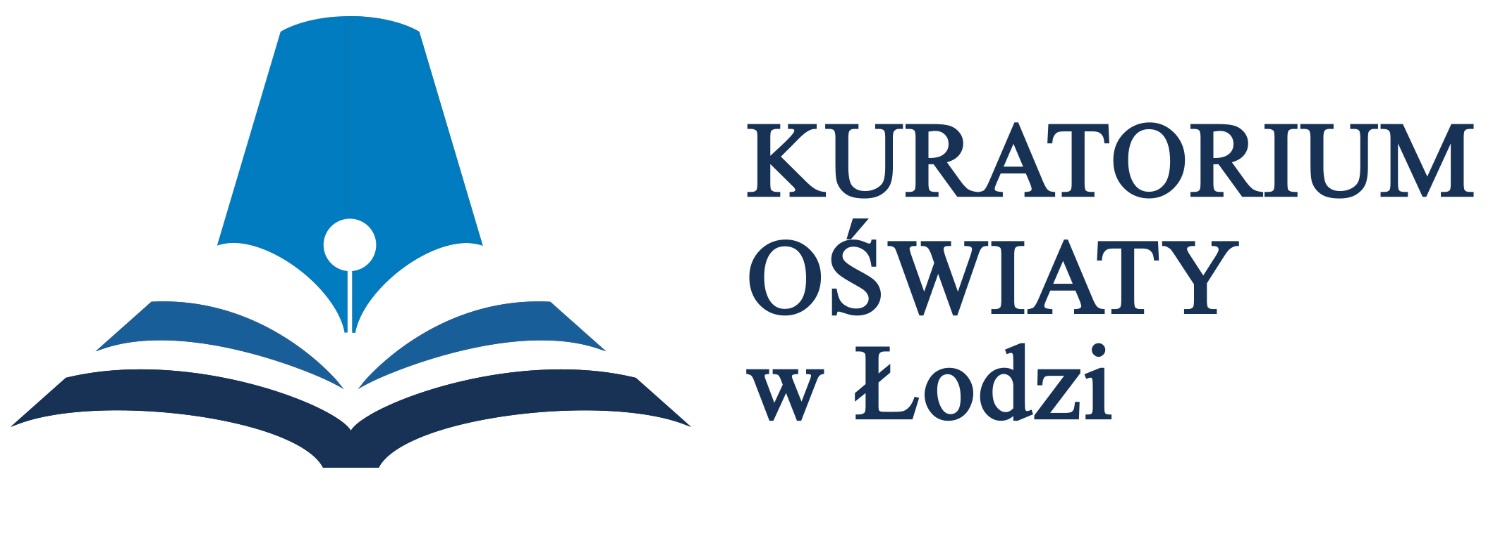 Kuratorium Oświaty w Łodzi serdecznie dziękuje wszystkim współpracującym przy gromadzeniu materiałów.Uwaga!Informator przygotowano w oparciu o informacje z organów prowadzących szkoły i placówki.W trakcie rekrutacji kierunki kształcenia oraz liczba oddziałów mogą ulec zmianie.Szkoły umieszczone są w informatorze terytorialnie w podziale na jednostki administracji państwowej, samorządowej niezależnie od ich organów prowadzących.Powielanie bądź kopiowanie przez media wyłącznie za zgodą Łódzkiego Kuratora Oświaty.WstępDrodzy Uczniowie!Oddajemy w Wasze ręce kolejną edycję informatora o liceach ogólnokształcących, technikach, szkołach branżowych i policealnych w regionie łódzkim. Znajdziecie w nim mnóstwo wiadomości, które – mam nadzieję – ułatwią Wam trudny wybór, przed którym stoicie: wybór nowej szkoły. Po ośmiu latach nauki w szkole podstawowej podejmujecie dziś ważną decyzję, której konsekwencje wykraczają poza horyzont najbliższych dni, miesięcy, a nawet lat. Wybór szkoły ponadpodstawowej określa bowiem kierunek Waszej zawodowej przyszłości. Warto więc go dokładnie przemyśleć, dobrze się zastanowić. Zachęcam do lektury informatora, ale również do poznania aktualnej sytuacji na rynku pracy. Zanim wybierzecie szkołę, zorientujcie się, które dziedziny nauki i gospodarki są najbardziej perspektywiczne, w których branżach zapotrzebowanie na Waszą wiedzę i energię w najbliższych latach będzie największe. Przy takich okazjach zawsze namawiam też do rozmowy z Waszymi starszymi przyjaciółmi – nauczycielami i rodzicami. Korzystajcie z naszego doświadczenia i mądrości. Starszy nie zawsze wie lepiej, ale z reguły więcej. Przekonajcie się sami! I wybierzcie szkoły, w których nie stracie czasu. Szkoły na miarę Waszych ambicji, planów i marzeń. Łódzki Kurator OświatyPlacówki objęte nadzorem Kuratorium Oświaty w Łodzi:Łódź-miasto na prawach powiatuPowiat brzezińskiPowiat łódzki-wschodniPowiat pabianickiPowiat zgierskiŁódź-Miasto na prawach powiatuWydział Edukacji w Departamencie Pracy, Edukacji i Kultury Urzędu Miasta Łodzi94-030 Łódź ul. Krzemieniecka 2btelefon/fax: 42 638 48 04/ 42 638 48 48www.uml.lodz.pl/edukacja/edukacja@uml.lodz.plPubliczne licea ogólnokształcące dla młodzieżyI Liceum Ogólnokształcące im. Mikołaja Kopernika w Łodzi90-734 Łódź, ul. Więckowskiego 41telefon/fax: 42 636 27 22www.1liceum.infokontakt@lo1.elodz.edu.plII Liceum Ogólnokształcące im. Gabriela Narutowicza w Łodzi90-031 Łódź, ul. Nowa 11/ 13telefon/fax: 42 674 19 99www.2lo-lodz.pl kontakt@lo2.elodz.edu.pl III Liceum Ogólnokształcące Tadeusza Kościuszki w Łodzi90-009 Łódź, ul. Sienkiewicza 46telefon/fax: 42 633 22 83www.trzecieliceum.pl kontakt@lo3.elodz.edu.plIV Liceum Ogólnokształcące im. Emilii Szczanieckiej w Łodzi 90-416 Łódź, ul. Pomorska 16telefon/fax: 42 633 62 93www.4liceum.plsekretariat@lo4.elodz.edu.plVI Liceum Ogólnokształcące im. Joachima Lelewela w Łodzi93-267 Łódź ul. Deotymy 1telefon/fax: 42 684 22 20www.lo6.szkoly.lodz.plkontakt@lo6.elodz.edu.plVIII Liceum Ogólnokształcące im. Adama Asnyka w Łodzi90-225 Łódź, ul. Pomorska 105telefon/fax: 42 678 65 22, 42 679 08 06www.8lolodz.edupage.orgosemka@8lolodz.euIX Liceum Ogólnokształcące im. Jarosława Dąbrowskiego w Łodzi93-025 Łódź, ul. Paderewskiego 24telefon/fax: 42 684 24 45www.dziewiatka.edu.pllo9@toya.net.plXI Liceum Ogólnokształcące w Łodzi90-032 Łódź, ul. Kopcińskiego 54telefon/fax: 42 674 77 78www.11liceumlodz.wikom.pl11liceumlodz@wikom.plXII Liceum Ogólnokształcące im. Stanisława Wyspiańskiego w Łodzi91- 409 Łódź, ul. Anstadta 7telefon/fax: 42 633 40 82, 502 426 924www.lo12lodz.wikom.plkontakt@lo12.elodz.edu.plXIII Liceum Ogólnokształcące im. Marii Piotrowiczowej w Łodzi91- 430 Łódź, ul. Eliasza Chaima Majzela 4telefon/fax: 42 657 55 28www.13lo.edu.plkontakt@lo13.elodz.edu.plXV Liceum Ogólnokształcące im. Jana Kasprowicza w Łodzi91-204 Łódź, ul. Traktorowa 77telefon/fax: 42 252 98 03www.xvlo-lodz.edupage.orgkontakt@lo15.elodz.edu.plXVIII Liceum Ogólnokształcące im. Jędrzeja Śniadeckiego w Łodzi94-203 Łódź, ul. Perla 11telefon/fax: 42 633 93 23www.liceum18lodz.edupage.orgkontakt@lo18.elodz.edu.plXX Liceum Ogólnokształcące im. Juliusza Słowackiego w Łodzi93-552 Łódź, ul. Bohdanowicza 11telefon/fax: 42 648 28 19www.loxxlodz.wikom.plkontakt@lo20.elodz.edu.plXXI Liceum Ogólnokształcące im. Bolesława Prusa w Łodzi90- 509 Łódź, ul. Kopernika 2telefon/fax: 42 636 68 54www.lo21.szkoly.lodz.plsekretariat@lo21.elodz.edu.plXXIII Liceum Ogólnokształcące im. ks. Prof. Józefa Tischnera w Łodzi90-332 Łódź, al. Piłsudskiego 159telefon/fax: 42 674 58 72www.lo23lodz.plkontakt@lo23.elodz.edu.plXXIV Liceum Ogólnokształcące im. Marii Skłodowskiej – Curie w Łodzi91- 850 Łódź, ul. Marysińska 61/ 67telefon/fax: 42 657 49 30www.24lo.plkontakt@lo24.elodz.edu.plXXV Liceum Ogólnokształcące im. Stefana Żeromskiego w Łodzi93-224 Łódź, ul. Podhalańska 2atelefon/fax: 42 253 10 50www.25lo.plkontakt@lo25.elodz.edu.plXXVI Liceum Ogólnokształcące im. Krzysztofa Kamila Baczyńskiego w Łodzi94-029 Łódź, ul. Wileńska 22atelefon/fax: 42 686 86 15www.lo26.plkontakt@lo26.elodz.edu.plXXIX Liceum Ogólnokształcące im. Janka Bytnara ,,Rudego” w Łodzi90-147 Łódź, ul. Zelwerowicza 38/ 44telefon/fax: 42 678 94 82www.bytnarowka.plkontakt@lo29.elodz.edu.plXXX Liceum Ogólnokształcące im. ks. Bp. Ignacego Krasickiego w Łodzi91-485 Łódź, ul. Sowińskiego 50/ 56telefon/fax: 42 653 90 47www.liceumnasowinskiego.pl; kontakt@lo30.elodz.edu.plXXXI Liceum Ogólnokształcące im. Ludwika Zamenhofa w Łodzi93-236 Łódź, ul. Konspiracyjnego Wojska Polskiego 5Btelefon/fax: 42 643 14 15www.lo31.plkontakt@lo31.elodz.edu.plXXXIII Liceum Ogólnokształcące im. Armii Krajowej w Łodzi94-054 Łódź, ul. Kusocińskiego 116telefon/fax: 42 688 15 65www.33lo.plkontakt@lo33.elodz.edu.plXXXIV Liceum Ogólnokształcące im. Krzysztofa Kieślowskiego w Łodzi91-087 Łódź, ul. Wapienna 17telefon/fax: 42 653 39 91; 505 694 004www.lo34lodz.wikom.pl; kontakt@lo34.elodz.edu.plXLII Liceum Ogólnokształcące w Łodzi91- 346 Łódź, ul Stawowa 28telefon/fax: 42 659 20 76www.lo42lodz.plkontakt@zso4.elodz.edu.plXLIII Liceum Ogólnokształcące im. Juliana Tuwima w Łodzi93-319 Łódź, ul. Królewska 13/15telefon/fax: 42 640 34 41www.43lolodz.wikom.plkontakt@lo43.elodz.edu.plXLVII Liceum Ogólnokształcące im. Stanisława Staszica w Łodzi92- 538 Łódź ul. Czernika 1/3telefon/fax: 42 673 86 83www.47lo.plszkola@47lo.plZespoły szkół ogólnokształcącychZespół Szkół Ogólnokształcących Nr 1 w ŁodziXXXII Liceum Ogólnokształcące w Łodzi92 - 511 Łódź, ul. Czajkowskiego 14telefon/fax: 42 673 01 25www.lo32lodz.plkontakt@zso1.elodz.edu.plPubliczne szkoły artystyczne dla młodzieżyOgólnokształcąca Szkoła Muzyczna I i II st. im. Henryka Wieniawskiego w Łodzi93-102 Łódź, ul. Sosnowa 9telefon/fax: 42 681 15 68www.gov.pl/web/osmlodz sekretariat@muzyczna-sosnowa.plZespół Szkół Muzycznych im. Stanisława Moniuszki w Łodzi91-134 Łódź, ul. Rojna 20telefon/fax: 42 611 01 72www.muzyczna.lodz.plszkola@muzyczna.lodz.plOgólnokształcąca Szkoła Baletowa im. Feliksa Parnella w Łodzi91-052 Łódź, ul. Wrocławska 3/5telefon/fax: tel. 42 613 10 20www.gov.pl/web/osblodz.plsekretariat_baletowa@idsl.plPaństwowa Szkoła Muzyczna I st. im. A. Tansmana w Łodzi 92-207 Łódź, ul. Szpitalna 5/7telefon/fax: 793 830 948www.psmlodz.wikom.plsekretariat@psm.elodz.edu.plPubliczne zespoły szkół ponadpodstawowychZespół Szkół Ekonomiczno-Turystyczno-Hotelarskich w Łodzi91-008 Łódź, ul. Drewnowska 171telefon/fax: 42 654 00 05www.zseth.edu.lodz.plkontakt@zseth.elodz.edu.plZespół Szkół Ekonomii i Usług w Łodzi93-533 Łódź, ul. Astronautów 19telefon/fax: 42 681 49 77, 42 682 46 88www.zseiu.plkontakt@zseiu.elodz.edu.plTechnikum nr 3 w Łodzi93- 315 Łódź, ul. Kilińskiego 159/ 163, 90-301 Łódź, ul. Sienkiewicza 117telefon/fax: 42 674 02 75, 538 157 117www.tech3lodz.plszkola@tech3lodz.plZespół Szkół Gastronomicznych w Łodzi90-357 Łódź, ul. Sienkiewicza 88telefon/fax: 42 636 75 44www.gastronomik.edu.plkontakt@zsg.elodz.edu.plZespół Szkół Ponadpodstawowych nr 5 w Łodzi91-008 Łódź, ul. Drewnowska 88telefon/fax: 42 654 27 75www.zsp5lodz.plsekretariat@zsp5lodz.plZespół Szkół Przemysłu Spożywczego w Łodzi91-845 Łódź, ul. Franciszkańska 137telefon/fax: 42 655 10 40www.spozywcza.lodz.plkontakt@zsps.elodz.edu.plZespół Szkół Samochodowych w Łodzi 91- 335 Łódź, ul. Wojciecha Kilara 3/5telefon/fax: 42 651 24 62www.zss-lodz.plkontakt@zss.elodz.edu.plZespół Szkół Politechnicznych w Łodzi93-590 Łódź, al. Politechniki 38telefon/fax: 42 684 11 27www.zsp9.plkontakt@zsp9.elodz.edu.plZespół Szkół Elektroniczno-Informatycznych w Łodzi91-725 Łódź, ul. Strykowska 10/18telefon/fax: 42 656 25 89, 42 656 25 11www.elektronik.lodz.plelektronik@elektronik.lodz.plZespół Szkół Przemysłu Mody w Łodzi93-161 Łódź, ul. Naruszewicza 35telefon/fax: 42 643 35 19www.zspm.netkontakt@zspm.elodz.edu.plZespół Szkół Geodezyjno-Technicznych w Łodzi91- 503 Łódź ul. Skrzydlata 15telefon/fax: 42 659 82 22www.zsg-t.plkontakt@zsgt.elodz.edu.plZespół Szkół Budowlano-Technicznych w Łodzi90-242 Łódź ul. Kopcińskiego 5/ 11telefon/fax: 42 678 19 20www.zsbt-lodz.plzsbt@zsbt-lodz.plZespół Szkół Techniczno-Informatycznych w Łodzi93-502 Łódź, al. Politechniki 37telefon/fax: 42 648 71 12, 42 648 61 99www.zst-i.plkontakt@zsti.elodz.edu.plZespół Szkół Poligraficznych w Łodzi92-229 Łódź, ul. Edwarda 41telefon/fax: 42 678 82 65www.poligrafik-lodz.plsekretariat@poligrafik-lodz.plCentrum Kształcenia Zawodowego i Ustawicznego w Łodzi90-542 Łódź, ul. Żeromskiego 115telefon/fax: 42 637 72 78www.cez.lodz.plsekretariat@cez.lodz.plZespół Szkół Edukacji Technicznej w Łodzi91-212 Łódź, ul. Warecka 41telefon/fax: 42 652 18 60www.warecka.edu.plsekretariat@zsp20.elodz.edu.plZespół Szkół Rzemiosła im. Jana Kilińskiego w Łodzi91-022 Łódź, ul. Żubardzka 2 telefon/fax: 42 651 78 98www.zsrz.szkoly.lodz.plkontakt@zsr.elodz.edu.plZespół Szkół Samochodowych i Mechatronicznych w Łodzi93-126 Łódź, ul. Przybyszewskiego 73/75telefon/fax: 42 681 13 83www.zssim.pl kontakt@zssim.elodz.edu.plMłodzieżowe ośrodki wychowawcze i socjoterapiiMłodzieżowy Ośrodek Socjoterapii ,,SOS” nr 1 w Łodzi 91-087 Łódź ul. Wapienna 24atelefon/fax: 42 651 43 34 https://mossos1.edu.plkontakt@mossos1.elodz.edu.plMłodzieżowy Ośrodek Socjoterapii nr 2 w Łodzi91-232 Łódź, ul. Spadkowa 11telefon/fax: 42 652 75 93www.mos2lodz.plmos2@onet.euMłodzieżowy Ośrodek Socjoterapii nr 3 w Łodzi93-121 Łódź, ul. Częstochowska 36telefon/fax: 42 633 14 85http://mosnr3.plkontakt@mos3.elodz.edu.pl Młodzieżowy Ośrodek Socjoterapii nr 4 w Łodzi91-491 Łódź, ul. Łucji 12/ 16telefon/fax: 42 659 40 44https://mos4lodz.wikom.plkontakt@mos4.elodz.edu.pl Branżowa Szkoła I stopnia nr 25: fryzjer, kucharz, mechanik pojazdów samochodowychMłodzieżowy Ośrodek Wychowawczy nr 3 w Łodzi91-008 Łódź, ul. Drewnowska 151telefon/fax: 42 612 29 35, 42 612 29 12www.mow3.pl kontakt@mow3.elodz.edu.plBranżowa Szkoła I stopnia nr 4: krawiec, kucharzPubliczne szkoły dla dorosłychSzkoła Podstawowa dla Dorosłych w Centrum Kształcenia Zawodowego i Ustawicznego w Łodzi90-542 Łódź ul. Żeromskiego 115 bud. Dtelefon/fax: 42 684 91 95www.cez.lodz.plstekretariat.cku@cez.lodz.plforma kształcenia: zaocznaLiceum Ogólnokształcące dla Dorosłych w Centrum Kształcenia Zawodowego i Ustawicznego w Łodzi90-542 Łódź ul. Żeromskiego 115 bud. Dtelefon/fax: 42 684 91 95www.cez.lodz.plstekretariat.cku@cez.lodz.plLO - przedmioty z rozszerzonym programem nauczania: biologia/geografia, język angielski; języki obce-język angielskiforma kształcenia: zaocznaSzkoły specjalne ponadpodstawowe (w tym w specjalnych ośrodkach szkolno-wychowawczych)Specjalny Ośrodek Szkolno-Wychowawczy nr 1 w Łodzi93-138 Łódź, ul. Siedlecka 7/21telefon/fax: 42 684 51 48www.sosw1.szkoly.lodz.plkontakt@sosw1.elodz.edu.plSpecjalny Ośrodek Szkolno-Wychowawczy nr 6 w Łodzi91-866 Łódź, ul. Dziewanny 24telefon/fax: 42 657 79 41, 42 657 78 11www.blind.edu.plkontakt@sosw6.elodz.edu.plSpecjalny Ośrodek Szkolno-Wychowawczym Nr 3 w Łodzi90-156 Łódź, ul. Tkacka 34/36telefon/fax: 42 678 93 23; 42 678 99 96www.sosw3.plkontakt@sosw3.elodz.edu.pl Zespół Szkół Specjalnych nr 2 w Łodzi90-561 Łódź, ul. Karolewska 30/34telefon/fax: 42 635 17 80/ 42 635 17 85www.zss2.edu.plkontakt@zss2.elodz.edu.pl Zespół Szkół Zawodowych Specjalnych nr 2 w Łodzi91-836 Łódź, al. Pierwszej Dywizji 16/ 18telefon/fax: 42 657 16 53www.zszs2.szkolnastrona.plkontakt@zszs2.elodz.edu.pl Niepubliczne licea ogólnokształcące dla młodzieżyAkademia – Liceum Ogólnokształcące dla Młodzieży w Łodzi90-205 Łódź, ul. Kilińskiego 21 telefon/fax: 42 255 77 00 lodz@akademia-zdrowia.pl”aleLiceum” Liceum Ogólnokształcące w Łodzi90-221 Łódź, ul. Rewolucji 1905 r. 65telefon/fax: 727 470 080 Akademickie Liceum Ogólnokształcące w Łodzi94-011 Łódź, Wileńska 53/55telefon/fax: 42 674 69 88 www.akademickielo.com.pl liceum@akademickielo.com.pl Akademickie Liceum Ogólnokształcące Edukacji Innowacyjnej w Łodziadres: 90-212 Łódź, Sterlinga 26Bernardyńskie Liceum Ogólnokształcące im. O. Anastazego Pankiewicza w Łodzi 91-738 Łódź, ul. Bł. O. Anastazego Pankiewicza 15696 614 799szkoła.bernardyni@wp.plKatolickie Liceum Ogólnokształcące im. Jana Pawła II w Łodzi91-170 Łódź, ul. Baczyńskiego 156telefon/fax: 42 613 18 60 www.katolik.edu.plliceum@katolik.edu.plLiceum Ogólnokształcące – GKJ w Łodziadres: 93-188 Łódź, Przybyszewskiego 43telefon/fax: 42 674 17 24 www.SzkolyPilsudskiego.edu.pldobreliceumgkj@gmail.comLiceum Ogólnokształcące Mistrzostwa Sportowego „Szkoła Mistrzów KOKORO” – Centrum Przygotowań Olimpijskich w Łodzi93-144 Łódź, ul. Krochmalna 15 telefon/fax: 664 911 902 www.kokoro.szkola.pl sekretariat@kokoro.szkola.plLiceum Ogólnokształcące Sportowo – Mundurowe Centrum Edukacji Oświatowiec w Łodzi90-361 Łódź, Piotrkowska 276/Budynek Ctelefon/fax: 733 735 031info.oswiatowiec@gmail.comLiceum Ogólnokształcące Stowarzyszenia Oświatowego im. Jolanty i Jana Misiaków w Łodzi 94-047 Łódź, ul. Al. Kard. Wyszyńskiego 44telefon/fax: 42 686 82 83 liceum.oswiata.retkinia@gmail.comLiceum Ogólnokształcące TEB Edukacja w Łodzi90-019 Łódź, ul. Dowborczyków 8telefon/fax: 42 715 23 82 lodz@teb-edukacja.plLiceum Ogólnokształcące Umiejętności Twórczych w Łodzi93-192 Łódź, ul. Rewolucji 1905 r. nr 52 budynek Gtelefon/fax: 42 631 59 20www.lout.ipt.pl lout@ipt.plLiceum Ogólnokształcące ZNP w Łodzi93-436 Łódź, ul. Scaleniowa 6telefon/fax: 42 680 19 36 www.gimnznp.szkoly.lodz.pl szkolyZNP@poczta.fmLiceum Ogólnokształcące dla Młodzieży „Cosinus” w Łodzi 90-720 Łódź, ul. Wólczańska 4awww.cosinus.pl Liceum Ogólnokształcące „Mikron” w Łodzi93-248 Łódź, ul. Kadłubka 33telefon/fax: 42 684 16 68www.mikron.edu.pl informacje@mikron.edu.pl Liceum Ogólnokształcące dla Młodzieży "Cosinus I" w Łodzi 90-720 Łódź, ul. Wólczańska 4atelefon/fax: 42 632 52 20www.cosinus.pl Liceum Ogólnokształcące z Oddziałami Dwujęzycznymi im. św. Ignacego Loyoli w Łodzi91-737 Łódź, ul. Żeromskiego 26telefon/fax: 510 401 206szkolawlodzi@jeuici.plMiędzynarodowa Szkoła Mistrzostwa Sportowego Liceum Ogólnokształcące „ Edukacja i Sport" w Łodzi93-524 Łódź, ul. Jarosławska 29telefon/fax:  570 787 182sekretariat@msms.eu Mundurowe Liceum Ogólnokształcące w Łodzi91-117 Łódź, ul. Klaretyńska 9telefon/fax: 42 681 21 11www: http://liceummundurowe.pl/ sekretariat@liceummundurowe.plNiepubliczne Liceum Ogólnokształcące British International School of the University of Łódź90-325 Łódź, ul. Fabryczna 4 Niepubliczne Liceum Ogólnokształcące PRACOWNIA w Łodzi93-008 Łódź, ul. Rzgowska 17A/Budynek Ftelefon/fax: 664 116 524biuro@pracowniaedukacyjna.plPrywatne Liceum Ogólnokształcące Nowoczesna Edukacja w Łodzi93-142 Łódź, ul. Narutowicza 86 telefon/fax: 501 863 694nowoczesna_edukacja@wp.pl Społeczne Liceum Ogólnokształcące Towarzystwa Oświatowego „LYKEION” w Łodzi94-003 Łódź, ul. Rajdowa 13telefon/fax: 42 686 86 87www.lykeion.edu.pl  lykeion@lykeion.edu.plSzkoła Mistrzostwa Sportowego im. Kazimierza Górskiego w Łodzi – Liceum Ogólnokształcące w Łodzi93-193 Łódź, ul. Milionowa 12telefon/fax: 42 254 05 70sekretariat@smslodz.pl Szkoła Mistrzostwa Sportowego Liceum Ogólnokształcące Marcina Gortata w Łodziadres: 93-137 Łódź, Siemiradzkiego 4/8, 94-304 Łódź, Minerska 1/3 telefon/fax: 604 477 754, 509 106 414www.mg13.com.pl sekretariat@szkolagortata.plNiepubliczne licea ogólnokształcące dla dorosłychLiceum Ogólnokształcące dla Dorosłych w Łodzi93-188 Łódź, ul. Przybyszewskiego 43telefon/fax: 42 231 34 34dobreliceumgkj@gmail.com Liceum Ogólnokształcące dla Dorosłych "ALFA" w Łodzi91-416 Łódź, ul. Pomorska 16telefon/fax: 505 246 080www.szkolaalfa.edu.pl alfaschool@poczta.onet.pl Liceum Ogólnokształcące dla Dorosłych "Dr Piontek" w Łodzi92-511 Łódź, ul. Czajkowskiego 14telefon/fax: 42 672 74 90www.piontek.edu.pl Liceum Ogólnokształcące dla Dorosłych PASCAL w Łodzi93-101 Łódź, ul. Brzozowa 3telefon/fax: 22 378 46 30 fnpo@fnpo.pl Liceum Ogólnokształcące dla Dorosłych przy Centrum Edukacyjno-Dydaktycznym „OMEGA” w Łodzi90-301 Łódź, ul. Sienkiewicza 117telefon/fax: 42 636 89 99www.szkolyomega.pl omega@szkolyomega.plLiceum Ogólnokształcące dla Dorosłych "Żak" w Łodzi90-361 Łódź, ul. Piotrkowska 278 telefon/fax: 42 683 44 13www.zak.edu.pl; lodz@zak.edu.plNiepubliczne technika dla młodzieżyAkademia - Technikum dla Młodzieży w Łodzi90-205 Łódź, ul. Kilińskiego 21telefon/fax: 42 255 77 00lodz@akademia-zdrowia.plzawód: technik reklamy, technik programista, technik weterynarii, technik ekonomista, fototechnik, technik usług fryzjerskich, technik logistyk"aleTechnikum" Technikum dla Młodzieży w Łodzi90-221 Łódź, ul. Rewolucji 1905 r. 65telefon/fax: 727 470 080lodz@skk.plzawód: technik weterynariiTechnikum Administracyjno – Usługowe w Łodziadres: 94-011 Łódź, ul. Wileńska 53/55telefon/fax: 42 674 69 88szkola@technikumlodz.plzawód: technik programista, technik logistykTechnikum Automatyki i Robotyki w Łodzi93-193 Łódź, ul. Milionowa12telefon/fax: 724 240 515zawód: technik automatyk, technik elektronik, technik mechatronik, technik automatyki i robotykiTechnikum dla Młodzieży „Cosinus” w Łodzi90-720 Łódź, ul. Wólczańska 4Atelefon/fax: 42 632 52 20www.cosinus.pl zawód: technik organizacji turystyki, technik programista, technik reklamy, technik hotelarstwa, technik informatyk, technik rachunkowości, technik ekonomista, technik przemysłu mody, technik handlowiec, technik usług fryzjerskich, technik fotografii i multimediówTechnikum dla Młodzieży "Cosinus I" w Łodzi90-720 Łódź, ul. Wólczańska 4atelefon/fax: 42 632 52 20zawód: technik organizacji turystyki, technik programista, technik reklamy, technik hotelarstwa, technik informatyk, technik rachunkowości, technik ekonomista, technik przemysłu mody, technik handlowiec, technik usług fryzjerskich, technik fotografii i multimediówTechnikum Edukacji Innowacyjnej w Łodzi93-192 Łódź, ul. Rewolucji 1905 r. 52telefon/fax: 42 299 55 18lout@ipt.pl zawód: technik organizacji turystyki, technik programista, technik reklamy, technik hotelarstwa, technik informatyk, technik rachunkowości, technik ekonomista, technik przemysłu mody, technik handlowiec, technik usług fryzjerskich, technik fotografii i multimediówTechnikum przy Łódzkiej Szkole Mody - Kosmetologii - Fryzjerstwa Anagra w Łodzi91-103 Łódź, ul. Woronicza 16telefon/fax: 791 179 984sekretariat.woronicza@anagra.plTechnikum Sztuki Wizerunku przy Łódzkiej Szkole Mody-Kosmetologii-Fryzjerstwa ANAGRA w Łodzi91-103 Łódź, ul. Łanowa 4telefon/fax: 42 612 12 71sekretariat.woronicza@anagra.plTechnikum TEB Edukacja w Łodzi90-019 Łódź, ul. Dowborczyków 8telefon/fax: 44 715 23 82lodz@teb-edukacja.plzawód: technik organizacji turystyki, technik programista, technik reklamy, technik hotelarstwa, technik informatyk, technik rachunkowości, technik ekonomista, technik przemysłu mody, technik handlowiec, technik usług fryzjerskich, technik fotografii i multimediówNiepubliczne szkoły branżowe I stopnia dla młodzieżyBranżowa Szkoła I stopnia „Cosinus" w Łodzi90-720 Łódź, Wólczańska 4atelefon/fax: 42 632 52 20www.cosinus.pl Branżowa Szkoła I stopnia Zakładu Doskonalenia Zawodowego w Łodzi90-563 Łódź, Łąkowa 4telefon/fax: 42 637 62 22www.szkolyzdz-lodz.pl; szkola_zdz@o2.pl Branżowa Szkoła Rzemiosła I stopnia w Łodzi93-101 Łódź, ul. Brzozowa 3telefon/fax: 515 787 785szkola@bsr1s.plNiepubliczne szkoły branżowe II stopniaSzkoła Branżowa II stopnia „Cosinus" w Łodzi90-720 Łódź, ul. Wólczańska 4atelefon/fax: 42 632 52 20zawód: technik elektryk, technik budownictwa, technik mechanik, technik usług fryzjerskich, technik mechatronik, technik pojazdów samochodowych, technik urządzeń i systemów energetyki odnawialnejPolicealne szkołySzkoła Policealna w Centrum Kształcenia Zawodowego i Ustawicznego im. Ewerysta Estkowskiego w Łodzi90- 542 Łódź ul. Żeromskiego 115, bud. Dtelefon/fax: 42 684 91 95, 510 160 102www.cez.lodz.plsekretariat.cku@cez.lodz.plzawód: technik bhp, technik administracji ,technik archiwista, asystent osoby starszej, opiekun medyczny, opiekun w domu pomocy społecznej, opiekunka środowiskowa, opiekun osoby starszej, opiekunka dziecięca Szkoła Policealna Techniki Dentystycznej w Łodzi92-332 Łódź, al. Piłsudskiego 159telefon/fax: 42 674 94 31/ 42 674 91 24www.tech-dent.lodz.plsptd.lodz@wikom.pl zawód: technik dentystyczny, asystentka stomatologiczna, higienistka stomatologiczna, technik sterylizacji medycznejCentrum Rozwoju Edukacji Województwa Łódzkiego w ŁodziCentrum Kształcenia Ustawicznego Samorządu Województwa Łódzkiego w ŁodziSzkoła Policealna Nr 2 Samorządu Województwa Łódzkiego im. Marii Skłodowskiej-Curie w Łodzi 91-029 Łódź, ul. Wielkopolska 70/72telefon/fax:42 651 69 93www.cre-lodz.edu.plsekretariat@cre-lodz.edu.pl zawód: technik masażysta, podolog, technik usług kosmetycznych*, opiekun osoby starszej*, opiekun w domu pomocy społecznej*, opiekunka dziecięca*, opiekun medyczny, opiekunka środowiskowa*, asystent osoby niepełnosprawnej*, asystentka stomatologiczna, higienistka stomatologiczna, protetyk słuchu, technik elektroradiolog, technik elektroniki i informatyki medycznej, technik farmaceutyczny, technik ortopeda, terapeuta zajęciowy, technik sterylizacji medycznej, technik archiwista*, technik elektryk**, technik automatyk**gdzie:*możliwość kształcenia w formie kwalifikacyjnych kursów zawodowychgdzie:** kształcenie tylko w formie kwalifikacyjnego kursu zawodowegoZespół Szkół i Placówek Oświatowych Nowoczesnych Technologii Województwa Łódzkiego w ŁodziSzkoła Policealna Nowoczesnych Technologii Województwa Łódzkiego w Łodzi w Centrum Kształcenia Zawodowego i Ustawicznego Nowoczesnych Technologii Województwa Łódzkiego w Łodzi90-145 Łódź, ul. Prezydenta Gabriela Narutowicza 122telefon/fax: 42 631 98 48www.nowoczesnaszkola.edu.pl sekretariat@nowoczesnaszkola.edu.pl zawód: technik realizacji nagrań*, asystent kierownika produkcji filmowej i telewizyjnej, technik administracji*, technik archiwista*, technik bhp, elektromechanik pojazdów samochodowych**, elektronik**, fotograf**, kucharz**, lakiernik samochodowy**, mechanik pojazdów samochodowych**, mechatronik**, monter sieci i instalacji sanitarnych**, operator obrabiarek skrawających**, technik elektronik**, technik elektryk**, technik fotografii i multimediów**, technik inżynierii sanitarnej**, technik mechanik**, technik mechatronik**, technik pojazdów samochodowych**, technik robotyk**, technik żywienia i usług gastronomicznych**, technik rachunkowości**, technik informatyk**, technik teleinformatyk**, technik programista**, technik urządzeń i systemów energetyki odnawialnej**gdzie:* możliwość kształcenia w formie kwalifikacyjnych kursów zawodowychgdzie: ** kształcenie tylko w formie kwalifikacyjnego kursu zawodowegoPolicealna Szkoła Ekonomiczno-Administracyjno-Prawna w Łodzi92-511 Łódź, ul. Czajkowskiego 14telefon/fax: 42 672 74 90www.piontek.edu.plzawód: technik administracji, technik rachunkowości, technik informatykPolicealna Szkoła Kosmetyczna w Łodzi90-221 Łódź, ul. Rewolucji 1965 r. 65telefon/fax: 791 499 600lodz@skk.pl zawód: technik usług kosmetycznychPolicealna Szkoła Kosmetyczna mgr Iwony Tomas w Łodzi90-427 Łódź, ul. Kościuszki 48telefon/fax: 42 630 06 92sekretariat@szkolakosmetyczna.eu zawód: technik usług kosmetycznych Policealna Szkoła Medyczna Edukacji Innowacyjnej w Łodziadres: 90-213 Łódź, ul. Rewolucji 1905 r. 52telefon/fax: 502 309 550edukacja@ipt.pl zawód: opiekun medyczny Policealna Szkoła Opiekunek Dziecięcych w Łodziadres: 90-221 Łódź, ul. Rewolucji 1905 r. 65telefon/fax: 727 470 080lodz@skk.plPolicealna Szkoła Protetyków Słuchu w Łodzi90-221 Łódź, ul. Rewolucji 1905 r. 65telefon/fax: 791 499 600lodz@skk.plPolicealna Szkoła TEB Edukacja w Łodzi90-019 Łódź, ul. Dowborczyków 8telefon/fax: 42 293 02 70lodz@teb-edukacja.pl zawód: podolog, asystentka stomatologiczna, technik farmaceutyczny, technik dentystyczny, higienistka stomatologiczna, technik masażysta, opiekun medyczny, florysta, technik elektroradiolog, terapeuta zajęciowy, technik usług kosmetycznychPolicealna Szkoła Techników Elektroradiologów w Łodziadres: 90-221 Łódź, ul. Rewolucji 1905 r. 65telefon/fax: 727 470 080lodz@skk.pl Policealna Szkoła Techników Optyków w Łodzi90-221 Łódź, ul. Rewolucji 1905 r. 65telefon/fax: 727 470 080lodz@skk.pl Policealna Szkoła Techników Ortopedów w Łodzi90-221 Łódź, ul. Rewolucji 1905 r. 65telefon/fax: 791 499 600lodz@skk.pl Policealna Szkoła Terapeutów Zajęciowych w Łodzi90-221 Łódź, ul. Rewolucji 1905 r. 65lodz@skk.plSzkoła Policealna Bezpieczeństwa i Higieny Pracy Żak w Łodzi90-361 Łódź, ul. Piotrkowska 278telefon/fax: 42 683 44 13www.zak.edu.pl lodz@zak.edu.pl zawód: technik bhpSzkoła Policealna Centrum Nauki i Biznesu "Żak" w Łodzi90-361 Łódź, ul. Piotrkowska 278telefon/fax: 42 683 44 13www.zak.edu.pl lodz@zak.edu.pl zawód: technik rachunkowości, florysta, technik administracji, technik usług pocztowych i finansowych, technik bhp, technik ochrony fizycznej osób i mieniaSzkoła Policealna Omega w Łodzi90-301 Łódź, ul. Sienkiewicza 117telefon/fax: 42 636 89 99www.zak.edu.pl; omega@szkolyomega.pl zawód: technik administracjiSzkoła Policealna PASCAL w Łodzi93-101 Łódź, ul. Brzozowa 3telefon/fax: 22 378 46 30fnpo@fnpo.edu.pl zawód: asystentka stomatologiczna, higienistka stomatologiczna, technik masażysta, florysta, technik sterylizacji medycznej, opiekunka dziecięca, technik administracji, terapeuta zajęciowy, technik usług kosmetycznych, technik bhpZaoczna Policealna Szkoła „Cosinus I” w Łodzi90-515 Łódź, ul. Wólczańska 81telefon/fax: 42 632 52 20 zawód: opiekunka dziecięca, opiekun medyczny, florysta, technik archiwista, technik administracji, technik bhp, technik ochrony fizycznej osób i mieniaPolicealna Szkoła Asystentów Stomatologicznych w Łodzi90-221 Łódź, ul. Rewolucji 1905 r. 65telefon/fax: 791 499 600lodz@skk.pl Policealna Szkoła Farmaceutyczna w Łodzi90-221 Łódź, ul. Rewolucji 1905 r. 65telefon/fax: 791 499 600lodz@skk.plPolicealna Szkoła Higienistów Stomatologicznych w Łodzi90-221 Łódź, ul. Rewolucji 1905 r. 65telefon/fax: 791 499 600lodz@skk.pl Policealna Szkoła Masażu w Łodzi90-221 Łódź, ul. Rewolucji 1905 r. 65telefon/fax: 791 499 600lodz@skk.plPolicealna Szkoła Medyczna w Łodzi94-011 Łódź, ul. Wileńska 53/55 telefon/fax: 42 674 69 88szkola@szkolakosmetyczna.com.pl zawód: technik masażystaPolicealna Szkoła Medyczna "Cosinus" w Łodzi90-515 Łódź, ul. Wólczańska 81telefon/fax: 517 736 337zawód: podolog, technik masażysta, opiekun medyczny, higienistka stomatologiczna, technik sterylizacji medycznej, opiekunka dziecięca, terapeuta zajęciowyPolicealna Szkoła Opiekunów Medycznych w Łodzi90-221 Łódź, ul. Rewolucji 1905 r. 65telefon/fax: 791 499 600lodz@skk.pl zawód: opiekun medycznyPolicealna Szkoła Opiekunów Medycznych Centrum Edukacji i Rozwoju Osobistego CEIRO w Łodzi92-318 Łódź, ul. Piłsudskiego 133/Dtelefon/fax: 668 444 502www.ceiro.com.plzawód: opiekun medyczny Policealna Szkoła Sterylizacji Medycznej w Łodzi90-221 Łódź, ul. Rewolucji 1905 r. 65telefon/fax: 791 499 600 lodz@skk.pl zawód: technik sterylizacji medycznej Policealna Szkoła Techników Dentystycznych w Łodzi90-221 Łódź, ul. Rewolucji 1905 r. 65telefon/fax: 791 499 600lodz@skk.pl; zawód: technik dentystyczny Szkoła Policealna - Akademia Techników Medycznych w Łodziadres: 91-022 Łódź, ul. Żubardzka 26telefon/fax: 607 112 500psf.sekretariat@interia.pl zawód: technik farmaceutyczny, opiekun medyczny, technik masażysta, technik rachunkowości, technik elektroradiolog, technik administracjiSzkoła Policealna Opieki Medycznej Żak w Łodziadres: 90-361 Łódź, ul. Piotrkowska 278telefon/fax: 42 677 07 07lodz@zak.edu.pl zawód: asystentka stomatologiczna, opiekun medyczny, higienistka stomatologicznaSzkoła Policealna Studium Pracowników Medycznych i Społecznych w Łodziadres: 90-242 Łódź, ul. Kopcińskiego 5/11telefon/fax: 58 303 30 30lodz@oswiatalingwista.eu zawód: asystentka stomatologiczna, opiekunka dziecięca, technik farmaceutyczny, technik dentystyczny, opiekun medyczny, higienistka stomatologiczna, opiekunka środowiskowa, technik usług kosmetycznych, technik rachunkowości, technik elektroradiolog, opiekun w domu pomocy społecznej, ortoptysta, technik administracji, technik masażysta, terapeuta zajęciowyPoradnie psychologiczno-pedagogicznePoradnia Psychologiczno - Pedagogiczna nr 1 w Łodzi91-335 Łódź, ul. Hipoteczna 3/ 5telefon/fax: 42 651 36 52, 42 651 49 72  www.ppp1lodz.edu.pl kontakt@ppp1.elodz.edu.plPoradnia Psychologiczno-Pedagogiczna nr 2 w Łodzi91-362, Łódź, ul. Motylowa 3telefon/fax: 42 659 15 81www.ppp2.edu.lodz.plkontakt@ppp2.elodz.edu.plPoradnia Psychologiczno – Pedagogiczna nr 3 w Łodzi90-019, Łódź, ul. Dowborczyków 5telefon/fax: tel. 42 67 67 305, 42 67 67 304 www.ppp3lodz.comkontakt@ppp3.elodz.edu.plPoradnia Psychologiczno- Pedagogiczna nr 4 w Łodzi92-332 Łódź, al. Piłsudskiego 101telefon/fax: 42 674 45 88, 42 674 59 73, 530 622 8874www.ppp4lodz.plkontakt@ppp4.elodz.edu.plPoradnia Psychologiczno-Pedagogiczna nr 5 w Łodzi90-552 Łódź, ul. Kopernika 40telefon/fax: 42 637 16 08, 42 637 06 31www.ppp5-lodz.plkontakt@ppp5.elodz.edu.plPoradnia Psychologiczno – Pedagogiczna nr 6 w Łodzi93-008 Łódź, Rzgowska 25telefon/fax: 42 681 92 82  42 684 27 93www.ppp6lodz.plkontakt@ppp6.elodz.edu.plSpecjalistyczna Poradnia Psychologiczno – Pedagogiczna dla Młodzieży w Łodzi94-050, Łódź, Al. Wyszyńskiego 86telefon/fax:42 688 16 68, 533 575 353, 42 688 15 39www.pppdm.edu.lodz.plkontakt@pppdm.elodz.edu.plSpecjalistyczna Poradnia Psychologiczno-Pedagogiczna Doradztwa Zawodowego i dla Dzieci z Wadami Rozwojowymi w Łodzi94-050 Łódź, al. Wyszyńskiego 86telefon/fax: 42 688 20 70, 42 688 21 62www.doradztwo-lodz.plsekretariat@spppdz.elodz.edu.plSpecjalistyczna Poradnia Wspierania Rozwoju i Terapii w Łodzi91-335 Łódź, ul. Hipoteczna 3/5 telefon/fax: 42 653 76 75www.spwrit.pl kontakt@spwrit.elodz.edu.pl Niepubliczne poradnie psychologiczno-pedagogiczneCentrum Psychologiczno - Pedagogiczne FUTURUM w Łodzi91-038 Łódź, ul. Św. Antoniego Padewskiego 5/7telefon/fax: 600 872 555karina@centrum-futurum.pl Centrum Wspierania Rozwoju Niepubliczna Poradnia Psychologiczno – Pedagogiczna w Łodzi91-055 Łódź, ul. Rybna 7 a-eprzedszkole@rybna7.pl Centrum Zdrowia SensoMed Wojciech Modzelewski w Łodziadres: 90-029 Łódź, ul. Nawrot 104telefon/fax: 694 304 569kontakt@czdrowia.pl JuniorEdu Niepubliczna Poradnia Psychologiczno-Pedagogiczna w Łodzi94-003 Łódź, ul. Piaski 4telefon/fax: 604 644 444koda@kodapr.com"Neurostyk" w Łodzi91-310 Łódź, ul. Wrocławska 20telefon/fax: 504 072 952 Niepubliczna Poradnia Psychologiczno - Pedagogiczna "RAZEM" w Łodzi90-117 Łódź, ul. ul. Narutowicza 7/9telefon/fax: 42 633 30 93biuro@crie.pl Niepubliczna Poradnia Psychologiczno- Pedagogiczna Empiria.pl w Łodziul. Żubardzka 4 pok. 45telefon/fax: 510 771 120instytutbadanpsychologicznych@gmail.com Niepubliczna Poradnia Psychologiczno Pedagogiczna Fundacji "Dar Edukacji" w Łodzi91-744 Łódź, ul. Sucharskiego 3telefon/fax: 42 656 19 06 Niepubliczna Poradnia Psychologiczno-Pedagogiczna DrimTim w Łodzi91-849 Łódź, ul. Kilińskiego 24telefon/fax: 693 068 686www.drim-tim.pl; poradnia@drim-tim.pl Niepubliczna Poradnia Psychologiczno-Pedagogiczna na Tylnej w Łodzi90-364 Łódź, ul. Tylna 4C/28telefon/fax: 660 401 501kontakt@ewabienert.pl Niepubliczna Poradnia Psychologiczno-Pedagogiczna Planeta Integracji w Łodzi93-317 Łódź, ul. Rzgowska 198telefon/fax: 573 238 081ell-a9@gazeta.pl Niepubliczna Poradnia Psychologiczno-Pedagogiczna Progresja w Łodzi93-192 Łódź, ul. Senatorska 11telefon/fax: 42 236 14 50biuro@familyschool.edu.pl Niepubliczna Poradnia Psychologiczno-Pedagogiczna Sintonia w Łodzi93-411 Łódź, ul. Życzliwa 3/1telefon/fax: 697 700 906kontakt@sintonia.pl Niepubliczna Specjalistyczna Poradnia Psychologiczno-Logopedyczna Centrum "Mavicus" w Łodzi91-463 Łódź, ul. Łagiewnicka 54/56telefon/fax: 605 392 410"OLOGOS" Centrum Diagnozy, Terapii i Wspomagania Rozwoju w Łodzi91-474 Łódź, ul. Biegańskiego 36telefon/fax: 605 950 193Bursy i internatyBursa Szkolna Nr 11 w Łodzi91-008 Łódź, ul. Drewnowska 153/155telefon/fax: 42 654 03 07www: https://bs11lodz.wikom.plbursa11@bs11.elodz.edu.plBursa Szkolna Nr 12 w Łodzi93-278 Łódź ul. Podgórna 9/11telefon/fax: 42 643 29 30, 42 642 20 84www: https://bs12lodz.wikom.pl/kontakt@bs12.elodz.edu.plBursa Szkół Artystycznych w Łodzi 91-055 Łódź, ul. Rybna 11ABCtelefon/fax: 42 654 24 04www.gov.pl/web/bsalodzbursa-lodz@bsalodz.plBursa Samorządu Województwa Łódzkiego w Łodzi Zespole Szkół i Placówek Nowoczesnych Technologii Województwa Łódzkiego w Łodzi90-145 Łódź, ul. G. Narutowicza 122telefon/fax: tel. 42 631 98 48www.nowoczesnaszkola.edu.plbursa@nowoczesnaszkola.edu.plPowiat brzeziński95-060 Brzeziny; ul. Sienkiewicza 1646 874 11 11www.powiat-brzeziny.plstarostwo@powiat-brzeziny.plPubliczne licea ogólnokształcące dla młodzieżyLiceum Ogólnokształcące im. Jarosława Iwaszkiewicza w Brzezinach95-060 Brzeziny, ul. Okrzei 1telefon/fax: 46 874 28 27www.lobrzeziny.plsekretariat@lobrzeziny.plPubliczne zespoły szkół ponadpodstawowychZespół Szkół Ponadpodstawowych w Brzezinach95-060 Brzeziny, ul. Konstytucji 3 Maja 5telefon/fax: 46 874 47 99www.zspbrzeziny.szkoly.lodz.plzspbrzeziny@zspbrzeziny.szkoly.lodz.plPoradnie psychologiczno-pedagogicznePoradnia Psychologiczno-Pedagogiczna w Brzezinach95-060 Brzeziny, ul. Konstytucji 3 Maja 5telefon/fax: 46 874 21 76; 531 838 940www.pppbrzeziny.plporadnia@pppbrzeziny.plPowiat łódzki wschodni90-113 Łódź, ul. Sienkiewicza 3telefon/fax: tel.: 42 633 71 91, fax 42 632 93 11www.lodzkiwschodni.plpowiat@lodzkiwschodni.plPubliczne licea ogólnokształcące dla młodzieżyI Liceum Ogólnokształcące im. Henryka Sienkiewicza w Koluszkach95-040 Koluszki, ul. Kościuszki 16telefon/fax: 44 714 14 89www.1lokoluszki.edupage.orglo1_koluszki@poczta.onet.plLiceum Ogólnokształcące im. Jana Karskiego w Wiśniowej Górze95-020 Wiśniowa Góra, ul. Tuszyńska 32telefon/fax: 42 213 40 81 https://liceumwg.wikom.plliceumwg@wikom.plLiceum Ogólnokształcące im. Jana Pawła II w Tuszynie95-080 Tuszyn, ul. Żeromskiego 31 telefon/fax: 42 614 31 67www.lotuszyn.pllotuszyn3@wp.plPubliczne zespoły szkół ponadpodstawowychZespół Szkół nr 1 w Koluszkach 95-040 Koluszki, ul. Wigury 2telefon/fax: 44 714 17 02www.zsp1koluszki.plzsp.koluszki@wp.plZespół Szkół nr 2 w Koluszkach 95-040 Koluszki, ul. Budowlanych 8telefon/fax: 44 714 07 34www.zsp2.infozsp2kol@tlen.plSzkoły specjalne ponadpodstawowe (w tym w specjalnych ośrodkach szkolno-wychowawczych)Specjalny Ośrodek Szkolno-Wychowawczy w KoluszkachSzkoła Specjalna Przysposabiająca do Pracy w Koluszkach95-040 Koluszki, ul. Budowlanych 8telefon/fax: 44 714 19 63soswk1@wp.ploferta: Szkoła Specjalna Przysposabiająca do Pracy w Koluszkach Poradnie psychologiczno-pedagogicznePoradnia Psychologiczno-Pedagogiczna w Koluszkach 95-040 Koluszki, ul. Korczaka 5telefon/fax: 44 714 14 54www.ppp-koluszki.plpppkoluszki@interia.plZamiejscowe Stanowiska Pracy w Tuszynie95-080 Tuszyn, ul. Piotrkowska 13telefon/fax: 503 924 115Zamiejscowe Stanowiska Pracy w Rzgowie95-030 Rzgów, ul. Literacka 2ctelefon/fax: 503 924 115Niepubliczne poradnie psychologiczno-pedagogiczneNiepubliczna Poradnia Psychologiczno-Pedagogiczna „Progres” w Koluszkach95-040 Koluszki, ul. 11 Listopada 41telefon/fax: 44 714 67 90www.progres.atm.plsekretariat@progres.atm.plBursy i internatyInternat w Specjalnym Ośrodku Szkolno-Wychowawczym w Koluszkach95-040 Koluszki, ul. Budowlanych 8telefon/fax: 44 714 19 63soswk1@wp.plPowiat pabianicki95-200 Pabianice, ul. Piłsudskiego 2 telefon/fax: 42 225 40 00/ 42 215 91 66www.powiat.pabianice.plpowiat@powiat.pabianice.plPubliczne licea ogólnokształcące dla młodzieżyI Liceum Ogólnokształcące im. Jędrzeja Śniadeckiego w Pabianicach95-200 Pabianice, ul. Moniuszki 132telefon/fax: 42 214 91 11www.lo1pab.nazwa.pl1liceumpabianice@wp.plII Liceum Ogólnokształcące im. Królowej Jadwigi w Pabianicach95-200 Pabianice, ul. Pułaskiego 29telefon/fax: 42 215 22 45www.2lopabianice.edu.pl2lopabianice_sekretariat@interia.pl** grupy powstaną w przypadku zgłoszenia się odpowiedniej liczby osób Publiczne szkoły artystyczne dla młodzieżyPaństwowa Szkoła Muzyczna I i II stopnia w Pabianicach95-200 Pabianice, ul. Grobelna 6telefon/fax: 42 215 55 39www.muzyczna.pabianice.plsekretariat@muzyczna.pabianice.plNiepubliczne szkoły artystyczne dla młodzieżySalezjańska Ogólnokształcąca Szkoła Muzyczna II stopnia w Lutomierskuul. Kopernika 3, 95-083 Lutomiersktelefon/fax: 42 236 91 10www.lutomiersksalezjanie.pllutomiersk@salezjanie.plPubliczne zespoły szkół ponadpodstawowychZespół Szkół Nr 1 im. Jana Kilińskiego w Pabianicach95-200 Pabianice, ul. Piotra Skargi 21telefon/fax: 42 215 41 73www.mechanik.edu.plsekretariat@mechanik.edu.plZespół Szkół Nr 2 im. prof. Janusza Groszkowskiego w Pabianicach95-200 Pabianice, ul. św. Jana 27telefon/fax: 42 215 51 89www.zs2pabianice.plszkola@zs2pabianice.plZespół Szkół Nr 3 im. Legionistów Miasta Pabianic w Pabianicach95-200 Pabianice, ul. Gdańska 5telefon/fax: 42 215 43 39www.zs3pabianice.edu.plzs3pabianice@wp.plZespół Szkół Centrum Kształcenia Rolniczego im. mjr. pil. Władysława Szczęśniewskiego w Widzewieul. Szkolna 12, 95-054 Ksawerówtelefon/fax: tel. 42 215 80 33, fax. 42 215 83 14www.zsr-widzew.plsekretariat@zsr-widzew.plSzkoły specjalne ponadpodstawowe (w tym w specjalnych ośrodkach szkolno-wychowawczych)Zespół Szkól Specjalnych nr 4 im. M. Grzegorzewskiej w Konstantynowie Łódzkim95-050 Konstantynów Łódzki, Zgierska 10telefon/fax: 42 211 15 60www.zsskonst.plzsskonst@interia.plZespół Szkół Specjalnych nr 5 im. Marii Konopnickiej w Pabianicach 95-200 Pabianice, ul. Pułaskiego 32telefon/fax: 42 215 24 83www.zsspabianice.plszkolaspecjalna@infocentrum.comNiepubliczne licea ogólnokształcące dla młodzieżyPrywatne Liceum Ogólnokształcące ,,Optima” w Pabianicach95-200 Pabianice, ul. św. Jana 33telefon/fax: 42 215 30 56www.zsp-optima.edupage.org sekretariat@gmail.comNiepubliczne licea ogólnokształcące dla dorosłychI Liceum Ogólnokształcące dla Dorosłych w Konstantynowie Łódzkim 95-050 Konstantynów Łódzki, ul. Kilińskiego 75telefon/fax:42 611 14 07, 607 956 436www:www.liceumkonst.plNiepubliczne szkoły branżowe I stopnia dla młodzieżyBranżowa Szkoła I Stopnia w Pabianicach 95-200 Pabianice, ul. Warszawska 7/9telefon/fax: 882 772 978www.ce-erudio.cominfo@ce-erudio.comzawód: sprzedawca, fryzjer, stolarz, monter zabudowy i robót wykończeniowych, elektryk, kierowca mechanik, mechanik pojazdów samochodowych, elektromechanik pojazdów samochodowych, lakiernik samochodowy, kucharz, piekarz, cukiernik, jeździec, pszczelarz, rolnik, fotograf, automatyk, krawiec, monter sieci i instalacji sanitarnychNiepubliczne policealne szkołyPolicealna Szkoła Medyczna EduMedica w Pabianicach 95-200 Pabianice, ul. Żwirki i Wigury 19atelefon/fax: 798 174 809www.edumedica.edu.pledumedica.pabianice@gmail.comzawód: terapeuta zajęciowy, technik masażysta, technik usług kosmetycznychPrywatna Policealna Szkoła ,,Awangarda” w Pabianicach95-200 Pabianice, ul. Wyszyńskiego 4Etelefon/fax: 42 616 86 48www.awangarda.edu.plpabianice@awangarda.edu.plzawód: technik usług kosmetycznych, technik dentystyczny, higienistka stomatologiczna, technik masażysta, technik farmaceutyczny, technik weterynaryjny, asystentka stomatologiczna, terapeuta zajęciowyPoradnie psychologiczno-pedagogicznePoradnia Psychologiczno-Pedagogiczna w Pabianicach95-200 Pabianice, ul. Bracka 10/12telefon/fax:42 239 77 88 www.ppp-pabianice.webd.pl poradniapp@o2.plPoradnia Psychologiczno- Pedagogiczna w Konstantynowie Łódzkim95-050 Konstantynów Łódzki, ul. Jana Pawła II 44telefon/fax:42 211 12 48, 510 720 995www.pppkonstantynow.plsekretariat@pppkonstantynow.plNiepubliczne poradnie psychologiczno-pedagogiczneNiepubliczna Poradnia Psychologiczno-Pedagogiczna „Kraina Wyobraźni” w Pabianicach95-200 Pabianice, ul. Bardowskiego 32telefon/fax: 790 860 302 www.krainawyobrazni.com.plcstalentpabianice@gmail.com Niepubliczna Poradnia Psychologiczno-Pedagogiczna „Zabawy rozwojowe” w Pabianicach95-200 Pabianice, ul. Moniuszki 115/119 m 21telefon/fax: 785 643 786www.zabawyrozwojowe.plkontakt@zabawyrozwojowe.plNiepubliczna Poradnia Psychologiczno-Pedagogiczna w Pabianicach95-200 Pabianice, ul. Żytnia 13 m 17telefon/fax: 500 361 506nppp_p@onet.plNiepubliczna Poradnia Psychologiczno-Pedagogiczna Wonder World w Pabianicach95-200 Pabianice, ul. Piotra Skargi 59 l. 3telefon/fax: 692 157 042asid20@o2.pl; wwporadnia@o2.plNiepubliczna Poradnia Psychologiczno – Pedagogiczna Planeta Integracji w Pabianicach95-200 Pabianice, ul. Nawrockiego 28telefon/fax: 667 610 238mmonika34@op.plPsycho Clinic Dies Mei Poradnia Psychologiczno – Pedagogiczna w Pabianicach 95-200 Pabianice, ul. Warszawska 6telefon/fax: 695 497 978www.diesmei.plBursy i internatyInternat przy Zespole Szkół Centrum Kształcenia Rolniczego w Widzewie95-054 Ksawerów, ul. Szkolna 12telefon/fax: tel. 42 213 82 73, fax. 42 215 83 13www.zsr-widzew.pl sekretariat@zsr-widzew.plPowiat zgierski95-100 Zgierz, Sadowa 6atelefon: 42 288 81 00, fax 42 719 08 16www.powiat.zgierz.plstarostwo@powiat.zgierz.plPubliczne licea ogólnokształcące dla młodzieżyI Liceum Ogólnokształcące w Głownie95-015 Głowno, ul. Tadeusza Kościuszki 10telefon/fax: 42 719 07 80www.1loglowno.plsekretariat@1loglowno.plSamorządowe Liceum Ogólnokształcące im. R. Traugutta w Zgierzu95-100 Zgierz, ul. Musierowicza 2telefon/fax: 42 717 70 00www.traugutt.miasto.zgierz.pltraugutt@miasto.zgierz.plI Liceum Ogólnokształcące im. Stefana Żeromskiego w Ozorkowie95-035 Ozorków, ul. Romualda Traugutta 1telefon/fax: 42 718 93 50www.lo-ozorkow.plzsosekretariat@lo-ozorkow.plZespoły szkół ogólnokształcącychZespół Licealno-Sportowy w Aleksandrowie Łódzkim95-070 Aleksandrów Łódzki, ul. Marii Skłodowskiej-Curie 5telefon/fax: 42 712 74 40www.smslo.smsaleksandrow.plsekretariat@smsaleksandrow.plZespół Szkół Ogólnokształcących im. Stanisława Staszica w Zgierzu95-100 Zgierz, ul. 3 Maja 41telefon/fax: 719 08 79, tel./fax 42 719 08 04www.staszic.zgierz.plsekr@staszic.zgierz.plPubliczne/niepubliczne szkoły artystyczne dla młodzieżySpołeczna Szkoła Muzyczna II stopnia Towarzystwa Przyjaciół Zgierza95-100 Zgierz, ul. Leśmiana 1 budynek Btelefon/fax: 42 235 29 15www.ssmzgierz.plssmtpz@wp.plPubliczne zespoły szkół ponadpodstawowychZespół Szkół Zawodowych im. Stanisława Staszica w Aleksandrowie Łódzkim95-070 Aleksandrow Łódzki, Łęczycka 1telefon/fax: 42 712 11 56/ 42 712 12 40www.alestaszic.edu.plsekretariat@alestaszic.edu.plZespół Szkół Nr 1 w Głownie95-015 Głowno, ul. M. Kopernika 24/26telefon/fax: 42 719 07 88www.cebertowicz.com.pl szkola@cebertowicz.com.pl Zespół Szkół Zawodowych w Ozorkowieul. Słowackiego 2, 95-035 Ozorkówtelefon/fax:42 718 93 52www.zsz-ozorkow.orgsekretariat@zsz-ozorkow.orgZespół Szkół Nr 1 im. Batalionów Chłopskich w Bratoszewicach95-011 Bratoszewice, Plac Staszica 14telefon/fax:42 719 89 83, 663 308 983www.zs1bratoszewice.plsekretariat@zs1bratoszewice.plZespół Szkół nr 1 im. Jakuba Stefana Cezaka w Zgierzu95-100 Zgierz, Długa 89/91telefon/fax: tel. 42 715 07 44, fax 42 715 07 34www.cezak.plekonomik@miasto.zgierz.plZgierski Zespół Szkół Ponadpodstawowych im. Jana Pawła II w Zgierzu95-100 Zgierz, Plac Kilińskiego 8telefon/fax: 42 719 08 66www.zgierz.edu.plsekretariat_zzsp@miasto.zgierz.plMłodzieżowe ośrodki wychowawcze i socjoterapiiNiepubliczny Młodzieżowy Ośrodek Socjoterapii w Dobieszkowie95-010 Stryków Dobieszków 68telefon/fax: 42 710 96 60branzowawyspa@o2.plSzkoły specjalne ponadpodstawowe (w tym w specjalnych ośrodkach szkolno-wychowawczych)Zespół Szkół Specjalnych im. Stefana Kopcińskiego w Aleksandrowie Łódzkim95-070 Aleksandrów Łódzki, ul. Franciszkańska 14/16telefon/fax: 42 712 44 67, kom. 501 101 471www.zssaleksandrow.plsekretariat@zssaleksandrow.plZespół Szkół Specjalnych w Głownie95-015 Głowno, ul. Mikołaja Kopernika 26Atelefon/fax: 42 719 08 54www.zssglowno.plsekretariat@zssglowno.plZespół Szkół Specjalnych w Ozorkowie95-035 Ozorków, ul. T. Kościuszki 27telefon/fax: 42 718 93 51/ 42 718 93 51www.zss-ozorkow.szkolnastrona.plsekretariat@zss-ozorkow.plSpecjalny Ośrodek Szkolno-Wychowawczy im. Kornela Makuszyńskiego w Zgierzu95-100 Zgierz, ul. Parzęczewska 46telefon/fax: 42 719 08 61www.soswzgierz.plsoswzgierz@op.plNiepubliczne licea ogólnokształcące dla młodzieżyPrywatne Liceum Ogólnokształcące "Erazmus" w Aleksandrowie Łódzkim 95-070 Aleksandrów Łódzki, ul. Ogrodowa 1telefon/fax: 42 280 77 00, 48 504 666 558www.scholar-erazmus.plsekretariat@scholar-erazmus.plSpołeczne Liceum Ogólnokształcące Towarzystwa Przyjaciół Zgierza 95-100 Zgierz, ul. Bolesława Leśmiana 1btelefon/fax: 42 235 29 15www.zsstpz.plzsstpz@gmail.comNiepubliczne licea ogólnokształcące dla dorosłychLiceum Ogólnokształcące dla Dorosłych w Głownie95-015 Głowno, Plac Wolności 11/13Telefon 790 878 991www.loglowno.plloglowno@loglowno.plLiceum Ogólnokształcące dla Dorosłych "Bakałarz" w Zgierzu95-100 Zgierz, ul. Arkadiusza Musierowicza 2telefon/fax: 662 207 830www.liceumbakalarz.pl; bakalarz.zgierz@gmail.comNiepubliczne szkoły branżowe I stopnia dla młodzieżyNiepubliczna Branżowa Szkoła I Stopnia w Dobieszkowie 95-010 Stryków; Dobieszków 68telefon/fax: 42 710 96 60wdobieszkow@gmail.comzawód: fryzjer, kucharz, stolarz, ślusarzPubliczne policealne szkołyCentrum Rozwoju Edukacji Województwa Łódzkiego w ZgierzuCentrum Kształcenia Ustawicznego Województwa Łódzkiego w ZgierzuSzkoła Policealna Województwa Łódzkiego w Zgierzu95-100 Zgierz, ul.3 Maja 46telefon/fax: tel. 42 716 24 72, fax 42 716 24 71www.crezgierz.edu.plorganizacja@crezgierz.edu.plzawód: podolog, technik usług kosmetycznych*, technik masażysta, terapeuta zajęciowy, opiekun medyczny, technik sterylizacji medycznej, asystent osoby niepełnosprawnej, opiekun osoby starszej, opiekun w domu pomocy społecznej, opiekunka dziecięca, opiekunka środowiskowa, florysta*, technik turystyki na obszarach wiejskich*, technik bhp, technik administracji*, technik archiwista*, technik rachunkowości**gdzie:* możliwość kształcenia w formie kwalifikacyjnych kursów zawodowychgdzie:** kształcenie tylko w formie kwalifikacyjnego kursu zawodowegoPoradnie psychologiczno-pedagogicznePoradnia Psychologiczno-Pedagogiczna w Głownie95-015 Głowno, ul. Tadeusza Kościuszki 10telefon/fax: 42 719 07 67www.poradniapp-glowno.plporadniaglowno@gmail.comPoradnia Psychologiczno-Pedagogiczna w Ozorkowie95-035 Ozorków, ul. Romualda Traugutta 1telefon/fax: 42 718 93 54 , telefon komórkowy 730 510 220www.poradniaozorkow.plsekretariat@poradniaozorkow.plPoradnia Psychologiczno-Pedagogiczna w Zgierzu 95-100 Zgierz, ul. Długa 89/91telefon/fax: 42 718 31 79www.poradnia.powiat.zgierz.pl poradnia@powiat.zgierz.pl Poradnia Psychologiczno-Pedagogiczna w Aleksandrowie Łódzkim95-070 Aleksandrów Łódzki, ul. Piotrkowska 4/6telefon/fax: 505 363 525www.pppaleksandrow.plkontakt@pppaleksandrow.plNiepubliczne poradnie psychologiczno-pedagogiczneNiepubliczna Poradnia Psychologiczno-Pedagogiczna w Aleksandrowie Łódzkim95-070 Aleksandrów Łódzki, ul. Ogrodowa 1telefon/fax: tel. 42 276 55 88www.scholar-erazmus.plsekretariat@scholar-erazmus.plSleepconcept w Aleksandrowie Łódzkim95-070 Aleksandrów Łódzki, ul. Wojska Polskiego 20telefon/fax: 601 220 226www.sleepconcept.plkontakt@sleepconcept.plBursy i internatyBursa w Zespole Szkół Nr 1 im. J. S. Cezaka w Zgierzu95-100 Zgierz, ul. Długa 89/91telefon/fax: 42 715 07 44 wew. 22www.cezak.plekonomik@miasto.zgierz.plBursa w Aleksandrowie Łódzkim95-070 Aleksandrów Łódzki; ul. Warszawska 10/12telefon/fax: 42 712 74 40www.smslo.smsaleksandrow.plsekretariat@smsaleksandrow.plPlacówki objęte nadzorem Delegatury Łódzkiego Kuratora Oświaty w Piotrkowie Trybunalskim:Powiat grodzki piotrkowskiPowiat bełchatowskiPowiat opoczyńskiPowiat piotrkowskiPowiat radomszczańskiPowiat tomaszowskiPowiat grodzki piotrkowskiUrząd Miasta Piotrkowa Trybunalskiego97-300 Piotrków Trybunalski, ul. Pasaż Rudowskiego 10telefon/fax: 44 732 18 80www.piotrkow.ple-urzad@piotrkow.plPubliczne licea ogólnokształcące dla młodzieżyI Liceum Ogólnokształcące im. Bolesława Chrobrego w Piotrkowie Trybunalskim97-300 Piotrków Trybunalski, al. Mikołaja Kopernika 6telefon/fax: 44 732 69 90www.liceum1.piotrkow.pl, liceum1@liceum1.piotrkow.plII Liceum Ogólnokształcące im. Marii Skłodowskiej-Curie w Piotrkowie Trybunalskim97-300 Piotrków Trybunalski, ul. Stefana Żeromskiego 11telefon/fax: 44 732 38 07, 44 732 38 06www.liceum2.piotrkow.plliceum2@liceum2.piotrkow.plIII Liceum Ogólnokształcące im. Juliusza Słowackiego w Piotrkowie Trybunalskim97-300 Piotrków Trybunalski, al. Armii Krajowej 17telefon/fax: 44 647 22 63www.liceum3.piotrkow.plliceum3@liceum3.piotrkow.plIV Liceum Ogólnokształcące im. Generała Stefana Roweckiego „Grota” w Piotrkowie Trybunalskim97-300 Piotrków Trybunalski, ul. Broniewskiego 5 telefon/fax: 44 732 50 16www.liceum4.piotrkow.plliceum4@liceum4.piorkow.plPubliczne szkoły artystyczne dla młodzieżyPaństwowa Szkoła Muzyczna I i II stopnia im. I. J. Paderewskiego w Piotrkowie Trybunalskim97-300 Piotrków Trybunalski, ul. Pasaż Rudowskiego 4telefon/fax: 44 647 19 05www.gov.pl/web/psmpiotrkowsekretariat@muzycznapiotrkow.plNiepubliczne szkoły artystyczne dla młodzieżyNiepubliczne Liceum Sztuk Plastycznych Villa Arte97-300 Piotrków Trybunalski, al. 3 Maja 7telefon/fax: 515 506 903www.villaarte.plPubliczne zespoły szkół ponadpodstawowychZespół Szkół Ponadpodstawowych Nr 1 w Piotrkowie Trybunalskim97-300 Piotrków Trybunalski, ul. F. Roosevelta 1 telefon/fax: 44 732 38 33 www.zsp1.piotrkow.pl zsp1@zsp1.piotrkow.plZespół Szkół Ponadpodstawowych Nr 2 w Piotrkowie Trybunalskim97-300, Piotrków Trybunalski, ul. Dmowskiego 38 etelefon/fax:, 44 732 36 15, 44 649 22 15www.zsp2.piotrkow.plzsp2@zsp2.piotrkow.plZespół Szkół Ponadpodstawowych i Placówek Opiekuńczo-Wychowawczych Nr 3 w Piotrkowie Trybunalskim97-300 Piotrków Trybunalski, ul. Broniewskiego 16telefon/fax: 44 649 57 62www.zsp3.piotrkow.plzsp3@zsp3.piotrkow.plZespół Szkół Ponadpodstawowych Nr 4 im. ks. Jerzego Popiełuszki w Piotrkowie Trybunalskim97-300 Piotrków Trybunalski, ul. Sienkiewicza 10/12 telefon/fax: 44 732 70 58 www.zsp4.piotrkow.pl zsp4@zsp4.piotrkow.pZespół Szkół Ponadpodstawowych Nr 5 (Ekonomik) w Piotrkowie Trybunalskim97-300 Piotrków Trybunalski, ul. Leonarda 12/14 telefon/fax: 44 648 64 96 www.zsp5.piotrkow.pl zsp5@zsp5.piotrkow.plZespół Szkół Ponadpodstawowych Nr 6 w Piotrkowie Trybunalskim97-300 Piotrków Trybunalski, ul. Krakowskie Przedmieście 36telefon/fax: 44 732 03 25www.zsp6.piotrkow.plzsp6@zsp6.piotrkow.plSzkoły specjalne ponadpodstawowe (w tym w specjalnych ośrodkach szkolno-wychowawczych)Specjalny Ośrodek Szkolno-Wychowawczy w Piotrkowie Trybunalskim97-300 Piotrków Trybunalski, al. 3-go Maja 28/34 telefon/fax: 44 732 67 77www.sosw.piotrkow.plsosw@sosw.plNiepubliczne licea ogólnokształcąceZaoczne Liceum Ogólnokształcące dla Dorosłych w Piotrkowie Trybunalskim97-300 Piotrków Trybunalski, ul. Owocowa 12 telefon/fax: 793 049 051 www.wied.plinfo@wied.plLiceum Ogólnokształcące dla Dorosłych ,,Profesja” w Piotrkowie Trybunalskim97-300 Piotrków Trybunalski, ul. Wolborska 48telefon/fax: 506 877 124szkolyprofesjapiotrkow@gmail.comLiceum Ogólnokształcące dla Dorosłych w Piotrkowie Trybunalskim97-300 Piotrków Trybunalski ul. Żwirki 7telefon/fax: 511 867 744www.szkolygaborszkolygabor@o2.plNiepubliczne szkoły branżowe I stopnia dla młodzieżyBranżowa Szkoła I Stopnia ZDZ z siedzibą w Piotrkowie Trybunalskim97-300 Piotrków Trybunalski, ul. Pawlikowskiego 5 telefon/fax: 44 648 63 82, 502 393 942www.zdz.piotrkow.plzdzpiotrkowszkoly@op.pl zawód: mechanik pojazdów samochodowych, elektromechanik pojazdów samochodowych, kucharz, piekarz, cukiernik, sprzedawca, lakiernik samochodowy, blacharz samochodowyPubliczne policealne szkołyCentrum Kształcenia Zawodowego i Ustawicznego Województwa Łódzkiego w Piotrkowie TrybunalskimSzkoła Policealna Samorządu Województwa Łódzkiego im. Mikołaja Kopernika w Piotrkowie Trybunalskim97-300 Piotrków Trybunalski, ul. Ks. Piotra Skargi 3telefon/fax: 44 648 63 53www.policealna.org.pl kontakt@policealna.org.pl zawód: podolog, technik elektroradiolog, technik farmaceutyczny, technik dentystyczny, technik masażysta, technik bhp, higienistka stomatologiczna, technik archiwista*, technik sterylizacji medycznej, opiekun w domu pomocy społecznej*, opiekun osoby starszej*, opiekunka dziecięca*, technik usług kosmetycznych*, opiekun medyczny, asystentka stomatologiczna, asystent osoby niepełnosprawnej, opiekunka środowiskowa*, florysta*, technik administracji*gdzie:* możliwość kształcenia w formie kwalifikacyjnych kursów zawodowychNiepubliczne policealne szkołyPolicealna Szkoła w Piotrkowie Trybunalskim97-300 Piotrków Trybunalski, ul. Żwirki 7 telefon/fax: 511 867 744 www.szkolygabor.plszkolygabor@o2.pl zawód: technik administracji, technik bhpSzkoła Policealna Terapeutyczno-Medyczna w Piotrkowie Trybunalskim97-300 Piotrków Trybunalski, ul. Dmowskiego 38Ctelefon/fax: 786 443 182szkola.terapeutyczno.medyczna@interia.plzawód: technik bhp, technik sterylizacji medycznej, opiekun medycznySzkoła Policealna ”Profesja” w Piotrkowie Trybunalskim97-300 Piotrków Trybunalski, ul. Wolborska 48 telefon/fax: 799 095 730szkolyprofesjapiotrkow@gmail.comzawód: technik masażysta, opiekun medyczny, technik bhp, technik administracji, opiekun w domu pomocy społecznejSzkoła Policealna „Med” w Piotrkowie Trybunalskim97-300 Piotrków Trybunalski, ul. Armii Krajowej 24Atelefon/fax: 536 882 771www.szkolamedpiotrkow.plmed.szkola.policealna@vp.plzawód: opiekun medyczny, technik masażysta, technik sterylizacji medycznej, terapeuta zajęciowyPoradnie psychologiczno-pedagogicznePoradnia Psychologiczno-Pedagogiczna w Piotrkowie Trybunalskim97-300 Piotrków Trybunalski, ul. Dmowskiego 47 telefon/fax: 44 646 63 16www.poradnia.piotrkow.plporadnia@poradnia.piotrkow.plBursy i internatyBursa Szkolna nr 1 w Zespole Szkół Ponadpodstawowych i Placówek Opiekuńczo-Wychowawczych nr 3 w Piotrkowie Trybunalskim97-300 Piotrków Trybunalski, ul. Broniewskiego 16 telefon/fax: 44 732 38 39 www.zsp3.piotrkow.plzsp3@zsp3.piotrkow.plInternat Szkoły Policealnej Samorządu Województwa Łódzkiego im. Mikołaja Kopernika w Piotrkowie Trybunalskimadres: 97-300 Piotrków Trybunalski, ul. Ks. Piotra Skargi 3telefon/fax:44 648 63 53www.policealna.org.pl kontakt@policealna.org.plPowiat bełchatowski97-400 Bełchatów, ul. Pabianicka 17/19telefon/fax: 44 635 86 00/ 44 635 86 17www.powiat-belchatowski.plpowiat@powiat-belchatowski.plPubliczne licea ogólnokształcące dla młodzieżyI Liceum Ogólnokształcące im. Władysława Broniewskiego w Bełchatowie97-400 Bełchatów, ul. 1-go Maja 6telefon/fax: 44 632 20 10, 44 632 20 09www.lo1.pol.pl; lo1@lo1.pol.plII Liceum Ogólnokształcące im. Jana Kochanowskiego w Bełchatowie97-400 Bełchatów, ul. Czapliniecka 72telefon/fax: 44 632 22 11/fax: 44 632 21 83www.2lokochanowski.plsekretariat@2lokochanowski.plIII Liceum Ogólnokształcące im. Adama Mickiewicza w Bełchatowie97-400 Bełchatów, ul. Edwardów 5telefon/fax: 44 632 12 63www.mickiewicz.belchatow.pllo3@mickiewicz.belchatow.plVI Liceum Ogólnokształcące im. Zbigniewa Herberta w Bełchatowie97-400 Bełchatów, ul. Fabryczna 6telefon/fax: 44 632 97 12www.zsherbert.plslobelchatow@interia.plZespoły szkół ogólnokształcącychZespół Szkół Ogólnokształcących w Zelowie97-425 Zelów, ul. Kilińskiego 40telefon/fax: 44 634 11 70www.zsozelow.edupage.orgzelowzso@gmail.comPubliczne zespoły szkół ponadpodstawowychZespół Szkół Ponadpodstawowych nr 1 im. gen. L. Czyżewskiego w Bełchatowie97-400 Bełchatów, ul Czapliniecka 96telefon: 44 632 31 56www.zsp1belchatow.pl sekretariat@zsp1belchatow.pl* klasa zostanie utworzona po uzyskaniu zgody MONKlasa zostanie utworzona, gdy zbierze się liczba chętnych co najmniej 15 osób w 1 preferencji wyboruZespół Szkół Ponadpodstawowych Nr 2 im. R. Traugutta w Bełchatowie97-400 Bełchatów, ul. Czapliniecka 98telefon/fax: 44 632 16 42, 44 632 27 42www.zsp2bel.plsekretariat@zsp2bel.plZespół Szkół Ponadpodstawowych im. Jana Kilińskiego w Zelowie97-425 Zelów, ul. Kilińskiego 5telefon/fax: 44 634 10 70www.kilinski-zelow.edu.plzsp.kilinski.zelow@gmail.comZespół Szkół Ponadpodstawowych w Kleszczowie 97-410 Kleszczów, ul. Sportowa 8telefon/fax: 44 731 65 60www.zspkleszczow.plzspkleszczow@zspkleszczow.plZespół Szkół Ponadpodstawowych w Szczercowie 97-420 Szczerców, ul. Piłsudskiego 66telefon/fax: 44 631 80 44www.zspszczercow.kylos.pl/zspsekretariat@zspszczercow.plMłodzieżowe ośrodki wychowawcze i socjoterapiiMłodzieżowy Ośrodek Socjoterapii w Łękawie97-400 Bełchatów, Łękawa 9telefon/fax: 44 635 13 48, 607 941 442www.moslekawa.plmoslekawa@op.plSzkoły specjalne ponadpodstawowe (w tym w specjalnych ośrodkach szkolno-wychowawczych)Specjalny Ośrodek Szkolno-Wychowawczy im. gen. Janusza Głuchowskiego w Bełchatowie97-400 Bełchatów, Targowa 20telefon/fax: 44 633 60 08www.soswbelchatow.szkolnastrona.plsekretariat@soswbelchatow.plNiepubliczne licea ogólnokształcące dla młodzieżyLiceum Ogólnokształcące TEB Edukacja w Bełchatowie97-400 Bełchatów, ul. 1 Maja 4telefon/fax: 44 715 23 80www.liceum.teb.plbelchatow@teb-edukacja.plNiepubliczne licea ogólnokształcące dla dorosłychZaoczne Liceum Ogólnokształcące dla Dorosłych w Bełchatowie97-400 Bełchatów, ul. Słowackiego 8telefony: 503 138 111, 505 041 526, 505 041 528www.szkolalider.euszkolalider@gmail.comjęzyki obce: angielskiZaoczne Liceum Ogólnokształcące Cosinus Plus w Bełchatowieul. Czapliniecka 72, 97-400 Bełchatówtelefon/fax: 502 921 653www.cosinus.plbelchatow@cosinus.plLiceum Ogólnokształcące dla Dorosłych „Żak” w Bełchatowie97-400 Bełchatów, ul. Kościuszki 17telefon/fax: 44 635 07 61www.zak.edu.plbelchatow@zak.edu.p.plNiepubliczne technika dla młodzieżyTechnikum Teb Edukacja w Bełchatowie97-400 Bełchatów, ul. 1 Maja 4telefon/fax: 44 715 23 80www.technikum.plbelchatow@teb-edukacja.plzawód: technik programista, technik informatyk, technik fotografii i multimediów, technik weterynarii, technik usług fryzjerskich, technik reklamy, technik organizacji turystyki, technik logistykPubliczne szkoły branżowe II stopniaBranżowa Szkoła II stopnia Województwa Łódzkiego i PGE Polskiej Grupy Energetycznej w Woli Grzymalinej w Centrum Rozwoju Kompetencji Województwa Łódzkiego i PGE Polskiej Grupy Energetycznej w Woli Grzymalinej97-427 Rogowiec, Wola Grzymalina 2telefon/fax: 44 777 31 76www.crklodzkie.plcrk@lodzkie.plPlacówka kształcąca w formie kwalifikacyjnych kursów zawodowychCentrum Kształcenia Zawodowego Województwa Łódzkiego i PGE Polskiej Grupy Energetycznej w Woli Grzymalinej w Centrum Rozwoju Kompetencji Województwa Łódzkiego i PGE Polskiej Grupy Energetycznej w Woli Grzymalinej97-427 Rogowiec, Wola Grzymalina 2telefon/fax: 44 777 31 76www.crklodzkie.plcrk@lodzkie.plzawód**:elektromechanik, technik elektronik, technik energetyk, technik mechanik, technik urządzeń i systemów energetyki odnawialnej, technik programista, technik informatyk, technik automatyk, technik spawalnictwa**kształcenie tylko w formie kwalifikacyjnych kursów zawodowych.Publiczne policealne szkołyPubliczna Szkoła Policealna „Cosinus Plus” w Bełchatowie97-400 Bełchatów, ul. Edwardów 5telefon/fax: 502 921 653www.cosinus.plbelchatow@cosinus.plzawód: technik usług kosmetycznych, florysta, opiekunka dziecięca, terapeuta zajęciowyPubliczna Policealna Szkoła Florystyki „Żak” w Bełchatowie97-400 Bełchatów ul. Kościuszki 17telefon/fax: 44 635 07 61www.zak.edu.plbelchatow@zak.edu.plzawód: florystaNiepubliczne policealne szkołySzkoła Policealna LIDER w Bełchatowie97-400 Bełchatów, ul. Słowackiego 8telefony: 503 138 111, 505 041 526, 505 041 528www.szkolalider.euszkolalider@gmail.comzawód: technik administracji, technik bhp, opiekun medycznyjęzyki obce: angielski, migowySzkoła Policealna Cosinus Plus w Bełchatowieul. Czapliniecka 72, 97-400 Bełchatówtelefon/fax: 502 921 653www.cosinus.plbelchatow@cosinus.plzawód: technik administracji, technik ochrony fizycznej osób i mienia, technik bhp, opiekun medycznyNiepubliczna Szkoła Policealna TEB Edukacja w Bełchatowie97-400 Bełchatów, ul. 1 Maja 4telefon/fax: 44 715 23 80www.teb.plbelchatow@teb.plzawód: technik farmaceutyczny, terapeuta zajęciowy, technik dentystyczny, asystentka stomatologiczna, higienistka stomatologiczna, opiekun medyczny, technik sterylizacji medycznej, technik elektroradiolog, technik masażysta, opiekunka środowiskowa, technik administracji, technik usług kosmetycznych, opiekunka dziecięca, technik bhp, florysta, podolog, technik optyk, ortoptystka.Szkoła Policealna Centrum Nauki i Biznesu „Żak” w Bełchatowie97-400 Bełchatów, ul. Kościuszki 17telefon/fax: 44 635 07 61www.zak.edu.plbelchatow@zak.edu.plzawód: technik bhp, technik administracji, technik usług kosmetycznych, opiekunka środowiskowa, opiekun w domu pomocy społecznej, asystent osoby niepełnosprawnej, opiekun osoby starszej, technik ochrony fizycznej osób i mienia, florystaSzkoła Policealna Opieki Medycznej  „Żak” w Bełchatowie97-400 Bełchatów, ul. Kościuszki 17telefon/fax: 44 635 07 61www.zak.edu.plbelchatow@zak.edu.plzawód: opiekun medyczny, technik sterylizacji medycznej, terapeuta zajęciowyAchila-Edukacja Policealna Szkoła Medyczna w Bełchatowie97-400 Bełchatów, ul. Sienkiewicza 25telefon/fax: 570 455 233, 660 876 340achila.belchatow@gmail.comzawód: asystentka stomatologiczna, opiekunka środowiskowa, opiekun medyczny, terapeuta zajęciowy, technik masażystaAchila-Edukacja Policealna Szkoła Zawodowa w Bełchatowie97-400 Bełchatów, ul. Sienkiewicza 25 telefon/fax: 570 455 233, 660 876 340achila.belchatow@gmail.comzawód: technik usług kosmetycznych, florysta, opiekun w domu pomocy społecznej, technik bhp, technik administracjiPoradnie psychologiczno-pedagogicznePoradnia Psychologiczno- Pedagogiczna w Bełchatowie97-400 Bełchatów, ul. Czapliniecka 96telefon/fax: 44 632 28 74www.pppbelchatow.plppp_belchatow111@wp.plNiepubliczne poradnie psychologiczno-pedagogiczneGabinety Terapeutyczne „NeuroCentrum” Poradnia Psychologiczno-Pedagogiczna w Bełchatowie97-400 Bełchatów, ul. Lecha i Marii Kaczyńskich 14telefon/fax: 531 487 061www.neuro-centrum.com.plneuro.centrum1@gmail.comBursy i internatyBursa Szkolna w Bełchatowie97-400 Bełchatów, ul. Czapliniecka 66telefon/fax: 44 632 12 52www.bursa.powiat-belchatowski.plbursa.belchatow@wp.plInternat przy Zespole Szkół Ponadpodstawowych im. Jana Kilińskiego w Zelowie97-425 Zelów, ul. Kilińskiego 5telefon/fax: 44 634 10 70www.kilinski-zelow.edu.plzsp.kilinski.zelow@gmail.comInternat przy Zespole Szkół Ponadpodstawowych w Kleszczowie97-410 Kleszczów, ul. Sportowa 8telefon/fax: 44 731 65 63www.zspkleszczow.plzspkleszczow@zspkleszczow.plPowiat opoczyński26-300 Opoczno, ul. Kwiatowa 1atelefon/fax: 44 741 49 00/ 44 741 49 01www.opocznopowiat.pl powiat@opocznopowiat.plPubliczne licea ogólnokształcące dla młodzieżyI Liceum Ogólnokształcące im. Stefana Żeromskiego w Opocznie26-300 Opoczno, ul. Żeromskiego 3telefon/fax: 44 736 11 01www.lozeromski.opoczno.pl lozeromski@poczta.onet.plSamorządowe Liceum Ogólnokształcące w Opocznie26-300 Opoczno, ul. Marii Curie-Skłodowskiej 5telefon/fax: 44 755 26 40/ 44 715 09 95www.loopoczno.plzss1@opoczno.edu.plPubliczne zespoły szkół ponadpodstawowychZespół Szkół Powiatowych im. Stanisława Staszica w Opocznieul. Kossaka 1a; 26-300 Opocznotelefon/fax: 44 755 29 98www.zspnr1.pl; sekretariat@zspnr1.pl *kierunki w trakcie tworzeniaZespół Szkół Powiatowych w Drzewicy26-340 Drzewica, ul. Staszica 5telefon/fax: 48 375 60 89, 514 075 760www.liceumdrzewica.com.pl liceum.drzewica@wp.pl Powiatowe Centrum Kształcenia Zawodowego i Ustawicznego w Mroczkowie Gościnnym26-300 Opoczno, Mroczków Gościnny 8telefon/fax: 44 745 13 20www.pckziu-mroczkow.plzstmroczkow@wp.pl*kierunek w trakcie tworzeniaZespół Szkół Powiatowych w Żarnowie26-330 Żarnów, ul. 17-go Stycznia 15telefon/fax: 44 757 80 83www.zspzarnow.plzszzarnow@poczta.onet.pl *kierunek w trakcie tworzeniaSzkoły specjalne ponadpodstawowe (w tym w specjalnych ośrodkach szkolno-wychowawczych)Specjalny Ośrodek Szkolno-Wychowawczy "Centrum Edukacji i Rozwoju" im. św. Jana Pawła II w Opocznie26-300 Opoczno ul. Piotrkowska 61telefon/fax: 44/736 14 55; 44/736 14 56www.ceir.opoczno.plceir.opoczno@gmail.comNiepubliczne licea ogólnokształcące dla dorosłychZaoczne Liceum Ogólnokształcące dla Dorosłych ZDZ w Łodzi z siedzibą w Opocznie 26-300 Opoczno, ul. Piotrkowska 9a telefon/fax: 502 394 084www.zdz.opoczno.pl szkoly@zdz.opoczno.plPubliczne szkoły branżowe I stopnia dla młodzieżyZespół Szkół Samorządowych w Prymusowej Woli26-332 Sławno, Prymusowa Wola nr 6 telefon/fax: 44 755 18 66 http://prymusowa.szkoly.lodz.plzss.prymusowa.wola@gmail.comNiepubliczne szkoły branżowe I stopnia dla młodzieżyBranżowa Szkoła I stopnia ZDZ w Łodzi z siedzibą w Opocznie26-300 Opoczno, ul. Piotrkowska 9atelefon/fax: 502 394 084www.zdz.opoczno.pl szkoly@zdz.opoczno.plzawód: kucharz, piekarz, cukiernik, sprzedawcaPoradnie psychologiczno-pedagogicznePoradnia Psychologiczno-Pedagogiczna w Opocznie26-300 Opoczno, ul. Armii Krajowej 2telefon/fax: 44/741 64 62www.pppopoczno.pl, www.pppopoczno.4bip.plsekretariat@pppopoczno.plPoradnia Psychologiczno-Pedagogiczna Filia w Drzewicy26-340 Drzewica, ul. Staszica 5 telefon/fax: 44 741 65 54, kom. 726 336 330sekretariat.filia@pppopoczno.pl Niepubliczne poradnie psychologiczno-pedagogiczneNiepubliczna Poradnia Psychologiczno-Pedagogiczna „Pleciuga” w Opocznie26-300 Opoczno, ul. Partyzantów 73 lok. 3telefon/fax: 501 585 003pleciuga_opoczno@onet.plNiepubliczna Poradnia Psychologiczno-Pedagogiczna nr 2 w Opocznie26-300 Opoczno, ul. Partyzantów 65telefon/fax: 789 048 376Bursy i internatyBursa nr 1 w Opocznie26-300 Opoczno ul. Armii Krajowej 2telefon/fax: 44 755 32 46www.zspnr1.plsekretariat@zspnr1.pl Powiat piotrkowski97-300 Piotrków Trybunalski, ul. Dąbrowskiego 7telefon/fax: 44 732 88 00www.powiat-piotrkowski.plstarosta@powiat-piotrkowski.plPubliczne zespoły szkół ponadpodstawowychZespół Szkół Centrum Kształcenia Ustawicznego im. Andrzeja Frycza Modrzewskiego w Wolborzu97-320 Wolbórz, ul. Modrzewskiego 107telefon/fax: 44 616 43 51www.zswolborz.plinfo@zswolborz.plZespół Szkół Centrum Kształcenia Ustawicznego im. Juliusza Poniatowskiego w Czarnocinie97-318 Czarnocin, ul. Juliusza Poniatowskiego 5telefon/fax: 44 616 51 23www.zscku.czarnocin.edu.plzscku@czarnocin.edu.plZespół Szkół Centrum Kształcenia Ustawicznego w Sulejowie97-330 Sulejów, ul. Milejowska 21telefon/fax: 44 616 21 99www.zsckuwsulejowie.pl sekretariat@zsckuwsulejowieZespół Szkół Ponadpodstawowych Centrum Kształcenia Ustawicznego im. Władysława Stanisława Reymonta w Szydłowie97-306 Grabica, Szydłów 57telefon/fax: 44 617 14 01www.zspckuszydlow.plzspszydlow@op.plZespół Szkół Centrum Kształcenia Zawodowego im. Wincentego Witosa w Bujnach97-371 Wola Krzysztoporska, ul. Piotrkowska 30telefon/fax: 44 616-25-59www.zsckpbujny.plsekretariat@zsrckpbujny.comPubliczne szkoły dla dorosłychPubliczne Zaoczne Liceum Ogólnokształcące dla Dorosłych w Gorzkowicach97-350 Gorzkowice, ul. Warszawska 22 atelefon/fax: 798 827 872liceumgorzkowice@interia.plPubliczna Szkoła Policealna w Gorzkowicach97-350 Gorzkowice, ul. Warszawska 22 atelefon/fax: 798 827 872policealnagorzkowice@interia.plzawód: technik administracji, opiekun medyczny, terapeuta zajęciowy, technik sterylizacji medycznej, technik masażysta, technik bhpPoradnie psychologiczno-pedagogicznePowiatowa Poradnia Psychologiczno-Pedagogiczna w Piotrkowie Trybunalskim97-300 Piotrków Trybunalski, ul. Sienkiewicza 16atelefon/fax: 44 732 78 40www.bip.poradniapiotrkow.wikom.plporadnia@powiat-piotrkowski.plBursy i internatyInternat w Zespole Szkół Centrum Kształcenia Ustawicznego im. Andrzeja Frycza Modrzewskiego w Wolborzu97-320 Wolbórz, ul. Modrzewskiego 107telefon/fax: 44 616 44 51www.zswolborz.plinfo@zswolborz.plInternat w Zespole Szkół Centrum Kształcenia Zawodowego im. Wincentego Witosa w Bujnach97-371 Wola Krzysztoporska, ul. Piotrkowska 30telefon/fax: 44 647 25 59www.zsckpbujny.plsekretariat@zsckpbujny.comInternat w Zespole Szkół Centrum Kształcenia Ustawicznego im. Juliusza Poniatowskiego w Czarnocinie97-318 Czarnocin, ul. Poniatowskiego 5telefon/fax: 44 616 51 23www.zscku.czarnocin.edu.plzscku@czarnocin.edu.plPowiat radomszczański97-500 Radomsko, ul. Leszka Czarnego 22telefon/fax: 44 683 45 09  fax. 44 683 43 35 www.radomszczanski.plstarostwo@radomszczanski.plPubliczne licea ogólnokształcące dla młodzieżyI Liceum Ogólnokształcące im. Feliksa Fabianiego w Radomsku97-500 Radomsko, Armii Krajowej 30telefon/fax: 44 683 09 41www.fabiani.edu.pl sekretariat@fabiani.edu.plII Liceum Ogólnokształcące im. K. K. Baczyńskiego w Radomsku97-500 Radomsko, ul. Bugaj 3telefon/fax: 44 683 26 53www.lo2.radomsko.plsekretariat@lo2.radomsko.pl*w zależności od chętnych uczniów III Liceum Ogólnokształcące w Radomsku97-500 Radomsko, ul. Brzeźnicka 20telefon/fax: 44 682 21 56www.radomsko.edu.pl; zsp1@radomsko.edu.plLiceum Ogólnokształcące w Przedborzu97-570 Przedbórz, ul. Piotrkowska 1telefon/fax: 44 781 20 32www.zsp-przedborz.edu.pl; liceump@poczta.onet.plPubliczne zespoły szkół ponadpodstawowychZespół Szkół Ponadpodstawowych nr 1 im. Stanisława Staszica w Radomsku97-500 Radomsko, ul. Brzeźnicka 20telefon/fax: 44 682 21 56www.radomsko.edu.pl; zsp1@radomsko.edu.pl Zespół Szkół Drzewnych i Ochrony Środowiska w Radomsku97-500 Radomsko, ul. Brzeźnicka 22telefon/fax: 44 682 23 78, 44 682 23 95www.drzewniak.pl z_s_d@wp.plZespół Szkół Elektryczno-Elektronicznych im. prof. dr. inż. Janusza Groszkowskiego w Radomsku97-500 Radomsko, ul. Narutowicza 12telefon/fax: 44 683 26 73 / 44 683 79 55www.zse-e.edu.pl elektryk@zse-e.edu.pl Zespół Szkół Ekonomicznych im. Tadeusza Kotarbińskiego w Radomsku97-500 Radomsko, ul. Przedborska 39/41telefon/fax: 44 682 12 09, fax. 44 682 13 59www.zseradomsko.edu.pl sekretariat@zseradomsko.edu.plZespół Szkół Ponadpodstawowych w Przedborzu 97-570 Przedbórz, ul. Piotrkowska 1telefon/fax: 44 781 20 32www.zsp-przedborz.edu.pl liceump@poczta.onet.pl Zespół Szkół Centrum Kształcenia Rolniczego im. Władysława Stanisława Reymonta w Dobryszycach 97-505 Dobryszyce, ul. Szkolna 4telefon/fax: 44 681 11 91, 44 681 11 82www.zsckrdobryszyce.plzsr_dobryszyce@pro.onet.plZespół Szkół im. Tadeusza Kościuszki w Kamieńsku 97-360 Kamieńsk, ul. Szkolna 4telefon/fax: 44 681 75 26/ 44 68 15 26www.zspkamiensk.plzsp_kamiensk@oswiata.org.plPubliczne szkoły dla dorosłychPubliczne Zaoczne Liceum Ogólnokształcące dla Dorosłych „Edukacja” w Radomsku97-500 Radomsko, Aleje Jana Pawła II 3/4telefon/fax: 666 538 041  www.szkoly-edukacja.pl radomsko@szkoly-edukacja.pl forma kształcenia: zaoczna Szkoły specjalne ponadpodstawowe (w tym w specjalnych ośrodkach szkolno-wychowawczych)Specjalny Ośrodek Szkolno-Wychowawczy im. ks. Jana Twardowskiego w Radomsku97-500 Radomsko, ul. Piastowska 12telefon/fax: 44 683 46 82www.soswradomsko.pl soswradomsko@poczta.fm Niepubliczne licea ogólnokształcące dla dorosłychLiceum Ogólnokształcące dla Dorosłych Żak w Radomsku97-500 Radomsko ul. Metalurgii 1telefon/fax: 44 685 20 56www.zak.edu.pl radomsko@zak.edu.plLiceum Ogólnokształcące dla Dorosłych „Sokrates” w Radomsku97-500 Radomsko, ul. Stara Droga 49telefon/fax: 530 653 049www.szkola-sokrates.pl radomsko@szkola-sokrates.pl Publiczne policealne szkołyPubliczna Szkoła Policealna „Edukacja” w Radomsku 97-500 Radomsko, Aleje Jana Pawła II 3/4 telefon/fax: 666 538 041 www.szkoly-edukacja.pl; radomsko@szkoly-edukacja.pl zawód: terapeuta zajęciowy forma kształcenia: stacjonarna zawód: technik bhp, technik administracji, opiekun medyczny, opiekunka środowiskowaforma kształcenia: zaocznaNiepubliczne policealne szkołySzkoła Policealna Centrum Nauki i Biznesu ,,Żak” w Radomsku97-500 Radomsko ul. Metalurgii 1telefon/fax: 44 685 20 56www.zak.edu.plradomsko@zak.edu.plzawód: technik usług kosmetycznych, technik bhp, technik administracji, florystaSzkoła Policealna Medyczna ,,Żak” w Radomsku97-500 Radomsko ul. Metalurgii 1telefon/fax: 44 685 20 56www.zak.edu.pl radomsko@zak.edu.pl zawód: technik masażystaSzkoła Policealna Opieki Medycznej ,,Żak” w Radomsku97-500 Radomsko ul. Metalurgii 1telefon/fax: 44 685 20 56www.zak.edu.pl radomsko@zak.edu.pl zawód: opiekun medyczny, technik sterylizacji medycznej, terapeuta zajęciowySzkoła Policealna „Sokrates” w Radomsku97-500 Radomsko, ul. Stara Droga 49telefon/fax: 530 653 049www.szkola-sokrates.pl radomsko@szkola-sokrates.pl zawód: florysta, technik usług kosmetycznych, technik bhp, technik administracji, technik ochrony fizycznej osób i mienia, opiekun w domu pomocy społecznej, opiekunka środowiskowa, opiekun osoby starszej, asystent osoby niepełnosprawnejMedyczna Szkoła Policealna „Sokrates” w Radomsku97-500 Radomsko, ul. Stara Droga 49telefon/fax: 530 653 049www.szkola-sokrates.pl radomsko@szkola-sokrates.pl zawód: higienistka stomatologiczna, terapeuta zajęciowy, technik masażysta, technik sterylizacji medycznej, opiekun medyczny, asystentka stomatologicznaPoradnie psychologiczno-pedagogicznePoradnia Psychologiczno-Pedagogiczna w Radomsku97-500 Radomsko, ul. Piastowska 21 telefon/fax: 44 683 41 14, 530 618 146 www.ppp.radomsko.pl sekretariat@ppp.radomszczanski.pl Publiczna Specjalistyczna Poradnia Psychologiczno-Pedagogiczna „Wczesnego Wspomagania Rozwoju Dziecka” w Radomsku97-500 Radomsko, ul. Prymasa Wyszyńskiego 3/3 telefon/fax: 44 741 31 22 www.logopedia.plporadnia@logopedia.plBursy i internatyBursa Szkolna Nr 1 w Radomsku97-500 Radomsko, ul. Piastowska 21telefon/fax: 44 683 44 95 www.zpow.radomsko.pl bursa.radomsko@wp.plInternat przy Zespole Szkół Centrum Kształcenia Rolniczego im. Władysława Stanisława Reymonta w Dobryszycach97-505 Dobryszyce, ul. Szkolna 4telefon/fax: 44 681 11 91, 44 681 11 82www.zsckrdobryszyce.plzsr_dobryszyce@pro.onet.plPowiat tomaszowski97-200 Tomaszów Mazowiecki, ul. Św. Antoniego 41 telefon/fax: 44 724 21 27www.powiat-tomaszowski.plstarostwo@powiat-tomaszowski.plPubliczne licea ogólnokształcące dla młodzieżyI Liceum Ogólnokształcące im. Jarosława Dąbrowskiego w Tomaszowie Mazowieckim97-200 Tomaszów Mazowiecki, ul. Prez. I. Mościckiego 22/24telefon/fax: 44 724 52 34, fax: 44 724 43 43www.1lotomaszow.wikom.pl/1lo@1lo-tomaszow.com.plII Liceum Ogólnokształcące im. Stefana Żeromskiego w Tomaszowie Mazowieckim97-200 Tomaszów Mazowiecki, ul. Jałowcowa 10telefon/fax: 44 724 56 42www.2liceum.plsekretariat@2liceum.plPubliczne szkoły artystyczne dla młodzieżyPaństwowa Szkoła Muzyczna II stopnia im. w Tomaszowie Mazowieckim97-200 Tomaszów Mazowiecki, ul. Zapiecek 8telefon/fax: 44 724 42 10www.psm-tm.edupage.org Publiczne zespoły szkół ponadpodstawowychZespół Szkół Ponadpodstawowych Nr 1 im. Tadeusza Kościuszki w Tomaszowie Mazowieckim97-200 Tomaszów Mazowiecki, ul. Św. Antoniego 29telefon: 44 724 55 15www.zsp1.edu.plzsp1.sekretariat@onet.euW okresie rekrutacji do Oddziałów Przygotowania Wojskowego brane sa również pod uwagę wyniki testów sprawnościowych.Zespół Szkół Ponadpodstawowych nr 2 im. Stanisława Staszica w Tomaszowie Mazowieckim97-200 Tomaszów Mazowiecki, ul. Św. Antoniego 57/61telefon/fax: 44 724 43 36www.zsp2tm.plzsz2tom@poczta.onet.plZespół Szkół Ponadpodstawowych Nr 3 im. Jana Pawła II w Tomaszowie Mazowieckim97-200 Tomaszów Mazowiecki, ul. Legionów 47telefon: 44 724 56 41www.zsp3.tm.plzsp3tm@op.plZespół Szkół Ponadpodstawowych nr 6 w Tomaszowie Mazowieckim97-200 Tomaszów Mazowiecki, ul. Strefowa 3telefon/fax: 44 723 77 19, 44 723 64 57http://zsp6tom.plzsp6tomaszow@wp.pl*1) egzamin praktyczny z predyspozycji plastycznych2) proponowane specjalności: aranżacja przestrzeni – aranżacja wnętrz, techniki graficzne: specjalizacja – projektowanie graficzne** dodatkowo po 2 godziny w klasach 1-3 zajęć z kosmetyki Zespół Szkół Ponadpodstawowych nr 8 w Tomaszowie Mazowieckim97-200 Tomaszów Mazowiecki, ul. Nadrzeczna 17/25telefon/fax: 44 724 53 08www.zsp8.euzsp8tomaszow@wikom.plSzkoły specjalne ponadpodstawowe (w tym w specjalnych ośrodkach szkolno-wychowawczych)Specjalny Ośrodek Szkolno-Wychowawczy im. Marii Grzegorzewskiej w Tomaszowie Mazowieckim97-200 Tomaszów Mazowiecki, ul. Majowa 1/13telefon/fax: 44 724 50 66www.sosw.tomaszow.plsekretariat@soswtomaszow.plNiepubliczne licea ogólnokształcące dla młodzieżyNiepubliczne Liceum Ogólnokształcące Szkoła Mistrzostwa Sportowego Polskiego Związku Piłki Siatkowej w Spale97-215 Inowłódz, ul. Mościckiego 6telefon/fax: 44 710 15 82www.smsspala.plsmsspala@pzps.plLiceum Ogólnokształcące Thomas w Tomaszowie Mazowieckim97-200 Tomaszów Mazowiecki, ul. Sosnowa 62/70telefon/fax: 44 710 01 23www.proemedu.plbiuro@proemedu.plKatolickie Liceum Ogólnokształcące w Tomaszowie Mazowieckim97-200 Tomaszów Mazowiecki, ul. Warszawska 95/97telefon/fax: 510 957 555, 44 723 77 77www.szkoly.katolickie.infogimkatm@gmail.comNiepubliczne licea ogólnokształcące dla dorosłychZaoczne Liceum Ogólnokształcące dla Dorosłych w Tomaszowie Mazowieckim97-200 Tomaszów Mazowiecki, ul. Św. Antoniego 29telefon/fax: 603 893 853www.szkolyzaoczne.edu.plszkolyzaoczne1996@interia.plLiceum Ogólnokształcące dla Dorosłych „Żak” w Tomaszowie Mazowieckim97-200 Tomaszów Mazowiecki, Plac Kościuszki 19telefon/fax: 44 726 00 78www.zak.edu.pltomaszow@zak.edu.plNiepubliczne szkoły branżowe I stopnia dla młodzieżyBranżowa Szkoła I Stopnia w Tomaszowie Mazowieckim97-200 Tomaszów Mazowiecki, ul. Tkacka 11telefon/fax: 44 734 60 00www.szkolykomed.plbnskomed@o2.plzawód: wielozawodowaPubliczne policealne szkołyZespół Szkół i Placówek Oświatowych Województwa Łódzkiego w Tomaszowie MazowieckimCentrum Kształcenia Ustawicznego Samorządu Województwa Łódzkiego w Tomaszowie MazowieckimSzkoła Policealna Samorządu Województwa Łódzkiego97-200 Tomaszów Mazowiecki, ul. Św. Antoniego 47telefon/fax: 44 724 27 43 www.ckutomaszow.com.plsekretariat@ckutomaszow.com.plzawód: technik masażysta, technik usług kosmetycznych*, opiekun osoby starszej*, opiekunka dziecięca*, opiekun medyczny, opiekunka środowiskowa*, asystent osoby niepełnosprawnej*, asystentka stomatologiczna, higienistka stomatologiczna, terapeuta, terapeuta zajęciowy, technik sterylizacji medycznej, technik bhp, technik ochrony fizycznej osób i mienia*, technik elektroniki i informatyki medycznej, florysta**, technik rachunkowości**, rolnik**gdzie:* możliwość kształcenia w formie kwalifikacyjnych kursów zawodowychgdzie:**kształcenie tylko w formie kwalifikacyjnego kursu zawodowegoNiepubliczne policealne szkołySzkoła Policealna w Tomaszowie Mazowieckim97-200 Tomaszów Mazowiecki, ul. Św. Antoniego 29telefon/fax: 44 726 05 38www.mrowinski.edu.plszkolymrowinski@poczta.onet.plzawód: technik bhp, technik administracji, asystent osoby niepełnosprawnej, technik masażysta, technik informatyki i elektroniki medycznej.Szkoła Policealna Centrum Nauki i Biznesu „Żak” w Tomaszowie Mazowieckim97-200 Tomaszów Mazowiecki, Plac Kościuszki 19telefon/fax: 44 726 00 78www.zak.edu.pltomaszow@zak.edu.plzawód: technik administracji, technik bhp, technik usług kosmetycznych, opiekunka środowiskowa, opiekun w domu pomocy społecznej, technik archiwista, technik ochrony fizycznej osób i mienia, florystaSzkoła Policealna Opieki Medycznej „Żak” w Tomaszowie Mazowieckim97-200 Tomaszów Mazowiecki, Plac Kościuszki 19telefon/fax: 44 726 00 78www.zak.edu.pltomaszow@zak.edu.plzawód: opiekun medyczny, technik sterylizacji medycznej, terapeuta zajęciowy, asystentka stomatologiczna, higienistka stomatologicznaSzkoła Policealna Medyczna „Żak” w Tomaszowie Mazowieckim97-200 Tomaszów Mazowiecki, Plac Kościuszki 19telefon/fax: 44 726 00 78www.zak.edu.pltomaszow@zak.edu.plzawód: technik masażystaPoradnie psychologiczno-pedagogicznePoradnia Psychologiczno-Pedagogiczna w Tomaszowie Mazowieckim97-200 Tomaszów Mazowiecki, ul. Majowa 1/13telefon/fax: 44 723 34 86www.ppptm.plsekretariat@ppptm.plNiepubliczne poradnie psychologiczno-pedagogiczneNiepubliczna Poradnia Psychologiczno-Pedagogiczna Anima w Tomaszowie Mazowieckim 97-200 Tomaszów Mazowieckim, ul. Św. Antoniego 97telefon/fax: 881 591 691animaporadnia@gmail.comBursy i internatyBursa w Zespole Szkół Ponadpodstawowych nr 3 im. Jana Pawła II w Tomaszowie Mazowieckim97-200 Tomaszów Mazowieckim, ul. Piłsudskiego 37telefon/fax: 44 724 56 41 w. 22www.zsp3.tm.plbursa.zsp3.tm@gmail.comBursa Samorządu Województwa Łódzkiego w Tomaszowie Mazowieckim w Zespole Szkół i Placówek Oświatowych Województwa Łódzkiego w Tomaszowie Mazowieckim97-200 Tomaszów Mazowiecki, ul. Św. Antoniego 47telefon/fax: 44 724 62 00www.ckutomaszow.com.plsekretariat@ckutomaszow.com.plPlacówki objęte nadzorem Delegatury Kuratorium Oświaty w Sieradzu:Powiat łaskiPowiat pajęczańskiPowiat sieradzkiPowiat wieluńskiPowiat wieruszowskiPowiat zduńskowolskiPowiat łaski98-100 Łask, ul. Południowa 1telefon/fax: 43 675 68 00 fax: 43 675 68 09www.lask.com.plsekretariat@lask.com.plPubliczne licea ogólnokształcące dla młodzieżyI Liceum Ogólnokształcące im. Tadeusza Kościuszki w Łasku98-100 Łask, ul. Mickiewicza 1telefon/fax: 43 675 35 26www.1lo-lask.pl; sekretariat@1lo-lask.plZespoły szkół ogólnokształcącychZespół Szkół Ogólnokształcących im. Ignacego Jana Paderewskiego w Łasku – KolumnyLiceum Ogólnokształcące98-100 Łask, ul. Toruńska 1telefon/fax: 43 675 46 60www.kolumnazso.pl; sekretariat@kolumnazso.pl*grupa językowa musi liczyć minimum 10 osóbPubliczne zespoły szkół ponadpodstawowychZespół Szkół Ponadpodstawowych nr 1 w Łasku98-100 Łask, ul. 9 Maja 28telefon/fax: 43 675 21 03www.ekonomik1.plekonomik1@ekonomik1.plZespół Szkół Mundurowo-Technicznych w Ostrowie98-100 Łask, Ostrów ul. Dworska 2telefon/fax: 43 675 34 61www.zsmt.plkontakt@zsmt.plZespół Szkół Centrum Kształcenia Rolniczego im. Władysława Grabskiego w Sędziejowicach98-160 Sędziejowice, Sędziejowice Kolonia 10telefon/fax: 43 677 10 04www.zsrgrabski.plsekretariat@zsrgrabski.plPubliczne szkoły branżowe I stopnia dla młodzieżyBranżowa Szkoła I stopnia w Widawie98-170 Widawa ul. Wieluńska 17telefon/fax: 43 672 10 16www.zswidawa.edupage.orgsekretariat@zswidawa.plSzkoły specjalne ponadpodstawowe (w tym w specjalnych ośrodkach szkolno-wychowawczych)Specjalny Ośrodek Szkolno-Wychowawczy w Łasku98-100 Łask, ul. Mickiewicza 6telefon: 43 675 26 37, fax: 43 676 33 27www.soszwl.plsekretariat@soszwl.comPoradnie psychologiczno-pedagogicznePoradnia Psychologiczno-Pedagogiczna w Łasku98-100 Łask, ul. 9 Maja 33telefon/fax: 43 675 20 46www.ppplask.wikom.plppplask@wikom.plBursy i internatyInternat przy Zespole Szkół Mundurowo-Technicznych w Ostrowie98-100 Łask, Ostrów ul. Dworska 2 telefon/fax: 43 675 34 61www.zsmt.plkontakt@zsmt.plInternat przy Zespole Szkół Centrum Kształcenia Rolniczego im. Władysława Grabskiego w Sędziejowicach98-160 Sędziejowice, Sędziejowice Kolonia 10 telefon/fax: 43 677 10 04www.zsrgrabski.plsekretariat@zsrgrabski.plInternat przy Specjalnym Ośrodku Szkolno-Wychowawczym w Łasku98-100 Łask, ul. Mickiewicza 6telefon/fax: 43 675 26 37 fax: 43 676 33 27www.soszwl.plsekretariat@soszwl.comPowiat pajęczański98-330 Pajęczno, ul. Kościuszki 76telefon/fax: 34 311 31 20www.powiatpajeczno.pl edukacja@powiatpajeczno.plPubliczne zespoły szkół ponadpodstawowychZespół Szkół im. Marii Skłodowskiej-Curie w Działoszynie98-355 Działoszyn, ul. Grota Roweckiego 5telefon/fax: 43 841 37 12www.curie.pl szkola@curie.plZespół Szkół im. Henryka Sienkiewicza w Pajęcznie98-330 Pajęczno, ul. Sienkiewicza 5telefon/fax: 34 311 26 29 www.zs.pajeczno.plzespolszkol-sekretariat@wp.plSzkoły specjalne ponadpodstawowe (w tym w specjalnych ośrodkach szkolno-wychowawczych)Specjalny Ośrodek Szkolno-Wychowawczy w Działoszynie98-355 Działoszyn, ul. Grota-Roweckiego 2telefon/fax: 43 841 43 50 lub 797 193 553www.sosw-dzialoszyn.cba.pl; soszw@onet.eu Poradnie psychologiczno-pedagogicznePowiatowa Poradnia Psychologiczno-Pedagogiczna w Pajęcznie98-330 Pajęczno, ul. Wiśniowa 34/38telefon/fax: 34 311 24 71www.pppp.pajeczno.pl; poradniapajeczno@op.pl Powiatowa Poradnia Psychologiczno-Pedagogiczna w Pajęcznie Filia w Działoszynie98-355 Działoszyn, ul. Grota-Roweckiego 7telefon/fax: 43 84 10 883www.pppp.pajeczno.pl poradniapsychped@poczta.onet.plBursy i internatyInternat przy Specjalnym Ośrodku Szkolno-Wychowawczym w Działoszynie98-355 Działoszyn, ul. Grota-Roweckiego 2telefon/fax: 43 841 43 50 lub 797 193 553www.sosw-dzialoszyn.cba.plsoszw@onet.euPowiat sieradzki98-200 Sieradz, plac Wojewódzki 3telefon/fax : 43 822 05 01, 43 822 78 61www.powiat-sieradz.pl/starostwo@powiat-sieradz.plPubliczne licea ogólnokształcące dla młodzieżyI Liceum Ogólnokształcące im. Kazimierza Jagiellończyka w Sieradzu98-200 Sieradz, ul. Żwirki i Wigury 3telefon/fax: 43 827 14 25, 501 192 842www.lojagiellonczyk.pllojagiellonczyk@gmail.comII Liceum Ogólnokształcące z oddziałami dwujęzycznymi im. Stefana Żeromskiego w Sieradzu98-200 Sieradz, ul. Żeromskiego 8telefon/fax: 43 822 42 87www.zeromski.edu.plsieradzlo2@poczta.onet.plPubliczne zespoły szkół ponadpodstawowychPowiatowy Zespół Szkół Nr 1 w Sieradzu98-200 Sieradz, ul. Piłsudskiego 5telefon/fax: 43 827 17 85www.zspnr1sieradz.edu.plzspnr1@vp.plPowiatowy Zespół Szkół Nr 2 im. Marii Dąbrowskiej w Sieradzu98-200 Sieradz, ul. Zamkowa 15telefon/fax: 43 827 15 36, 43 822 40 40www.zamkowa15.edu.pl zsznr2sieradz@poczta.onet.plPowiatowy Zespół Szkół w Warcie98-290 Warta, ul. 3 Maja 29telefon/fax: 43 829 41 21www.liceumwarta.home.pl liceumwarta@home.plPowiatowy Zespół Szkół w Błaszkach98-235 Błaszki, plac Leona Sulwińskiego 31telefon/fax: 43 829 20 88www.zsp-blaszki@wp.pl loblaszki@wp.plPowiatowy Zespół Szkół w Złoczewie98-270 Złoczew, ul. Szeroka 1/7telefon/fax: 43 820 22 12; 43 820 20 35zspzloczew.weebly.com/; lozloczew@tlen.pl Publiczne szkoły dla dorosłychCentrum Edukacji Zawodowej w SieradzuCentrum Kształcenia Ustawicznego w Sieradzu98-200 Sieradz, ul. Tysiąclecia 3telefon/fax: 691 447 665www.ckusieradz.plsekretariat@ckusieradz.plforma kształcenia: zaoczna1. 4-letnie Liceum Ogólnokształcące dla Dorosłych2. Branżowa Szkoła II Stopnia: technik budownictwa, technik handlowiec, technik robót wykończeniowych w budownictwie, technik spawalnictwa, technik usług fryzjerskich, technik żywienia i usług gastronomicznych3. Kwalifikacyjne Kursy Zawodowezawody: florysta, rolnik, fryzjer, archiwista, magazynier-logistyk, technik rachunkowości, elektryk, mechanik pojazdów samochodowych, elektromechanik pojazdów samochodowych, technik informatykSzkoły specjalne ponadpodstawowe (w tym w specjalnych ośrodkach szkolno-wychowawczych)Specjalny Ośrodek Szkolno-Wychowawczy im. Janusza Korczaka w Sieradzu98-200 Sieradz, ul. Krakowskie Przedmieście 58tel. 43 822 45 63, fax +48 822 00 87www.sosw-sieradz.webd.pl specsier@pro.onet.plZespół Szkół Specjalnych w Warcie98-290 Warta, ul. 3 Maja 29Szkoła Specjalna Przysposabiająca do Pracytelefon/fax: 43 829 46 15www.zsswarta.plzsswarta29@wp.plNiepubliczne licea ogólnokształcące dla młodzieżyLiceum Ogólnokształcące Społecznego Towarzystwa Oświatowego w Sieradzu98-200 Sieradz, ul. Bohaterów Września 61telefon/fax: 43 827 37 46www.lo.spoleczne.com.plliceum@spoleczne.com.plOgólnokształcące Liceum Katolickie przy Parafii Rzymskokatolickiej Św. Urszuli Ledóchowskiej w Sieradzu98-200 Sieradz, ul. Krakowskie Przedmieście 123atelefon/fax: 793 236 846, fax. 43 827 48 20www.zsksieradz.comsekretariat@zsksieradz.comNiepubliczne licea ogólnokształcące dla dorosłychOgólnokształcące Liceum Katolickie dla Dorosłych przy Parafii Rzymskokatolickiej Św. Urszuli Ledóchowskiej w Sieradzu98-200 Sieradz, ul. Krakowskie Przedmieście 123atelefon/fax: 793 236 846, fax 43 827 48 20www.zsksieradz.comsekretariat@zsksieradz.comSzkoły Parva-Liceum Ogólnokształcące dla Dorosłych w Sieradzu98-200 Sieradz, plac Wojewódzki 3telefon/fax: 515 11 56 56www.szkolyparva.com.plsekretariat_szkolyparva@wp.plLiceum Ogólnokształcące dla Dorosłych „Żak” w Sieradzu98-200 Sieradz, ul. Rynek 15telefon/fax: 43 822 52 89www.sieradz.zak.edu.plsieradz@zak.edu.plNiepubliczne technika dla młodzieżyTechnikum Informatyki Edukacji Innowacyjnej w Sieradzu98-200 Sieradz, ul. Mickiewicza 6telefon/fax: 603 095 991www.sei.edu.plzawód: technik informatyk, technik agrobiznesu Publiczne policealne szkołyZespół Szkół i Placówek Oświatowych Województwa Łódzkiego w SieradzuSieradzkie Centrum Kształcenia Ustawicznego Samorządu Województwa Łódzkiego w SieradzuSzkoła Policealna Samorządu Województwa Łódzkiego98-200 Sieradz, ul. 3 Maja 7telefon/fax: 43 822 44 12www.edukacja.sieradz.plkontakt@edukacja.sieradz.plzawód: technik masażysta, technik usług kosmetycznych*, opiekun osoby starszej*, opiekun w domu pomocy społecznej*, opiekunka dziecięca*, opiekun medyczny, opiekunka środowiskowa*, asystent osoby niepełnosprawnej*, asystentka stomatologiczna, higienistka stomatologiczna, terapeuta zajęciowy, technik sterylizacji medycznej, technik administracji*, technik bhp, technik weterynarii** gdzie:* możliwość kształcenia w formie kwalifikacyjnych kursów zawodowychgdzie:** kształcenie tylko w formie kwalifikacyjnego kursu zawodowegoNiepubliczne policealne szkołySzkoły Parva-Szkoła Policealna w Sieradzu98-200 Sieradz, plac Wojewódzki 3 telefon/fax: 515 11 56 56www.szkolyparva.com.plsekretariat_szkolyparva@wp.plzawód: technik administracji, technik bhpSzkoła Policealna Edukacji Innowacyjnej w Sieradzu98-200 Sieradz, ul. Mickiewicza 6telefon/fax: 603 095 991www.sei.edu.plzawód: florysta, technik bhp, technik administracjiSzkoła Policealna Centrum Nauki i Biznesu „Żak” w Sieradzu98-200 Sieradz, ul. Rynek 15telefon/fax:43 822 52 89www.sieradz.zak.edu.plsieradz@zak.edu.plzawód: asystent osoby niepełnosprawnej, florysta, opiekun osoby starszej, opiekun w domu pomocy społecznej, opiekunka środowiskowa, technik administracji, technik archiwista, technik bhp, technik ochrony fizycznej osób i mienia, technik usług kosmetycznych, technik usług pocztowych i finansowychSzkoła Policealna Opieki Medycznej „Żak” w Sieradzu98-200 Sieradz, ul. Rynek 15telefon/fax: 43 822 52 89www: sieradz.zak.edu.plsieradz@zak.edu.plzawód: opiekun medycznySzkoła Policealna Medyczna „Żak” w Sieradzu98-200 Sieradz, ul. Rynek 15telefon/fax: 43 822 52 89www.sieradz.zak.edu.plsieradz@zak.edu.plzawód: technik masażystaPoradnie psychologiczno-pedagogicznePoradnia Psychologiczno-Pedagogiczna w Warcie98-290 Warta, ul. 3-go Maja 29 telefon/fax: 43 829 47 34www.poradniawarta.plporadniawarta@interia.plPoradnia Psychologiczno-Pedagogiczna w Sieradzu98-200 Sieradz, plac Wojewódzki 3telefon/fax: 43 822 42 70, 504 121 409http://bip-poradnia.spsieradz.finn.plporped@poczta.onet.pl, sekretariat@ppp-sieradz.plNiepubliczne poradnie psychologiczno-pedagogiczneNiepubliczna Poradnia Psychologiczno-Pedagogiczna „Semafor” w Sieradzu98-200 Sieradz, ul. Sarańska 6 J/K, telefon/fax: 511 010 322www.fundacjasemafor.plbiuro@fundacjasemafor.plOśrodek Rehabilitacyjno-Edukacyjny AMI Nr 2 Niepubliczna Poradnia Psychologiczno-Pedagogiczna w Sieradzu98-200 Sieradz, ul. Warcka 3telefon/fax: 43 656 95 63, 789 057 557www.ami.org.plsieradz.ami@ami.org.plNiepubliczna Poradnia Psychologiczno-Pedagogiczna Dary Losu w Sieradzu98-200 Sieradz, ul. Władysława Warneńczyka 1telefon/fax: 502 240 354www.darylosu.orgstowarzyszenie@darylosu.orgBursy i internatyInternat przy Centrum Edukacji Zawodowej w Sieradzu98-200 Sieradz, ul. Polna 26telefon/fax: 43 822 40 24www.cezsieradz.com.pl/cez/index.php/internatinternat@cezsieradz.comInternat przy Specjalnym Ośrodku Szkolno-Wychowawczym im. Janusza Korczaka w Sieradzu98-200 Sieradz, ul. Krakowskie Przedmieście 58telefon/fax: 43 822 45 63,fax 822 00 87www.sosw-sieradz.webd.plspecsier@pro.onet.plBursa Samorządu Województwa Łódzkiego w Sieradzu w Zespole Szkół i Placówek Oświatowych Województwa Łódzkiego w Sieradzu98-200 Sieradz, ul. 3 Maja 7telefon/fax: 43 822 44 12www.edukacja.sieradz.pl kontakt@edukacja.sieradz.plPowiat wieluński98-300 Wieluń, Pl. Kazimierza Wielkiego 2telefon/fax: 43 843 42 80, 43 843 42 63www.powiat.wielun.plstarostwo@powiat.wielun.plPubliczne licea ogólnokształcące dla młodzieżyI Liceum Ogólnokształcące im. Tadeusza Kościuszki w Wieluniu98-300 Wieluń, ul. Nadodrzańska 4telefon/fax: 43 886 04 64, 43 886 04 65, faks 43 886 04 67www.lowielun.eusekretariat@1.lowielun.euII Liceum Ogólnokształcące im. Janusza Korczaka w Wieluniu98-300 Wieluń, ul. Piłsudskiego 6telefon/fax: 43 843 04 75www.korczak.wielun.plsekretariat@korczak.wielun.plKatolickie Liceum Ogólnokształcące Stowarzyszenia Przyjaciół Szkół Katolickich im. bp. Teodora Kubiny w Wieluniu98-300 Wieluń, ul. Śląska 23telefon/fax: 43 843 55 76, 512 328 860www.klowielun.plklo@wielun.spsk.plPubliczne zespoły szkół ponadpodstawowychZespół Szkół nr 1 w Wieluniu98-300 Wieluń, ul. Wojska Polskiego 32telefon/fax: 43 843 35 56www.zs1.wielun.plzs1@zs1.wielun.plZespół Szkół nr 2 im. Jana Długosza w Wieluniu98-300 Wieluń, ul. Traugutta 12telefon/fax: 43 843 49 80, fax 43 843 49 80 w. 32www.dlugosz.wielun.pldlugosz.wielun@wp.plZespół Szkół nr 3 im. Mikołaja Kopernika w Wieluniu98-300 Wieluń, ul. Sieradzka 54telefon/fax: 43 843 46 32www.kopernik.wielun.plszkola@kopernik.wielun.plSzkoły specjalne ponadpodstawowe (w tym w specjalnych ośrodkach szkolno-wychowawczych)Zespół Szkół Specjalnych w Wieluniu98-300 Wieluń, ul. Traugutta 12telefon/fax: 43 821 89 86www.zsswielun.szkolnastrona.plzs5wielun@op.plSpecjalny Ośrodek Szkolno-Wychowawczy w Gromadzicach98-310 Czarnożyły, Gromadzice 49telefon/fax: 43 841 62 92www.soszgromadzice.edupage.orgsekretariat@gromadzice.plNiepubliczne licea ogólnokształcące dla dorosłychLiceum Ogólnokształcące dla Dorosłych „Edukator” w Wieluniu98-300 Wieluń, ul. 18 Stycznia 24telefon/fax:43 659 54 17, kom. 606 246 740www.szkolyedukator.plwielun@szkolyedukator.plNiepubliczne technika dla młodzieżyTechnikum Stowarzyszenia Przyjaciół Szkół Katolickich w Wieluniu98-300 Wieluń, ul. Śląska 23telefon/fax: 43 843 55 76, 512 328 860www.klowielun.pltech@wielun.spsk.plzawód: technik analityk, technik ochrony środowiska, technik hotelarstwaNiepubliczne policealne szkołyPolicealna Szkoła Zawodowa „Edukator” w Wieluniu98-300 Wieluń, ul. 18 Stycznia 24telefon/fax: tel.: 43 659 54 17, kom. 606 246 740www.szkolyedukator.pl; wielun@szkolyedukator.plzawód: technik administracji, technik bhp, technik ochrony fizycznej osób i mienia, technik sterylizacji medycznej, technik usług pocztowych i finansowych, technik florysta, opiekun medyczny, opiekunka dziecięca, opiekunka środowiskowa, opiekun osoby starszej, opiekun w domu pomocy społecznej, asystent osoby niepełnosprawnej, technik usług kosmetycznych, podolog, terapeuta zajęciowyPoradnie psychologiczno-pedagogicznePoradnia Psychologiczno-Pedagogiczna w Wieluniu98-300 Wieluń, ul. Śląska 23atelefon/fax: 43 843 45 20www.poradnia.wielun.pl; pppwielun@op.plBursy i internatyMiędzyszkolna Bursa w Wieluniu98-300 Wieluń, ul. Traugutta 12telefon/fax: 43 843 99 32, 843 99 27www.bursawielun.cba.pl; bursa.wielun@poczta.fmPowiat wieruszowski98-400 Wieruszów, ul. Rynek 1-7telefon/fax: 62 781 33 70www.powiat-wieruszowski.plstarostwo@powiat-wieruszowski.plPubliczne licea ogólnokształcące dla młodzieżyLiceum Ogólnokształcące im. Mikołaja Kopernika w Wieruszowie98-400 Wieruszów , ul. Mikołaja Kopernika 2a telefon/fax: 62 784 11 68www: https://lowier.edupage.orgzso-kopernik@wp.plPubliczne zespoły szkół ponadpodstawowychZespół Szkół Ponadpodstawowych im. Stanisława Staszica w Wieruszowie98-400 Wieruszów, ul. Szkolna 1-3telefon/fax: 62 784 13 21/fax 62 784 17 71www.zsp.wieruszow.plpoczta@zsp.wieruszow.plZespół Szkół Centrum Kształcenia Rolniczego w Lututowie98-360 Lututów, ul. Klonowska 3telefon/fax: 43 87 14 047, 43 87 14 133www.zsrlututow.internetdsl.pl sekretariat@zsckrlututow.plPoradnie psychologiczno-pedagogicznePoradnia Psychologiczno-Pedagogiczna w Wieruszowie 98-400 Wieruszów, ul. Szkolna 1-3 telefon/fax: 62 784 12 95 www.bip-poradnia.powiat-wieruszowski.plpppwieruszow@vp.pl Bursy i internatyInternat przy Zespole Szkół Centrum Kształcenia Rolniczego w Lututowie98-360 Lututów, ul. Klonowska 3telefon/fax: 43 87 14 085 wew. 7www.zsrlututow.internetdsl.pl internat@zsckrlututow.plPowiat zduńskowolski98-220 Zduńska Wola, ul. Złotnickiego 25telefon/fax: 43 824 42 10/ 43 824 42 50 www.powiatzdunskowolski.plstarostwo@powiatzdunskowolski.plPubliczne licea ogólnokształcące dla młodzieżyI Liceum Ogólnokształcące im. Kazimierza Wielkiego w Zduńskiej Woli98-220 Zduńska Wola, ul. Dąbrowskiego 6telefon/fax: 43 823 42 74www.pierwszelozdwola.wikom.pllo1@lo1zdwola.dlaedu.pl II Liceum Ogólnokształcące im. Jana Pawła II w Zduńskiej Woli98-220 Zduńska Wola, ul. Komisji Edukacji Narodowej 6 telefon/fax: 43 823 61 94, 797 009 105www.2lo-zdwola.pl; sekretariat@2lo-zdwola.edu.plPubliczne szkoły artystyczne dla młodzieżyPaństwowe Liceum Sztuk Plastycznych im. Katarzyny Kobro w Zduńskiej Woli98-220 Zduńska Wola, ul. Sieradzka 29telefon/fax: 43 823 67 81www.gov.pl/web/plastykzdunskawola.plkontakt@lpzdwola.pl Państwowa Szkoła Muzyczna I i II stopnia w Zduńskiej Woli98-220 Zduńska Wola, Al. Kościuszki 3tel./fax: 43 823 34 77www.psmzw.pl; www.gov.pl/web/psmzdunskawolasekretariat@psmzw.plPubliczne zespoły szkół ponadpodstawowychZespół Szkół Elektronicznych im. Stanisława Staszica w Zduńskiej Woli98-220 Zduńska Wola, ul. Łaska 61telefon/fax: 43 823 31 59www.zse-zdwola.plsekretariat@zse-zdwola.pl Zespół Szkół Zawodowych nr 1 im. Obrońców Westerplatte w Zduńskiej Woli98-220 Zduńska Wola, ul. Żeromskiego 10telefon/fax: 43 823 30 61www.zsznr1.plzsznr1zdwola@interia.pl Zespół Szkół im. Kazimierza Kałużewskiego i Juliusza Sylli w Zduńskiej Woli98-220 Zduńska Wola, ul. Okrzei 11telefon/fax: 43 657 14 29 http://zdwola.cba.pl/joomlazespol.szkol@onet.com.plZespół Szkół Rolnicze Centrum Kształcenia Ustawicznego w Wojsławicach98-220 Zduńska Wola, Wojsławice 118telefon/fax: 43 825 14 91, 43 825 14 90www.zsrckuwojslawice.plsekretariat@zsrckuwojslawice.plPubliczne szkoły dla dorosłychII Liceum Ogólnokształcące dla Dorosłych w Zduńskiej Woli98-220 Zduńska Wola, ul. Komisji Edukacji Narodowej 6telefon/fax: 43 823 62 13 www.ckujasna.eujasna6@op.plforma kształcenia: zaocznaCentrum Kształcenia Ustawicznego w Zduńskiej Woli98-220 Zduńska Wola, ul. Komisji Edukacji Narodowej 6telefon/fax: 43 823 62 13www.ckujasna.eujasna6@op.pl zawód: technik technologii drewna, tapicer, krawiec, fryzjer, florysta, wędliniarz, kucharz, cukiernik, technik turystyki na obszarach wiejskichforma kształcenia: kwalifikacyjne kursy zawodowe - zaocznaSzkoły specjalne ponadpodstawowe (w tym w specjalnych ośrodkach szkolno-wychowawczych)Zespół Szkół Specjalnych im. Marii Grzegorzewskiej w Zduńskiej Woli98-220 Zduńska Wola, ul. Zielona 59atelefon/fax: 43 823 33 99www.grzegorzewskazdw.plsekretariat@grzegorzewskazdw.plNiepubliczne licea ogólnokształcące dla młodzieżyLiceum Ogólnokształcące Zakładu Doskonalenia Zawodowego w Zduńskiej Woliul. Komisji Edukacji Narodowej 3/5 98-220 Zduńska Wolatelefon/fax: 43 824 74 18www.zdz-zdwola.plszkola@zdz-zdwola.plNiepubliczne licea ogólnokształcące dla dorosłychLiceum Ogólnokształcące dla Dorosłych „Dr Piontek” w Zduńskiej Woli98-220 Zduńska Wola, ul. 1 Maja 27telefon/fax: 43 824 76 73; 509 681 057www.piontek.edu.plzdwola@piontek.edu.pl; dyrekcja@piontek.edu.plNiepubliczne technika dla młodzieżyTechnikum Fryzjerskie Zakłady Doskonalenia Zawodowego w Zduńskiej Woli98-220 Zduńska Wola, ul. Komisji Edukacji Narodowej 3/5 telefon/fax: 43 824 74 18www.zdz-zdwola.pl szkola@zdz-zdwola.pl Technikum Informatyczne Zakładu Doskonalenia Zawodowego w Zduńskiej Woli98-220 Zduńska Wola, ul. Komisji Edukacji Narodowej 3/5 telefon/fax: 43 824 74 18www.zdz-zdwola.pl szkola@zdz-zdwola.plNiepubliczne szkoły branżowe I stopnia dla młodzieżyBranżowa Szkoła I stopnia Zakładu Doskonalenia Zawodowego w Zduńskiej Woli98-220 Zduńska Wola, ul. Komisji Edukacji Narodowej 3/5 telefon/fax: 43 824 74 18www.zdz-zdwola.pl; szkola@zdz-zdwola.plzawód: automatyk, betoniarz-zbrojarz, blacharz, blacharz samochodowy, cieśla, cukiernik, dekarz, drukarz fleksograficzny, elektromechanik, elektromechanik pojazdów samochodowych, elektronik, elektryk, fotograf, fryzjer, garbarz skór, kaletnik, kamieniarz, kierowca mechanik, kominiarz, kowal, krawiec, kucharz, kuśnierz, lakiernik samochodowy, magazynier – logistyk, mechanik motocyklowy, mechanik pojazdów samochodowych, mechanik precyzyjny, mechanik-monter maszyn i urządzeń, mechanik – operator maszyn do produkcji drzewnej, mechanik-operator pojazdów i maszyn rolniczych, monter izolacji budowlanych, monter izolacji przemysłowych, monter konstrukcji budowlanych, monter nawierzchni kolejowej, monter sieci i urządzeń telekomunikacyjnych, monter sieci i instalacji sanitarnych, monter systemów rurociągowych monter zabudowy i robót wykończeniowych w budownictwie, mechatronik, murarz – tynkarz, obuwnik, ogrodnik, operator maszyn i urządzeń do robót ziemnych i drogowych, operator maszyn i urządzeń do przetwórstwa tworzyw sztucznych, operator maszyn i urządzeń przemysłu spożywczego, operator maszyn w przemyśle włókienniczym, operator obrabiarek skrawających, operator urządzeń przemysłu ceramicznego, operator urządzeń przemysłu chemicznego, operator urządzeń przemysłu szklarskiego, optyk-mechanik, piekarz, przetwórca mięsa, pszczelarz, rolnik, sprzedawca, stolarz, ślusarz, tapicer, zdun, zegarmistrz, złotnik-jubilerPubliczne policealne szkołySzkoła Policealna nr 4 w Zduńskiej Woli98-220 Zduńska Wola, ul. Komisji Edukacji Narodowej 6telefon/fax: 43 823 62 13www.ckujasna.eujasna6@op.pl zawód: asystent osoby niepełnosprawnej, opiekunka środowiskowa, opiekunka dziecięca, technik bhpSzkoła Policealna nr 5 w Zduńskiej Woli98-220 Zduńska Wola, ul. Dąbrowskiego 5telefon/fax: 607 927 833www.policealna5.plszkola@policealna5.pl zawód: opiekun medyczny, technik usług kosmetycznych, technik administracji, opiekunka dziecięca, technik sterylizacji medycznejNiepubliczne policealne szkołyPrywatna Policealna Szkoła Awangarda w Zduńskiej Woli98-220 Zduńska Wola ul. Królewska 6 atelefon/fax: 505 719 343www.awangarda.edu.plzdunskawola@awangarda.edu.pl zawód: technik farmaceutyczny, technik masażysta, higienistka stomatologiczna, asystentka stomatologiczna, technik usług kosmetycznych, opiekun medycznyPoradnie psychologiczno-pedagogicznePoradnia Psychologiczno-Pedagogiczna w Zduńskiej Woli98-220 Zduńska Wola, ul. Żeromskiego 3Atelefon/fax: 43 823 36 34www.pppzdwola.plporadnia_zdwola@wp.plNiepubliczne poradnie psychologiczno-pedagogiczneNiepubliczna Poradnia Psychologiczno-Pedagogiczna Paka w Zduńskiej Woli98-220 Zduńska Wola, ul. Szadkowska 27dtelefon/fax: 693 149 777www.paka.edu.pl biuro@paka.edu.pl Niepubliczna Poradnia Psychologiczno-Pedagogiczna Wyspa w Zduńskiej Woli98-220 Zduńska Wola, ul. Spacerowa 23telefon/fax: 570 373 005www.wyspa-centrum.plNiepubliczna Poradnia Psychologiczno-Pedagogiczna Ami w Zduńskiej Woli98-220 Zduńska Wola, ul. Getta Żydowskiego 34telefon/fax: 504 204 890, 43 656 95 05www.ami.org.plfundacja.ami@ami.org.pl; fundacja.ami@ami.wp.pllBursy i internatyInternat w Zespole Szkół im. Kazimierza Kałużewskiego i Juliusza Sylli w Zduńskiej Woli98-220 Zduńska Wola, ul. Okrzei 11telefon/fax: 43 823 30 77 http://zdwola.cba.pl/joomlazespol.szkol@onet.com.plInternat w Zespole Szkół Rolnicze Centrum Kształcenia Ustawicznego w Wojsławicach98-220 Zduńska Wola, Wojsławice 118telefon/fax: 43 825 14 91, 43 825 14 90www.zsrckuwojslawice.plsekretariat@zsrckuwojslawice.plPlacówki objęte nadzorem Delegatury Kuratorium Oświaty w SkierniewicachPowiat łowickiPowiat rawskiPowiat grodzki skierniewickiPowiat ziemski skierniewickiPowiat łowicki99-400 Łowicz, ul. Stanisławskiego 30telefon/fax: 46 811 53 00www.powiat.lowicz.plstarostwo@powiatlowicki.plPubliczne licea ogólnokształcące dla młodzieżyI Liceum Ogólnokształcące im. Józefa Chełmońskiego w Łowiczu99-400 Łowicz, ul. Bonifraterska 3telefon/fax: 46 837 42 00www.lo1lowicz.pllochelmon1@op.plII Liceum Ogólnokształcące im. Mikołaja Kopernika w Łowiczu99-400 Łowicz, ul. Ułańska 2telefon/fax: 46 830 08 98www.2lolowicz.plliceum@2lolowicz.plPijarskie Liceum Ogólnokształcące Królowej Pokoju w Łowiczu99-400 Łowicz, ul. Pijarska 2telefon/fax: 46 837 66 10www.pijarska.plszkola@pijarska.plPubliczne zespoły szkół ponadpodstawowychZespół Szkół Ponadpodstawowych Nr 1 im. 10 Pułku Piechoty w Łowiczu99-400 Łowicz, ul. Podrzeczna 30telefon/fax: 46 837 42 01www.zspnr1.lowicz.plzspnr1lowicz@o2.plZespół Szkół Ponadpodstawowych Nr 2 Centrum Kształcenia Zawodowego im. Tadeusza Kościuszki w Łowiczu99-400 Łowicz, ul. Blich 10telefon/fax: 46 837 37 05www.zsp2lowicz.plblich@zsp2lowicz.plZespół Szkół Ponadpodstawowych Nr 3 im. Władysława Stanisława Reymonta w Łowiczu99-400 Łowicz, ul. Powstańców 1863 r.12 dtelefon/fax: 46 837 05 87www:zsp3lowicz.wixsite.com/zsp3zsz3lowicz@poczta.onet.plZespół Szkół Ponadpodstawowych Nr 4 im. Władysława Grabskiego w Łowiczu99-400 Łowicz, ul. Kaliska 5atelefon/fax: 46 837 49 49, 46 837 37 06www.zsp4.lowicz.plpoczta@zsp4.lowicz.plZespół Szkół Centrum Kształcenia Rolniczego im. Jadwigi Dziubińskiej w Zduńskiej Dąbrowie99-440 Zduny, Nowe Zduny 64telefon/fax: 46 838 74 95www.zspzd-technikum.plszkola@zspzd-technikum.plMłodzieżowe ośrodki wychowawcze i socjoterapiiMłodzieżowy Ośrodek Socjoterapii w Kiernozi99-412 Kiernozia, ul. Sobocka 2btelefon/fax: 24 277 90 84www.moskiernozia.szkolnastrona.ploswkiernozia@wp.plSzkoły specjalne ponadpodstawowe (w tym w specjalnych ośrodkach szkolno-wychowawczych)Specjalny Ośrodek Szkolno-Wychowawczy im. Jana Brzechwy w Łowiczu99-400 Łowicz, ul. Powstańców 1863r. 12htelefon/fax: 46 837 57 12www.soswlowicz.szkolnastrona.plsekretariatsoswlowicz@gmail.comSpecjalny Ośrodek Szkolno-Wychowawczego w Łowiczu99-400 Łowicz, ul. Powstańców 1863r. 12htelefon/fax: 46 837 57 12www.soswlowicz.szkolnastrona.plsekretariatsoswlowicz@gmail.comPubliczne policealne szkołyZespół Szkół i Placówek Oświatowych Województwa Łódzkiego w ŁowiczuŁowickie Centrum Kształcenia Ustawicznego Samorządu Województwa Łódzkiego w ŁowiczuSzkoła Policealna Samorządu Województwa Łódzkiego im. Mikołaja Kopernika w Łowiczu99-400 Łowicz, ul. Ułańska 2telefon/fax: 46 837 58 85www.zespollowicz.plsekretariat@zespollowicz.plzawód: podolog, technik masażysta, higienistka stomatologiczna, technik farmaceutyczny, technik usług kosmetycznych*, fryzjer**, pszczelarz**, technik pszczelarz**, krawiec**, technik stylista**, florysta**, koszykarz-plecionkarz**, rękodzielnik wyrobów włókienniczych**gdzie:* możliwość kształcenia w formie kwalifikacyjnych kursów zawodowychgdzie:** kształcenie tylko w formie kwalifikacyjnego kursu zawodowegoPoradnie psychologiczno-pedagogicznePoradnia Psychologiczno-Pedagogiczna w Łowiczu99-400 Łowicz, ul. Armii Krajowej 6telefon/fax: 46 837 42 71, 46 837 60 65 www.poradnia.lowicz.plpoczta@poradnia.lowicz.plBursy i internatyBursa dla Dziewcząt przy Klasztorze Sióstr Bernardynek w Łowiczu99-400 Łowicz, Al. Sienkiewicza 15 telefon/fax: 46 837 64 20www.bursabernardynek.wordpress.combursa.ber@wp.plInternat w Specjalnym Ośrodku Szkolno-Wychowawczym im. Jana Brzechwy w Łowiczu99-400 Łowicz, ul. Powstańców 1863r. 12htelefon/fax: 46 837 57 12www.soszw.szkolnastrona.plsekretariatsosw@gmail.com Internat w Młodzieżowym Ośrodku Socjoterapii w Kiernoziadres (kod, miejscowość, ulica): 99-412 Kiernozia, ul Sobocka 2btelefon/fax: 24 277 90 84www.moskiernozia.szkolnastrona.ploswkiernozia@wp.plBursa Samorządu Województwa Łódzkiego w Łowiczu w Zespole Szkół i Placówek Oświatowych Województwa Łódzkiego w Łowiczu99-400 Łowicz ul. Ułańska 2telefon/fax: 46 837 52 73www.zespollowicz.pl sekretariat@zespollowicz.pl Internat przy Zespole Szkół Centrum Kształcenia Rolniczego im. Jadwigi Dziubińskiej w Zduńskiej Dąbrowie99-440 Zduny, Nowe Zduny 64telefon/fax: 46 838 74 95www.zspzd-technikum.pl; szkola@zspzd-technikum.plPowiat rawski96-200 Rawa Mazowiecka, Plac Wolności 1telefon/fax: 46 814 46 31www.powiatrawski.plstarostwo@powiatrawski.plPubliczne licea ogólnokształcące dla młodzieżyLiceum Ogólnokształcące im. Marii Skłodowskiej-Curie w Rawie Mazowieckiej96-200 Rawa Mazowiecka, ul. Kościuszki 20telefon/fax: 46 814 37 45www.lorawa.plsekretariat@lorawa.plKatolickie Publiczne Liceum Ogólnokształcące im. św. Jana Pawła II w Rawie Mazowieckiej96-200 Rawa Mazowiecka, ul. K. Wielkiego 28telefon/fax: 570 130 126www.katolik-rawa.pl; sekretariat@katolik-rawa.plPubliczne zespoły szkół ponadpodstawowychZespół Szkół-Centrum Edukacji Zawodowej i Ustawicznej im. Mikołaja Kopernika w Rawie Mazowieckiej 96-200 Rawa Mazowiecka, ul. Zwolińskiego 46telefon/fax: 46 815 41 41www.rawa-kopernik.plzsceziu@hoga.plZespół Szkół Ponadpodstawowych im. Władysława Stanisława Reymonta w Rawie Mazowieckiej96-200 Rawa Mazowiecka, ul Władysława Reymonta 14telefon/fax: 46 814 46 36zspreymont.edu.plzsrrawa@wp.plZespół Szkół Ponadpodstawowych w Białej Rawskiej96-230 Biała Rawska, ul. Kolejowa 9telefon/fax: 46 815 95 46www.zspbr.rawa-maz.plzspbialarawska@wp.plMłodzieżowe ośrodki wychowawcze i socjoterapiiMłodzieżowy Ośrodek Socjoterapii w Rawie Mazowieckiej96-200 Rawa Mazowiecka, ul. Przemysłowa 2telefon/fax: 46 815 49 15https://zpsrawa.szkolnastrona.pl/; zps.rawamaz@ineria.euSzkoły specjalne ponadpodstawowe (w tym w specjalnych ośrodkach szkolno-wychowawczych)Specjalny Ośrodek Szkolno-Wychowawczy wchodzącym w skład Zespołu Placówek Specjalnych w Rawie Mazowieckiej 96-200 Rawa Mazowiecka, ul. Przemysłowa 2telefon/fax: 46 815 49 15https://soswrawa.szkolnastrona.pl/zps.rawamaz@interia.euNiepubliczne szkoły branżowe I stopnia dla młodzieżyRzemieślnicza Szkoła Branżowa I stopnia w Rawie Mazowieckiej96-200 Rawa Mazowiecka, ul. Zwolińskiego 10Atelefon/fax: 46 815 42 70; 503 627 828; 512 181 862www.cechrawa.cba.plcechrawa@wp.plzawód: wielozawodowaNiepubliczne szkoły branżowe II stopniaRzemieślnicza Szkoła Branżowa II stopnia w Rawie Mazowieckiej96-200 Rawa Mazowiecka, ul. Zwolińskiego 10Atelefon/fax: 46 815 42 70; 503 627 828; 512 181 862www.cechrawa.cba.plcechrawa@wp.plzawód: wielozawodowaPoradnie psychologiczno-pedagogicznePoradnia Psychologiczno-Pedagogiczna w Rawie Mazowieckiej96-200 Rawa Mazowieckiej, ul. Niepodległości 8telefon/fax: 729 292 163; 698 629 223www.powiatrawski.plrawa_poradnia@op.plBursy i internatyInternat w Zespole Szkół Ponadpodstawowych im. Władysława Reymonta w Rawie Mazowieckiej96-200 Rawa Mazowiecka, ul. Reymonta 14telefon/fax: 46 814 46 36www.zspreymont.edu.plzsrrawa@wp.plInternat w Zespole Szkół-Centrum Edukacji Zawodowej i Ustawicznej im. Mikołaja Kopernika w Rawie Mazowieckiej96-200 Rawa Mazowiecka, ul. Zwolińskiego 46telefon/fax: 46 815 41 41www.rawa-kopernik.plzsceziu@hoga.plInternat w Zespole Szkół Ponadpodstawowych w Białej Rawskiej96-230 Biała Rawska, ul. Kolejowa 9telefon/fax: 46 815 95 46www.zspbr.rawa-maz.plzspbialarawska@wp.plInternat w Zespole Placówek Specjalnych w Rawie Mazowieckiej96-200 Rawa Mazowiecka, ul. Przemysłowa 2telefon/fax: 46 815 49 15https://soswrawa.szkolnastrona.pl/zps.rawamaz@interia.plPowiat grodzki skierniewickiUrząd Miasta Skierniewice96-100 Skierniewice, ul. Rynek 1telefon/fax: 46 834 51 00www.skierniewice.euumskier@um.skierniewice.plPubliczne licea ogólnokształcące dla młodzieżyLiceum Ogólnokształcące im. Bolesława Prusa w Skierniewicach96-100 Skierniewice, ul. Henryka Sienkiewicza 10telefon/fax: 46 833 31 89www.loprus.pllo.prus.skierniewice@interia.euPubliczne szkoły artystyczne dla młodzieżySamorządowa Szkoła Muzyczna II stopnia w Skierniewicach96-100 Skierniewice, ul. Prymasowska 6telefon/fax: 46 833 38 28www.ssmskierniewice.weebly.comszkomuz.skierniewice85@wp.plPubliczne zespoły szkół ponadpodstawowychZespół Szkół Zawodowych Nr 1 im. Marszałka Józefa Piłsudskiego w Skierniewicach96-100 Skierniewice, ul. Pomologiczna 6telefon/fax: 46 833 68 66www.budowlanka1.edu.plbudowlanka1@wp.plZespół Szkół Zawodowych Nr 2 im. chor. Józefa Paczkowskiego w Skierniewicach96-100 Skierniewice, ul. Pomologiczna 15telefon/fax: 46 833 32 67www.zsz2skcsekretariat@zsz2skc.plZespół Szkół Nr 3 w Skierniewicach96-100 Skierniewice, ul. Działkowa 10telefon/fax: 46 833 35 19www.ekonomik.edu.pl; ekon-sk@wp.plZespół Szkół Nr 4 w Skierniewicach96-100 Skierniewice, ul. Podkładowa 2telefon/fax: 46 833 10 20www.zs4skierniewice.plzsz4@o2.pl, zs4@zs4skierniewice.plSzkoły specjalne ponadpodstawowe (w tym w specjalnych ośrodkach szkolno-wychowawczych)Specjalny Ośrodek Szkolno-Wychowawczy im. Janusza Korczaka w Skierniewicach96-100 Skierniewice, ul. Nowobielańska 100telefon/fax: 46 833 96 00www.soswskierniewice.plkontakt@soswskierniewice.plNiepubliczne licea ogólnokształcące dla młodzieżyKlasyczne Liceum Ogólnokształcące im. ks. Stanisława Konarskiego w Skierniewicach96-100 Skierniewice, ul. Kard. Stefana Wyszyńskiego 12telefon/fax: 46 832 74 78www.klasykskierniewice.plloklasyk@poczta.onet.plSpołeczne Liceum Ogólnokształcące Milenium w Skierniewicach96-100 Skierniewice, ul. Wańkowicza 9telefon/fax: 46 833 28 85www.republika.pl/mileniummilgim@poczta.onet.plNiepubliczne licea ogólnokształcące dla dorosłychZaoczne Liceum Ogólnokształcące dla Dorosłych Cosinus Plus w Skierniewicach96-100 Skierniewice, ul. Batorego 21 lok. 17telefon/fax: 46 831 22 81www.skierniewice.pl; skierniewice@cosinus.plLiceum Ogólnokształcące dla Dorosłych „Żak” w Skierniewicach96-100 Skierniewice, ul. Dworcowa 3/Etelefon/fax: 46 832 37 38www.zak.edu.pl; skierniewice@zak.edu.plPubliczne policealne szkołyPubliczna Szkoła Policealna Cosinus w Skierniewicach96-100 Skierniewice, Rybickiego 8telefon/fax: 46 831 22 81www.cosinus.plskierniewice@cosinus.plzawód: technik sterylizacji medycznej, technik administracji, technik bhp, technik usług kosmetycznych, opiekunka dziecięca, florysta, opiekunka środowiskowa, technik ochrony fizycznej osób i mienia, opiekun w domu pomocy społecznej, opiekun osoby starszej, asystent osoby niepełnosprawnej, podolog, asystentka stomatologiczna, higienistka stomatologiczna, technik masażysta, terapeuta zajęciowy, opiekunka dziecięca.Niepubliczne policealne szkołySzkoła Policealna Cosinus Plus w Skierniewicach96-100 Skierniewice, ul. Batorego 21 lok. 17telefon/fax: 46 831 22 81www.cosinus.plskierniewice@cosinus.plzawód: technik administracji, technik bhp, florysta, technik ochrony fizycznej osób i mienia, technik usług kosmetycznych, opiekunka dziecięca, opiekunka środowiskowa, opiekun w domu pomocy społecznej, opiekun medyczny, technik masażysta, terapeuta zajęciowy, asystentka stomatologiczna, higienistka stomatologiczna, opiekun medycznySzkoła Policealna Administracji „Żak” w Skierniewicach96-100 Skierniewice, ul. Dworcowa 3/Etelefon/fax: 46 832 37 38www.zak.edu.plskierniewice@zak.edu.plzawód: technik administracjiSzkoła Policealna Kosmetyki „Żak” w Skierniewicach96-100 Skierniewice, ul. Dworcowa 3/E telefon/fax: 46 832 37 38www.zak.edu.plskierniewice@zak.edu.plzawód: technik usług kosmetycznychSzkoła Policealna Centrum Nauki i Biznesu „Żak” w Skierniewicach96-100 Skierniewice, ul. Dworcowa 3/E telefon/fax: 46 832 37 38www.zak.edu.plskierniewice@zak.edu.plzawód: technik bhp, opiekun w domu pomocy społecznej, opiekunka środowiskowa, florysta, technik usług kosmetycznych, technik administracjiSzkoła Policealna Opieki Medycznej „Żak” w Skierniewicach96-100 Skierniewice, ul. Dworcowa 3/E telefon/fax: 46 832 37 38www.zak.edu.plskierniewice@zak.edu.plzawód: opiekun medycznyPoradnie psychologiczno-pedagogicznePoradnia Psychologiczno-Pedagogiczna w Skierniewicach96-100 Skierniewice, ul. Rybickiego 6telefon/fax: 46 833 28 28 www.poradnia-skierniewice.pl, sekretariat@poradnia-skierniewice.plNiepubliczne poradnie psychologiczno-pedagogiczneNiepubliczna Poradnia Psychologiczno-Pedagogiczna w Skierniewicach96-100 Skierniewice, ul. Łowicka 68Atelefon/fax: 46 833 50 40www.poradniapsychologiczna.infopoczta@poradniapsychologiczna.infoBursy i internatyBursa Koedukacyjna w Skierniewicach96-100 Skierniewice, ul. Nowobielańska 100telefon/fax: 46 831 88 31www.bursaskierniewice.plbursa@bursaskierniewice.plPowiat skierniewicki96-100 Skierniewice, ul. Konstytucji 3 Maja 6 telefon/fax: 46 834 59 15www.powiat-skierniewice.plsekretariat@powiat-skierniewice.plPubliczne zespoły szkół ponadpodstawowychZespół Szkół w Bolimowie97-417 Bolimów, ul. Sokołowska 24telefon/fax: 46 838 02 68www.zsp-bolimow.pllebol@poczta.onet.plZespół Szkół w Głuchowie96-130 Głuchów, Plac Uniwersytecki 3telefon/fax: 46 815 70 79www.zsgluchow.plzspgluchow@interia.plPoradnie psychologiczno-pedagogicznePowiatowa Poradnia Psychologiczno-Pedagogiczna w Skierniewicach 96-100 Skierniewice, ul. Konstytucji 3 Maja 6telefon/fax: 46 834 59 66www.ppppskierniewice.plppppce@op.plPlacówki objęte nadzorem Kuratorium Oświaty w Łodzi z siedzibą w KutniePowiat łęczyckiPowiat poddębickiPowiat kutnowskiPowiat łęczycki99-100 Łęczyca, ul. Pl. T. Kościuszki 1telefon/fax: tel. 24 388 72 00, fax 24 721 32 17www.leczycki.plsekretariat@leczyca.plPubliczne licea ogólnokształcące dla młodzieżyI Liceum Ogólnokształcące im. Kazimierza Wielkiego w Łęczycy99-100 Łęczyca, ul. M. Konopnickiej 13telefon: 24 388 26 52www.1loleczyca.edu.pl; sekretariat@1loleczyca.edu.plPubliczne zespoły szkół ponadpodstawowychZespół Szkół im. Jadwigi Grodzkiej w Łęczycy 99-100 Łęczyca, aleje Jana Pawła II 1telefon/fax: 24 388 36 10www.zsimjg.org.pltl2@poczta.onet.plZespół Szkół Ponadpodstawowych Nr 1 w Łęczycy99-100 Łęczyca, ul. Ozorkowskie Przedmieście 2telefon/fax: 24 721 23 41www.zsp1.oswiata.org.plzsp1@oswiata.org.plZespół Szkół Mechanizacji Rolnictwa im. Bohaterów Walk nad Bzurą w Piątku99-120 Piątek, ul. Kutnowska 19telefon/fax: 24 389 41 00www.zsmrpiatek.szkolnastrona.pl pzsmr@wp.plMłodzieżowe ośrodki wychowawcze i socjoterapiiZespół Placówek Edukacyjno-Wychowawczych i Rehabilitacyjnych w StemplewieMłodzieżowy Ośrodek SocjoterapiiBranżowa Szkoła Specjalna I Stopnia nr 2 99-140 Świnice Warckie, Stemplew 35telefon/fax: 63 288 11 06; 63 288 11 07www.zpewirstemplew.plsekretariat@zpewirstemplew.pl; dyrektor@zpewirstemplew.pl program/ profil/ zawód: wielozawodowa: kucharz, cukiernik, murarz-tynkarz, ślusarz, inne po uzgodnieniu (w zależności od ilości chętnych). języki obce: język angielski, język niemiecki Szkoły specjalne ponadpodstawowe (w tym w specjalnych ośrodkach szkolno-wychowawczych)Zespół Placówek Edukacyjno-Wychowawczych w Łęczycy 99-100 Łęczyca, ul. Kaliska 13telefon /fax: 24 388 36 00 tel. 24 721 35 85www.zpewleczyca.szkolnastrona.plsekretariat@zpewleczyca.szkolnastrona.plZespół Placówek Edukacyjno-Wychowawczych i Rehabilitacyjnych w Stemplewie99-140 Świnice Warckie, Stemplew 35telefon/fax 63 288 11 06; 63 288 11 07 www.zpewirstemplew.pl sekretariat@zpewirstemplew.pl; dyrektor@zpewirstemplew.plNiepubliczne policealne szkołyPrywatna Szkoła Policealna Logos w Łęczycy99-100 Łęczyca; ul. Szkolna 4, sekretariat: Przedrynek 8telefon/fax: 530 389 770www.elogos.com.plsekretariat@elogos.com.plzawód: opiekun medyczny, technik masażysta, terapeuta zajęciowy, higienistka stomatologiczna, technik bhpPoradnie psychologiczno-pedagogicznePowiatowa Poradnia Psychologiczno-Pedagogiczna w Łęczycy99-100 Łęczyca, ul. Kaliska 13telefon/fax: 24 721 28 37; 505 634 295www.poradnialeczyca.plsekretariat@poradnialeczyca.plBursy i internatyBursa Szkolna im. Orła Białego w Łęczycy Internat dla uczniów niepełnosprawnych w Specjalnym Ośrodku Szkolno-Wychowawczym w Łęczycy99-100 Łęczyca, ul. Kaliska 13telefon /fax: 24 721 35 85, tel. 24 388 36 00www.zpewleczyca.szkolnastrona.plsekretariat@zpewleczyca.szkolnastrona.plInternat w Specjalnym Ośrodku Szkolno-Wychowawczym im. Juliana Tuwima i Młodzieżowym Ośrodku Socjoterapii w Zespole Placówek Edukacyjno-Wychowawczych i Rehabilitacyjnych w Stemplewie 99-140 Świnice Warckie, Stemplew 35telefon/fax 63 288 11 06; 63 288 11 07 www.zpewristemplew.pl sekretariat@zpewirstemplew.pldyrektor@zpewirstemplew.plPowiat poddębicki99-200 Poddębice, ul. Łęczycka 16telefon/fax: 43 678 78 00, 43 678 27 01 www.poddebicki.pl powiat@poddebicki.plPubliczne licea ogólnokształcące dla młodzieżyLiceum Ogólnokształcące im. Marii Konopnickiej w Poddębicach99-200 Poddębice, Łęczycka 13/15Telefon/fax: 43 678 30 47www.lo-poddebice.plliceum@lo-poddebice.plPubliczne szkoły artystyczne dla młodzieżySzkoła Muzyczna I stopnia w Uniejowie99-210 Uniejów, ul. Targowa 21telefon/fax: 63 288 81 64www.smuniejow.poddebiceserwer.plsmuniejow@wp.plPubliczne zespoły szkół ponadpodstawowychZespół Szkół Ponadpodstawowych w Poddębicach99-200 Poddębice, ul. Polna 13/15telefon/fax: 43 678 31 13www.zsppoddebice.plzsz_poddebice@poczta.onet.plNiepubliczne licea ogólnokształcące dla dorosłychLiceum Ogólnokształcące „Prymus” w Poddębicach99-200 Poddębice, ul. Polna 34telefon/fax: 43 678 35 21/601 143 456www.ckprymus.pl; sekretariat@ckprymus.plNiepubliczne szkoły branżowe II stopniaBranżowa Szkoła II stopnia „Prymus” w Poddębicach 99-200 Poddębice, ul. Polna 34telefon/fax: 43 678 35 21www.ckprymus.pl sekretariat@ckprymus.pl zawód: technik elektryk, technik budownictwa, technik automatyk, technik inżynierii sanitarnej, technik żywienia i usług gastronomicznych, technik pojazdów samochodowych, technik agrobiznesu, technik technologii żywności, technik rolnik, technik mechatronik, technik budowy dróg, technik usług fryzjerskich, technik mechanikNiepubliczne policealne szkołySzkoła Policealna „Prymus” w Poddębicach99-200 Poddębice, ul. Polna 34telefon/fax: 43 678 35 21www.ckprymus.pl sekretariat@ckprymus.pl zawód: opiekun medyczny, technik administracji, technik farmaceutyczny, terapeuta zajęciowy, technik masażysta, technik bhpPoradnie psychologiczno-pedagogicznePoradnia Psychologiczno-Pedagogiczna w Poddębicach99-200 Poddębice, ul. Narutowicza 13telefon/fax: 43 678 29 77www.ppppoddebice.plppppoddebice@wp.plBursy i internatyInternat przy Zespole Szkół Ponadpodstawowych w Poddębicach99-200 Poddębice, ul. Polna 9/11telefon/fax: 43 678 27 55 www.zsppoddebice.pl;zsz_poddebice@poczta.onet.plPowiat kutnowski99-300 Kutno, ul. Kościuszki 16 telefon: 24 355 47 86/24, fax: 24 355 47 84 www.powiatkutno.eustarostwo@powiatkutno.eu, oswiatakutno@powiatkutno.euPubliczne licea ogólnokształcące dla młodzieżyI Liceum Ogólnokształcące im. Gen. J. H. Dąbrowskiego w Kutnie 99-300 Kutno, ul. Dąbrowskiego 1telefon/fax: 24 355 80 80www.dabrowszczak.pl dabrowski1@poczta.onet.pl II Liceum Ogólnokształcące im. Jana Kasprowicza w Kutnie 99-300 Kutno, ul. Okrzei 1atelefon/fax: 24 355 74 33, 24 355 74 33www.kasprowicz.edu.plkasprowicz@kasprowicz.edu.plKatolickie Liceum Ogólnokształcące SPSK im. św. Stanisława Kostki w Kutnie 99-300 Kutno, ul. Reja 6 telefon/fax: 508 874 759 www.kutno.spsk.plklo_kutno@op.plLiceum Ogólnokształcące w Krośniewicach99-340 Krośniewice, ul. Łęczycka 17 telefon/fax: 24 252 30 89 www.lo.krosniewice.pllokrosniewice@op.plLiceum Ogólnokształcące im. Adama Mickiewicza w Żychlinie99-320 Żychlin, ul. Łukasińskiego 21telefon/fax: 24 351 20 56www.zsnr1-zychlin.edupage.orgliceumzychlin@interia.plPubliczne szkoły artystyczne dla młodzieżyPaństwowa Szkoła Muzyczna I i II stopnia im. Karola Kurpińskiego w Kutnie99-300 Kutno, ul. Pałacowa 10telefon/fax: 24 337 18 00www.gov.pl/psmkutnosekretariat@psmkutno.plPubliczne zespoły szkół ponadpodstawowychZespół Szkół Nr 1 im. Stanisława Staszica w Kutnie 99-300 Kutno, ul. Oporowska 7 telefon/fax: 24 253 36 37/ 24 254 23 97www.staszickutno.pl, zs1_kutno@interia.plZespół Szkół Zawodowych Nr 2 im. dr. Antoniego Troczewskiego w Kutnie 99-300 Kutno, ul. Kościuszki 11 telefon/fax: 24 355 59 61, 24 253 30 67 www.troczewski.plsekretariat@troczewski2.plZespół Szkół Nr 3 im. Władysława Grabskiego w Kutnie 99-300 Kutno, ul. Kościuszki 24 telefon/fax: 24 355 78 79, 24 355 78 81 www.grabski.edu.pl sekretariat@grabski.edu.plZespół Szkół Nr 4 im. Zygmunta Balickiego w Kutnie-Azorach 99-300 Kutno, Kutno-Azory telefon/fax: 24 254 73 09, 518 836 380 www.azory.orgzs4kutno@op.pl Zespół Szkół w Żychlinie 99-320 Żychlin, ul. Narutowicza 88 telefon/fax: 24 285 10 60 www.zszychlin.euzszychlin@op.pl Zespół Szkół Centrum Kształcenia Rolniczego im. Macieja Rataja w Mieczysławowie 99-314 Krzyżanów, Mieczysławów 2telefon/fax: 24 254 20 85www.mieczyslawow.edu.plzsckrmieczyslawow@wp.plPubliczne technika dla młodzieżyTechnikum SPSK w Kutnie 99-300 Kutno, ul. Reja 6telefon/fax: 508 874 759www.kutno.spsk.plklo_kutno@op.pl Młodzieżowe ośrodki wychowawcze i socjoterapiiMłodzieżowy Ośrodek Socjoterapii „Domostwo” w Żychlinie 99-320 Żychlin, ul. Dobrzelińska 6telefon/fax: 24 254 28 23 www.mos-zychlin.edupage.orgsekretariat@moszychlin.plprogram/ profil/ zawód: elektromechanik, kucharz, cukiernik, monter sieci i instalacji sanitarnych, monter zabudowy i robót wykończeniowych w budownictwie, mechanik pojazdów samochodowych, fryzjer, sprzedawca, kamieniarz, elektryk, lakiernik samochodowy, stolarz, magazynier-logistyk, mechanik-monter maszyn i urządzeń, wędliniarz, operator maszyn i urządzeń przemysłu spożywczegoPubliczne szkoły dla dorosłychCentrum Kształcenia Ustawicznego w Kutnie90-300 Kutno, ul. Staszica 27telefon/fax: 24 253 35 18www.ckukutno.pl; ckukutno@wp.plV Liceum Ogólnokształcące dla Dorosłychforma kształcenia: zaocznaSzkoła Policealna nr 5 w Kutnie zawód: technik administracji, technik bhpKwalifikacyjne Kursy Zawodowe zawód: technik logistyk, technik rachunkowości, opiekunka dziecięcaPubliczne Liceum Ogólnokształcące dla Dorosłych ,,Pascal” w Kutnie99-300 Kutno, ul. Mickiewicza 2Telefon/fax: 531 508 908www.pascal.edu.plkutno@pascal.edu.plSzkoły specjalne ponadpodstawowe (w tym w specjalnych ośrodkach szkolno-wychowawczych)Specjalny Ośrodek Szklono-Wychowawczy Nr 1 im. Marii Konopnickiej w Kutnie 99-300 Kutno, ul. Przemysłowa 6telefon/fax: 24 254 74 39/ 24 254 25 99 www.sosw1kutno.edupage.org sosw1kutno@onet.euSpecjalny Ośrodek Szkolno-Wychowawczy Nr 2 w Kutnie 99-300 Kutno, ul. Kościuszki 24 Atelefon/fax: 24 355 78 87 www.sosw2kutno.szkolnastrona.ploswkutno@kki.plNiepubliczne licea ogólnokształcące dla młodzieżyAkademickie Liceum Ogólnokształcące z Oddziałami Dwujęzycznymi im. prof. Zbigniewa Religi w Kutnie 99-300 Kutno, ul. Józefów 9 telefon/fax: 24 389 80 20, 665 603 408www.liceum.porfarmex.pl; liceum@porfarmex.plI Liceum Ogólnokształcące PUL im. 37 Łęczyckiego Pułku Piechoty w Kutnie 99-300 Kutno, ul. Wyszyńskiego 11 telefon/fax: 697 730 760 www.pulliceum.edu.pl; kutno@pulliceum.edu.pl Niepubliczne licea ogólnokształcące dla dorosłychLiceum Ogólnokształcące dla Dorosłych ZDZ w Warszawie Centrum Kształcenia w Kutnie 99-300 Kutno, ul. Kościuszki 10telefon/fax: 24 355 38 26www.zdz-kutno.pl; szkola@zdz-kutno.plNiepubliczne technika dla młodzieżyTechnikum ZDZ w Warszawie Centrum Kształcenia w Kutnie 99-300 Kutno, ul. Kościuszki 10telefon/fax: 24 355 38 26www.zdz-kutno.plszkola@zdz-kutno.plzawód: technik usług fryzjerskich, technik mechanik, technik handlowiec, technik informatyk Niepubliczne szkoły branżowe I stopnia dla młodzieżyBranżowa Szkoła I Stopnia ZDZ w Warszawie Centrum Kształcenia w Kutnie 99-300 Kutno, ul. Kościuszki 10telefon/fax: 24 355 38 26www.zdz-kutno.plszkola@zdz-kutno.plzawód: fryzjer, monter zabudowy i robót wykończeniowych w budownictwie, murarz- tynkarz, ślusarz, operator obrabiarek skrawających, mechanik pojazdów samochodowych, sprzedawca, kucharz, pracownik pomocniczy fryzjera, pracownik pomocniczy gastronomii Publiczne policealne szkołyPubliczna Szkoła Policealna ,,Pascal” w Kutnie99-300 Kutno, ul. Mickiewicza 2Telefon/fax: 531 508 908www.pascal.edu.plkutno@pascal.edu.plzawód: opiekun medyczny, terapeuta zajęciowy, technik administracji, technik bhp, technik usług kosmetycznych, technik masażystaNiepubliczne policealne szkołySzkoła Policealna ZDZ w Warszawie Centrum Kształcenia w Kutnie 99-300 Kutno, ul. Kościuszki 10telefon/fax: 24 355 38 26www.zdz-kutno.plszkola@zdz-kutno.plzawód: technik usług kosmetycznych, technik administracji, technik bhp, florysta, opiekun w domu pomocy społecznej, opiekun osoby starszej, opiekunka środowiskowa, asystent osoby niepełnosprawnej, opiekun medyczny, technik ochrony fizycznej osób i mienia Prywatna Policealna Szkoła Awangarda w Kutnie 99-300 Kutno, ul. Sienkiewicza 12 telefon/fax: 24 253 30 92, 538 301 142 https://awangarda.edu.pl/kutno@awangarda.edu.pl zawody: technik farmaceutyczny, technik usług kosmetycznych, technik masażysta, terapeuta zajęciowy, asystentka stomatologiczna, opiekun medyczny Policealna Szkoła Medyczna „Pascal” w Kutnie 99-300 Kutno, ul. Plac Wolności 3 telefon/fax: 531 508 908 https://pascal.edu.pl/kutno/kutno@pascal.edu.pl zawody: technik sterylizacji medycznejPolicealna Szkoła Zawodowa  „Pascal” w Kutnie 99-300 Kutno, ul. Plac Wolności 3 telefon/fax: 531 508 908 https://pascal.edu.pl/kutno/kutno@pascal.edu.pl zawody: technik farmaceutyczny, florystaStacjonarna Policealna Szkoła Medyczna „PASCAL” w KutniePlac Wolności 3, 99-300 Kutnotelefon/fax: 531 508 908https://pascal.edu.pl/kutno/kutno@pascal.edu.plzawód: higienistka stomatologicznaPoradnie psychologiczno-pedagogicznePoradnia Psychologiczno-Pedagogiczna w Kutnie 99-300 Kutno, ul. Kościuszki 52 telefon/fax: 24 253 38 29 www.pppkutno.pl pppkutno@poczta.onet.plNiepubliczne poradnie psychologiczno-pedagogiczneNiepubliczna Poradnia Psychologiczno-Pedagogiczna w Kutnie 99-300 Kutno, ul. Wyszyńskiego 11 telefon/fax: 604 248 376Bursy i internatyBursa nr 1 w Kutnie 99-300 Kutno, ul. Kościuszki 24Btelefon/fax: 24 355 78 83www.bursakutno.plbursa1.kutno@op.pl Internat przy Państwowej Szkole Muzycznej I i II stopnia im. Karola Kurpińskiego w Kutnie99-300 Kutno, ul. Pałacowa 8telefon/fax: 24 337 18 01www.gov.pl/psmkutnosekretariat@psmkutno.plInternat przy Zespole Szkół Centrum Kształcenia Rolniczego im. Macieja Rataja w Mieczysławowie99-314 Krzyżanów, Mieczysławów 5telefon/fax: 24 254 20 85www.mieczyslawow.edu.plzsckrmieczyslawow@wp.plLp.Przedmioty z rozszerzonym programem nauczaniaSymbol oddziałuJęzyki obcePrzedmioty uwzględniane w procesie rekrutacji1.geografiamatematykajęzyk angielskiI Aangielskido wyboru:niemiecki francuskijęzyk polskimatematykajęzyk obcy nowożytnygeografia2. matematykafizykainformatykaI Bangielskido wyboru:niemiecki francuskijęzyk polskimatematykajęzyk obcy nowożytnyfizyka lub informatyka3.chemiamatematykajęzyk angielskiI Cangielskido wyboru:niemiecki francuskijęzyk polskimatematykajęzyk obcy nowożytnychemia4.biologia chemiamatematykaI Dangielskido wyboru:niemiecki francuskijęzyk polskimatematykajęzyk obcy nowożytnychemia lub biologia5.biologia chemiamatematykaI Eangielskido wyboru:niemiecki francuskijęzyk polskimatematykajęzyk obcy nowożytnychemia lub biologiaLp.Przedmioty z rozszerzonym programem nauczaniaSymbol oddziałuJęzyki obcePrzedmioty uwzględniane w procesie rekrutacji1.język angielskiwosgeografiaI Agr 1angielskiniemieckijęzyk polskimatematykajęzyk angielskigeografia2.język angielskiwosgeografiaI Agr 2angielskifrancuskijęzyk polskimatematykajęzyk angielskigeografia3.język angielskijęzyk polskihistoriaI Bgr 1angielskiniemieckijęzyk polskimatematykajęzyk angielskihistoria4.język angielskijęzyk polskihistoriaI Bgr 2angielskifrancuskijęzyk polskimatematykajęzyk angielskihistoria5.język angielskibiologiachemiaI Cgr 1angielskiniemieckijęzyk polskimatematykajęzyk angielskibiologia6.język angielskibiologiachemiaI C gr 2angielskifrancuskijęzyk polskimatematykajęzyk angielskibiologia7.język angielskijęzyk polskihistoria sztukiI Dgr 1angielski niemieckijęzyk polskimatematykajęzyk angielskihistoria8.język angielskijęzyk polskihistoria sztukiI Dgr 2angielskifrancuskijęzyk polskimatematykajęzyk angielskihistoria9.język angielskiwosgeografiaI Egr. 1angielski niemieckijęzyk polskimatematykajęzyk angielskigeografia10.język angielskiwosgeografiaI Egr. 2angielskifrancuskijęzyk polskimatematykajęzyk angielskigeografia11.język angielskijęzyk polskihistoria sztukiI Fgr. 1angielski niemieckijęzyk polskimatematykajęzyk angielskihistoria12.język angielskijęzyk polskihistoria sztukiI Fgr. 2angielskifrancuskijęzyk polskimatematykajęzyk angielskihistoriaLp.Przedmioty z rozszerzonym programem nauczaniaSymbol oddziałuJęzyki obcePrzedmioty uwzględniane w procesie rekrutacji1.język polskihistoriageografiaI Aangielskido wyboruniemieckirosyjskihiszpańskijęzyk polskimatematykahistoriageografia2. biologiachemiamatematykaI Bangielskido wyboruniemieckirosyjskihiszpańskijęzyk polskimatematykabiologiachemia3.biologiachemiamatematykaI Cangielskido wyboruniemieckirosyjskihiszpańskijęzyk polskimatematykabiologiachemia4. matematykageografia język angielskiI Dangielskido wyboruniemieckirosyjskihiszpańskijęzyk polskimatematykageografiajęzyk angielski5. matematykafizyka język angielskiI Eangielskido wyboruniemieckirosyjskihiszpańskijęzyk polskimatematykafizykajęzyk angielskiLp.Przedmioty z rozszerzonym programem nauczaniaSymbol oddziałuJęzyki obcePrzedmioty uwzględniane w procesie rekrutacji1.matematykafizykajęzyk angielskiA-pre IBdwujęzycznagr. 1angielskihiszpańskijęzyk polskimatematykajęzyk angielskifizyka2.matematykafizykajęzyk angielskiA-pre IBdwujęzycznagr. 2angielskifrancuskijęzyk polskimatematykafizykajęzyk angielski3. język polskihistoriajęzyk angielskiB-pre lBdwujęzycznagr. 1angielskihiszpańskijęzyk polskimatematykajęzyk angielskihistoria4.język polskihistoriajęzyk angielskiB-pre lBdwujęzycznagr. 2angielskiniemieckijęzyk polskimatematykajęzyk angielskihistoria5.język polskigeografiajęzyk angielskiC-pre IBdwujęzycznagr. 1angielskihiszpańskijęzyk polskimatematykajęzyk angielskigeografia6.język polskigeografiajęzyk angielskiC-pre IBdwujęzycznagr. 2angielskifrancuskijęzyk polskimatematykaangielskigeografia7.biologiachemiajęzyk angielskiD-pre IBdwujęzycznagr. 1angielskihiszpańskijęzyk polskimatematykajęzyk angielskibiologia lub chemia8.biologiachemiajęzyk angielskiD-pre IBdwujęzycznagr. 2angielskifrancuskijęzyk polskimatematykajęzyk angielskibiologia lub chemia9.biologiachemiaEgr. 1angielskihiszpańskijęzyk polskimatematykabiologiachemia10.biologiachemiaEgr. 2angielskiniemieckijęzyk polskimatematykabiologiachemia11.geografiajęzyk angielskimatematykaFgr. 1angielskihiszpańskijęzyk polskimatematykajęzyk angielskigeografia12.geografiajęzyk angielskimatematykaFgr. 2angielskiniemieckijęzyk polskimatematykajęzyk angielskigeografiaLp.Przedmioty z rozszerzonym programem nauczaniaSymbol oddziałuJęzyki obcePrzedmioty uwzględniane w procesie rekrutacji1.geografiajęzyk angielskiI Aangielski- kontynuacjahiszpański od podstawjęzyk polskimatematykajęzyk angielskigeografia2.język polskihistoriaI Bteatralnaangielski- kontynuacjafrancuski od podstawjęzyk polskimatematykajęzyk obcy nowożytnyhistoriaoraz wyniki sprawdzianu uzdolnień kierunkowych3.język polskijęzyk angielskiI Cangielski- kontynuacjawłoskiod podstawjęzyk polskimatematykajęzyk angielskiwos4.język polskijęzyk angielskiI Dangielski- kontynuacjawłoskiod podstawjęzyk polskimatematykajęzyk angielskiwos5.język polskijęzyk angielskiI Ffilmowo-tanecznaangielski- kontynuacjawłoskiod podstawjęzyk polskimatematykajęzyk angielskigeografiaoraz dla grupy tanecznej wyniki sprawdzianu uzdolnień kierunkowych6.biologiajęzyk angielskijęzyk łaciński (dla biologa)I Zangielski- kontynuacjahiszpański od podstawjęzyk polskimatematykajęzyk angielskibiologiaLp.Przedmioty z rozszerzonym programem nauczaniaSymbol oddziałuJęzyki obcePrzedmioty uwzględniane w procesie rekrutacji1.oddział wstępny z językiem niemieckimrozszerzenia realizowane po klasie wstępnej:biologiachemiajęzyk angielski 0wgr. 1niemiecki angielskijęzyk polskijęzyk obcymatematykabiologiaoraz wynik testu predyspozycji językowych2.oddział wstępny z językiem niemieckimrozszerzenia realizowane po klasie wstępnej:język polskigeografiajęzyk angielski0wgr. 2niemiecki angielskijęzyk polskijęzyk obcymatematykageografiaoraz wynik testu predyspozycji językowych3.język angielskijęzyk niemieckigeografia1bangielskiniemieckijęzyk polskijęzyk obcymatematykageografia4.język polskijęzyk angielskihistoria1cangielskiniemieckijęzyk polskijęzyk angielskimatematykahistoria5.biologiachemiamatematyka1dangielskiniemieckijęzyk polskijęzyk obcymatematykabiologia6.biologiachemia1eangielskiniemieckijęzyk polskijęzyk obcymatematykabiologia7.matematykageografiajęzyk angielski1fangielskiniemieckijęzyk polskijęzyk obcymatematykageografia8.język polskiwosgeografia1gangielskiniemieckijęzyk polskijęzyk obcymatematykageografiaLp.Przedmioty z rozszerzonym programem nauczaniaSymbol oddziałuJęzyki obcePrzedmioty uwzględniane w procesie rekrutacji1.matematykainformatykajęzyk angielskiI Aangielskido wyboru:hiszpańskiniemieckijęzyk polskimatematykajęzyk angielskiinformatyka2.biologia chemiajęzyk angielskiI Bangielskido wyboru:hiszpańskiniemieckijęzyk polskimatematykabiologiachemia3.język polskibiologiajęzyk angielskiI Cangielskido wyboru:hiszpańskiniemieckijęzyk polskimatematykajęzyk angielskibiologia4.geografiajęzyk hiszpańskijęzyk angielskiI Dangielskihiszpańskijęzyk polskimatematykajęzyk angielski geografia5.matematykageografiajęzyk angielskiI Eangielskido wyboru:hiszpańskiniemieckijęzyk polskimatematykageografiajęzyk angielski6.matematykafizykajęzyk angielskiI Fangielskido wyboru:hiszpańskiniemieckijęzyk polskimatematykajęzyk angielski fizyka7.wosgeografiajęzyk angielskiI Gangielskido wyboru:hiszpańskiniemieckijęzyk polskimatematykawosgeografia8.matematykachemiajęzyk angielskiI Hangielskido wyboru:hiszpańskiniemieckijęzyk polskimatematykajęzyk angielskichemiaLp.Przedmioty z rozszerzonym programem nauczaniaSymbol oddziałuJęzyki obcePrzedmioty uwzględniane w procesie rekrutacji1.język polskihistoriajęzyk niemieckiI Agr Idwujęzyczna angielski niemieckijęzyk angielskijęzyk polskimatematykahistoriaoraz sprawdzian kompetencji językowych2.biologiachemiajęzyk francuskiI Agr 2dwujęzycznaangielskifrancuskijęzyk angielskijęzyk polskimatematykabiologia lub chemiaoraz sprawdzian kompetencji językowych3.język angielskimatematykainformatykaI Cangielskido wyboru:niemieckifrancuskijęzyk angielskijęzyk polskimatematykainformatyka4.język polskijęzyk angielskihistoriaI Dangielskido wyboru:niemieckifrancuskijęzyk angielskijęzyk polskimatematykahistoria5.język angielskibiologiachemiaI Eangielskido wyboru:niemieckifrancuskijęzyk angielskijęzyk polskimatematykabiologia lub chemia6.język angielskigeografiamatematykaI Fangielskido wyboru:francuskihiszpańskijęzyk angielskijęzyk polskigeografiamatematyka7.oddział wstępny z języka francuskiego0Wfrancuskijęzyk angielskijęzyk polskimatematykahistoria lub chemiaoraz wynik sprawdzianu predyspozycji językowychLp.Przedmioty z rozszerzonym programem nauczaniaSymbol oddziałuJęzyki obcePrzedmioty uwzględniane w procesie rekrutacji1.matematykafizykajęzyk angielski1 Aangielskido wyboruniemieckifrancuskihiszpańskirosyjskijęzyk polskimatematykafizykajęzyk angielski2. matematykafizyka1 Bangielskido wyboruniemieckifrancuskihiszpańskirosyjskijęzyk polskimatematykafizykajęzyk obcy3.matematykabiologiachemia1 Cangielskido wyboruniemieckifrancuskihiszpańskirosyjskijęzyk polskimatematykabiologia lub chemiajęzyk obcy4. matematykageografiajęzyk angielski1 Dangielskido wyboruniemieckifrancuskihiszpańskirosyjskijęzyk polskimatematykageografiajęzyk angielski5.matematykafizykajęzyk angielskiI Egr. 1angielskido wyboruniemieckifrancuskihiszpańskirosyjskijęzyk polskimatematykafizykajęzyk angielski6.matematykabiologiachemiaI Egr. 2angielskido wyboruniemieckifrancuskihiszpańskirosyjskijęzyk polskimatematykabiologia lub chemiajęzyk obcyLp.Przedmioty z rozszerzonym programem nauczaniaSymbol oddziałuJęzyki obcePrzedmioty uwzględniane w procesie rekrutacji1.klasa wstępna przygotowuje do kształcenia dwujęzycznego od klasy pierwszejrozszerzenia po klasie wstępnej:biologiachemiajęzyk francuski(poziom dwujęzyczny)0wdfrancuski angielskijęzyk polskimatematykajęzyk obcy nowożytnybiologia lub chemiaoraz wynik sprawdzianu predyspozycji językowych 2.klasa wstępna przygotowuje do kształcenia dwujęzycznego od klasy pierwszejrozszerzenia po klasie wstępnej:język polskihistoriafrancuski(poziom dwujęzyczny)0wefrancuskiwłoskijęzyk polskimatematykajęzyk obcy nowożytnyhistoriaoraz wynik sprawdzianu predyspozycji językowych3. język polskihistoriageografia1aangielski włoskijęzyk polskimatematykajęzyk obcy nowożytnyhistoria lub geografia4.biologiachemiamatematyka1bangielski do wyboruniemiecki od podstaw lub kontynuacjafrancuskiod podstawjęzyk polskimatematykajęzyk obcy nowożytnybiologia lub chemia5.matematykafizykajęzyk angielski1cangielski do wyboruniemiecki od podstaw lub kontynuacjafrancuskiod podstawjęzyk polskimatematykajęzyk angielskifizykaLp.Przedmioty z rozszerzonym programem nauczaniaSymbol oddziałuJęzyki obcePrzedmioty uwzględniane w procesie rekrutacji1.język polski historiajęzyk angielski1Aangielskido wyboru:włoski niemieckijęzyk polski matematykajęzyk angielskihistoria lub wos2. matematykageografiajęzyk angielski1Bangielskido wyboru:włoski rosyjskijęzyk polskimatematykajęzyk angielskigeografia lub wos3.biologiachemiajęzyk angielski1Cangielskido wyboruniemieckirosyjskijęzyk polskimatematykajęzyk angielskibiologia lub chemia4.język polskihistoriajęzyk angielski1Dangielskido wyboruniemieckirosyjskijęzyk polskimatematykajęzyk angielskihistoria lub wos5.matematykageografiajęzyk angielski1Eangielskido wyboruniemieckirosyjskijęzyk polskimatematykajęzyk angielskigeografia lub wos6.biologiachemiajęzyk angielski1Fangielskido wyboruniemieckirosyjskijęzyk polskimatematykajęzyk angielskibiologia lub chemia7.historiawosjęzyk angielski1Gangielskido wyboruwłoskifrancuskijęzyk polskimatematykajęzyk angielskihistoria lub wosLp.Przedmioty z rozszerzonym programem nauczaniaSymbol oddziałuJęzyki obcePrzedmioty uwzględniane w procesie rekrutacji1.geografiawos1apolicyjna z elementami kryminalistykiangielskido wyboru:niemieckirosyjskijęzyk polskimatematykageografiawos2. język polskiwos1bpolicyjna z elementami kryminalistykiangielskido wyboru:niemieckirosyjskijęzyk polskimatematykahistoriawos3.geografiajęzyk angielski1cpolicyjnaz elementami kryminalistykiangielskido wyboru:niemieckirosyjskijęzyk polskimatematyka geografiajęzyk angielski4.język polskiwos1dpolicyjna z elementami resocjalizacjiangielskido wyboru:niemieckirosyjskijęzyk polskimatematykawosjęzyk angielski5.matematykajęzyk angielski1ez elementami szkolenia wojskowegoangielskido wyboru:niemieckirosyjskijęzyk polskimatematyka język angielskibiologia lub chemia6.geografiajęzyk angielski1fz elementami szkolenia wojskowegoangielskido wyboru:niemieckirosyjskijęzyk polskimatematyka język angielskigeografia7.biologiajęzyk angielski1gz elementami podstaw ratownictwa i funkcjonowania straży pożarnejangielskido wyboru:niemieckirosyjskijęzyk polskimatematyka język angielskibiologia lub chemiaLp.Przedmioty z rozszerzonym programem nauczaniaSymbol oddziałuJęzyki obcePrzedmioty uwzględniane w procesie rekrutacji1.język polskijęzyk angielskigeografia1 Aangielskido wyboruniemieckiwłoskijęzyk polskimatematykageografiajęzyk angielski2.biologiachemiajęzyka angielski1 Bangielskiniemieckijęzyk polskimatematykabiologiajęzyk angielski3.język polskihistoriawos1 Cangielskido wyboru:niemieckiwłoskijęzyk polskimatematykahistoriawos4. język polskijęzyk angielskihistoria1 Dangielskido wyboru:niemieckiwłoskijęzyk polskimatematykahistoriajęzyk angielski5.język polskibiologiajęzyk angielski1 Eangielskido wyboru:hiszpańskiwłoskijęzyk polskimatematykabiologiajęzyk angielski6.geografiamatematykajęzyk angielski1 Fangielskido wyboru:hiszpańskiwłoskijęzyk polskimatematykageografiajęzyk angielski7.biologiachemiajęzyk angielski1 Gangielskihiszpańskijęzyk polskimatematykabiologiajęzyk angielski8.geografiajęzyk angielskiwos1 Hangielskido wyboru:hiszpańskiwłoskijęzyk polskimatematykageografiajęzyk angielskiLp.Przedmioty z rozszerzonym programem nauczaniaSymbol oddziałuJęzyki obcePrzedmioty uwzględniane w procesie rekrutacji1.język polskijęzyk angielskihistoria1aangielski(kontynuacja)do wyboru:niemiecki(kontynuacja)hiszpański(kontynuacja lub od podstaw)francuski(kontynuacja lub od podstaw)język polskihistoriajęzyk angielskimatematyka2. biologiachemiamatematyka1bangielski(kontynuacja)do wyboru:niemiecki(kontynuacja)hiszpański(kontynuacja lub od podstaw)francuski(kontynuacja lub od podstaw)język polskibiologiachemiamatematyka3.matematykageografiajęzyk angielski1cgr.1angielski(kontynuacja)do wyboru:niemiecki(kontynuacja)hiszpański(kontynuacja lub od podstaw)francuski(kontynuacja lub od podstaw)język polskimatematykageografiajęzyk angielski4.język polskigeografiajęzyk angielski1cgr. 2angielski(kontynuacja)do wyboru:niemiecki(kontynuacja)hiszpański(kontynuacja lub od podstaw)francuski(kontynuacja lub od podstaw)język polskimatematykageografiajęzyk angielski5.matematykachemiafizyka1dgr. 1angielski(kontynuacja)do wyboru:niemiecki(kontynuacja)hiszpański(kontynuacja lub od podstaw)francuski(kontynuacja lub od podstaw)język polskimatematykachemiafizyka6.matematykachemiabiologia1dgr. 2angielski(kontynuacja)do wyboru:niemiecki(kontynuacja)hiszpański(kontynuacja lub od podstaw)francuski(kontynuacja lub od podstaw)język polskimatematykachemiabiologiaLp.Przedmioty z rozszerzonym programem nauczaniaSymbol oddziałuJęzyki obcePrzedmioty uwzględniane w procesie rekrutacji1.biologiachemia1Aangielskido wyborurosyjskiwłoskiniemieckijęzyk polskimatematykajęzyk angielskibiologia lub chemia2.biologiachemia1Bangielskido wyborurosyjskiniemieckifrancuskijęzyk polskimatematykajęzyk angielskibiologia lub chemia3. geografiajęzyk angielski1Cangielskido wyborurosyjskiwłoskiniemieckifrancuskijęzyk polskimatematykajęzyk angielskigeografia4.historiajęzyk polski1Dangielskido wyborurosyjskiwłoskiniemieckifrancuskijęzyk polskimatematykajęzyk angielskihistoria5. geografiawosbiologia1Eangielskido wyborurosyjskiwłoskiniemieckifrancuskijęzyk polskimatematykajęzyk angielskibiologia lub geografia6.biologiageografia1Fintegracjaangielskido wyborurosyjskiwłoskiniemieckifrancuskijęzyk polskimatematykajęzyk angielskibiologia lub geografia7.wosjęzyk angielski1Gangielskido wyborurosyjskiwłoskiniemieckifrancuskijęzyk polskimatematykajęzyk angielskihistoriaLp.Przedmioty z rozszerzonym programem nauczaniaSymbol oddziałuJęzyki obcePrzedmioty uwzględniane w procesie rekrutacji1.język polskihistoriajęzyk angielski1Aangielskido wyboruwłoskihiszpańskijęzyk polskimatematykajęzyk obcyhistoria lub wos2.język hiszpańskigeografiajęzyk angielski1Bangielskihiszpańskijęzyk polskimatematykajęzyk obcygeografia lub wos3.biologiachemiamatematyka1Cangielskido wyboruniemieckihiszpańskijęzyk polskimatematykajęzyk obcybiologia lub chemia4.matematykafizykajęzyk angielski1Dangielskido wyboruniemieckihiszpańskijęzyk polskimatematykajęzyk obcyfizyka lub chemia5.geografiamatematykajęzyk angielski1Eangielskido wyboruwłoskihiszpańskijęzyk polskimatematykajęzyk obcygeografia lub biologiaLp.Przedmioty z rozszerzonym programem nauczaniaSymbol oddziałuJęzyki obcePrzedmioty uwzględniane w procesie rekrutacji1.geografiamatematykajęzyk angielski1Aangielskido wyboru: hiszpańskiniemieckijęzyk polskimatematykageografiajęzyk angielski2.matematykafizykainformatyka1Bgr. 1angielskido wyboru: niemieckihiszpańskiłacińskirosyjskijęzyk polskimatematykafizykajęzyk angielskilub informatyka3.matematykafizykajęzyk angielski1Bgr.2angielskido wyboru: niemieckihiszpańskiłacińskirosyjskijęzyk polskimatematykafizykajęzyk angielski lub informatyka4.biologiachemiajęzyk angielski1Cgr 1angielskido wyboru: niemieckihiszpańskiłacińskirosyjskijęzyk polskimatematykabiologiachemia5.biologiachemiamatematyka1Cgr 2angielskido wyboru: niemieckihiszpańskiłacińskirosyjskijęzyk polskimatematykabiologiachemia6.język polskihistoriajęzyk angielski1Dangielskido wyboru:hiszpańskiniemieckijęzyk polskimatematykahistoriajęzyk angielski7.matematykabiologiajęzyk angielski1Eangielskido wyboru: niemieckihiszpańskiłacińskirosyjskijęzyk polskimatematykabiologiajęzyk angielski8.geografiajęzyk polskijęzyk angielski1Fangielskido wyboru:hiszpańskiniemieckijęzyk polskimatematykageografiajęzyk angielskiLp.Przedmioty z rozszerzonym programem nauczaniaSymbol oddziałuJęzyki obcePrzedmioty uwzględniane w procesie rekrutacji1.język polskihistoriajęzyk angielska1Aangielskihiszpańskijęzyk polskimatematykahistoriajęzyk obcy2. matematykafizykainformatyka1Bangielskiniemieckijęzyk polskimatematykafizykainformatyka3.biologiachemiamatematyka1Cangielskihiszpańskijęzyk polskimatematykabiologiachemia4.matematykageografiajęzyk angielski1Dangielskihiszpańskijęzyk polskimatematykajęzyk obcygeografia5.biologia chemiajęzyk angielski1Eangielskirosyjskijęzyk polskimatematykajęzyk obcybiologia lub chemia6.matematykafizykajęzyk angielski1Fgr 1angielskiniemieckijęzyk polskimatematykajęzyk obcyfizyka7.matematykachemiajęzyk angielski1Fgr 2angielskifrancuskijęzyk polskimatematykajęzyk obcychemia8.matematykajęzyk angielskijęzyk hiszpański1Gangielskihiszpańskijęzyk polskimatematykajęzyk obcygeografia lub wosLp.Przedmioty z rozszerzonym programem nauczaniaSymbol oddziałuJęzyki obcePrzedmioty uwzględniane w procesie rekrutacji1.język angielskimatematykafizyka1Aangielskido wyboru:niemieckifrancuskijęzyk polskijęzyk angielskimatematykafizyka2.język polskijęzyk angielskihistoria1Bangielskido wyboru:niemieckifrancuskijęzyk polskijęzyk angielskimatematykahistoria3.język angielskijęzyk hiszpańskigeografia1Cangielskihiszpańskijęzyk polskijęzyk angielskimatematykageografia4.biologia chemiamatematyka1Dangielskido wyboru:niemieckifrancuskijęzyk polskimatematykabiologiachemia5.język angielskimatematykageografia1Eangielskido wyboru:niemieckifrancuskijęzyk polskijęzyk angielskimatematykageografia6.język polskijęzyk angielskihistoria sztuki1Fangielskido wyboru:niemieckifrancuskijęzyk polskijęzyk angielskimatematykahistoriaLp.Przedmioty z rozszerzonym programem nauczaniaSymbol oddziałuJęzyki obcePrzedmioty uwzględniane w procesie rekrutacji1.język polskiwoshistoria1aangielski do wyboru: niemieckihiszpańskijęzyk polskijęzyk angielski lub woshistoriamatematyka2.biologiachemia1bangielski hiszpańskijęzyk polskimatematykabiologiachemia3.język angielskigeografiamatematyka1egr. 1angielski francuskijęzyk polskijęzyk angielskiwosmatematyka4.język angielskigeografiamatematyka1egr. 2angielski rosyjskijęzyk polskijęzyk angielskigeografiamatematyka5.geografiachemia1gangielski hiszpańskijęzyk polskijęzyk angielskigeografiachemia6.język polskijęzyk angielskijęzyk niemiecki1jgr. 1angielski niemieckijęzyk polskijęzyk angielskihistoriamatematyka7.matematykafizyka1pangielski hiszpańskijęzyk polskijęzyk angielskimatematykafizykaLp.Przedmioty z rozszerzonym programem nauczaniaSymbol oddziałuJęzyki obcePrzedmioty uwzględniane w procesie rekrutacji1.matematykafizykainformatyka1 Aangielskido wyboru: niemieckihiszpańskijęzyk polskimatematykajęzyk obcyfizyka2.biologiachemiamatematyka1 Bangielskido wyboru: niemieckifrancuskijęzyk polskimatematykabiologiachemia3. matematykageografiajęzyk angielski1 Cangielskiniemieckijęzyk polskimatematykajęzyk angielskigeografia4. język polskihistoriageografia1 Dangielskihiszpańskijęzyk polskimatematykahistoriageografia5.biologiachemiajęzyk angielski1 Eangielskifrancuskijęzyk polskimatematykabiologiachemiaLp.Przedmioty z rozszerzonym programem nauczaniaSymbol oddziałuJęzyki obcePrzedmioty uwzględniane w procesie rekrutacji1.język polskijęzyk angielskihistoria1aangielskido wyboruhiszpański niemieckijęzyk polskimatematykajęzyk angielskihistoria2. język polskigeografiawos1bintegracyjnaangielskido wyboruhiszpański niemieckijęzyk polskimatematykajęzyk angielskigeografia3. matematykachemiajęzyk angielski1cangielskido wyboruhiszpański niemieckijęzyk polskimatematykajęzyk angielskichemia4. matematykageografiawos1dangielskido wyboruhiszpański niemieckijęzyk polskimatematykajęzyk angielskigeografia5. biologiachemiajęzyk angielski1eangielskido wyboruhiszpański niemieckijęzyk polskimatematykajęzyk angielskibiologia lub chemia6.język polskijęzyk angielskibiologia1f integracyjnaangielskido wyboruhiszpański niemieckijęzyk polskimatematykajęzyk angielskibiologiaLp.Przedmioty z rozszerzonym programem nauczaniaSymbol oddziałuJęzyki obcePrzedmioty uwzględniane w procesie rekrutacji1.język polskijęzyk angielski1Aangielskido wyboru:włoskiniemieckijęzyk polskijęzyk angielskimatematykahistoria lub geografia2.język angielskijęzyk włoskigeografia1Bangielskiwłoskijęzyk polskijęzyk angielskimatematykageografia3. język polskihistoria1Cangielskido wyboru:włoskiniemieckijęzyk polskijęzyk angielskimatematykahistoria4. biologiachemia1Dangielskido wyboru:włoskiniemieckijęzyk polskijęzyk angielskimatematykabiologia lub chemia5.język angielskihistoria1Egr. 1angielskido wyboru:włoskiniemieckijęzyk polskijęzyk angielskimatematykahistoria6.język angielskibiznes i zarządzanie1Egr. 2angielskido wyboru:włoskiniemieckijęzyk polskijęzyk angielskimatematykageografia lub wosLp.Przedmioty z rozszerzonym programem nauczaniaSymbol oddziałuJęzyki obcePrzedmioty uwzględniane w procesie rekrutacji1.wosjęzyk angielskigeografia1 Astraż granicznaangielskido wyboru: niemieckihiszpańskijęzyk polskimatematykawosjęzyk angielski2. wosjęzyk angielskibiologia 1 Bsłużba policyjnaangielskido wyboru: niemieckihiszpańskijęzyk polskimatematykawosw-f3.biologiachemiajęzyk angielski1 Cbiologiczno- chemicznaangielskido wyboru: niemieckihiszpańskijęzyk polskimatematykabiologiachemia4.język polskijęzyk angielskiinformatyka1 Ddziennikarsko- filmowa- patronat TVP3angielskido wyboru: niemieckihiszpańskijęzyk polskimatematykajęzyk angielskiinformatyka5.język angielskimatematykainformatyka1 E informatycznaangielskido wyboru: niemieckihiszpańskijęzyk polskimatematykajęzyk angielskiinformatyka6.język polskijęzyk angielskijęzyk hiszpański1 Ffilologicznaangielskihiszpańskijęzyk polskimatematykajęzyk angielskidrugi język obcy7.język polskimatematykajęzyk angielski1 Gogólna- patronat UŁangielskido wyboru: niemieckihiszpańskijęzyk polskimatematykajęzyk angielskigeografiaLp.Przedmioty z rozszerzonym programem nauczaniaSymbol oddziałuJęzyki obcePrzedmioty uwzględniane w procesie rekrutacji1.język polskihistoriajęzyk angielski1 Aintegracyjnaangielskiniemiecki język polskimatematykahistoriajęzyk angielski2.język polskihistoriawos1 Bangielskiniemiecki język polskimatematykawosjęzyk angielski3.matematykainformatykajęzyk angielski1 C angielskiniemieckijęzyk polskimatematykajęzyk angielskiinformatyka4.matematykageografiajęzyk angielski1 Dsportowa piłka nożna/ lekkoatletykaangielskiniemiecki język polskimatematykajęzyk angielskigeografia5.biologiachemiajęzyk angielski1 Eangielskiniemiecki język polskimatematykajęzyk angielskibiologia lub chemia6.geografiabiologiajęzyk angielski1 Fangielskiniemieckijęzyk polskimatematykajęzyk angielskibiologia lub geografia7.matematykafizykajęzyk angielski1 Gangielskiniemieckijęzyk polskimatematykajęzyk angielskifizyka8.język polskibiologiajęzyk angielski1 Hangielskiniemieckijęzyk polskimatematykajęzyk angielskibiologia9.język polskimatematykajęzyk angielski1 Langielskiniemieckijęzyk polskimatematykajęzyk angielskidrugi język obcy10.język polskimatematykajęzyk angielski1 Jintegracjaangielskiniemieckijęzyk polskimatematykajęzyk angielskidrugi język obcy11.biologiamatematykajęzyk angielski1 Kangielskiniemieckijęzyk polskimatematykajęzyk angielskibiologiaLp.Przedmioty z rozszerzonym programem nauczaniaSymbol oddziałuJęzyki obcePrzedmioty uwzględniane w procesie rekrutacji1.język angielski informatyka1A 1z elementami robotykiangielskido wyboru:niemieckirosyjskihiszpańskijęzyk polskimatematykajęzyk angielskiinformatyka2.język angielskimatematyka1A 2z elementami robotykiangielskido wyboru:niemieckirosyjskihiszpańskijęzyk polskimatematykajęzyk angielskiinformatyka 3.język angielskibiologiado wyboru:geografiachemiawos1 Bsportowa- piłka siatkowa dziewcząt i chłopcówangielskido wyboru:niemieckirosyjskihiszpańskijęzyk polskimatematykabiologiaw-foraz wynik próby sprawności fizycznej4.język polskigeografiawos1 C 1angielskido wyboru:niemieckirosyjskihiszpańskijęzyk polskimatematykageografiawos5.język polskigeografiahistoria1 C 2angielskido wyboru:niemieckirosyjskihiszpańskijęzyk polskimatematykageografiahistoria6.język angielskibiologiado wyboru:geografiachemiawos1 Dsportowa- piłka nożna/ strzelectwo sportoweangielskido wyboru:niemieckirosyjskihiszpańskijęzyk polskimatematykabiologiaw-foraz wyniki próby sprawności fizycznej7.język angielskigeografiawos1 E 1angielskido wyboru:niemieckirosyjskihiszpańskijęzyk polskimatematykageografiawos8.język angielskigeografiahistoria1 E 2angielskido wyboru:niemieckirosyjskihiszpańskijęzyk polskimatematykageografiahistoria9.matematyka biologia chemia 1F 1angielskido wyboru: niemiecki rosyjski hiszpańskijęzyk polskimatematykabiologiachemia10.język angielskibiologiado wyboru:geografiachemiawos1F 2angielskido wyboru: niemiecki rosyjski hiszpańskijęzyk polskimatematykabiologiajęzyk angielski11.język angielski biologiachemia1F 3angielskido wyboru: niemiecki rosyjski hiszpańskijęzyk polskimatematykabiologiachemia12.język angielskibiologiawos1F 4angielskido wyboru: niemiecki rosyjski hiszpańskijęzyk polskimatematykabiologiawos13.język angielskibiologia geografia 1F 5angielskido wyboru: niemiecki rosyjski hiszpańskiJęzyk polskimatematykabiologiageografia14.język angielski biologiageografia 1F 6angielskido wyboru: niemiecki rosyjski hiszpańskijęzyk polskimatematykabiologiageografia15.język polski wos1Gangielskido wyboru: niemiecki rosyjski hiszpańskijęzyk polskimatematykawoshistoriaLp.Symbol oddziałuPrzedmioty z rozszerzonym programem nauczaniaJęzyki obcePrzedmioty uwzględniane w procesie rekrutacji1.0Hoddział wstępnyz językiem hiszpańskim język angielskigeografiahiszpańskiangielski (rozszerzony)język polskimatematykajęzyk angielskigeografiaoraz wynik testu predyspozycji 2.1Agr 1matematykafizykajęzyk angielski angielskido wyboru hiszpański niemiecki francuskirosyjskijęzyk polskimatematykajęzyk angielski fizyka3.1A gr 2matematykafizykainformatykaangielskido wyboru hiszpański niemiecki francuskirosyjskijęzyk polskimatematykajęzyk angielskifizyka4.1Bbiologiachemiamatematykaangielskido wyboru hiszpański niemiecki francuskirosyjskijęzyk polskimatematykabiologiachemia5.1Cjęzyk polskihistoria wosangielskido wyboru hiszpański niemiecki francuskirosyjskijęzyk polskimatematykahistoriawos 6.1Dgeografiamatematykajęzyk angielskiangielskido wyboru hiszpański niemiecki francuskirosyjskijęzyk polskimatematykageografiajęzyk angielski7.1Ebiologiajęzyk angielskimatematykaangielskido wyboru hiszpański niemiecki francuskirosyjskijęzyk polskimatematykajęzyk angielskibiologia8.1Fbiznes i zarządzaniematematykajęzyk angielskiangielskido wyboru hiszpański niemiecki francuskirosyjskijęzyk polskimatematykajęzyk angielskiwos9.1Ggeografiajęzyk angielskijęzyk niemieckiangielskiniemieckijęzyk polskimatematykajęzyk angielskigeografiaLp.Typ szkołySymbol oddziałuPrzedmioty z rozszerzonym programem nauczania /profil/ zawódJęzyki obcePrzedmioty uwzględniane w procesie rekrutacji1.-1a, 1bW zależności od wyboru uczniów, deklarowany w czerwcu jest jeden przedmiot: język polski lub język angielski lub język niemiecki lub matematyka. Przedmiot jest realizowany na rozszerzeniu, jeśli powstanie co najmniej pięcioosobowa grupa.Drugie rozszerzenie jest obowiązkowe - historia muzyki.angielskiniemieckikształcenie słuchu instrument głównyLp.Typ szkołySymbol oddziałuPrzedmioty z rozszerzonym programem nauczania /profil/ zawódJęzyki obcePrzedmioty uwzględniane w procesie rekrutacji1.Szkoła Muzyczna II stopniacykl 4-letniwokalistykawokalistyka jazzowainstrumentalistyka jazzowa-instrument główny/śpiewkształcenie słuchu2.Szkoła Muzyczna II stopniacykl 6-letniinstrumentalistykainstrumentalistyka jazzowa-instrument głównykształcenie słuchu3.OSM II stopnia-instrumentalistykaangielskiniemieckiinstrument głównykształcenie słuchujęzyk polskimatematykaLp.Typ szkołySymbol oddziałuPrzedmioty z rozszerzonym programem nauczania /profil/ zawódJęzyki obcePrzedmioty uwzględniane w procesie rekrutacji1.baletowa-tancerzangielskirosyjskinie dotyczyrekrutacja na podstawie badania przydatnościLp.Typ szkołySymbol oddziałuPrzedmioty z rozszerzonym programem nauczania /profil/ zawódJęzyki obcePrzedmioty uwzględniane w procesie rekrutacji1.podstawowa szkoła muzyczna---flet, klarnet, trąbka, puzon, waltornia, perkusja, fortepian, skrzypce, altówka, wiolonczela, kontrabas, akordeon, gitaraLp.Typ szkołySymbol oddziałuPrzedmioty z rozszerzonym programem nauczania /profil/ zawódJęzyki obcePrzedmioty uwzględniane w procesie rekrutacji1.TechnikumI ageografiatechnik ekonomistaangielskiniemieckijęzyk polskimatematykawosinformatyka2.TechnikumI bgeografiatechnik ekonomistaangielskiniemieckijęzyk polskimatematykawos informatyka3.TechnikumI cmatematykatechnik rachunkowościangielskiniemieckijęzyk polskimatematykawos informatyka4.TechnikumI dmatematykatechnik hotelarstwaangielskifrancuskijęzyk polskimatematykageografiaw-f5.TechnikumI ematematykatechnik hotelarstwaangielskiniemieckijęzyk polskimatematykageografiaw-f6.TechnikumI fmatematykatechnik organizacji turystykiangielskifrancuskijęzyk polskimatematykageografiainformatyka7.TechnikumI gmatematykatechnik organizacji turystykiangielskifrancuskijęzyk polskimatematykageografiainformatyka8.TechnikumI hmatematykatechnik eksploatacji portów i terminaliangielskifrancuskijęzyk polskimatematykageografiainformatykaLp.Typ szkołySymbol oddziałuPrzedmioty z rozszerzonym programem nauczania /profil/ zawódJęzyki obcePrzedmioty uwzględniane w procesie rekrutacji1.Technikum1 a TEmatematykageografiatechnik ekonomistaangielskiniemieckiangielski zawodowyjęzyk polskimatematykainformatykageografia2.TechnikumI b TLjęzyk angielskigeografiatechnik logistykangielskiniemieckiangielski zawodowyjęzyk polskimatematykainformatykageografia3.Technikum1 c TRjęzyk angielskigeografiatechnik reklamyangielskiniemieckiangielski zawodowyjęzyk polskimatematykainformatykaplastyka4.Technikum1 d TOTjęzyk angielskigeografiatechnik organizacji turystykiangielskiniemieckiangielski zawodowyniemiecki zawodowyjęzyk polskimatematykainformatykageografia5.Technikum1 e TLangielskigeografiatechnik logistykangielskiniemieckiangielski zawodowyjęzyk polskimatematykainformatykageografiaLp.Typ szkołySymbol oddziałuPrzedmioty z rozszerzonym programem nauczania /profil/ zawódJęzyki obcePrzedmioty uwzględniane w procesie rekrutacji1.TechnikumAmatematykatechnik logistykangielskiniemieckijęzyk polskijęzyk obcymatematykainformatyka2.TechnikumBmatematykatechnik logistykangielskiniemieckijęzyk polskijęzyk obcymatematykainformatyka3.TechnikumCmatematykatechnik logistykangielskiniemieckijęzyk polskijęzyk obcymatematykainformatyka4.TechnikumDmatematykatechnik gazownictwaangielskiniemieckijęzyk polskijęzyk obcymatematykainformatyka5.TechnikumEmatematykatechnik urządzeń i systemów energetyki odnawialnejangielskiniemieckijęzyk polskijęzyk obcymatematykainformatyka6.TechnikumFmatematykatechnik inżynierii sanitarnejniemieckiangielskijęzyk polskijęzyk obcymatematykainformatyka7.TechnikumGmatematykatechnik inżynierii sanitarnejtechnik urządzeń i systemów energetyki odnawialnejniemieckiangielskijęzyk polskijęzyk obcymatematykainformatyka8.TechnikumHmatematykatechnik chłodnictwa i klimatyzacjiangielskiniemieckijęzyk polskijęzyk obcymatematykainformatykaLp.Typ szkołySymbol oddziałuPrzedmioty z rozszerzonym programem nauczania /profil/ zawódJęzyki obcePrzedmioty uwzględniane w procesie rekrutacji1.TechnikumAjęzyk angielskitechnik żywienia i usług gastronomicznychangielskifrancuskijęzyk polskijęzyk angielskimatematykachemia2.TechnikumBbiologiatechnik żywienia i usług gastronomicznychangielskifrancuskijęzyk polskijęzyk angielskimatematykabiologia3.TechnikumCgeografiatechnik żywienia i usług gastronomicznychangielskifrancuskijęzyk polskijęzyk angielskimatematykageografia4.TechnikumDwostechnik żywienia i usług gastronomicznychangielskifrancuskijęzyk polskijęzyk angielskimatematykawos5.TechnikumEjęzyk angielskitechnik żywienia i usług gastronomicznychtechnik usług kelnerskichangielskifrancuskijęzyk polskijęzyk angielskimatematykabiologia6.Szkoła Branżowa I stopnia akucharzangielskijęzyk polskijęzyk angielskimatematykabiologia7.Szkoła Branżowa II stopniaBS IItechnik żywieniai usług gastronomicznychangielskijęzyk polskijęzyk angielskiśrednia z przedmiotów zawodowych w BS ILp.Typ szkołySymbol oddziałuPrzedmioty z rozszerzonym programem nauczania /profil/ zawódJęzyki obcePrzedmioty uwzględniane w procesie rekrutacji1.Technikum1ajęzyk polskitechnik transportu kolejowegoangielskiniemieckijęzyk polskijęzyk obcymatematykainformatyka2.Technikum1bjęzyk polskitechnik ekonomistatechnik rachunkowościangielskifrancuskiniemieckijęzyk polskijęzyk obcymatematykainformatyka3.Technikum1cjęzyk polskitechnik logistyktechnik spedytorangielskifrancuskiniemieckijęzyk polskijęzyk obcymatematykainformatyka4.Szkoła Branżowa I stopnia nr 51dsprzedawcaangielskijęzyk polskijęzyk obcymatematykainformatyka5.Szkoła Branżowa I stopnia nr 51emagazynier-logistykangielskijęzyk polskijęzyk obcymatematykainformatyka6.Szkoła Branżowa II stopnia nr 51ftechnik handlowiectechnik logistykangielskijęzyk polskijęzyk obcymatematykainformatykaLp.Typ szkołySymbol oddziałuPrzedmioty z rozszerzonym programem nauczania /profil/ zawódJęzyki obcePrzedmioty uwzględniane w procesie rekrutacji1.Technikum1ta1tb1język angielskitechnik technologii żywności z kwalifikacją cukierniczą z elementami nowoczesnego dekoratorstwa angielskiniemieckijęzyk polskimatematykajęzyk angielskibiologia2.Technikum1 tcjęzyk angielskitechnik technologii żywności z kwalifikacją cukierniczą z elementami dietetyki sportowej angielskiniemieckijęzyk polskimatematykajęzyk angielskibiologia3.Technikum1 tb2język angielskitechnik kontroli jakości i bezpieczeństwa żywności(eksperymentpedagogicznyangielskiniemieckijęzyk polskimatematykajęzyk angielskibiologia4.Branżowa SzkołaI stopnia nr 61a1b1cukiernikangielskijęzyk polskimatematykatechnikaplastyka5.Branżowa SzkołaI stopnia nr 61b2operator maszyn i urządzeńangielskijęzyk polskimatematykatechnikaplastyka6.Branżowa SzkołaI stopnia nr 61c1piekarzangielskijęzyk polskimatematykatechnikaplastyka7.Branżowa SzkołaI stopnia nr 61c2przetwórca mięsaangielskijęzyk polskimatematykatechnikaplastyka8.Branżowa SzkołaII stopnia nr 21bstechnik technologii żywności niemieckijęzyk polskimatematykajęzyk obcyinformatykaLp.Typ szkołySymbol oddziałuPrzedmioty z rozszerzonym programem nauczania /profil/ zawódJęzyki obcePrzedmioty uwzględniane w procesie rekrutacji1.Technikum1amatematykafizykatechnik pojazdów samochodowych(profil elektryczny)angielskiniemieckijęzyk polskijęzyk obcymatematykainformatyka2.Technikum1bmatematykafizykatechnik pojazdów samochodowych(profil mechaniczny)angielskiniemieckijęzyk polskijęzyk obcymatematykainformatyka3.Technikum1cmatematykafizykatechnik pojazdów samochodowych(profil elektryczny)angielskiniemieckijęzyk polskijęzyk obcymatematykainformatyka4.Technikum1dmatematykafizykatechnik pojazdów samochodowych(profil mechaniczny)angielskiniemieckijęzyk polskijęzyk obcymatematykainformatyka5.Technikum1ematematykafizykatechnik pojazdów samochodowych(profil elektryczny + mechaniczny)angielskiniemieckijęzyk polskijęzyk obcymatematykainformatyka6.Technikum1mmatematykafizykatechnikmechatronikangielskiniemieckijęzyk polskijęzyk obcymatematykainformatyka7.Technikum1nmatematykafizykatechniknowej mobilnościangielskiniemieckijęzyk polskijęzyk obcymatematykainformatyka8.Branżowa SzkołaI stopnia nr 71ebselektromechanik pojazdów samochodowychblacharz samochodowyniemieckiangielskijęzyk polskijęzyk obcymatematykainformatyka9.Branżowa SzkołaI stopnia nr 71msmechanik pojazdów samochodowychangielskijęzyk polskijęzyk obcymatematykainformatyka10.Branżowa SzkołaI stopnia nr 71lslakiernik samochodowyangielskijęzyk polskijęzyk obcymatematykainformatyka11.Branżowa SzkołaII stopnia nr 41ptechnik pojazdów samochodowych/po szkole podstawowej/angielskiniemieckimatematykainformatyka12.Branżowa Szkoła II stopnia nr 41gtechnik pojazdów samochodowych/po gimnazjum/angielskiniemieckimatematykainformatykaLp.Typ szkołySymbol oddziałuPrzedmioty z rozszerzonym programem nauczania /profil/ zawódJęzyki obcePrzedmioty uwzględniane w procesie rekrutacji1.TechnikumIAmatematykafizykatechnik automatykangielskiniemieckijęzyk polskimatematykajęzyk obcyinformatyka2.Technikum IBmatematyka fizykatechnik elektrykangielskiniemieckijęzyk polskimatematykajęzyk obcyinformatyka3.TechnikumIBmatematykafizykatechnik energetykangielskiniemieckijęzyk polskimatematykajęzyk obcyinformatyka4.TechnikumICmatematykafizykatechnik mechatronikangielskiniemieckijęzyk polskimatematykajęzyk obcyinformatyka5.Technikum1Dmatematykaoraz fizykalub informatykatechnik informatykangielskiniemieckijęzyk polskimatematykajęzyk obcyinformatyka6.Technikum1Ematematykaoraz fizykalub informatykatechnik programistaangielskiniemieckijęzyk polskimatematykajęzyk obcyinformatyka7.Technikum1Fmatematyka fizyka technik elektronikangielski niemieckijęzyk polskimatematykajęzyk obcyinformatyka8.Technikum1Fmatematyka fizyka technik realizacji nagrańangielskiniemieckijęzyk polskimatematykajęzyk obcyinformatykaLp.Typ szkołySymbol oddziałuPrzedmioty z rozszerzonym programem nauczania /profil/ zawódJęzyki obcePrzedmioty uwzględniane w procesie rekrutacji1.LV Liceum Ogólnokształcące1 Lamatematykainformatykajęzyk angielskiangielskiniemieckijęzyk polskimatematykajęzyk obcyinformatyka2.LV Liceum Ogólnokształcące1 Lbmatematykainformatykafizykaangielskiniemieckijęzyk polskimatematykajęzyk obcyinformatyka3.Technikum1 Tamatematykafizykatechnik informatykangielskiniemiecki język polskimatematykajęzyk obcyinformatyka4.Technikum1 Tbmatematykafizykatechnik informatykangielskifrancuskijęzyk polskimatematykajęzyk obcyinformatyka5.Technikum1 Tpmatematykafizykatechnik programistaangielskiniemieckijęzyk polskimatematykajęzyk obcyinformatyka6.Technikum1 Tmmatematykafizykatechnik mechatronikangielskiniemieckijęzyk polskimatematykajęzyk obcyinformatyka7.Technikum1 Tematematykafizykatechnik elektronikangielskiniemieckijęzyk polskimatematykajęzyk obcyinformatyka8.Technikum1 Ttmatematykafizykatechnik teleinformatykangielskiniemieckijęzyk polskimatematykajęzyk obcyinformatykaLp.Typ szkołySymbol oddziałuPrzedmioty z rozszerzonym programem nauczania /profil/ zawódJęzyki obcePrzedmioty uwzględniane w procesie rekrutacji1.Technikum1 Abiologialub geografialub angielskitechnik przemysłu modyangielskiniemieckijęzyk polskimatematykaplastykatechnika2.Technikum1 Cbiologialub geografialub angielskitechnik grafiki i poligrafii cyfrowejangielskiniemieckijęzyk polskimatematykaplastykainformatyka3.Technikum1 CFbiologialub geografialub język angielskitechnik grafikii poligrafii cyfrowejtechnik fotografii i multimediówangielskiniemieckijęzyk polskimatematykaplastykainformatyka4.Technikum1 Fbiologialub geografialub język angielskitechnik fotografii i multimediówangielskiniemieckijęzyk polskimatematykaplastykainformatyka5.Technikum1 Sbiologialub geografialub angielskitechnik stylistaangielskiniemieckijęzyk polskimatematykaplastykatechnika6.Branżowa SzkołaI stopnia nr 121 Kkrawiecangielskijęzyk polskimatematykaplastyka technikaLp.Typ szkołySymbol oddziałuPrzedmioty z rozszerzonym programem nauczania /profil/ zawódJęzyki obcePrzedmioty uwzględniane w procesie rekrutacji1.Technikum1 A1matematykageografiatechnik geodetaangielskiniemieckijęzyk polskimatematykajęzyk obcygeografia lub informatyka2.Technikum1 A2matematyka geografiatechnik geodetaangielskihiszpańskijęzyk polskimatematykajęzyk obcygeografia lub informatyka3.Technikum1 B1matematyka fizykatechnik informatykangielskihiszpańskilub niemieckijęzyk polskimatematykajęzyk obcyinformatyka4.Technikum1 B2matematykajęzyk angielski technik informatykangielskihiszpańskilub niemieckijęzyk polskimatematykajęzyk obcyinformatyka5.Technikum1 Cmatematykabiologiatechnik leśnikangielskihiszpańskilub niemieckijęzyk polskimatematykajęzyk obcybiologialub informatykaLp.Typ szkołySymbol oddziałuPrzedmioty z rozszerzonym programem nauczania /profil/ zawódJęzyki obcePrzedmioty uwzględniane w procesie rekrutacji1.Technikum1 amatematykatechnik budownictwaangielskiniemieckijęzyk polskijęzyk obcymatematykatechnika2.Technikum1 bmatematykatechnik budownictwaangielskiniemieckijęzyk polskijęzyk obcymatematykatechnika3.Technikum1 cjęzyk angielskitechnik robót wykończeniowych w budownictwieangielskiniemieckijęzyk polskijęzyk obcymatematykatechnika4.Technikum1 djęzyk angielskitechnik technologii drewnatechnik renowacji elementów architekturyangielskiniemieckijęzyk polskijęzyk obcymatematykatechnika5.Technikum1 ejęzyk angielskitechnik urządzeń i systemów energetyki odnawialnejtechnik ochrony środowiskaangielskiniemieckijęzyk polskijęzyk obcymatematykatechnika6.Branżowa SzkołaI stopnia nr 151 amonter zabudowy i robót wykończeniowych w budownictwieniemieckijęzyk polskijęzyk obcymatematykatechnika7.Branżowa SzkołaI stopnia nr 151 bmonter zabudowy i robót wykończeniowych w budownictwieniemieckijęzyk polskijęzyk obcymatematykatechnika8.Branżowa Szkoła I stopnia nr 151 cmonter sieci i instalacji sanitarnychmurarz-tynkarzniemieckijęzyk polskijęzyk obcymatematykatechnika9.Branżowa Szkoła I stopnia nr 151 dstolarzdekarzniemieckijęzyk polskijęzyk obcymatematykatechnikaLp.Typ szkołySymbol oddziałuPrzedmioty z rozszerzonym programem nauczania /profil/ zawódJęzyki obcePrzedmioty uwzględniane w procesie rekrutacji1.Technikum1 timatematykafizykatechnik informatykangielskiniemieckijęzyk polskijęzyk obcymatematykainformatyka2.Technikum1 tpmatematykafizykatechnik programistaangielskiniemieckijęzyk polskijęzyk obcymatematykainformatyka3.Technikum1 tmmatematykafizykatechnik mechatronikangielskiniemieckijęzyk polskijęzyk obcymatematykainformatyka4.Technikum1 timmatematykafizykatechnik informatyktechnik mechanikangielskiniemieckijęzyk polskijęzyk obcymatematykainformatyka5.Szkoła Branżowa I stopnia nr 171 brmechanik-monter maszyn i urządzeńoperator obrabiarek skrawającychślusarzangielskijęzyk polskijęzyk obcymatematykatechnikaLp.Typ szkołySymbol oddziałuPrzedmioty z rozszerzonym programem nauczania /profil/ zawódJęzyki obcePrzedmioty uwzględniane w procesie rekrutacji1.Technikum nr 18 I gajęzyk angielskifizyka/ geografiatechnik grafiki i poligrafii cyfrowejangielskiniemieckijęzyk polski matematyka informatyka plastyka2.Technikum nr 18I gdjęzyk angielskifizyka/ geografia technik grafiki i poligrafii cyfrowejtechnik procesów drukowaniaangielskiniemieckijęzyk polski matematyka informatyka plastyka3.Technikum nr 18I gijęzyk angielskifizyka/ geografia technik grafikii poligrafii cyfrowejtechnik procesów introligatorskichangielskiniemieckijęzyk polski matematyka informatyka plastyka4.Technikum nr 18I grjęzyk angielskifizyka/ geografia technik grafikii poligrafii cyfrowejtechnik reklamyangielskiniemieckijęzyk polski matematyka informatyka plastyka5.Branżowa Szkoła I stopniaI ddidrukarz offsetowydrukarz fleksograficznyoperator procesówintroligatorskichangielskijęzyk polski matematyka informatyka plastykaLp.Typ szkołySymbol oddziałuPrzedmioty z rozszerzonym programem nauczania /profil/ zawódJęzyki obcePrzedmioty uwzględniane w procesie rekrutacji1.Technikum 1Ti fizykatechnik informatykangielskiniemiecki rosyjski hiszpański(kontynuacja)język polskimatematykajęzyk obcy informatyka2.Technikum 1TL geografiatechnik logistykangielskiniemieckirosyjski hiszpański (kontynuacja)język polskimatematykajęzyk obcy geografia3.Technikum 1TW biologiatechnik weterynariiangielskiniemiecki rosyjski hiszpański (kontynuacja)język polskimatematyka język obcybiologia4.Technikum 1TS język niemieckitechnik spedytorangielskiniemiecki rosyjski hiszpański (kontynuacja)język polskimatematykajęzyk obcygeografia5.Technikum 1TA chemiatechnik analitykangielskiniemiecki rosyjski hiszpański (kontynuacja)język polski matematyka język obcy chemia6.Technikum 1 TF język angielskitechnik fotografii i multimediówangielskiniemiecki rosyjski hiszpański (kontynuacja)język polski matematyka język obcy plastyka7.Technikum 1 TP matematykatechnik programistaangielskiniemiecki rosyjski hiszpański (kontynuacja)język polski matematyka język obcy informatyka8.Technikum 1 TTjęzyk angielskitechnik tekstronikangielskiniemiecki rosyjski hiszpański (kontynuacja)język polski matematyka język obcy informatyka9.Technikum 1 TPhistoria sztukitechnik projektant tekstyliówangielskiniemiecki rosyjski hiszpański (kontynuacja)język polski matematyka język obcy informatyka10.BranżowaSzkołaI stopnia nr 191 BLOmagazynier -logistykoperator maszyn w przemyśle włókienniczymangielskijęzyk polskimatematyka język obcy geografia11.BranżowaSzkoła I stopnia nr 191 BFWfotograf rękodzielnik wyrobów włókienniczychangielskijęzyk polski matematyka język obcy plastykaLp.Typ szkołySymbol oddziałuPrzedmioty z rozszerzonym programem nauczania /profil/ zawódJęzyki obcePrzedmioty uwzględniane w procesie rekrutacji1.Technikum1 injęzyk angielskitechnik informatykangielskiniemieckijęzyk polskimatematykajęzyk angielskiinformatyka2.Technikum1 mtmatematykatechnik mechatronikangielskiniemieckijęzyk polskimatematykajęzyk angielskiinformatyka3.Technikum1 omgeografiatechnik urządzeń i systemów energetyki odnawialnejangielskiniemieckijęzyk polskimatematykajęzyk angielskigeografia4.Technikum1 omgeografiatechnik mechanikangielskiniemieckijęzyk polskimatematykajęzyk angielskitechnika5.Technikum1 edmatematykatechnik elektrykangielskiniemieckijęzyk polskimatematykajęzyk angielskitechnika6.Technikum1 edmatematykatechnik urządzeń dźwigowychangielskiniemieckijęzyk polskimatematykajęzyk angielskitechnikaLp.Typ szkołySymbol oddziałuPrzedmioty z rozszerzonym programem nauczania /profil/ zawódJęzyki obcePrzedmioty uwzględniane w procesie rekrutacji1.TechnikumFwostechnik usług fryzjerskichangielskiniemieckijęzyk polskimatematykajęzyk obcybiologia lub WOS2.TechnikumFFchemia technik usług fryzjerskichangielskiniemieckijęzyk polskimatematykajęzyk obcychemia lub biologia 3.TechnikumAgeografia technik architektury krajobrazuangielskiniemieckijęzyk polskimatematykajęzyk obcygeografia lub biologia4.TechnikumPBmatematyka technik optyk technik agrobiznesuangielskiniemieckijęzyk polskimatematykajęzyk obcybiologia lub chemia5.TechnikumHjęzyk angielskitechnik hodowca koniangielskiniemieckijęzyk polskimatematykajęzyk obcygeografia lub biologia6.TechnikumOSbiologia technik ogrodniktechnik pszczelarzangielskiniemieckijęzyk polskimatematykajęzyk obcygeografia lub biologia7.Branżowa Szkoła I stopnia nr 21fafryzjerangielski lubniemieckijęzyk polskimatematykajęzyk obcyplastyka lub technika8.Branżowa Szkoła I stopnia nr 21fbfryzjerogrodnikangielski lubniemieckijęzyk polskimatematykajęzyk obcyplastyka lub biologia9.Branżowa Szkoła I stopniaftechnik usług fryzjerskichangielski lubniemieckijęzyk polskimatematykajęzyk obcybiologia lub chemia lub wosLp.Typ szkołySymbol oddziałuPrzedmioty z rozszerzonym programem nauczania /profil/ zawódJęzyki obcePrzedmioty uwzględniane w procesie rekrutacji1.Technikum1 TSematematykatechnik pojazdów samochodowychangielskiniemieckijęzyk polskijęzyk obcymatematykainformatyka2.Technikum1 TSmmatematykatechnik pojazdów samochodowychangielskiniemieckijęzyk polskijęzyk obcymatematykainformatyka3.Technikum1 TMamatematykatechnik mechatronikangielskiniemieckijęzyk polskijęzyk obcymatematykainformatyka4.Technikum1 TMSmatematykatechnik mechatroniktechnik pojazdów samochodowychangielskiniemieckijęzyk polskijęzyk obcymatematykainformatyka5.Branżowa SzkołaI stopnia nr 221 BMLblacharz samochodowymechanik pojazdów samochodowychlakiernik samochodowyangielskijęzyk polskijęzyk obcymatematykawos6.Branżowa Szkoła I stopnia nr 221 EMMelektromechanik pojazdów samochodowychmechatronikmechanik motocyklowyangielskijęzyk polskijęzyk obcymatematykawosLp.Nazwa szkołyProgram/profil/zawódJęzyki obce1.Branżowa SzkołaI stopnia nr 22kucharzfryzjerogrodnikmonter sieci i instalacji sanitarnychpomocnik mechanikaangielski2. Branżowa Szkoła II stopnia nr 1technik żywienia i usług gastronomicznychtechnik usług fryzjerskichtechnik inżynierii sanitarnej angielski3.Technikum nr 24technik żywienia i usług gastronomicznychtechnik informatyktechnik grafiki i poligrafii cyfrowejangielskiniemiecki4.Szkoła Policealna nr 23technik bhpflorystaangielski5.LVII Liceum Ogólnokształcące rozszerzenia: język polskibiologiageografiaangielskiniemieckiLp.Nazwa szkołyProgram/profil/zawódJęzyki obce1.LVI Liceum Ogólnokształcące dla niepełnosprawnych wzrokowo, ruchowo, w tym z afazją, z autyzmem, w tym z zespołem Aspergera, profil ogólnyangielskiniemieckirosyjski2.Technikum nr 23dla niepełnosprawnych wzrokowo zawody:technik masażystatechnik prac biurowychangielskiniemieckirosyjski3.Szkoła Policealna nr 20dla niepełnosprawnych wzrokowo:technik masażystatechnik tyfloinformatykdla niepełnosprawnych wzrokowo, ruchowo, z autyzmem, w tym z zespołem Aspergera - technik administracjiangielski4.Kurs zawodowy kwalifikacyjnytechnik organizacji turystycznej dla niepełnosprawnych wzrokowo, ruchowo, z autyzmem, w tym z zespołem AspergeraangielskiLp.Nazwa szkołyProgram/profil/zawódJęzyki obce1.Szkoła Specjalna Przysposabiająca do Pracy Nr 3przysposobienie do pracy:ogrodnictwogospodarstwo domowerękodzielnictwoprace biurowo-komputerowebrakLp.Nazwa szkołyProgram/profil/zawódJęzyki obce1.Szkoła Specjalna Przysposabiająca do Pracy nr 1pomocnik w gospodarstwie domowympomocnik wytwórcy pamiątekpomocnik w gastronomiipomocnik w gospodarstwie i kwiaciarnipomocnik florystyprzysposobienie do pracy biurowejpomocnik fotografabrakLp.Nazwa szkołyProgram/profil/zawódJęzyki obce1.Branżowa Szkoła I stopnia Specjalna nr 24 kucharzblacharz samochodowysprzedawcamonter zabudowy i robót wykończeniowych w budownictwie pracownik pomocniczy obsługi hotelowejkrawieccukierniklakiernik samochodowypracownik pomocniczy ślusarzakelnermagazynier-logistykangielski2.Szkoła Specjalna Przysposabiająca do Pracy nr 2przysposobienie do pracy w : gospodarstwie domowym i gastronomiiwytwarzaniu wyrobów dekoracyjnychdziewiarstwie, tkactwie i krawiectwiepracach biurowychbrakLp.Przedmioty z rozszerzonym programem nauczaniaSymbol oddziałuJęzyki obcePrzedmioty uwzględniane w procesie rekrutacji1.informatykamatematykajęzyk angielski1aangielski,niemiecki/ rosyjski/francuskijęzyk polskimatematyka oraz dwa przedmioty wybrane z zajęć obowiązkowych: język angielski, geografia, fizyka, informatyka2.geografiamatematykajęzyk angielski1bangielski,niemiecki/ rosyjski/francuskijęzyk polskimatematyka oraz dwa przedmioty wybrane z zajęć obowiązkowych: język angielski, geografia, wos, informatyka3.biologiachemiajęzyk angielski1cangielski,niemiecki/ rosyjski/francuskijęzyk polskimatematyka oraz dwa przedmioty wybrane z zajęć obowiązkowych: język angielski, biologia, chemia, fizyka4.historiajęzyk polskijęzyk angielski1dangielski,niemiecki/ rosyjski/francuskijęzyk polskimatematyka oraz dwa przedmioty wybrane z zajęć obowiązkowych: język angielski, historia, wos, geografiaLp.Typ szkołySymbol oddziałuPrzedmioty z rozszerzonym programem nauczania /profil/ zawódJęzyki obcePrzedmioty uwzględniane w procesie rekrutacji1.LiceumOgólnokształcąceIajęzyk polskijęzyk angielskihistoriawosangielskiniemieckijęzyk polski język obcy historia2.LiceumOgólnokształcąceIbsportowy język polskijęzyk angielskibiologia w-fangielskiniemieckijęzyk polski język obcyw-f3.LiceumOgólnokształcąceIcmenadżerskigeografiamatematykaangielskiniemieckijęzyk obcymatematyka4.LiceumOgólnokształcąceId„promedyczny”biologiahistoriaangielskiniemieckibiologiahistoria5.TechnikumTEmatematyka geografiatechnik ekonomistaangielskiniemieckijęzyk polski język obcy matematyka geografia6.TechnikumTRbiologiageografiatechnik rolnikangielskiniemieckijęzyk polski język obcy biologia geografia7.TechnikumTLmatematyka geografiatechnik logistykangielskiniemieckijęzyk polski język obcy matematyka geografia8.TechnikumTLWmatematykageografiatechnik logistykklasa z oddziałem przygotowania wojskowego(dodatkowe przedmioty z obszaru logistyki wojskowej)angielskiniemieckijęzyk polski język obcy matematyka geografia9.TechnikumLbiologiajęzyk obcytechnik leśnikangielskiniemieckibiologiajęzyk polskijęzyk obcy geografia10.TechnikumTŻ i UGbiologiajęzyk angielskitechnik żywienia i usług gastronomicznychangielskiniemieckijęzyk polski język obcy matematykabiologia11.TechnikumRgeografia język obcy technik reklamyangielskiniemieckijęzyk polski język obcy matematyka geografia12.Szkoła Branżowa I stopniaIawielozawodowakucharzkierowca-mechanikblacharzcukiernikelektrykfryzjerhydraulikkrawieclakiernikmurarzpiekarzsprzedawcastolarzmechanik pojazdów samochodowychmagazynier-logistykangielskijęzyk polski język obcy geografiabiologiaLp.Przedmioty z rozszerzonym programem nauczaniaSymbol oddziałuJęzyki obcePrzedmioty uwzględniane w procesie rekrutacji1.język angielskimatematykainformatyka/fizyka1Aangielskiniemieckilub hiszpańskijęzyki polskimatematykajęzyk obcy informatyka/fizyka2.biologiachemiajęzyk angielski1Bangielskiniemieckilub hiszpańskijęzyk polskimatematykabiologiachemia3.język polskihistoriajęzyk angielski1Cangielskiniemiecki lub hiszpański lub francuskijęzyk polskimatematykahistoriajęzyk obcy4.język angielskigeografia matematyka 1Dangielskiniemiecki lub hiszpański lub francuskijęzyk polskimatematykajęzyk obcygeografiaLp.Przedmioty z rozszerzonym programem nauczaniaSymbol oddziałuJęzyki obcePrzedmioty uwzględniane w procesie rekrutacji1.język polskijęzyk angielski geografia/biologia1aogólnaangielskiniemiecki/hiszpańskijęzyk polskimatematyka język angielski geografia/biologia2.język angielskihistoria geografia1boddział przygotowaniawojskowegoangielskiniemiecki/hiszpańskijęzyk polskimatematyka język angielski historia lub geografia 3.język angielskihistoria wos 1Cmundurowa angielskiniemiecki/hiszpańskijęzyk polskimatematyka język angielski historia lub wos Lp.Przedmioty z rozszerzonym programem nauczaniaSymbol oddziałuJęzyki obcePrzedmioty uwzględniane w procesie rekrutacji1.język angielskimatematykageografia1A1angielskiniemieckijęzyk polskimatematykajęzyk angielskigeografia2.język angielskihistoriageografia1A2angielskiniemiecki język polskimatematykajęzyk angielskihistoria lub geografia3.język angielskijęzyk polskibiologia1B1angielskiniemieckijęzyk polskimatematykajęzyk angielskibiologia4.język angielskijęzyk polskiwos1B2angielskiniemieckijęzyk polskimatematykajęzyk angielskiwos lub historiaLp.Typ szkołySymbol oddziałuPrzedmioty z rozszerzonym programem nauczania /profil/ zawódJęzyki obcePrzedmioty uwzględniane w procesie rekrutacji1.Technikum nr 1I TEjęzyk angielskitechnik elektrykangielskiniemieckijęzyk polski matematykainformatykatechnika2.Technikum nr 1I TIjęzyk angielskitechnik informatykangielskiniemieckijęzyk polski matematykainformatykatechnika3.Technikum nr 1I TPSjęzyk angielskitechnik pojazdów samochodowychangielskiniemiecki język polski matematykainformatykatechnika4.Technikum nr 1I TMjęzyk angielskitechnik mechanikangielskiniemieckijęzyk polski matematykainformatykatechnika5.Szkoła Branżowa I stopniaI mmechanik pojazdów samochodowychniemiecki-6.Szkoła Branżowa I stopniaI mmmechanik-monter maszyn i urządzeńniemiecki-7.Szkoła Branżowa I stopniaI wklasa wielozawodowa (zawody różne np.: sprzedawca, kucharz, fryzjer, cukiernik, piekarz, stolarz, blacharz samochodowy, lakiernik samochodowyniemiecki-Lp.Typ szkołySymbol oddziałuPrzedmioty z rozszerzonym programem nauczania /profil/ zawódJęzyki obcePrzedmioty uwzględniane w procesie rekrutacji1.II Liceum Ogólnokształcące I Aklasa policyjnaprzedmioty rozszerzone:język angielskihistoriageografia przedmioty policyjne: wstęp do prawoznawstwa, elementy działań prewencyjnych, wybrane zagadnienia z zakresu kryminalistyki, etyka zawodowa policjantaangielski niemieckihiszpańskijęzyk polskimatematykahistoriageografia2.Technikum Nr 2I Lgeografiajęzyk angielski technik logistykangielskirosyjski lub niemiecki lub hiszpańskijęzyk polski matematykajęzyk obcy geografia3.Technikum Nr 2I Mmatematykajęzyk angielski lub fizyka technik mechatronikangielskirosyjski lub niemiecki lub hiszpańskijęzyk polskimatematyka informatyka język obcy4.Technikum Nr 2I Amatematykajęzyk angielski lub fizykatechnik automatykangielskirosyjski lub niemiecki lub hiszpańskijęzyk polski matematyka informatykajęzyk obcy5.Technikum Nr 2I Pmatematykajęzyk angielski lub fizykatechnik programistaangielskirosyjski lub niemiecki lub hiszpańskijęzyk polski matematyka informatykajęzyk obcyLp.Przedmioty z rozszerzonym programem nauczaniaSymbol oddziałuJęzyki obcePrzedmioty uwzględniane w procesie rekrutacji1. matematyka geografiajęzyk angielski1aI – angielskiII –niemiecki lub francuskijęzyk polskimatematykageografiajęzyk angielski2.biologiachemiajęzyk angielski1 bI – angielskiII –niemiecki lub francuskijęzyk polskimatematykabiologia lub chemiajęzyk angielski3.chemiamatematykajęzyk angielski1 cI – angielskiII –niemiecki lub francuskijęzyk polskimatematykachemiajęzyk angielski4.matematykafizykajęzyk angielski1 fI – angielskiII –niemiecki lub francuskijęzyk polskimatematykajęzyk angielskifizyka5.język polskihistoriajęzyk angielski1 hI – angielskiII –niemiecki lub francuskijęzyk polskimatematykajęzyk angielskihistoriaLp.Przedmioty z rozszerzonym programem nauczaniaSymbol oddziałuJęzyki obcePrzedmioty uwzględniane w procesie rekrutacji1.matematykafizykajęzyk angielskiAangielskiniemieckirosyjski**francuski**włoski**język polskimatematykachemiafizyka2.biologiachemiamatematykaBangielskiniemieckirosyjski**francuski**włoski**język polskimatematykabiologiachemia3.język angielskimatematykageografiaCangielskiniemieckirosyjski**francuski**włoski**język polskijęzyk angielskimatematykageografia4.język polskihistoriawosHangielskiniemieckirosyjski**francuski**język polskimatematykahistoriawos5.biologiachemiajęzyk angielskiPangielskiniemieckirosyjski**francuski**język polskijęzyk angielskimatematykabiologia6.język angielskimatematykaMangielskiniemieckirosyjski**francuski**język polskijęzyk angielskimatematykageografiaLp.Typ szkołySymbol oddziałuPrzedmioty z rozszerzonym programem nauczania /profil/ zawódJęzyki obcePrzedmioty uwzględniane w procesie rekrutacji1.Państwowa Szkoła Muzyczna I i II stopnia---I stopień-badanie zdolności muzycznychII stopień-instrument główny, przedmioty ogólnomuzyczne ze szczególnym uwzględnieniem kształcenia słuchuLp.Typ szkołySymbol oddziałuPrzedmioty z rozszerzonym programem nauczania /profil/ zawódJęzyki obcePrzedmioty uwzględniane w procesie rekrutacji1.artystyczna-historia muzykijęzyk angielskijęzyk niemieckiangielskiniemieckifortepianjęzyk polskimatematykaLp.Typ szkołySymbol oddziałuPrzedmioty z rozszerzonym programem nauczania /profil/ zawódJęzyki obcePrzedmioty uwzględniane w procesie rekrutacji1.Technikum mechaniczneTMmatematykafizyka/technik mechanikniemieckiangielskijęzyk polski matematyka fizykajęzyk obcy2.Technikum mechatroniczneTMTmatematykainformatyka/technik mechatronikniemieckiangielskijęzyk polski matematyka informatykjęzyk obcy3.Technikum mechatroniczne(z innowacjąe-sport)TMT-ematematykainformatyka/technik mechatronikniemieckiangielskijęzyk polski matematyka informatykajęzyk obcy4.Technikum budownictwa i architektury wnętrzTBmatematykachemia/technik budownictwaniemieckiangielskijęzyk polski matematyka fizykajęzyk obcy5.Technikum pojazdów samochodowychTPSmatematykafizyka/technik pojazdów samochodowychniemieckiangielskijęzyk polski matematyka fizykajęzyk obcy6.Branżowa Szkoła I stopniaAmechanik pojazdów samochodowychblacharz samochodowyangielskijęzyk polski matematykajęzyk obcy zajęcia techniczne7.Branżowa Szkoła I stopniaBfryzjercukiernikpiekarzsprzedawcakucharzangielskijęzyk polski matematykajęzyk obcy zajęcia techniczne8.Branżowa Szkoła I stopniaCmonter zabudowy i robót wykończeniowych w budownictwiemonter sieci i instalacji sanitarnychstolarzmechatroniktapiceroperator obrabiarek skrawającychelektrykangielskijęzyk polski matematykajęzyk obcyzajęcia techniczneLp.Typ szkołySymbol oddziałuPrzedmioty z rozszerzonym programem nauczania /profil/ zawódJęzyki obcePrzedmioty uwzględniane w procesie rekrutacji1.Liceum OgólnokształcąceLOpprofil ogólny (tzw. klasa policyjna)biologiajęzyk polskiwosangielskiniemieckijęzyk polskijęzyk obcy matematykaw-f2.Liceum OgólnokształcąceLOwprofil ogólny (tzw. klasa wojskowa)geografia język polskiwosangielskiniemieckijęzyk polskijęzyk obcy matematykaw-f3.Liceum OgólnokształcąceLOsoddział sportowybiologiajęzyk polskiwosangielskiniemieckijęzyk polskijęzyk obcy matematykaw-f4.Technikum Tachemia technik analityk angielskihiszpańskiniemieckirosyjskijęzyk polskijęzyk obcy matematykachemia5.TechnikumTejęzyk obcylub fizykatechnik elektrykangielskihiszpańskiniemieckirosyjskijęzyk polskijęzyk obcy matematykafizyka6.TechnikumTeljęzyk obcy lub fizykatechnik elektronikangielskihiszpańskiniemieckirosyjskijęzyk polskijęzyk obcy matematykafizyka7.TechnikumTimatematykatechnik informatykangielskihiszpańskiniemieckirosyjskijęzyk polskijęzyk obcy matematykainformatyka8.TechnikumTżbiologia lub chemiatechnik technologii żywnościangielskihiszpańskiniemieckirosyjskijęzyk polskijęzyk obcy matematykabiologia9.TechnikumTcjęzyk obcy lub geografiatechnik grafiki i poligrafii cyfrowejangielskihiszpańskiniemieckirosyjskijęzyk polskijęzyk obcy matematykatechnika10.TechnikumTnfizyka lub geografiatechnik urządzeń i systemów energetyki odnawialnejangielskihiszpańskiniemieckirosyjskijęzyk polski język obcy matematyka geografia11.TechnikumTaujęzyk obcy lub fizykatechnik automatykangielskihiszpańskiniemieckirosyjskijęzyk polski język obcy matematyka fizyka12.TechnikumTobiologia lub geografiatechnik ochrony środowiskaangielskihiszpańskiniemieckirosyjskijęzyk polski język obcy matematyka geografiaLp.Typ szkołySymbol oddziałuPrzedmioty z rozszerzonym programem nauczania /profil/ zawódJęzyki obcePrzedmioty uwzględniane w procesie rekrutacji1.LiceumLOsjęzyk polskijęzyk angielski/profil socjalnyangielskiniemieckijęzyk polski język angielski matematykahistoria2.Technikum TFojęzyk angielski lub chemiatechnik fotografii i multimediówangielskiniemieckijęzyk polski język angielski matematykachemia3.Technikum TFjęzyk angielski lub chemiatechnik usług fryzjerskichangielskiniemieckijęzyk polski język angielski matematykachemia4.Technikum THojęzyk angielski lub geografiatechnik hotelarstwaangielskiniemieckijęzyk polski język angielski matematykageografia5.TechnikumTEjęzyk angielski lub geografiatechnik ekonomistaangielskiniemieckijęzyk polski język angielski matematykageografia6.TechnikumTLjęzyk angielski lub geografiatechnik logistykangielskiniemieckijęzyk polski język angielski matematykageografia7.TechnikumTRjęzyk angielski lub geografiatechnik reklamyangielskiniemieckijęzyk polski język angielski matematykageografia8.TechnikumTOTjęzyk angielski lub geografiatechnik organizacji turystykiangielskiniemieckijęzyk polski język angielski matematykageografia9.Liceum Ogólnokształcące dla Dorosłych LO dgeografia matematykaangielski-Lp.Typ szkołySymbol oddziałuPrzedmioty z rozszerzonym programem nauczania /profil/ zawódJęzyki obcePrzedmioty uwzględniane w procesie rekrutacji1.TechnikumHTgeografiatechnik architektury krajobrazuangielskiniemieckiplastyka biologia2.TechnikumBTgeografiatechnik mechanizacji rolnictwa i agrotronikiangielskiniemieckitechnika geografia3.TechnikumPTjęzyk angielski lub geografiatechnik żywienia i usług gastronomicznychangielskiniemieckibiologia chemia4.TechnikumMTgeografia/technik agrobiznesuangielskiniemieckiinformatykageografia5.TechnikumDTgeografiatechnik ogrodnikangielskiniemieckiplastyka biologia6.TechnikumRTgeografiatechnik urządzeń i systemów energetyki odnawialnejangielskiniemieckitechnika informatyka7.Branżowa Szkoła I stopniaBBmechanik-operator pojazdów i maszyn rolniczychangielskitechnika geografia8.Branżowa Szkoła I stopniaABkucharzangielskitechnika biologia9.Branżowa Szkoła I stopniaEBogrodnikangielskibiologia plastyka10.Branżowa Szkoła II stopniaBStechnik mechanizacji rolnictwa i agrotronikiangielskiinformatyka geografia11.Branżowa Szkoła II stopniaPStechnik żywieniai usług gastronomicznychangielskiinformatyka biologia12.Kwalifikacyjne kursy zawodoweKKZtechnik architektury krajobrazu,technik ogrodnik, technik mechanizacji rolnictwa i agrotroniki,technik agrobiznesutechnik żywieniai usług gastronomicznych,ogrodnik, mechanik-operator pojazdówi maszyn rolniczych,kucharz--Lp.Nazwa szkołyProgram/profil/zawódJęzyki obce1.Szkoła Podstawowa Specjalna nr 4 brakangielski2.Szkoła Specjalna Przysposabiająca do PracybrakbrakLp.Nazwa szkołyProgram/profil/zawódJęzyki obce1.Szkoła Podstawowa Specjalna nr 6 -angielski2. Szkoła Specjalna  Przysposabiająca do Pracy--3Branżowa Szkoła Specjalna I stopnia kucharzpracownik pomocniczy obsługi hotelowejstolarzsprzedawcafryzjermechanik pojazdówsamochodowychangielski/niemieckiLp.Przedmioty z rozszerzonym programem nauczaniaSymbol oddziałuJęzyki obcePrzedmioty uwzględniane w procesie rekrutacji1.od klasy I: matematykainformatykajęzyk angielskiI Aangielskirosyjski lub niemiecki lub hiszpański lub francuskijęzyk polskimatematykajęzyk obcy (na korzyść ucznia)informatyka lub geografia (na korzyść ucznia)2.od klasy I: geografiamatematykajęzyk angielskiI Bangielskirosyjski lub niemiecki lub hiszpański lub francuski język polskimatematykajęzyk obcy (na korzyść ucznia)geografia lub wos(na korzyść ucznia)3.od klasy I: biologiachemiajęzyk angielskiI Cangielskirosyjski lub niemiecki lub hiszpański lub francuskijęzyk polskimatematykajęzyk obcy (na korzyść ucznia)biologia lub chemia(na korzyść ucznia)4.od klasy I:historiajęzyk polskijęzyk angielskiIDangielskirosyjski lub niemiecki lub hiszpański lub francuski język polski matematykajęzyk obcy (na korzyść ucznia)historia lub wos(na korzyść ucznia)Lp.Przedmioty z rozszerzonym programem nauczaniaSymbol oddziałuJęzyki obcePrzedmioty uwzględniane w procesie rekrutacji1.chemiabiologiamatematyka lub język angielski(do wyboru)Aangielskiniemiecki lub francuskido wyborujęzyk polskimatematykajęzyk obcychemia lub biologia2.język angielskigeografiamatematyka lub język polski(do wyboru)Bangielskiniemiecki lub francuskido wyborujęzyk polskimatematykajęzyk obcygeografia3.matematykafizykainformatyka lub język angielski(do wyboru)Cangielskiniemiecki lub francuskido wyborujęzyk polskimatematykajęzyk angielskifizyka lub informatyka4.język polskihistoria lub geografia(do wyboru)wos lub język angielski(do wyboru)Dangielskiniemiecki lub francuskido wyborujęzyk polskimatematykajęzyk obcyhistoria lub geografiaLp.Przedmioty z rozszerzonym programem nauczaniaSymbol oddziałuJęzyki obcePrzedmioty uwzględniane w procesie rekrutacji1.matematykafizyka lub chemiajęzyk angielskilub biologiaIAangielski-wiodącyniemiecki/francuski do wyborujęzyk polskimatematykajęzyk obcy (na korzyść ucznia)biologia lub chemia2.język angielskihistoria lub geografiajęzyk polski lub wosIBangielski-wiodącyniemiecki/francuski do wyborujęzyk polskimatematykajęzyk obcy (na korzyść ucznia)historia lub wos3.informatykamatematykajęzyk angielskiICangielski-wiodącyniemiecki/francuski do wyborujęzyk polskimatematykajęzyk angielskiinformatyka4.język polskijęzyk angielskibiologia lub geografiaIDangielski-wiodącyniemiecki/francuski do wyborujęzyk polskimatematykajęzyk obcy (na korzyść ucznia)biologia lub geografiaLp.Symbol oddziałuPrzedmioty z rozszerzonym programem nauczaniaJęzyki obcePrzedmioty uwzględniane w procesie rekrutacji1.A (SMS – koszykówka, lekkoatletyka, pływanie)język polski/ matematyka(obowiązkowe)historia/biologiageografiajęzyk angielski/ język niemiecki (do wyboru 2)niemiecki/rosyjskijęzyk polskimatematykajęzyk obcy nowożytnyhistoriageografiabiologia2.B (sportowa – piłka nożna)język polski/ matematyka(obowiązkowe)historia/biologiageografiajęzyk angielski/ język niemiecki (do wyboru 2)niemiecki/rosyjskijęzyk polskimatematykajęzyk obcy nowożytnyhistoriageografiabiologia3.C – ogólnajęzyk polski/ matematyka(obowiązkowe)biologia/geografiajęzyk angielski/ język niemiecki (do wyboru 2)niemiecki/rosyjskijęzyk polskimatematykajęzyk obcy nowożytnyhistoriageografiabiologia4.D – ogólnajęzyk polski/ matematyka(obowiązkowe)historiageografiajęzyk angielski/ język niemiecki (do wyboru 2)niemiecki/rosyjskijęzyk polskimatematykajęzyk obcy nowożytnyhistoriageografiabiologiaLp.Symbol oddziałuPrzedmioty z rozszerzonym programem nauczaniaJęzyki obcePrzedmioty uwzględniane w procesie rekrutacji1.Aklasa dwujęzycznaz językiem angielskim- grupa politechnicznamatematykafizyka angielskiniemieckifrancuskihiszpańskijęzyk polskimatematykajęzyk angielskifizyka*sprawdzian kompetencji językowych z języka angielskiego2.Aklasa dwujęzycznaz językiem angielskim- grupa politechnicznamatematykafizykaangielskiniemieckifrancuskihiszpańskijęzyk polskimatematykajęzyk angielskigeografia*sprawdzian kompetencji językowych z języka angielskiego3.Bklasa medyczna matematykabiologiachemiaangielskiniemieckifrancuskihiszpańskijęzyk polskimatematykajęzyk angielskibiologia lub chemia4.Cklasa humanistyczna język angielskiwoshistoriaangielskiniemieckifrancuskihiszpańskijęzyk polskimatematykajęzyk angielskihistoria lub wos5.Dklasa językowajęzyk angielski język polskijęzyk francuski/ lub język niemieckiangielskiniemieckifrancuskihiszpańskijęzyk polskimatematykajęzyk angielskidrugi język obcy(francuski, niemiecki, hiszpański, rosyjski)6.Eklasa turystyczna – geografiahistoriajęzyk angielskiangielskiniemieckifrancuskihiszpańskijęzyk polskimatematykajęzyk angielskigeografia lub historiaLp.Typ szkołySymbol oddziałuPrzedmioty z rozszerzonym programem nauczania /profil/ zawódJęzyki obcePrzedmioty uwzględniane w procesie rekrutacji1.--muzyk instrumentalista-instrument głównykształcenie słuchuLp.Typ szkołySymbol oddziałuPrzedmioty z rozszerzonym programem nauczania /profil/ zawódJęzyki obcePrzedmioty uwzględniane w procesie rekrutacji1.Technikum1 TPImatematyka język angielskitechnik programistatechnik informatykangielski niemieckijęzyk polskimatematyka i dwie najlepsze oceny spośród informatyka, geografia, fizyka, chemia, biologia, historia, język obcy nowożytny, wos, edukacja dla bezpieczeństwa2.Technikum1 TRgeografiajęzyk angielskitechnikreklamyangielski niemieckijęzyk polskimatematyka i dwie najlepsze oceny spośród informatyka, geografia, fizyka, chemia, biologia, historia, język obcy nowożytny, wos, edukacja dla bezpieczeństwa3.Technikum1 TLwostechnik logistykangielski niemieckijęzyk polskimatematyka i dwie najlepsze oceny spośród informatyka, geografia, fizyka, chemia, biologia, historia, język obcy nowożytny, wos, edukacja dla bezpieczeństwa4.Technikum1 TSTgeografiajęzyk angielskitechnik organizacji turystykitechnik spedytorangielski niemieckijęzyk polskimatematyka i dwie najlepsze oceny spośród informatyka, geografia, fizyka, chemia, biologia, historia, język obcy nowożytny, wos, edukacja dla bezpieczeństwaLp.Typ szkołySymbol oddziałuPrzedmioty z rozszerzonym programem nauczania /profil/ zawódJęzyki obcePrzedmioty uwzględniane w procesie rekrutacji1.Technikum TIbiologiatechnik informatykangielskiniemiecki/rosyjskitechnikainformatyka2.TechnikumTLgeografiatechnik logistykangielskiniemiecki/rosyjskitechnikainformatyka3.TechnikumTMmatematyka/ technik mechanikangielskiniemiecki/rosyjskitechnikainformatyka4.Liceum OgólnokształcąceLOjęzyk angielskibiologiageografia/ historiaangielskiniemiecki/rosyjskijęzyk angielskibiologiageografia/historiaLp.Typ szkołySymbol oddziałuPrzedmioty z rozszerzonym programem nauczania /profil/ zawódJęzyki obcePrzedmioty uwzględniane w procesie rekrutacji1.Liceum OgólnokształcąceI LOsjęzyk angielski biologiageografiaprofil:klasa sportowa dyscyplina piłka siatkowaangielski i niemieckijęzyk polski język angielski geografiabiologia2.Technikum I TE/THjęzyk angielski technik ekonomista/ technik handlowiecangielski i niemieckijęzyk polski język angielskimatematykainformatyka3.Technikum I TIjęzyk angielski technik informatykangielski i niemieckijęzyk polski język angielskimatematykainformatyka4.Szkoła Branżowa I stopnia z oddziałami specjalnymi I mpsmechanik pojazdów samochodowychangielski niemieckijęzyk polskitechnikafizykaLp.Typ szkołySymbol oddziałuPrzedmioty z rozszerzonym programem nauczania /profil/ zawódJęzyki obcePrzedmioty uwzględniane w procesie rekrutacji1.Liceum OgólnokształcąceLO profil mundurowywosjęzyk angielskiangielski niemieckilub rosyjskijęzyk polski matematykajęzyk obcywos lubedukacja dla bezpieczeństwa2.TechnikumTAbiologiatechnik mechanizacji rolnictwa i agrotronikiangielskiniemiecki lub rosyjskijęzyk polski matematyka język obcybiologia lub technika3.TechnikumTLgeografiatechnik logistykangielskiniemiecki lub rosyjskijęzyk polski matematykajęzyk obcy geografia4.TechnikumTŻbiologiatechnik żywienia i usług gastronomicznychangielskiniemiecki lub rosyjskijęzyk polski matematykajęzyk obcybiologia5.TechnikumTImatematykatechnik informatykangielskiniemiecki lub rosyjskijęzyk polski matematykajęzyk obcyinformatykaLp.Typ szkołySymbol oddziałuPrzedmioty z rozszerzonym programem nauczania /profil/ zawódJęzyki obcePrzedmioty uwzględniane w procesie rekrutacji1.Liceum Ogólnokształcące z oddziałami IntegracyjnymiLOjęzyk polskimatematyka biologiaangielskiniemieckijęzyk polski matematykajęzyk angielskibiologia2.TechnikumTEmatematykatechnik ekonomistaangielskiniemieckijęzyk polski matematykajęzyk angielskigeografia3.TechnikumTRacmatematykatechnik rachunkowościangielskiniemieckijęzyk polski matematykajęzyk angielskigeografia4.TechnikumTCmatematykatechnik grafiki i poligrafii cyfrowejangielskiniemieckijęzyk polski matematykajęzyk angielskiinformatyka5.TechnikumTDmatematykatechnik procesów drukowaniaangielskiniemieckijęzyk polski matematykajęzyk angielskiinformatyka6.TechnikumTUGchemiatechnik żywienia i usług gastronomicznychangielskiniemieckijęzyk polski matematykajęzyk angielskichemia7.TechnikumTOTgeografiatechnik organizacji turystykiangielskihiszpańskijęzyk polski matematykajęzyk angielskigeografia8.TechnikumHOTjęzyk angielskitechnik hotelarstwaangielskihiszpańskijęzyk polski matematykajęzyk angielskigeografia9.TechnikumTRjęzyk polskitechnik reklamyangielskiniemieckijęzyk polski matematykajęzyk angielskiinformatyka 10.TechnikumTFjęzyk polskitechnik fotografii i multimediówangielskiniemieckijęzyk polskimatematyka język angielskiinformatyka +rozmowa kwalifikacyjna (portfolio) 11.Branżowa Szkoła I stopnia BKkucharzangielski język polski matematykajęzyk angielski biologia 12.Branżowa Szkoła I stopnia BHpracownik obsługi hotelowejangielski język polskimatematykajęzyk angielskigeografia Lp.Typ szkołySymbol oddziałuPrzedmioty z rozszerzonym programem nauczania /profil/ zawódJęzyki obcePrzedmioty uwzględniane w procesie rekrutacji1.TechnikumTBpmatematykachemia technik budownictwa angielskiniemiecki język polskijęzyk angielski lub język niemiecki matematykafizyka lub chemia 2.TechnikumTRpmatematykafizykatechnik robotykangielskiniemieckijęzyk polskijęzyk angielskilub język niemiecki matematykafizyka lub informatyka3.TechnikumTUpmatematykageografiatechnik urządzeń i systemów energetyki odnawialnejangielskiniemieckijęzyk polskijęzyk angielski lub język niemiecki matematykachemia lub fizyka4.TechnikumTIpmatematykajęzyk angielskitechnik informatykangielskiniemieckijęzyk polskijęzyk angielskijęzyk niemieckimatematyka informatyka5.TechnikumTPApklasa dwujęzyczna w języku angielskim: przedmioty zawodowe i matematyka/matematykajęzyk angielskitechnik programista angielskiniemieckijęzyk polskijęzyk angielskimatematykainformatyka6.TechnikumTLpmatematykajęzyk angielskitechnik logistykangielskiniemieckijęzyk polskijęzyk angielski lub język niemiecki matematyka geografia7.TechnikumTEpmatematykafizykatechnik elektryk angielskiniemieckijęzyk polskijęzyk angielskilub język niemiecki matematykafizyka 8.TechnikumTFpmatematykabiologiatechnik usług fryzjerskich angielskiniemieckijęzyk polskijęzyk angielski lub język niemiecki matematykachemia lub biologia9.Branżowa Szkoła I stopnia mpmechanik pojazdów samochodowychangielski lub niemieckijęzyk polskijęzyk angielski lub język niemiecki matematyka technika 10.Branżowa Szkoła I Stopnia wpwielozawodowaangielski lub niemieckijęzyk polskijęzyk angielski lub język niemiecki matematyka technika 11.Branżowa Szkoła I stopnia tpmonter zabudowy i robót wykończeniowych w budownictwieangielski lub niemieckijęzyk polskijęzyk angielski lub język niemiecki matematyka technika Lp.Nazwa szkołyProgram/profil/zawódJęzyki obce1.Specjalna Szkoła BranżowaI stopnia nr 2 fryzjerkucharzpracownik pomocniczy obsługi hotelowejkrawiecblacharz samochodowyrękodzielnik wyrobów włókienniczychpiekarzcukiernikpracownik pomocniczy fryzjerapracownik pomocniczy gastronomiisprzedawca angielski2.Szkoła Specjalna Przysposabiająca do Pracy Zajęcia obejmują przede wszystkim praktyczne przygotowanie do życia:- w zakresie gospodarstwa domowego: przygotowywanie i wydawanie posiłków, dekorowanie stołów, prace porządkowe, pranie, prasowanie, sprzątanie;- elementy ogrodnictwa;- w zakresie prac biurowych: obsługa urządzeń biurowych, adresowanie przesyłek, zadania kurierskie;- w zakresie prac technicznych: wytwarzanie przedmiotów dekoracyjnych i pamiątkarskichbrakLp.Nazwa szkołyProgram/profil/zawódJęzyki obce1.Specjalna Szkoła Branżowa I Stopnia nr 2 piekarz, kucharz, pracownik pomocniczy obsługi hotelowej, cukiernikangielski2Szkoła Przysposabiająca do Pracypracownik gospodarstwa domowego.-Lp.Nazwa szkołyProgram/profil/zawódJęzyki obce1.Szkoła Specjalna Przysposabiająca do Pracy gospodarstwo domowe-Lp.Nazwa szkołyProgram/profil/zawódJęzyki obce1.Specjalna Szkoła Branżowa I stopnia nr 3 kucharzogrodnikangielski2.Szkoła Specjalna Przysposabiająca do Pracy --Lp.Przedmioty z rozszerzonym programem nauczaniaSymbol oddziałuJęzyki obcePrzedmioty uwzględniane w procesie rekrutacji1.matematykafizykajęzyk angielskiAI język obcy: angielski II język obcy: niemiecki lub francuskijęzyk polskimatematykajęzyk angielskifizyka2.matematykajęzyk angielskigeografia lub informatykaBI język obcy: angielski II język obcy: niemiecki lub francuskijęzyk polskimatematykajęzyk angielskigeografia3.język polskijęzyk angielskihistoriaCI język obcy: angielski II język obcy: niemiecki lub francuskijęzyk polskimatematykajęzyk angielskihistoria4.biologiachemiaDI język obcy: angielski II język obcy: niemiecki lub francuskijęzyk polskimatematykajęzyk angielskibiologiachemia5.biologiachemiaEI język obcy: angielski II język obcy: niemiecki lub francuskijęzyk polskimatematykajęzyk angielskibiologiachemiaLp.Przedmioty z rozszerzonym programem nauczaniaSymbol oddziałuJęzyki obcePrzedmioty uwzględniane w procesie rekrutacji1.język polskihistoriajęzyk angielskiAangielskioraz do wyboru:niemieckilub francuskijęzyk polskimatematykahistoriajęzyk angielski2.biologiachemiamatematykaBangielski oraz do wyboru niemiecki lub francuskijęzyk polskimatematykabiologiachemia3.biologiachemiajęzyk angielskiCangielski oraz do wyboru niemiecki lub francuskijęzyk polskimatematykabiologiachemia4.matematykageografiajęzyk angielskiDangielski oraz do wyboru niemiecki lub francuskijęzyk polskimatematykageografiajęzyk angielski5.matematykageografiajęzyk angielskiEangielski oraz do wyboru niemiecki lub francuskijęzyk polskimatematykageografiajęzyk angielskiLp.Przedmioty z rozszerzonym programem nauczaniaSymbol oddziałuJęzyki obcePrzedmioty uwzględniane w procesie rekrutacji1.język polskijęzyk angielskihistoriaI A-humanistycznaangielski - wiodący niemiecki lub rosyjskijęzyk polskimatematykahistoriajęzyk angielski2.matematykafizykajęzyk angielski lub informatyka (do wyboru)I B - politechnicznaangielski - wiodący niemiecki lub rosyjskijęzyk polskimatematykafizykajęzyk angielski3.matematykageografiajęzyk angielskiI C - ekonomicznaangielski - wiodący niemiecki lub rosyjskijęzyk polskimatematykageografiajęzyk obcy4.biologiachemiajęzyk angielskiI D - medycznaangielski - wiodący niemiecki lub rosyjskijęzyk polskimatematykabiologiachemiaLp.Przedmioty z rozszerzonym programem nauczaniaSymbol oddziałuJęzyki obcePrzedmioty uwzględniane w procesie rekrutacji1.profil mundurowyjęzyk polski wosjęzyk angielski Aangielskiniemieckijęzyk polski3 spośród następujących: język obcymatematykabiologiachemiafizykageografiahistoriawosinformatyka2.profil humanistyczno-artystycznyjęzyk polskihistoriajęzyk angielskiBangielskiniemieckijęzyk polski3 spośród następujących: język obcymatematykabiologiachemiafizykageografiahistoriawosinformatyka3.profil sportowy(piłka nożna, piłka siatkowa, piłka ręczna, piłka koszykowa)biologiajęzyk angielskigeografia Cangielskiniemieckijęzyk polski3 spośród następujących: język obcymatematykabiologiachemiafizykageografiahistoriawosinformatyka4.profil ogólnyjęzyk polskijęzyk angielskihistoriaDangielskiniemieckijęzyk polski3 spośród następujących: język obcymatematykabiologiachemiafizykageografiahistoriawosinformatyka5.profil biologiczno-chemicznybiologiachemiajęzyk angielskiEangielskiniemieckijęzyk polski3 spośród następujących: język obcymatematykabiologiachemiafizykageografiahistoriawosinformatykaLp.Typ szkołySymbol oddziałuPrzedmioty z rozszerzonym programem nauczania /profil/ zawódJęzyki obcePrzedmioty uwzględniane w procesie rekrutacji1.PSM I stopniacykl 6 i 4 letnibrakbrakbrak2.PSM II stopniacykl 6 letni(instrumentalistyka)oraz 4 letni(wokalistyka)brakbrakkształcenie słuchuaudycje muzyczneprzedmiot głównyLp.Typ szkołySymbol oddziałuPrzedmioty z rozszerzonym programem nauczania /profil/ zawódJęzyki obcePrzedmioty uwzględniane w procesie rekrutacji1.Niepubliczne Liceum Sztuk Plastycznych-język polskihistoria sztukiplastykangielskiniemieckiegzamin praktyczny z rysunku, malarstwa i kompozycji oraz egzamin teoretyczny – zagadnienia objęte podstawą nauczania plastyki w szkole podstawowejLp.Typ szkołySymbol oddziałuPrzedmioty z rozszerzonym programem nauczania /profil/ zawódJęzyki obcePrzedmioty uwzględniane w procesie rekrutacji1.V Liceum Ogólnokształcące1Aklasahumanistycznajęzyk polskihistoriajęzyk obcyangielskiniemieckijęzyk polskimatematykahistoriajęzyk obcy2.V Liceum Ogólnokształcące1Bklasaspołecznawosgeografiajęzyk obcyangielskiniemieckijęzyk polskimatematykajęzyk obcygeografiawos3.V Liceum Ogólnokształcące1Cklasa biologiczno-chemicznabiologiachemiajęzyk obcyangielskiniemieckijęzyk polskimatematykajęzyk obcybiologiachemia4.V Liceum Ogólnokształcące1Dklasaturystycznageografiajęzyk obcy wosangielskiniemieckijęzyk polskimatematykajęzyk obcygeografiawos5.Technikum Mechaniczno-Elektryczne1tamatematykatechnik elektronikangielskiniemieckijęzyk polskimatematykainformatykafizyka6.Technikum Mechaniczno-Elektryczne1tbmatematykatechnik mechatronikangielskiniemieckijęzyk polskimatematykainformatykafizyka7.Technikum Mechaniczno-Elektryczne1tcmatematykatechnik elektrykangielskiniemieckijęzyk polskimatematykainformatykafizyka8.Technikum Mechaniczno-Elektryczne1timatematykatechnik informatykangielskiniemieckijęzyk polskimatematykainformatykafizyka9.Technikum Mechaniczno-Elektryczne1trmatematykatechnik robotykangielskiniemieckijęzyk polskimatematykainformatykafizykaLp.Typ szkołySymbol oddziałuPrzedmioty z rozszerzonym programem nauczania /profil/ zawódJęzyki obcePrzedmioty uwzględniane w procesie rekrutacji1.Liceum Ogólnokształcące1A LOklasahumanistyczno-językowahistoriajęzyk polskijęzyk obcydo wyboru angielskiniemiecki i rosyjski język polskimatematykajęzyk obcyhistoria2.Liceum Ogólnokształcące1B LOklasa społeczno-medialna język polskijęzyk angielskihistoria lub geografiado wyboru angielskiniemiecki i rosyjskijęzyk polskimatematykajęzyk obcywos lub geografia3.Liceum Ogólnokształcące1C LOklasa biologiczno-chemicznabiologiachemiajęzyk obcydo wyboru angielskiniemiecki i rosyjskijęzyk polskimatematykajęzyk obcybiologia lub chemia4.Liceum Ogólnokształcące1D LOklasa medyczno-sportowa biologiachemia lub geografiajęzyk obcydo wyboru angielskiniemiecki i rosyjskijęzyk polskimatematykajęzyk obcybiologia geografia lub chemia5.Liceum Ogólnokształcące1E LOklasa politechnicznamatematykafizykainformatyka/język obcydo wyboru angielskiniemiecki i rosyjskijęzyk polskimatematykajęzyk obcyfizykainformatyka lub geografia6.Technikum 1 TAmatematyka/technik mechanik CNCdo wyboru angielskiniemiecki i rosyjskijęzyk polskimatematykajęzyk obcylub fizykalub geografia lub informatyka7.Technikum 1 TBmatematyka/technik pojazdów samochodowychdo wyboru angielskiniemiecki i rosyjskijęzyk polskimatematykajęzyk obcylub fizykalub geografia lub informatyka8.Technikum1 TCmatematyka/technik programistado wyboru angielskiniemiecki i rosyjskijęzyk polskimatematykajęzyk obcylub fizykalub geografia lub informatyka9.Technikum1 TDmatematyka/technik programistado wyboru angielskiniemiecki i rosyjskijęzyk polskimatematykajęzyk obcylub fizykalub geografia lub informatyka10.Technikum1 TDmatematyka/technik teleinformatykdo wyboru angielskiniemiecki i rosyjskijęzyk polskimatematykajęzyk obcylub fizykalub geografia lub informatyka11.Szkoła Branżowa I stopnia1ABSoperator obrabiarek skrawającychniemieckijęzyk polskimatematykajęzyk obcy lub fizykalub geografia lub informatyka12.Szkoła Branżowa I stopnia1 BBSślusarzniemieckijęzyk polskimatematykajęzyk obcy lub fizykalub geografia lub informatyka13.Szkoła Branżowa I stopnia1 CBSmechanik monter maszyn i urządzeńniemieckijęzyk polskimatematykajęzyk obcy lub fizykalub geografia lub informatykaLp.Typ szkołySymbol oddziałuPrzedmioty z rozszerzonym programem nauczania /profil/ zawódJęzyki obcePrzedmioty uwzględniane w procesie rekrutacji1.Technikum Kształtowania ŚrodowiskaTBmatematyka/technik budownictwaangielskiniemieckijęzyk polskijęzyk obcy wybrany przez kandydatamatematykai informatyka2.Technikum Kształtowania ŚrodowiskaTRWmatematyka/technik robót wykończeniowych w budownictwieangielskiniemieckijęzyk polskijęzyk obcy wybrany przez kandydatamatematykai informatyka3.Technikum Kształtowania ŚrodowiskaTGmatematyka/technik geodetaangielskiniemieckijęzyk polskijęzyk obcy wybrany przez kandydatamatematykai informatyka4.Technikum Kształtowania ŚrodowiskaTImatematyka/technik informatykangielskiniemieckijęzyk polskijęzyk obcy wybrany przez kandydatamatematykai informatyka5.Technikum Kształtowania ŚrodowiskaTEOmatematyka/technik urządzeń i systemów energetyki odnawialnejangielskiniemieckijęzyk polskijęzyk obcy wybrany przez kandydatamatematykainformatyka6.Technikum Kształtowania ŚrodowiskaTISmatematyka/technik inżynierii sanitarnejangielskiniemieckijęzyk polskijęzyk obcy wybrany przez kandydatamatematykainformatyka7.Technikum Kształtowania ŚrodowiskaTOŚmatematyka/technik ochrony środowiskaangielskiniemieckijęzyk polskijęzyk obcy wybrany przez kandydatamatematykai informatyka8.Branżowa Szkoła I stopniatmonter zabudowy i robót wykończeniowych w budownictwieangielskiniemieckijęzyk polskijęzyk obcy wybrany przez kandydatatechnika i informatyka9.Branżowa Szkoła I stopnia hmonter sieci i instalacji sanitarnychangielskiniemieckijęzyk polskijęzyk obcy wybrany przez kandydatatechnikai informatyka10.Branżowa Szkoła I stopniaamurarz-tynkarzangielskiniemieckijęzyk polskijęzyk obcy wybrany przez kandydatatechnikai informatyka11.Branżowa Szkoła I stopniabbetoniarz-zbrojarzangielskiniemieckijęzyk polskijęzyk obcy wybrany przez kandydatatechnikainformatykaLp.Typ szkołySymbol oddziałuPrzedmioty z rozszerzonym programem nauczania /profil/ zawódJęzyki obcePrzedmioty uwzględniane w procesie rekrutacji1.Technikum Gastronomiczno-UsługoweI tg1język obcy (język angielski lub język niemiecki) geografiatechnik żywienia i usług gastronomicznychangielskiniemieckijęzyk polskijęzyk angielskigeografiamatematyka2.Technikum Gastronomiczno-UsługoweI tg2język obcy (język angielski lub język niemiecki) geografia/technik żywienia i usług gastronomicznychniemieckiangielskijęzyk polskijęzyk niemiecki geografiamatematyka3.Technikum Gastronomiczno-UsługoweI tżjęzyk obcy (język angielski lub język niemiecki) geografia/technik technologii żywnościangielskiniemieckijęzyk polskijęzyk obcygeografiamatematyka4.Technikum Gastronomiczno-UsługoweI tkjęzyk obcy (język angielski lub język niemiecki) geografia/kelnerangielskiniemieckijęzyk polskijęzyk obcygeografiamatematyka5.Technikum Gastronomiczno-UsługoweI tsgeografiawos/technik spedytorangielskiniemieckijęzyk polskijęzyk obcymatematykageografia6.Technikum Gastronomiczno-UsługoweI tajęzyk obcy (język angielski lub język niemiecki) geografia/technik agrobiznesuangielskiniemieckijęzyk polskijęzyk obcymatematykageografia7.Technikum Gastronomiczno-UsługoweI tfjęzyk obcy (język angielski lub język niemiecki) geografia/technik usług fryzjerskichangielskiniemieckijęzyk polskijęzyk obcygeografiamatematyka8.Branżowa Szkoła I stopniaI m1mechanik pojazdów samochodowychangielskijęzyk polskijęzyk angielskigeografiamatematyka9.Branżowa Szkoła I stopnia I m2mechanik pojazdów samochodowychniemieckijęzyk polskijęzyk obcygeografiamatematyka10.Branżowa Szkoła I stopniaI eelektromechanik pojazdów samochodowychangielskilub niemieckijęzyk polskijęzyk obcygeografiamatematyka11.Branżowa Szkoła I stopniaI bblacharz samochodowyangielskilub niemieckijęzyk polskijęzyk obcymatematykageografia12.Branżowa Szkoła I stopniaI ffryzjerangielskilub niemieckijęzyk polskijęzyk obcymatematykachemia13.Branżowa Szkoła I stopniaI ccukiernikangielskilub niemieckijęzyk polskijęzyk obcybiologiamatematyka14.Branżowa Szkoła I stopniaI rwędliniarzangielskilub niemieckijęzyk polskijęzyk obcybiologiamatematyka15.Branżowa Szkoła I stopniaI ssprzedawcaangielskilub niemieckijęzyk polskijęzyk obcymatematykageografia16.Branżowa Szkoła I stopniaI kkucharzangielskilub niemieckijęzyk polskijęzyk obcybiologiamatematyka17.Branżowa Szkoła I stopniaI ppiekarzangielskilub niemieckijęzyk polskijęzyk obcybiologiamatematyka18.Branżowa Szkoła I stopnia I akierowca mechanikangielskilub niemieckijęzyk polskijęzyk obcymatematykageografia19.Branżowa Szkoła I stopniaI krkelnerangielskilub niemieckijęzyk polskijęzyk obcymatematykageografia20.Branżowa Szkoła I stopniaI mlmagazynier-logistykangielskilub niemieckijęzyk polskijęzyk obcymatematykageografiaLp.Typ szkołySymbol oddziałuPrzedmioty z rozszerzonym programem nauczania /profil/ zawódJęzyki obcePrzedmioty uwzględniane w procesie rekrutacji1.TechnikumI Amatematyka/technik ekonomistaangielskiniemieckijęzyk polskimatematykajęzyk angielskigeografia2.TechnikumI Bwos/technik logistykangielskiniemieckijęzyk polskimatematykajęzyk angielskiwos3.TechnikumI Dgeografia/technik reklamyangielskiniemieckijęzyk polskimatematykajęzyk angielskigeografia4.TechnikumI Ggeografia/technik fotografii i multimediówangielskiniemieckijęzyk polskimatematykajęzyk angielskigeografia5.TechnikumI Hgeografia/technik handlowiecangielskiniemieckijęzyk polskimatematykajęzyk angielskigeografia6.TechnikumI Rmatematyka/technik rachunkowościangielskiniemieckijęzyk polskimatematykajęzyk angielskigeografiaLp.Typ szkołySymbol oddziałuPrzedmioty z rozszerzonym programem nauczania /profil/ zawódJęzyki obcePrzedmioty uwzględniane w procesie rekrutacji1.Liceum Sztuk Plastycznych1 Phistoria sztukijęzyk angielskiplastykangielskiniemieckijęzyk polskimatematykainformatykaplastyka2.Technikum1 Hgeografiatechnik hotelarstwaangielskiniemieckijęzyk polskimatematykajęzyk obcygeografia3.Technikum1Tjęzyk angielski/technik organizacji turystykiangielskiniemieckijęzyk polskimatematykajęzyk obcygeografia4.Technikum1Gjęzyk angielski/technikgrafiki i poligrafii cyfrowejangielskiniemieckijęzyk polskimatematykajęzyk obcyplastyka5.Technikum1Djęzyk angielski/technik procesów drukowaniaangielskiniemieckijęzyk polskimatematykajęzyk obcyplastyka6.Technikum1Sjęzyk angielski/technik stylistaangielskiniemieckijęzyk polskimatematykaplastykajęzyk obcy7.Technikum1Mjęzyk angielski/technik przemysłu modyangielskiniemieckijęzyk polskimatematykajęzyk obcyplastyka8.Branżowa Szkoła I stopniaKkrawiecangielskiniemieckijęzyk polskimatematykadwa przedmiotyz najwyższąpunktacją z pozostałychprzedmiotówobowiązkowychLp.Przedmioty z rozszerzonym programem nauczaniaSymbol oddziałuJęzyki obcePrzedmioty uwzględniane w procesie rekrutacji1.matematykafizykainformatykaAangielskiniemiecki/lub francuskijęzyk polskimatematykafizykainformatyka2.matematykainformatykajęzyk angielskiBangielskiniemiecki/lub francuskijęzyk polskimatematykainformatykajęzyk angielski3.matematykageografiajęzyk angielskiEangielskiniemiecki/ lub francuskijęzyk polskimatematykajęzyk angielskigeografia4.biologiachemiajęzyk angielskiCangielskiniemiecki/ lub francuskijęzyk polskimatematykabiologiachemia5.biologiachemiamatematykaGangielskiniemiecki/ lub francuskijęzyk polskimatematykabiologiachemia6.wosgeografiajęzyk angielskiFangielskiniemiecki/ lub francuskijęzyk polskimatematykahistoriageografia7.język polskijęzyk angielskibiologiaHangielskiniemiecki/ lub francuskijęzyk polskimatematykabiologiajęzyk angielskiLp.Przedmioty z rozszerzonym programem nauczaniaSymbol oddziałuJęzyki obcePrzedmioty uwzględniane w procesie rekrutacji1.język angielskigeografiawosAangielskiniemiecki lub hiszpańskijęzyk polskimatematykajęzyk angielskigeografia2.język polskijęzyk angielskigeografiaBangielskiniemiecki lub hiszpańskijęzyk polskimatematykajęzyk angielskigeografia3.biologiachemiamatematykaCangielskiniemiecki lub hiszpańskijęzyk polskimatematykabiologiachemia4.język angielskimatematykainformatykaDangielskiniemiecki lub hiszpańskijęzyk polskimatematykajęzyk angielskiinformatyka5.język angielskimatematykageografiaEangielskiniemiecki lub hiszpańskijęzyk polskimatematykajęzyk angielskigeografia6.język polskijęzyk angielskibiologiaFangielskiniemiecki lub hiszpańskijęzyk polskimatematykajęzyk angielskibiologia7.język angielskibiologiachemiaGangielskiniemiecki lub hiszpańskijęzyk polskimatematykabiologiachemiaLp.Przedmioty z rozszerzonym programem nauczaniaSymbol oddziałuJęzyki obcePrzedmioty uwzględniane w procesie rekrutacji1.język angielskibiologiageografiaAangielskiniemieckijęzyk polskimatematykabiologiaw-f2.język polskijęzyk angielskihistoriaBangielskiniemieckijęzyk polskimatematykajęzyk angielskihistoria3.język polskijęzyk angielskihistoriaCangielskiniemieckijęzyk polskimatematykajęzyk angielskihistoria4.język angielskigeografiainformatykaDangielskiniemieckijęzyk polskimatematykajęzyk angielskigeografia5.język angielskibiologiachemiaEangielskiniemieckijęzyk polskimatematykabiologiachemiaLp.Przedmioty z rozszerzonym programem nauczaniaSymbol oddziałuJęzyki obcePrzedmioty uwzględniane w procesie rekrutacji1.język angielskihistoriawosIa LOI angielskiII do wyboru: hiszpański niemieckijęzyk polskihistoriamatematykajęzyk angielski2.matematykabiologiageografia Ib LOI angielskiII do wyboru: hiszpański niemieckijęzyk polskimatematykabiologiageografiaLp.Symbol oddziałuPrzedmioty z rozszerzonym programem nauczaniaJęzyki obcePrzedmioty uwzględniane w procesie rekrutacji1.1ajęzyk polskihistorialub geografiaangielskijęzyk polskihistoria2.1bbiologiachemialub matematykaangielskibiologiamatematyka3.1cmatematykafizyka lub informatykaangielskimatematykafizykaLp.Typ szkołySymbol oddziałuPrzedmioty z rozszerzonym programem nauczania /profil/ zawódJęzyki obcePrzedmioty uwzględniane w procesie rekrutacji1.LO1 Pjęzyk polski wosgeografiaangielski niemieckijęzyk polskimatematykajęzyk obcyhistoria2.LO1 W (OPW)wosgeografia/oddział przygotowania wojskowego* pod patronatem Ministerstwa Obrony Narodowejangielski niemieckijęzyk polski matematykajęzyk obcyhistoria3.Technikum 1Bjęzyk angielski matematyka /technik budownictwaangielski niemieckijęzyk polski matematykajęzyk obcyfizyka4.Technikum1Cjęzyk angielski matematyka /technik elektronikangielski niemieckijęzyk polski matematykajęzyk obcyfizyka5.Technikum1Djęzyk angielski matematyka /technik elektrykangielski niemieckijęzyk polski matematykajęzyk obcyfizyka6.Technikum1Ejęzyk angielski matematyka /technik urządzeń i systemów energetyki odnawialnejangielski niemieckijęzyk polski matematykajęzyk obcyfizyka7.Technikum1Fjęzyk angielski matematyka /technik programistaklasa pod patronatem Politechniki Łódzkiejangielski niemieckijęzyk polski matematykajęzyk obcyfizyka8.Technikum1Hjęzyk angielski matematyka /technik pojazdów samochodowychangielski niemieckijęzyk polski matematykajęzyk obcyfizyka9.Technikum Energetyczne1Ijęzyk angielski matematyka /technik informatykangielski niemieckijęzyk polski matematykajęzyk obcyfizyka10.Technikum1Mjęzyk angielski matematyka /technik mechanikangielski niemieckijęzyk polski matematykajęzyk obcyfizyka11.Technikum1Sjęzyk angielski matematyka /technik spawalnictwaangielski niemieckijęzyk polski matematykajęzyk obcyfizyka12.Branżowa Szkoła I stopnia1aślusarzangielskijęzyk polski matematykajęzyk obcytechnika13.Branżowa Szkoła I stopnia1belektrykangielskijęzyk polski matematykajęzyk obcytechnika14.Branżowa Szkoła I stopnia1goperator obrabiarek skrawającychangielskijęzyk polski matematykajęzyk obcytechnika15.Branżowa Szkoła I stopnia1hmechanik pojazdów samochodowychangielskijęzyk polski matematykajęzyk obcytechnika16.Branżowa Szkoła I stopnia1jmonter sieci i instalacji sanitarnychangielskijęzyk polski, matematykajęzyk obcytechnika17.Branżowa Szkoła I stopnia1tmonter zabudowy i robót wykończeniowych w budownictwieangielskijęzyk polski, matematykajęzyk obcytechnikaLp.Typ szkołySymbol oddziałuPrzedmioty z rozszerzonym programem nauczania /profil/ zawódJęzyki obcePrzedmioty uwzględniane w procesie rekrutacji1.Technikum Ekonomiczno- Hotelarskieajęzyk angielski/technik ekonomistaangielskiniemieckijęzyk polskimatematykajęzyk obcyinformatyka2.Technikum Ekonomiczno- Hotelarskiedjęzyk angielski/technik geodetaangielskiniemieckijęzyk polskimatematykajęzyk obcyinformatyka3.Technikum Ekonomiczno- Hotelarskiehjęzyk angielski /technik hotelarstwaangielskiniemieckijęzyk polskimatematykageografiainformatyka4.Technikum Ekonomiczno- Hotelarskiefjęzyk angielski/technik usług fryzjerskichangielskiniemieckijęzyk polskimatematykajęzyk obcybiologia5.Technikum Ekonomiczno- Hotelarskiegjęzyk angielski /technik żywienia i usług gastronomicznychangielskiniemieckijęzyk polskimatematykajęzyk obcy biologia6.Technikum Ekonomiczno- Hotelarskieljęzyk angielski /technik logistykangielskiniemieckijęzyk polskimatematykageografia informatyka7.Technikum Ekonomiczno- Hotelarskierjęzyk angielski /technik reklamyangielskiniemieckijęzyk polskimatematykajęzyk obcy informatyka8.Branżowa Szkoła I stopnia Nr 2ffryzjerangielski język polskimatematykawosinformatyka9.Branżowa Szkoła I stopnia Nr 2kkucharzangielskijęzyk polskimatematykawosinformatyka10.Szkoła PolicealnaTAtechnik administracjiangielskijęzyk polskimatematykajęzyk angielskiinformatyka11.Szkoła PolicealnaBHPtechnik bhpangielskijęzyk polskimatematykajęzyk angielskiinformatyka12.Szkoła PolicealnaOMopiekun medycznyangielskijęzyk polskimatematykajęzyk angielskibiologia13.Szkoła PolicealnaTZterapeuta zajęciowyangielskijęzyk polskimatematykajęzyk angielskibiologia14.Szkoła Branżowa II stopniaffryzjerangielskijęzyk polskimatematykawosinformatyka15.Szkoła Branżowa II stopniakkucharzangielskijęzyk polskimatematykawosinformatykaLp.Typ szkołySymbol oddziałuPrzedmioty z rozszerzonym programem nauczania /profil/ zawódJęzyki obcePrzedmioty uwzględniane w procesie rekrutacji1.Technikum MechaniczneTSpjęzyk angielski /technik spawalnictwaangielskiniemieckijęzyk polskijęzyk obcyobowiązujący w szkole podstawowej matematykafizyka2.Technikum MechaniczneTMjęzyk angielski /technik mechanikangielskiniemieckijęzyk polskijęzyk obcyobowiązujący w szkole podstawowej matematykafizyka3.Technikum MechaniczneTSjęzyk angielski /technik pojazdów samochodowychangielskiniemieckijęzyk polskijęzyk obcyobowiązujący w szkole podstawowej matematykafizyka4.Technikum MechaniczneTIjęzyk angielski /technik informatykangielskiniemieckijęzyk polskijęzyk obcyobowiązujący w szkole podstawowej matematykainformatyka5.Branżowa Szkoła I stopnia amechanik operator pojazdówi maszyn rolniczychangielskijęzyk polskijęzyk obcyobowiązujący w szkole podstawowej matematykatechnika6.Branżowa Szkoła I stopniabślusarzangielskijęzyk polskijęzyk obcyobowiązujący w szkole podstawowej matematykatechnika7.Branżowa Szkoła I stopniacmechanik pojazdów samochodowychangielskijęzyk polskijęzyk obcyobowiązujący w szkole podstawowej matematykatechnika8.Branżowa Szkoła I stopniaeelektromechanik pojazdów samochodowychangielskijęzyk polskijęzyk obcyobowiązujący w szkole podstawowej matematykatechnika9.Branżowa Szkoła I stopniawpiekarzcukiernikkucharzwędliniarzsprzedawcastolarzfryzjermonter sieci, instalacjii urządzeń sanitarnychlakierniksamochodowyelektrykangielskijęzyk polskijęzyk obcyobowiązujący w szkole podstawowejmatematykatechnikaLp.Typ szkołySymbol oddziałuPrzedmioty z rozszerzonym programem nauczania /profil/ zawódJęzyki obcePrzedmioty uwzględniane w procesie rekrutacji1.Liceum OgólnokształcąceIaklasa językowajęzyk polskijęzyk angielskigeografiaangielskiniemieckihiszpańskijęzyk polskijęzyk angielskimatematykageografia2.Liceum OgólnokształcąceIbklasa medyczno-ratowniczamatematykabiologiachemiaangielskiniemieckijęzyk polskimatematykachemiabiologia3.Technikum Nowoczesnych TechnologiiImmatematykafizykatechnik mechatronikangielskiniemieckiangielski zawodowyjęzyk polskimatematykafizykainformatyka4.Technikum Nowoczesnych TechnologiiItmatematykafizykatechnik automatykangielskiniemieckiangielski zawodowyjęzyk polskimatematykafizykainformatykaLp.Typ szkołySymbol oddziałuPrzedmioty z rozszerzonym programem nauczania /profil/ zawódJęzyki obcePrzedmioty uwzględniane w procesie rekrutacji1.Liceum Ogólnokształcące1ahumanistycznyjęzyk polskihistoria język angielskiangielskiniemieckii rosyjskijęzyk polskimatematykajęzyk angielskihistoria2.Liceum Ogólnokształcące1bmedycznybiologiachemiamatematykaangielskiniemieckii rosyjskijęzyk polskimatematykabiologiachemia3.Liceum Ogólnokształcące1clingwistyczno-menadżerskijęzyk angielskijęzyk niemieckigeografiaangielskiniemieckii rosyjskijęzyk polskimatematykajęzyk angielskigeografia4.Technikum Informatyczne1 TIinformatyka/technik informatykangielskiniemieckirosyjskijęzyk polskijęzyk angielskimatematykainformatyka5.Technikum Informatyczne1 TEbiznes i zarządzanietechnik ekonomistaangielskiniemieckii rosyjskijęzyk polskimatematykajęzyk angielskiwos6.Technikum Informatyczne1 TAjęzyk angielskitechnik architektury krajobrazuangielskiniemieckii rosyjskijęzyk polskimatematykajęzyk angielskiplastyka7.Technikum 1 TPmatematykatechnik programistaangielskiniemieckii rosyjskijęzyk polskijęzyk angielskimatematykainformatyka8.Technikum 1 TRjęzyk angielskitechnik rachunkowościangielskiniemieckirosyjskijęzyk polskijęzyk angielskimatematykageografia9.Branżowa Szkoła I stopniaI BSmechanik pojazdów samochodowych, elektromechanik pojazdów samochodowych, blacharz samochodowy,elektromechanik,murarz-tynkarz,monter zabudowy i robót wykończeniowych w budownictwie,monter sieci i instalacji sanitarnych, krawiec,kucharz,zegarmistrz,przetwórca mięsa,stolarz,lakiernik samochodowy,elektryk,fryzjer,cukiernik,piekarz,ślusarz,tapicer,sprzedawca,kominiarz,blacharz,dekarz,rolnik,ogrodnik,kierowca mechanik,magazynier-logistyk,mechanik motocyklowy,mechatronik,fotograf,mechanik-monter maszyn i urządzeń ,cieśla,betoniarz-zbrojarz,automatyk,elektronik,kelner,monter konstrukcji budowlanych,monter stolarki budowlanejangielskijęzyk polskijęzyk angielskigeografiamatematykaLp.Nazwa szkołyProgram/profil/zawódJęzyki obce1.Branżowa Szkoła Specjalna I Stopniaogrodnikkucharz(wymagane orzeczenie o niepełnosprawności intelektualnej w stopniu lekkim)angielski2.Szkoła Specjalna Przysposabiająca do Pracy(wymagane orzeczenie o niepełnosprawności intelektualnej w stopniu umiarkowanym, znacznym oraz z niepełnosprawnościami sprzężonymi)-Lp.Symbol oddziałuZawódJęzyki obcePrzedmioty uwzględniane w procesie rekrutacji1.-technik automatyktechnik elektroniktechnik mechaniktechnik spawalnictwaangielski-Lp.Przedmioty z rozszerzonym programem nauczaniaSymbol oddziałuJęzyki obcePrzedmioty uwzględniane w procesie rekrutacji1.język polskihistoriawosAangielskiniemieckirosyjskiwłoskijęzyk polskimatematykahistoriawos2.biologiajęzyk polskiBangielskiniemieckirosyjskiwłoskijęzyk polskimatematykabiologiawf + testy sprawnościowe (regulamin rekrutacji)3.matematykafizykajęzyk angielskiCangielskiniemieckirosyjskiwłoskijęzyk polskimatematykafizykajęzyk angielski4.matematykafizykainformatykaDangielskiniemieckirosyjskiwłoskijęzyk polskimatematykafizykainformatyka5.język polskihistoriajęzyk angielskiEangielskiniemieckirosyjskiwłoskijęzyk polskimatematykahistoriajęzyk angielski6.biologiachemiamatematykaFangielskiniemieckirosyjskiwłoski język polskimatematykabiologiachemia7.matematykageografiajęzyk angielskiGangielskiniemieckirosyjskiwłoskijęzyk polskimatematykageografiajęzyk angielski8.język polskibiologiajęzyk angielskiHangielskiniemieckirosyjskiwłoskijęzyk polskimatematykabiologiajęzyk angielskiLp.Przedmioty z rozszerzonym programem nauczaniaSymbol oddziałuJęzyki obcePrzedmioty uwzględniane w procesie rekrutacji1.język polskijęzyk angielskihistoriawos/ biologiaAangielski niemiecki/francuski/rosyjskijęzyk polskimatematykahistoriawos/ biologia2.matematykafizykajęzyk angielski chemia/język obcy nowożytnyBangielski niemiecki/francuski/rosyjskijęzyk polskimatematykafizykajęzyk angielski3.matematykageografiajęzyk angielskijęzyk obcy nowożytnyCangielski niemiecki/francuski/rosyjskijęzyk polskimatematykageografiajęzyk angielski4.biologiachemiamatematykafizykaDangielski niemiecki/francuski/rosyjskijęzyk polskimatematykabiologiachemiaLp.Typ szkołySymbol oddziałuPrzedmioty z rozszerzonym programem nauczania /profil/ zawódJęzyki obcePrzedmioty uwzględniane w procesie rekrutacji1.II Liceum OgólnokształcąceLOjęzyk polski biologia klasa ukierunkowana na: ratownictwo,rehabilitację, fizjoterapię, pielęgniarstwo i położnictwo36 osóbangielskiniemieckirosyjskijęzyk polski matematyka język obcy biologia2.TechnikumAMmatematykafizykatechnik automatyk18 osóbtechnik mechanik18 osóbangielskiniemieckirosyjskijęzyk polskimatematyka język obcy informatyka3.TechnikumHTHmatematykageografia technik handlowiec12 osóbtechnik organizacji turystyki12 osóbtechnik hotelarstwa12 osóbangielskiniemieckirosyjskijęzyk polskimatematyka język obcy geografia4.TechnikumEREmatematykageografiatechnik ekonomista12 osób angielskiniemieckirosyjskijęzyk polskimatematyka język obcy geografia5.TechnikumEREmatematykageografiatechnik rachunkowości*12 osóbangielskiniemieckirosyjskijęzyk polskimatematyka język obcy geografia6.TechnikumEREmatematyka fizykatechnik elektroenergetyk transportu szynowego12 osóbangielskiniemieckirosyjskijęzyk polskimatematyka język obcy informatyka7.TechnikumACTmatematyka chemiatechnik analityk12 osóbangielskiniemieckirosyjskijęzyk polskimatematyka język obcy chemia8.TechnikumACTmatematyka chemiatechnik ceramik12 osóbangielskiniemieckirosyjskijęzyk polskimatematyka język obcy chemia9.TechnikumACTmatematykabiologiatechnik technologii żywności12 osóbangielskiniemieckirosyjskijęzyk polskimatematyka język obcybiologia10.TechnikumImatematyka informatykatechnik informatyk38 osóbangielskiniemieckirosyjskijęzyk polskimatematyka język obcy informatyka11.TechnikumMEmatematyka fizykatechnik mechanik18 osóbtechnik elektryk18 osóbangielskiniemieckirosyjskijęzyk polskimatematyka język obcy informatyka12.Szkoła Branżowa I Stopnia nr 1BSABSBwielozawodowapo 30 osóbprzydział poszczególnych zawodów do oddziałów w zależności od wyników rekrutacjielektryk,murarz – tynkarz,monter sieci i instalacji sanitarnych, sprzedawca, krawiec,stolarz,ślusarz, przetwórca mięsa, piekarz,monter maszyn i urządzeń*operator maszyn i urządzeń przemysłu spożywczego*, mechatronik*, automatyk*pracownik obsługi hotelowej*angielskiniemieckirosyjskijęzyk polskimatematyka język obcy informatyka13.Zaoczne Liceum Ogólnokształcące dla DorosłychZLODod 3 semestrumatematykaangielskiniemieckijęzyk polskimatematyka język obcyLp.Typ szkołySymbol oddziałuPrzedmioty z rozszerzonym programem nauczania /profil/ zawódJęzyki obcePrzedmioty uwzględniane w procesie rekrutacji1.Liceum OgólnokształcąceLOApolicyjno-obronnageografiawosjęzyk angielskiangielskiniemieckijęzyk polskimatematykageografiajęzyk angielski2.TechnikumTCjęzyk angielskigeografia matematyka informatykatechnik transportu kolejowegoangielski niemieckijęzyk polski matematyka geografiajęzyk angielski3.TechnikumTEjęzyk angielski geografia matematyka informatykatechnik automatyk sterowania ruchem kolejowymangielski niemieckijęzyk polski matematykageografiajęzyk angielski4.TechnikumTBjęzyk angielski geografia matematyka informatykatechnik informatykangielski niemieckijęzyk polski matematykageografiajęzyk angielski5.TechnikumTAjęzyk angielski geografia matematyka informatykatechnik logistykangielski niemieckijęzyk polski matematykageografiajęzyk angielski6.TechnikumTFjęzyk angielski geografia matematyka informatykatechnik elektrykangielski niemieckijęzyk polski matematykageografiajęzyk angielski7.TechnikumTDjęzyk angielski geografia matematyka informatykatechnik urządzeń 
i systemów energetyki odnawialnejangielski. niemieckijęzyk polski matematyka geografiajęzyk angielski8.TechnikumTEtechnik pojazdów kolejowychangielski. niemieckiinformatyka matematyka geografiajęzyk angielski9.TechnikumTFtechnik eksploatacji portów i terminaliangielski. niemieckiinformatyka matematyka geografiajęzyk angielski10.TechnikumTGtechnik lotniskowych służb operacyjnychangielski. niemieckiinformatyka matematyka geografiajęzyk angielski11.Branżowa Szkoła I stopnia-Klasa wielozawodowafryzjeroperator obrabiarek skrawających sprzedawca mechanik pojazdów samochodowych kucharzpiekarzmechanik – monter maszyn i urządzeń stolarzmonter sieci i instalacji sanitarnej monter konstrukcji budowlanych dekarzmonter zabudowy i robót wykończeniowych blacharzcukiernik przetwórca mięsa elektrykmagazynier - logistykangielski-12.Branżowa Szkoła II stopniatechnik logistyk*13.Zaoczne Liceum Ogólnokształcące dla DorosłychI LDgeografiamatematykaangielskijęzyk polskimatematykageografiajęzyk angielski14.Szkoła Policealna zaoczna-opiekun medycznyangielski-Lp.Typ szkołySymbol oddziałuPrzedmioty z rozszerzonym programem nauczania /profil/ zawódJęzyki obcePrzedmioty uwzględniane w procesie rekrutacji1.Liceum OgólnokształcąceAmatematykajęzyk obcygeografiaangielskiniemieckijęzyk polski język obcy matematyka geografia2.TechnikumA1geografiajęzyk angielskitechnik pojazdów samochodowychangielskiniemieckijęzyk polski język obcy geografia3.TechnikumB1geografiajęzyk angielskitechnik budownictwaangielskiniemieckijęzyk polski język obcy geografia4.TechnikumB1fizykajęzyk angielskitechnik mechanikangielskiniemieckijęzyk polski język obcy geografia5.TechnikumB1fizykajęzyk angielskitechnik spedytorangielskiniemieckijęzyk polski język obcy fizyka6.TechnikumB1fizykajęzyk angielski technik budowy drógangielskiniemieckijęzyk polski język obcy fizyka7.TechnikumC1geografiajęzyk angielski technik rolnikangielskiniemieckijęzyk polski język obcy geografia8.TechnikumC1geografiajęzyk angielski technik agrobiznesuangielskiniemieckijęzyk polski język obcy geografia9.TechnikumC1chemiajęzyk angielski technik technologii żywnościangielskiniemieckijęzyk polski język obcy chemia10.TechnikumE1fizykajęzyk angielski technik mechatronikangielskiniemieckijęzyk polski język obcy fizyka11.TechnikumE1fizykajęzyk angielski technik elektronikangielskiniemieckijęzyk polski język obcy fizyka12.TechnikumE1geografiajęzyk angielski technik inżynierii środowiska i melioracjiangielskiniemieckijęzyk polski język obcy geografia13.TechnikumF1matematykajęzyk angielskitechnik gazownictwaangielskiniemieckijęzyk polski język obcy matematyka14.TechnikumF1matematykajęzyk angielskitechnik elektrykangielskiniemieckijęzyk polski język obcy matematyka15.TechnikumF1matematykajęzyk angielskitechnik spawalnictwaangielskiniemieckijęzyk polski język obcy matematyka16.TechnikumF1matematykajęzyk angielskitechnik usług fryzjerskich*angielskiniemieckijęzyk polski język obcy chemia17.Branżowa Szkoła I stopniaD1mechanik-operator pojazdów i maszyn rolniczych,blacharz samochodowy,lakiernik samochodowy,ślusarz,mechanik – monter maszyn i urządzeń*angielskiniemieckijęzyk polski język obcy matematyka geografia18.Branżowa Szkoła I stopniaD2mechanik pojazdów samochodowych,elektromechanik pojazdów samochodowych,mechanik motocyklowykierowca – mechanikangielskiniemieckijęzyk polski język obcy matematyka geografia19.Branżowa Szkoła I stopniaD3murarz-tynkarz,monter sieci i instalacji sanitarnych,betoniarz – zbrojarz,monter izolacji budowlanych, monter zabudowy i robót wykończeniowych w budownictwie,monter konstrukcji budowlanych*angielskiniemieckijęzyk polski język obcy matematyka geografia20.Branżowa Szkoła I stopniaD4stolarz,piekarz,elektryk,fryzjer*angielskiniemieckijęzyk polski język obcy matematyka geografia21.Branżowa Szkoła II stopniaG1technik mechanik*technik pojazdów samochodowych*technik budownictwa*angielskiniemieckijęzyk polski język obcy fizyka22.Szkoła Policealnazaocznatechnik administracjitechnik ochrony fizycznej osób i mienia*technik bhp--Lp.Typ szkołySymbol oddziałuPrzedmioty z rozszerzonym programem nauczania /profil/ zawódJęzyki obcePrzedmioty uwzględniane w procesie rekrutacji1.TechnikumTŻUGchemiajęzyk angielskitechnik żywienia i usług gastronomicznychangielskiniemieckijęzyk polski matematykajęzyk obcychemia2.TechnikumTUF chemiajęzyk angielskitechnik usług fryzjerskich angielskiniemieckijęzyk polski matematykajęzyk obcychemia3.TechnikumTH matematykajęzyk angielskitechnik handlowiecangielskiniemieckijęzyk polski matematykajęzyk obcyinformatyka4.Branżowa Szkoła I stopniaBsismechanik pojazdów samochodowychangielskijęzyk polski matematykajęzyk obcychemia5.Branżowa Szkoła I stopniaBsisfryzjerangielskijęzyk polski matematykajęzyk obcychemia6.Branżowa Szkoła I stopniaBsiscukiernikangielskijęzyk polski matematykajęzyk obcychemia7.Branżowa Szkoła I stopniaBsiskucharzangielskijęzyk polski matematykajęzyk obcychemia8.Branżowa Szkoła I stopniaBsispiekarzangielskijęzyk polski matematykajęzyk obcychemia9.Branżowa Szkoła I stopniaBsismurarz-tynkarzangielskijęzyk polski matematykajęzyk obcychemia10.Branżowa Szkoła I stopniaBsissprzedawcaangielskijęzyk polski matematykajęzyk obcychemia11.Branżowa Szkoła I stopniaBsiselektrykangielskijęzyk polski matematykajęzyk obcychemia12.Branżowa Szkoła I stopniaBsisstolarzangielskijęzyk polski matematykajęzyk obcychemia13.Branżowa Szkoła I stopniaBsiskelnerangielskijęzyk polski matematykajęzyk obcychemia14.Branżowa Szkoła II StopniaTUFtechnik usług fryzjerskichangielskijęzyk polski język obcy chemia15.Branżowa Szkoła II StopniaTŻUGtechnik żywienia i usług gastronomicznychangielskijęzyk polski język obcy chemia16.Branżowa Szkoła II StopniaTTŻtechnik technologii żywnościangielskijęzyk polski język obcy chemia17.Szkoła Policealnazaocznatechnik administracji opiekun w domu pomocy społecznej technik bhptechnik usług kosmetycznych florystaopiekun osoby starszejopiekunka środowiskowa asystent osoby niepełnosprawnej--18.Liceum Ogólnokształcące dla Dorosłychzaoczna---Lp.Nazwa szkołyProgram/profil/zawódJęzyki obce1.Branżowa Szkoła Specjalna I Stopnia nr 2 ślusarz, fryzjer, elektromechanik, cukiernik, stolarz, kucharz, murarz-tynkarz, piekarz, wędliniarz, krawiec, mechanik pojazdów samochodowych, asystent fryzjera, pracownik pomocy krawca, pracownik pomocniczy mechanika, pracownik pomocniczy stolarza, pracownik pomocniczy ślusarzaangielski2. Szkoła Specjalna Przysposabiająca do Pracy --Lp.Typ szkołySymbol oddziałuPrzedmioty z rozszerzonym programem nauczania /profil/ zawódJęzyki obcePrzedmioty uwzględniane w procesie rekrutacji1.Branżowa Szkoła I stopniaIAklasa wielozawodowa:fryzjersprzedawcamechanik pojazdów samochodowychelektrykmonter sieci i instalacji sanitarnychangielskijęzyk polskimatematykahistoriajęzyk nowożytnyLp.Typ szkołySymbol oddziałuPrzedmioty z rozszerzonym programem nauczania /profil/ zawódJęzyki obcePrzedmioty uwzględniane w procesie rekrutacji1.Liceum OgólnokształcąceLOhistoriageografiaspecjalność penitencjarystyka i kryminologiaangielski niemieckiwosw-fjęzyk angielski2.Liceum OgólnokształcąceLObiologiachemiaspecjalność dietetyka i fitnessangielski niemieckibiologiachemiajęzyk angielski3.TechnikumTMRAmatematyka biologia technik mechanizacji rolnictwa i agrotroniki angielski niemieckimatematyka biologia4.TechnikumTHKjęzyk angielskibiologia technik hodowca koniangielski niemieckijęzyk angielskibiologia5.TechnikumTLjęzyk angielski geografiatechnik logistykangielski niemieckijęzyk angielski geografia6.TechnikumTPSfizyka matematykatechnik pojazdów samochodowych angielski niemieckifizyka matematyka7.TechnikumTHgeografiajęzyk angielskitechnik hotelarstwaangielski niemieckijęzyk angielskigeografia8.TechnikumTImatematykainformatykatechnik informatykangielski niemieckimatematykainformatyka9.Branżowa Szkoła I stopnia nr 1MPSmechanikpojazdów samochodowychniemieckimatematykajęzyk obcy10.Branżowa Szkoła I stopnia nr 1MPRmechanik-operator pojazdów i maszyn rolniczychniemieckimatematykajęzyk obcy11.Kwalifikacyjne Kursy Zawodowe-rolnikjeździecmechanik motocyklowypszczelarz--Lp.Typ szkołySymbol oddziałuPrzedmioty z rozszerzonym programem nauczania /profil/ zawódJęzyki obcePrzedmioty uwzględniane w procesie rekrutacji1.Liceum Ogólnokształcące LObiologiajęzyk angielskio nachyleniu sportowo-obronnymangielski niemieckijęzyk polskijęzyk obcymatematykabiologia2.TechnikumTRbiologiatechnik rolnikangielski niemieckibiologia3.TechnikumTŻbiologiamatematyka technik żywienia i usług gastronomicznychangielski niemieckibiologiamatematyka4.TechnikumTIinformatykamatematykatechnik informatykangielski niemieckimatematyka5.TechnikumTAKbiologia technik architektury krajobrazuangielski niemieckibiologia6.Branżowa Szkoła I StopniaRrolnikangielskijęzyk polskijęzyk obcy biologia matematyka7.Branżowa Szkoła I StopniaKkucharzangielskijęzyk polskijęzyk obcy biologia matematyka8.Branżowa Szkoła I StopniaFfryzjerangielskijęzyk polskijęzyk obcy biologia matematyka9.Branżowa Szkoła I StopniaMTmurarz-tynkarzangielskijęzyk polskijęzyk obcy fizykamatematyka10.Branżowa Szkoła I StopniaBZbetoniarz-zbrojarzangielskijęzyk polskijęzyk obcy fizykamatematyka11.Branżowa Szkoła I StopniaDdekarzangielskijęzyk polskijęzyk obcy fizykamatematyka12.Branżowa Szkoła I StopniaMZmonter zabudowy i robót wykończeniowych w budownictwieangielskijęzyk polskijęzyk obcy fizykamatematyka13.Branżowa Szkoła I StopniaEelektrykangielskijęzyk polskijęzyk obcy fizykamatematyka14.Branżowa Szkoła I StopniaEPelektromechanikpojazdów samochodowychangielskijęzyk polskijęzyk obcy fizyka matematyka15.Branżowa Szkoła I StopniaMOmechanik-operator pojazdów i maszyn rolniczychangielskijęzyk polskijęzyk obcy fizyka matematyka16.Branżowa Szkoła I StopniaCcukiernikangielskijęzyk polskijęzyk obcy chemia matematyka17.Branżowa Szkoła I StopniaPpiekarzangielskijęzyk polskijęzyk obcy chemia matematyka18.Branżowa Szkoła I StopniaKRkrawiecangielskijęzyk polskijęzyk obcy chemia matematyka19.Kwalifikacyjne kursy zawodowe-technik rolniktechnik żywienia i usług gastronomicznychtechnik ekonomistatechnik handlowiecflorystatechnik administracjitechnik usług kosmetycznych--Lp.Typ szkołySymbol oddziałuPrzedmioty z rozszerzonym programem nauczania /profil/ zawódJęzyki obcePrzedmioty uwzględniane w procesie rekrutacji1.Technikum1tltechnik przemysłu modyangielskiniemieckijęzyk obcywos2.Technikum1tpstechnik pojazdów samochodowychangielskiniemieckijęzyk obcywos3.Technikum1tgtechnik geodetaangielskiniemieckijęzyk obcygeografia4.Branżowa Szkoła I stopnia1a, 1bklasy wielozawodowe:piekarzkucharzcukierniksprzedawcamurarz-tynkarzelektrykstolarzmechanik pojazdów samochodowychelektromechanikpojazdów samochodowychmonter sieci i instalacji sanitarnychślusarzfryzjerkrawiecmagazynierangielskijęzyk obcygeografia5.Liceum Ogólnokształcące dla Dorosłych1lodbiologiajęzyk angielskiangielski-6.Szkoła Policealna1sptechnik bhpangielski-7.Kwalifikacyjne kursy zawodowe-pszczelarztechnik stylistatechnik pszczelarzrolniktechnik rolniktechnik weterynariikrawiectechnik przemysłu mody--Lp.Typ szkołySymbol oddziałuPrzedmioty z rozszerzonym programem nauczania /profil/ zawódJęzyki obcePrzedmioty uwzględniane w procesie rekrutacji1.Technikum1 tpsjęzyk angielskitechnik pojazdów samochodowychangielskiniemieckijęzyk polski matematyka wostechnika2.Technikum1tżjęzyk angielski technik żywienia i usług gastronomicznych angielskiniemieckijęzyk polski matematyka wostechnika3.Technikum1trjęzyk angielski technik rolnik angielskiniemieckijęzyk polski matematyka wostechnika4.Technikum1tijęzyk angielski technik informatykangielskiniemieckijęzyk polski matematyka wostechnika5.Technikum1tljęzyk angielskitechnik logistykangielskiniemieckijęzyk polski matematyka wostechnika6.Technikum1tpjęzyk angielskitechnik przemysłu modyangielskiniemieckijęzyk polski matematyka wostechnika7.Technikum1tgjęzyk angielskitechnik geodetaangielskiniemieckijęzyk polski matematyka wostechnika8.Technikum1tojęzyk angielskitechnik ogrodnikangielskiniemieckijęzyk polski matematyka wostechnika 9.Branżowa Szkoła I stopnia1oosoperator obrabiarek skrawającychniemieckiangielskijęzyk polski matematyka technikaw-f10.Branżowa Szkoła I stopnia1epselektromechanik pojazdów samochodowychniemieckiangielskijęzyk polski matematyka technikawf11.Branżowa Szkoła I stopnia1mmmechanik pojazdów samochodowychstolarzsprzedawcafryzjerkucharzpiekarzcukiernikślusarzniemieckiangielskijęzyk polski matematyka technikawf12.Szkoła Policealna1bhptechnik bhpangielski-13.Szkoła Policealna1admtechnik administracjiangielski-14.Szkoła Policealna1tuktechnik usług kosmetycznychangielski-15.Szkoła Policealna1odopiekunka dziecięcaangielski-16.Kwalifikacyjne kursy zawodowe-rolniktechnik rolniktechnik weterynariipszczelarztechnik pszczelarzangielski-Lp.Typ szkołySymbol oddziałuPrzedmioty z rozszerzonym programem nauczania /profil/ zawódJęzyki obcePrzedmioty uwzględniane w procesie rekrutacji1.Liceum OgólnokształcąceLOpklasa policyjnafizykageografiajęzyk angielskiangielskiniemieckijęzyk polski matematyka język angielski geografia lub fizyka2.Liceum OgólnokształcąceOPWoddział przygotowania wojskowegopod patronatem MONjęzyk polski geografia lub wosangielskiniemiecki język polski matematykajęzyk obcygeografia lub wospróba sprawności fizycznej3.Liceum OgólnokształcąceLorklasa ratowniczomedycznabiologiachemiajęzyk angielskiangielskiniemiecki język polskimatematykajęzyk angielskibiologia lub chemia4.Liceum OgólnokształcąceLosklasa strażackajęzyk angielskifizykageografiaangielskiniemieckijęzyk polskimatematykajęzyk angielskihistoria lub wos5.TechnikumTRchemia technik rolnikangielskiniemieckijęzyk polski matematyka język obcy biologia lub chemia6.TechnikumTWchemiatechnik weterynariiangielskiniemieckijęzyk polski matematyka język obcy biologia lub chemia7.TechnikumTLbiologiatechnik leśnikangielskiniemieckijęzyk polski matematyka język obcy biologia lub chemia8.TechnikumTŻchemiatechnik żywienia i usług gastronomicznychangielskiniemieckijęzyk polski matematyka język obcy biologia lub chemia9.TechnikumTObiologiatechnik ogrodnikangielskiniemieckijęzyk polski matematyka język obcy biologia lub chemia10.TechnikumTLgjęzyk angielski geografiatechnik logistykoddział przygotowania wojskowego pod Patronatem MONangielskiniemieckijęzyk polski matematyka język obcy geografiapróba sprawności fizycznej11.Branżowa Szkoła I stopniaI SBoogrodnikangielskijęzyk polski matematykachemia biologia12.Branżowa Szkoła I stopniaI BHoosoperator obrabiarek skrawającychniemieckijęzyk polski matematyka chemia biologia13.Branżowa Szkoła I stopniaI SBrrolnikangielskijęzyk polski matematyka chemia biologia14.Branżowa Szkoła I stopniaI SBkkucharzniemieckijęzyk polski matematyka chemia biologia15.Branżowa Szkoła I stopniaI SBmmechanik pojazdów samochodowychniemieckijęzyk polski matematyka chemia biologia16.Branżowa Szkoła I stopniaI SBIoperator maszyn leśnychangielskijęzyk polski matematyka chemia biologia17.Branżowa Szkoła II stopniaII SBMtechnik mechanikniemieckijęzyk polski matematykajęzyk obcy18.Kwalifikacyjne kursy zawodowe-technik architektury krajobrazukucharzogrodnikrolnikflorystaratownik medyczny--Lp.Przedmioty z rozszerzonym programem nauczaniaSymbol oddziałuJęzyki obcePrzedmioty uwzględniane w procesie rekrutacji1.język polskijęzyk angielskiI Ajęzykowo- dziennikarskaangielskifrancuski/niemieckijęzyk polskimatematykajęzyk angielskihistoria2.język polskijęzyk angielski historiaI Bjęzykowo-prawnaangielskifrancuski/ niemieckijęzyk polskimatematykajęzyk angielskihistoria3.biologiachemiamatematykaI C biologiczno-chemicznaangielskiniemiecki/niemieckijęzyk polskimatematykabiologiachemia4.matematykajęzyk angielskigeografiaI D matematyczno-językowaangielskiniemiecki/rosyjskijęzyk polskimatematykajęzyk angielskigeografia5.język angielskigeografia wosI E europejskaangielskifrancuski/niemieckijęzyk polskimatematykawosgeografia6.biologiachemiaI Fekologicznaangielskifrancuski/ niemiecki język polskimatematykabiologiachemiaLp.Przedmioty z rozszerzonym programem nauczaniaSymbol oddziałuJęzyki obcePrzedmioty uwzględniane w procesie rekrutacji1.biologiachemiajęzyk angielskiA(biologiczno-chemiczna z elementami języka angielskiego medycznego)I-angielski II-niemieckijęzyk polskimatematykabiologiachemia2.biologiachemiamatematykaIB(biologiczno-chemiczna z matem.)I-angielski II-niemieckijęzyk polskimatematykabiologiachemia3.język polskihistoriajęzyk angielskiIC(humanistyczno-prawna)I-angielskiII-niemiecki lub francuski*język polskimatematykahistoriajęzyk obcy4.matematykafizykainformatykaID(matematyczno-fizyczna)I-angielski II-niemiecki język polskimatematykafizykajęzyk obcy5.matematyka geografiajęzyk angielskiIE(matematyczno-językowa)I-angielskiII-niemiecki lub francuski*język polskimatematykajęzyk obcygeografia6.język polskijęzyk angielskigeografiaIF(językowo-geograficzna)I-angielskiII-niemiecki lub francuski*język polskimatematykajęzyk obcygeografia7.matematykajęzyk angielskibiznes i zarządzanieIG(ekonomiczna)I-angielskiII-niemiecki lub francuski*język polskimatematykajęzyk angielskiwosLp.Przedmioty z rozszerzonym programem nauczaniaSymbol oddziałuJęzyki obcePrzedmioty uwzględniane w procesie rekrutacji1.język angielskiwosgeografiaI LM(mundurowa)angielskiniemieckijęzyk polskijęzyk obcymatematykageografia2.język angielskibiologia matematykaI LZ(rehabilitacyjno-zdrowotna)angielskiniemieckijęzyk polskijęzyk obcymatematykabiologiaLp.Przedmioty z rozszerzonym programem nauczaniaSymbol oddziałuJęzyki obcePrzedmioty uwzględniane w procesie rekrutacji1.język polski język angielski historiaI A(humanistyczno-europejska)angielskiniemieckijęzyk polskimatematykajęzyk angielskihistoria2.biologiajęzyk angielskigeografiaI B(rehabilitacyjno-sportowa)angielskiniemieckijęzyk polskimatematykajęzyk angielskibiologia3.biologiachemiajęzyk angielskiI C(biologiczno-medyczna)angielskiniemieckijęzyk polskimatematykabiologiachemia4.język angielskijęzyk polskihistoriaID(mundurowo-prawna)angielskiniemieckijęzyk polskimatematykajęzyk angielskihistoriaLp.Typ szkołySymbol oddziałuPrzedmioty z rozszerzonym programem nauczania /profil/ zawódJęzyki obcePrzedmioty uwzględniane w procesie rekrutacji1.III Liceum OgólnokształcąceI LMjęzyk angielskiwos geografiaangielskiniemieckijęzyk polskijęzyk obcymatematykageografia2.III Liceum OgólnokształcąceI LZjęzyk angielski biologia matematykaangielskiniemieckijęzyk polskijęzyk obcymatematykabiologia3.Technikum Mechaniczno-BudowlaneI TMmatematyka fizykatechnik mechanikangielskiniemieckijęzyk polskijęzyk obcymatematykafizyka4.Technikum Mechaniczno-BudowlaneI TSmatematykafizykatechnik pojazdówsamochodowychangielskiniemieckijęzyk polskijęzyk obcymatematykafizyka5.Technikum Mechaniczno-BudowlaneI TBchemia matematykatechnik budownictwaangielskiniemieckijęzyk polskijęzyk obcymatematykachemia6.Technikum Mechaniczno-BudowlaneI TGmatematyka fizykatechnik geodetaangielskiniemieckijęzyk polskijęzyk obcymatematykafizyka7.Branżowa Szkoła I stopnia Nr 4I ZSmechanikpojazdówsamochodowychangielskijęzyk polskijęzyk angielskimatematykafizyka8.Branżowa Szkoła I stopnia Nr 4I ZEelektromechanikpojazdów samochodowychangielskijęzyk polskijęzyk obcymatematykafizyka 9.Branżowa Szkoła I stopnia Nr 4I ZOoperator obrabiarek skrawającychangielskijęzyk polskijęzyk obcymatematykafizyka10.Branżowa Szkoła I stopnia Nr 4I ZMmechanik-monter maszyn i urządzeńangielskijęzyk polskijęzyk obcymatematykafizykaLp.Typ szkołySymbol oddziałuPrzedmioty z rozszerzonym programem nauczania /profil/ zawódJęzyki obcePrzedmioty uwzględniane w procesie rekrutacji1.Technikum Drzewne i Ochrony ŚrodowiskaI Ageografia matematyka technik logistykz innowacją wojskowąangielskiniemieckilubrosyjskijęzyk polski matematykajęzyk obcyinformatyka2.Technikum Drzewne i Ochrony ŚrodowiskaI Bbiologiajęzyk angielski technik usług fryzjerskich- z innowacją wizaż i kreowanie wizerunkuangielskiniemieckilubrosyjskijęzyk polskimatematykajęzyk obcybiologia3.Technikum Drzewne i Ochrony ŚrodowiskaI Cfizyka matematyka technik technologii drewnaangielskiniemieckilubrosyjskijęzyk polskimatematykajęzyk obcyinformatyka4.Technikum Drzewne i Ochrony ŚrodowiskaI Dchemiajęzyk angielskitechnik żywieniai usług gastronomicznychz innowacją dietetyka i fitnessangielskiniemieckilub rosyjskijęzyk polskimatematykajęzyk obcybiologia5.Technikum Drzewne i Ochrony ŚrodowiskaI Ebiologiajęzyk angielskitechnik ochrony środowiska z innowacją pożarniczo-ratownicząangielskiniemieckilub rosyjskijęzyk polskimatematykajęzyk obcybiologia6.Branżowa Szkoła I stopnia nr 3I afryzjerangielskijęzyk polskimatematykajęzyk obcyinformatyka7.Branżowa Szkoła I stopnia nr 3I bstolarzangielskijęzyk polskimatematykajęzyk obcyinformatyka8.Branżowa Szkoła I stopnia nr 3I cklasa wielozawodowa:kucharz,cukiernik,piekarz, sprzedawca,krawiec,przetwórca mięsa, ślusarz, fotograf, blacharz samochodowy, elektromechanik, elektromechanik pojazdów samochodowych,monter sieci i instalacji sanitarnych,obuwnik, kaletnik, tapicer, kamieniarzkuśnierz, operator procesów introligatorskich, drukarz fleksograficzny, drukarz offsetowy,zdun, murarz-tynkarz, monter zabudowy i robót wykończeniowych w budownictwie, złotnik-jubiler, zegarmistrz, mechanik- operator pojazdów i maszyn rolniczych, operator maszyn i urządzeń metalurgicznych, operator maszyn i urządzeń odlewniczych, optyk-mechanik, operator urządzeń przemysłu szklarskiego, kominiarz, modelarz odlewniczy,kowal, lakiernik,dekarz,elektryk – nowy zawódangielskijęzyk polskimatematykajęzyk obcyinformatyka9.Liceum Ogólnokształcące dla DorosłychI lajęzyk obcy geografiaangielski-Lp.Typ szkołySymbol oddziałuPrzedmioty z rozszerzonym programem nauczania /profil/ zawódJęzyki obcePrzedmioty uwzględniane w procesie rekrutacji1.Technikum Elektryczno-Elektroniczne1amatematyka technik elektronikangielskiniemieckijęzyk polskijęzyk angielskimatematykafizyka2.Technikum Elektryczno-Elektroniczne1cmatematyka technik elektrykangielski niemieckijęzyk polskijęzyk angielskimatematykafizyka3.Technikum Elektryczno-Elektroniczne1gmatematykatechnik informatykangielski niemieckijęzyk polskijęzyk angielskimatematykainformatyka4.Technikum Elektryczno-Elektroniczne1fgeografia technik reklamyangielski niemieckijęzyk polskijęzyk angielskimatematykageografia5.Technikum Elektryczno-Elektroniczne1lmatematyka technik programistaangielski niemieckijęzyk polskijęzyk angielskimatematykainformatyka6.Branżowa Szkoła I stopnia nr 11delektryk/elektronikangielskijęzyk polskijęzyk angielskimatematykatechnikaLp.Typ szkołySymbol oddziałuPrzedmioty z rozszerzonym programem nauczania /profil/ zawódJęzyki obcePrzedmioty uwzględniane w procesie rekrutacji1.Technikum1ajęzyk angielskitechnik ekonomistaangielski niemiecki lub francuskijęzyk polski matematyka język obcy geografia2.Technikum1bjęzyk angielski technik rachunkowościangielskiniemieckijęzyk polski matematyka język obcy geografia3.Technikum1cjęzyk angielski technik fotografii i multimediówangielskiniemieckijęzyk polski matematyka język obcy geografia4.Technikum1djęzyk angielskitechnik hotelarstwaangielskifrancuskijęzyk polski matematyka język obcy geografia5.Technikum1ejęzyk angielskitechnik grafiki i poligrafii cyfrowejangielskiniemieckijęzyk polski matematykajęzyk obcy geografia6.Technikum1fjęzyk angielski technik handlowiecangielskiniemieckijęzyk polski matematyka język obcy geografiaLp.Typ szkołySymbol oddziałuPrzedmioty z rozszerzonym programem nauczania /profil/ zawódJęzyki obcePrzedmioty uwzględniane w procesie rekrutacji1.Liceum OgólnokształcąceI Ahumanistyczno-europejskajęzyk polskijęzyk angielski historiaangielskiniemieckijęzyk polskimatematyka język angielski historia2.Liceum OgólnokształcąceI Brehabilitacyjno-sportowabiologiajęzyk angielskigeografiaangielski niemieckijęzyk polski matematyka język angielskibiologia3.Liceum OgólnokształcąceI Cbiologiczno-medycznabiologiachemiajęzyk angielski angielskiniemieckijęzyk polskimatematykabiologiachemia4.Liceum OgólnokształcąceI Dmundurowo-prawnajęzyk polskijęzyk angielskihistoriaangielskiniemieckijęzyk polskimatematykajęzyk angielskihistoria5.Liceum Ogólnokształcące dla DorosłychI Ajęzyk polskigeografiaangielskijęzyk polski matematyka geografia6.Szkoła Policealna I TAtechnik administracjiangielski zawodowy-Lp.Typ szkołySymbol oddziałuPrzedmioty z rozszerzonym programem nauczania /profil/ zawódJęzyki obcePrzedmioty uwzględniane w procesie rekrutacji1.Technikum 1 HTbiologia/technik architektury krajobrazuangielskiniemieckijęzyk polskijęzyk obcybiologiamatematyka2.Technikum1 LTbiologia/technik weterynariiangielskiniemieckijęzyk polskijęzyk obcybiologiamatematyka3.Technikum1 PTbiologia/technik żywienia i usług gastronomicznychangielskiniemieckijęzyk polskijęzyk obcybiologiamatematyka4.Technikum1 BTmatematyka/technik mechanizacji rolnictwa i agrotronikiangielskiniemieckijęzyk polskijęzyk obcybiologiamatematyka5.Technikum1 RTmatematyka/technik urządzeń i systemów energetyki odnawialnejangielskiniemieckijęzyk polskijęzyk obcymatematykafizyka6.Branżowa Szkoła I stopnia1 AGkucharzniemieckijęzyk polskimatematykajęzyk obcyzajęcia techniczne7.Branżowa Szkoła I stopnia1 BGmechanik-operator pojazdów i maszyn rolniczychniemieckijęzyk polskimatematykajęzyk obcyzajęcia techniczne8.Kwalifikacyjny Kurs Zawodowy-rolnik--Lp.Typ szkołySymbol oddziałuPrzedmioty z rozszerzonym programem nauczania /profil/ zawódJęzyki obcePrzedmioty uwzględniane w procesie rekrutacji1.Liceum Ogólnokształcące Amundurowygeografiawosjęzyk angielskiangielskiniemieckijęzyk polskimatematykajęzyk angielskilub język niemieckigeografia2.Liceum OgólnokształcąceBinformatyczno-językowyinformatykajęzyk angielskigeografiaangielskiniemieckijęzyk polskimatematykajęzyk angielskilub język niemieckigeografia3.Liceum OgólnokształcąceCmedialno-społecznyjęzyk polskijęzyk angielskihistoriaangielskiniemieckijęzyk polskimatematykajęzyk angielskilub język niemieckihistoria4.TechnikumTAmatematykatechnik elektrykangielskiniemieckijęzyk polski matematykajęzyk angielski lub język niemiecki geografia5.TechnikumTBmatematykatechnik mechanik angielskiniemieckijęzyk polski matematykajęzyk angielski lub język niemiecki geografia6.TechnikumTCmatematykatechnik górnictwa odkrywkowego angielskiniemieckijęzyk polski matematykajęzyk angielski lub język niemiecki geografia7.TechnikumTDmatematykatechnik geodetaangielskiniemieckijęzyk polski matematykajęzyk angielski lub język niemiecki geografia8.TechnikumTEmatematyka technik ekonomistaangielskiniemieckijęzyk polski matematykajęzyk angielski lub język niemiecki geografia9.Branżowa Szkoła I stopniaABSelektrykangielskijęzyk polski matematykajęzyk angielski lub język niemiecki geografia10.Branżowa Szkoła I stopniaBBSelektromechanikangielskijęzyk polski matematykajęzyk angielski lub język niemiecki geografia11.Branżowa Szkoła I stopniaCBSmechanik monter maszyn i urządzeń angielskijęzyk polski matematykajęzyk angielski lub język niemiecki geografia12.Branżowa Szkoła I stopniaDBSmonter zabudowy i robót wykończeniowych w budownictwieangielskijęzyk polski matematykajęzyk angielski lub język niemiecki geografia13.Branżowa Szkoła I stopniaEBSgórnik odkrywkowej eksploatacji złóżangielskijęzyk polski matematykajęzyk angielski lub język niemiecki geografia14.Branżowa Szkoła I stopniaFBSsprzedawcaangielskijęzyk polski matematykajęzyk angielski lub język niemiecki geografia15.Branżowa Szkoła I stopniaGBSfryzjerangielskijęzyk polski matematykajęzyk angielski lub język niemiecki geografia16.Liceum Ogólnokształcące dla dorosłych----17.Centrum Kształcenia Zawodowegokursy kwalifikacyjne--Lp.Nazwa szkołyProgram/profil/zawódJęzyki obce1.Szkoła Specjalna Przysposabiająca do Pracy Dla uczniów niepełnosprawnych intelektualnie w stopniu: umiarkowanym, znacznym, z występującymi przy tym sprzężeniami: autyzmem, niepełnosprawnością ruchową, słabowidzeniem, słabosłyszeniem.Możliwość pobytu ucznia w internacie.-2. Branżowa Szkoła Specjalna I stopniaDla uczniów z niepełnosprawnością intelektualną w stopniu lekkim.Proponowane zawody:- krawiec, praktyki odbywają się w porozumieniu ucznia z wybranym pracodawcą;- kucharz, praktyki odbywają się w porozumieniu ucznia z wybranym pracodawcą; - cukiernik, praktyki odbywają się w porozumieniu ucznia z wybranym pracodawcą;Możliwość pobytu ucznia w internacie.niemieckiLp.Przedmioty z rozszerzonym programem nauczaniaSymbol oddziałuJęzyki obcePrzedmioty uwzględniane w procesie rekrutacji1.matematykafizykainformatykapolitechnicznaI angielskiII do wyboru: niemiecki/ rosyjskijęzyk polskimatematykainformatykajęzyk obcy2.język polskijęzyk angielskijęzyk niemieckilingwistycznaI angielskiII niemieckijęzyk polskimatematykahistoriajęzyk obcy3.biologiachemiajęzyk angielskimedycznaz elementami matematykiI angielskiII do wyboru: niemiecki/rosyjskijęzyk polskimatematykabiologiajęzyk obcy4.wosgeografiajęzyk angielskiprawno- dyplomatycznaI angielskiII do wyboru: niemiecki/rosyjskijęzyk polskimatematykawosgeografia5.matematykageografiajęzyk angielskiekonomicznaI angielskiII do wyboru: niemiecki/rosyjskijęzyk polskimatematykageografiajęzyk obcyLp.Przedmioty z rozszerzonym programem nauczaniaSymbol oddziałuJęzyki obcePrzedmioty uwzględniane w procesie rekrutacji1.informatykamatematyka fizyka(i-m)informatyczno-matematycznado wyboru poziom podstawowy:niemieckirosyjskiangielskijęzyk polskimatematykainformatyka lub fizykajęzyk obcy2.język polskijęzyk angielskijęzyk niemiecki(h-d)humanistyczno – dziennikarskapoziom rozszerzony:angielskiniemieckijęzyk polskimatematykahistoria lub wosjęzyk obcy3.biologiachemiajęzyk angielski(b-ch)biologiczno – chemicznado wyboru poziom podstawowy:niemieckirosyjskijęzyk polskimatematykachemia lub biologiajęzyk obcy4.matematykageografiajęzyk angielski(men)menedżerskado wyboru poziom podstawowy:niemieckirosyjskijęzyk polskimatematykageografiajęzyk obcy5.matematykachemiajęzyk angielski(m-ch)matematyczno-chemicznado wyboru poziom podstawowy:niemieckirosyjskijęzyk polskimatematykachemia język obcy6.biologiamatematykainformatyka(b-i)biologiczno-informatycznado wyboru poziom podstawowy:niemieckirosyjskiangielskijęzyk polskimatematykabiologia lub informatykajęzyk obcyLp.Typ szkołySymbol oddziałuPrzedmioty z rozszerzonym programem nauczania /profil/ zawódJęzyki obcePrzedmioty uwzględniane w procesie rekrutacji1.PSM II stopnia---kształcenie słuchuinstrument głównyLp.Typ szkołySymbol oddziałuPrzedmioty z rozszerzonym programem nauczania /profil/ zawódJęzyki obcePrzedmioty uwzględniane w procesie rekrutacji1.TechnikumHgeografiajęzyk angielski/technik hotelarstwaangielski/niemieckijęzyk polski matematykajęzyk obcy nowożytny geografia2.TechnikumEfizyka matematyka/ technik elektrykangielski/niemieckijęzyk polski matematykajęzyk obcy nowożytny fizyka3.TechnikumImatematyka fizyka/ technik informatykangielski/niemieckijęzyk polski matematykajęzyk obcy nowożytny fizyka4.TechnikumMtmatematyka fizyka/ technik mechatronikangielski/niemieckijęzyk polski matematykajęzyk obcy nowożytny fizyka5.TechnikumMfizyka/ matematyka/technik mechanikangielski/niemieckijęzyk polski matematykajęzyk obcy nowożytny fizyka6.TechnikumEtfizyka/ matematyka/ technik elektronikangielski/niemieckijęzyk polski matematykajęzyk obcy nowożytny fizyka7.TechnikumIwmatematyka fizyka/ technik informatyk oddział przygotowania wojskowegoangielski/niemieckijęzyk polski matematykajęzyk obcy nowożytny fizyka8.TechnikumMtwmatematyka fizyka/ technik mechatronik oddział przygotowania wojskowegoangielski/niemieckijęzyk polski matematykajęzyk obcy nowożytny fizykaLp.Typ szkołySymbol oddziałuPrzedmioty z rozszerzonym programem nauczania /profil/ zawódJęzyki obcePrzedmioty uwzględniane w procesie rekrutacji1.Technikum Nr 2TEgeografiatechnik ekonomistaangielskiniemieckijęzyk polskijęzyk obcy matematykageografia2.Technikum Nr 2Rawostechnik rachunkowościangielskiniemieckijęzyk polskijęzyk obcy matematykawos3.Technikum Nr 2THjęzyk angielskitechnik handlowiecangielskiniemieckijęzyk polskijęzyk obcy matematykageografia4.Technikum Nr 2Rejęzyk angielskitechnik reklamyangielskiniemieckijęzyk polskijęzyk obcy matematykageografia5.Technikum Nr 2TTjęzyk angielskitechnik organizacji turystykiangielskiniemieckijęzyk polskijęzyk obcy matematykahistoria6.Technikum Nr 2TGbiologiatechnik żywienia i usług gastronomicznychangielskiniemieckijęzyk polskijęzyk obcy matematykabiologia7.Branżowa Szkoła I stopnia nr 2Bkucharzcukiernikpiekarzsprzedawcaniemieckijęzyk polskijęzyk obcy matematykabiologia8.Liceum Ogólnokształcącedla dorosłychLOdDhistoriaangielskiniemieckijęzyk polskijęzyk obcy matematykahistoriaLp.Typ szkołySymbol oddziałuPrzedmioty z rozszerzonym programem nauczania /profil/ zawódJęzyki obcePrzedmioty uwzględniane w procesie rekrutacji1.Technikum Nr 3I Tafizyka/technik pojazdów samochodowych/specjalność pożarniczaniemieckiangielskijęzyk polskijęzyk obcymatematykafizyka2.Technikum Nr 3I Tbjęzyk angielski/technik logistyk/specjalność pożarniczaniemieckiangielskijęzyk polskijęzyk obcymatematykageografia3.Technikum Nr 3I Tcfizyka/ technik spawalnictwa/ technik mechanikniemieckiangielskijęzyk polskijęzyk obcymatematykafizyka4.Technikum Nr 3I Tdfizyka/technik mechanizacji rolnictwa i agrotroniki/ technik budownictwaniemieckiangielskijęzyk polskijęzyk obcymatematykafizyka5.Branżowa Szkoła I stopnia nr 3I BSamechanik pojazdów samochodowychangielskijęzyk polskijęzyk obcymatematykafizyka6.Branżowa Szkoła I stopnia nr 3I BSbmagazynier-logistyklakiernik samochodowyangielskijęzyk polskijęzyk obcymatematykafizyka7.Branżowa Szkoła I stopnia nr 3I BScfryzjerangielskijęzyk polskijęzyk obcymatematykafizyka8.Branżowa Szkoła I stopnia nr 3I BSdklasa wielozawodowa:m. in. elektryk, elektromechanik pojazdów samochodowych, kierowca mechanik,stolarz,monter zabudowy i robót wykończeniowych w budownictwiei inneangielskijęzyk polskijęzyk obcymatematykafizykaLp.Typ szkołySymbol oddziałuPrzedmioty z rozszerzonym programem nauczania /profil/ zawódJęzyki obcePrzedmioty uwzględniane w procesie rekrutacji1.Liceum Sztuk Plastycznych1LSPhistorii sztuki i język angielski/ plastyk*angielskiniemieckijęzyk polskimatematykaplastykainformatyka2.Technikum nr 51Fjęzyk angielskitechnik usług fryzjerskich o profilu kosmetycznym**angielskiniemieckijęzyk polskimatematykajęzyk obcyplastyka3.Technikum nr 51Gjęzyk angielskitechnik grafiki i poligrafii cyfrowejangielskiniemieckijęzyk polskimatematykainformatykaplastyka4.Technikum nr 51Fojęzyk angielskitechnik fotografii i multimediówangielskiniemieckijęzyk polskimatematykainformatykaplastykaLp.Typ szkołySymbol oddziałuPrzedmioty z rozszerzonym programem nauczania /profil/ zawódJęzyki obcePrzedmioty uwzględniane w procesie rekrutacji1.III Liceum Ogólnokształcące- geografiawosjęzyk angielski/ klasa europejskaangielski niemieckijęzyk polskimatematykageografiajęzyk obcy2.III Liceum Ogólnokształcące-język polski historiajęzyk angielski/ klasa medialnaangielski niemieckijęzyk polskimatematykahistoriajęzyk obcy3.III Liceum Ogólnokształcące-chemia biologiajęzyk angielski/ klasa przyrodnicza z elementami ratownictwa medycznegoangielski niemieckijęzyk polskimatematykabiologiajęzyk obcy4.III Liceum Ogólnokształcące-geografia wosjęzyk angielski/ klasa policyjnaangielskiniemieckijęzyk polskimatematykawosjęzyk obcy5.III Liceum Ogólnokształcące-geografiamatematykajęzyk angielskiangielskiniemieckijęzyk polskimatematykageografiajęzyk obcy6.Technikum nr 6-matematyka chemia/ technik analitykangielskiwłoskijęzyk polskimatematykachemiajęzyk obcy7.Technikum nr 6-matematyka biologia/ technik architektury krajobrazuangielskiniemieckijęzyk polskimatematykabiologiajęzyk obcy8.Technikum nr 6-matematyka fizyka/ technik urządzeń i systemów energetyki odnawialnejangielski,niemieckijęzyk polskimatematykafizykajęzyk obcyLp.Nazwa szkołyProgram/profil/zawódJęzyki obce1.Branżowa Szkoła I Stopniakucharzmonter zabudowy i robót wykończeniowych w budownictwieangielski2.Szkoła Specjalna Przysposabiająca do Pracy--Lp.Przedmioty z rozszerzonym programem nauczaniaSymbol oddziałuJęzyki obcePrzedmioty uwzględniane w procesie rekrutacji1.język polskijęzyk angielskigeografiaA humanistyczno-językowyangielskihiszpański język polskijęzyk angielski historiageografia2.język angielskimatematykafizykaB matematyczno-fizycznyangielskihiszpański język polskijęzyk angielski matematykafizykageografia3.biologiachemiamatematykaCbiologiczno-chemicznyangielskihiszpańskijęzyk polskijęzyk angielski matematykachemiabiologiaLp.Symbol oddziałuPrzedmioty z rozszerzonym programem nauczaniaJęzyki obcePrzedmioty uwzględniane w procesie rekrutacji1.1Ajęzyk polski język angielskibiologiaangielskiniemieckihiszpański*język polskimatematykajęzyk angielskibiologia 2.1Bmatematykabiologia język angielskiangielskiniemieckihiszpański*język polskimatematyka biologia język angielski3.1Cmatematykainformatykajęzyk angielskiangielskiniemieckihiszpański*język polskimatematykainformatykajęzyk angielskiLp.Typ szkołySymbol oddziałuPrzedmioty z rozszerzonym programem nauczania /profil/ zawódJęzyki obcePrzedmioty uwzględniane w procesie rekrutacji1.Liceum Ogólnokształcące----2.TechnikumI TEmatematyka/technik ekonomistaangielskiniemieckijęzyk polski język obcy matematyka geografia3.TechnikumI TLmatematyka/technik logistykangielskiniemieckijęzyk polski język obcy matematyka geografia4.TechnikumI TSgeografia/ technik spedytorangielskiniemieckijęzyk polski język obcy matematyka geografia5.TechnikumI TIinformatyka/technik informatykangielskiniemieckijęzyk polski język obcy matematyka geografia6.TechnikumI TRgeografia/technik reklamyangielskiniemieckijęzyk polski język obcy matematyka geografia7.Branżowa Szkoła I StopniaIWklasa wielozawodowa/sprzedawca, kucharz, fryzjer, piekarz, cukiernik, wędliniarz, elektromechanik, elektryk, stolarz, mechanik pojazdów samochodowych, blacharz samochodowy, ślusarz monter sieci i instalacji sanitarnych, dekarz, murarz-tynkarz, drukarz, introligator, tapicer, fotograf, monter zabudowy i robót wykończeniowych 
w budownictwie, monter izolacji budowlanych, kamieniarz, monter konstrukcji budowlanych, elektromechanik pojazdów samochodowych oraz pozostałe ujęte w klasyfikacji zawodówangielskijęzyk polski język obcy matematyka geografiaLp.Typ szkołySymbol oddziałuPrzedmioty z rozszerzonym programem nauczania /profil/ zawódJęzyki obcePrzedmioty uwzględniane w procesie rekrutacji1.Liceum OgólnokształcąceI LOoddział przygotowania wojskowego(OPW)język angielskimatematyka historiaangielskiniemieckijęzyk polski język obcy matematyka historia2.Liceum OgólnokształcąceI LO policyjnajęzyk polskijęzyk angielskigeografiaangielskiniemieckijęzyk polski język obcy matematykageografia3.Liceum OgólnokształcąceI LO wojskowajęzyk polski język angielski geografiaangielskiniemieckijęzyk polski język obcy matematyka geografia4.Liceum OgólnokształcąceI LOpożarniczo-ratowniczajęzyk angielski matematyka biologiaangielskiniemieckijęzyk polski język obcy matematyka biologia5.Liceum OgólnokształcąceI LO mistrzostwa  sportowego (SMS)dziewczęta – piłka siatkowajęzyk angielski matematykabiologiaangielskiniemieckijęzyk polski język obcy matematyka biologia6.Branżowa Szkoła I stopniaI oos/om/mmm/map/mp/moperator obrabiarek skrawających, operator maszyn i urządzeń do przetwórstwa tworzyw sztucznych, mechanik-monter maszyn i urządzeń, mechanik automatyki przemysłowej i urządzeń precyzyjnych, mechanik precyzyjny, mechatronikangielski/ niemiecki język obcy zawodowyjęzyk polski język obcy matematyka fizykaLp.Typ szkołySymbol oddziałuPrzedmioty z rozszerzonym programem nauczania /profil/ zawódJęzyki obcePrzedmioty uwzględniane w procesie rekrutacji1.TechnikumLbiologia/chemiatechnik weterynariiangielskiniemieckijęzyk polskijęzyk obcymatematykabiologia2.TechnikumPjęzyk angielski/matematykatechnik żywienia i usług gastronomicznychangielskiniemieckijęzyk polskijęzyk obcymatematykabiologia3.TechnikumFjęzyk angielski/biologiatechnik rolnikangielskiniemieckijęzyk polskijęzyk obcymatematykabiologia4.TechnikumMjęzyk angielski/matematykatechnik agrobiznesuangielskiniemieckijęzyk polskijęzyk obcymatematykageografia5.TechnikumHjęzyk angielski/geografiatechnik architektury krajobrazuangielskiniemieckijęzyk polskijęzyk obcymatematykageografia6.Branżowa Szkoła I stopniaAkucharzangielskijęzyk polskijęzyk obcymatematykabiologia7.Branżowa Szkoła I stopniaBmechanik-operator pojazdów i maszyn rolniczychangielskijęzyk polskijęzyk obcymatematykabiologia8.Kwalifikacyjny Kurs Zawodowy-rolnikkucharzpszczelarz--Lp.Symbol oddziałuZawódJęzyki obcePrzedmioty uwzględniane w procesie rekrutacji1. 1BSwielozawodowośćangielskijęzyk polskimatematykajęzyk obcyLp.Nazwa szkołyProgram/profil/zawódJęzyki obce1.Liceum Ogólnokształcące Specjalne (dla uczniów z niepełnosprawnością ruchową, zaburzeniami ze spektrum autyzmu, innymi rodzajami zaburzeń objawiających się trudnościami w komunikacji, afazją, z niepełnosprawnościami sprzężonymi, z wyłączeniem niepełnosprawności intelektualnej-angielskiniemiecki2.Branżowa Szkoła Specjalna I stopnia nr 3 (dla uczniów z niepełnosprawnością intelektualną w stopniu lekkim z zaburzeniami ze spektrum autyzmu, z afazją oraz niepełnosprawnościami sprzężonymi, w których jedną z niepełnosprawność jest w stopniu lekkim)cukiernik, piekarz, wędliniarz, tapicer, blacharz samochodowy, monter zabudowy i robót wykończeniowych w budownictwie, kucharz, sprzedawca, pracownik pomocniczy stolarza, pracownik pomocniczy mechanika, pracownik pomocniczy obsługi hotelowejangielski3.Szkoła Specjalna Przysposabiająca do Pracy (dla młodzieży z niepełnosprawnością intelektualną w stopniu umiarkowanym i znacznym oraz z niepełnosprawnościami sprzężonymi)pracownik gospodarstwa domowego-Lp.Typ szkołySymbol oddziałuPrzedmioty z rozszerzonym programem nauczania /profil/ zawódJęzyki obcePrzedmioty uwzględniane w procesie rekrutacji1.Liceum OgólnokształcąceI amundurowajęzyk angielskimatematykawos angielskiniemieckijęzyk polskijęzyk angielski/język niemieckimatematykawos2.Liceum OgólnokształcąceI bmedycznajęzyk obcybiologiachemiaangielskiniemieckijęzyk polskijęzyk angielski/język niemieckimatematykabiologia/ chemia3.Liceum OgólnokształcąceI ceuropejskajęzyk obcywosgeografiaangielskiniemieckijęzyk polskijęzyk angielski/język niemieckimatematykawosgeografia4.Liceum OgólnokształcąceI dbiologiczno-chemicznybiologiachemiajęzyk obcyangielskiniemieckijęzyk polskijęzyk angielski/język niemieckimatematykabiologia/chemia5.Liceum OgólnokształcąceI ehumanistycznyjęzyk polskihistoriajęzyk obcyangielskiniemieckijęzyk polskijęzyk angielski/język niemieckimatematykahistoria/wos6.Liceum OgólnokształcąceI fmatematyczno-geograficznymatematykageografiajęzyk obcyangielskiniemieckijęzyk polskijęzyk angielski/język niemieckimatematykageografia7.TechnikumI Timatematyka informatykatechnik informatykangielskiniemieckijęzyk polskijęzyk angielski/język niemieckimatematykafizyka/ informatyka8.TechnikumI Tbmatematykachemia/fizyka technik budownictwaangielskiniemiecki język polskimatematykajęzyk angielski/język niemieckichemia/fizyka9.TechnikumI T logjęzyk angielskigeografiatechnik logistykangielskiniemieckijęzyk polskijęzyk angielskimatematykageografia10.TechnikumI T progmatematykainformatykatechnik programistaangielskiniemieckijęzyk polskimatematykajęzyk angielski/język niemieckiinformatyka/fizyka11.Szkoła Branżowa I stopniaI wzklasa wielozawodowaangielskiniemieckijęzyk polskimatematykajęzyk angielski/język niemiecki technika12.Szkoła Branżowa I stopniaI mmonter zabudowy i robót wykończeniowych w budownictwieangielskiniemieckijęzyk polskimatematykajęzyk angielski/język niemiecki technika13.Szkoła Branżowa I stopniaI ślślusarzangielskiniemieckijęzyk polskimatematykajęzyk angielski/język niemiecki technikaLp.Typ szkołySymbol oddziałuPrzedmioty z rozszerzonym programem nauczania /profil/ zawódJęzyki obcePrzedmioty uwzględniane w procesie rekrutacji1.Liceum OgólnokształcąceAmatematyka fizykajęzyk obcyangielski niemiecki rosyjski francuskijęzyk polski matematyka fizykajęzyk obcy2.Liceum OgólnokształcąceBbiologiachemiamatematykalub język obcyangielski niemiecki rosyjski francuskijęzyk polski matematyka biologia chemia3.Liceum OgólnokształcąceCjęzyk polskijęzyk obcybiologia lub historia lub geografiaangielski niemiecki rosyjski francuskijęzyk polski matematykajęzyk obcy historia4.Liceum OgólnokształcąceDjęzyk polski historiawosangielski niemiecki rosyjski francuskijęzyk polski matematykajęzyk obcyhistoria5.Liceum OgólnokształcąceEmatematykageografiajęzyk obcyangielski niemiecki rosyjski francuskijęzyk polski matematykajęzyk obcy geografia6.TechnikumFtechnik ekonomista angielski niemieckijęzyk polski matematykajęzyk obcy geografia7.TechnikumGtechnik handlowiec angielski niemieckijęzyk polski matematykajęzyk obcy geografia8.Branżowa Szkoła I stopniaK, Lwielozawodowaangielski niemieckijęzyk polski matematykajęzyk obcyhistoria9.Branżowa Szkoła I stopniaMklasa patronacka PGEGiEKmechaniki elektrykangielski niemieckijęzyk polskimatematykajęzyk obcyhistoria10.Liceum Ogólnokształcące dla DorosłychLod język polski geografiaangielski niemieckijęzyk polskimatematykajęzyk obcyhistoriaLp.Nazwa szkołyProgram/profil/zawódJęzyki obce1.Szkoła Specjalna Przysposabiająca do Pracy dla uczniów z niepełnosprawnością intelektualną w stopniu umiarkowanym lub znacznym oraz dla uczniów z niepełnosprawnościami sprzężonymiindywidualne programy edukacyjno-terapeutyczne opracowane zgodnie z właściwą podstawą programową-Lp.Przedmioty z rozszerzonym programem nauczaniaSymbol oddziałuJęzyki obcePrzedmioty uwzględniane w procesie rekrutacji1.geografia język angielskiI aangielskihiszpańskijęzyk polskijęzyk obcymatematykageografia2.język polskihistoriaI bangielskiniemieckijęzyk polskijęzyk obcymatematykahistoria3.biologiachemiaI cangielskiniemieckijęzyk polskijęzyk obcymatematykabiologia4.matematykafizykaI dangielskiniemieckijęzyk polskijęzyk obcymatematykafizyka5.matematykageografiaI eangielskiniemieckijęzyk polskijęzyk obcymatematykageografia6.biologiajęzyk polskijęzyk angielskiI fangielskihiszpańskijęzyk polskijęzyk angielskimatematykabiologiaLp.Przedmioty z rozszerzonym programem nauczaniaSymbol oddziałuJęzyki obcePrzedmioty uwzględniane w procesie rekrutacji1.język angielskijęzyk polskiwos1 aangielskiniemiecki/ francuskijęzyk polskimatematykajęzyk angielskiwos2.matematykafizykajęzyk angielski1 b(oddział dwujęzyczny)angielskiniemiecki/ francuskijęzyk polskimatematykajęzyk angielskifizyka3.biologiachemiamatematyka1 c (oddział dwujęzyczny)angielskiniemiecki/ francuskijęzyk polskimatematyka biologiachemia4.geografiamatematykajęzyk angielski1 dangielskifrancuskijęzyk polskimatematykageografiajęzyk angielski5.matematykafizykajęzyk angielski1 eangielskiniemieckijęzyk polskimatematykajęzyk angielskifizyka6.biologiachemiamatematyka1 fangielskiniemieckijęzyk polskimatematykabiologiachemiaLp.Typ szkołySymbol oddziałuPrzedmioty z rozszerzonym programem nauczania /profil/ zawódJęzyki obcePrzedmioty uwzględniane w procesie rekrutacji1.Technikum nr 1Timatematyka/ technik informatykangielskiniemieckijęzyk polskijęzyk obcy matematykafizyka2.Technikum nr 1Tpmatematyka/ technik programista angielskiniemieckijęzyk polskijęzyk obcy matematykafizyka3.Technikum nr 1Tamatematyka/ technik architektury krajobrazuangielski niemieckijęzyk polskijęzyk obcy matematyka biologia4.Technikum nr 1Tgmatematyka/ technik geodetaangielski niemieckijęzyk polskijęzyk obcy matematyka geografia5.Technikum nr 1Tsmatematyka/ technik pojazdów samochodowychangielski niemieckijęzyk polskijęzyk obcy matematykafizyka6.Technikum nr 1Tbmmatematyka/ technik budownictwaangielski niemieckijęzyk polskijęzyk obcy matematykachemia7.Technikum nr 1Tbmmatematyka/ technik mechatronikangielski niemieckijęzyk polskijęzyk obcy matematykafizyka8.Technikum nr 1Tematematyka/ technik elektrykangielski niemieckijęzyk polskijęzyk obcy matematykafizyka9.Technikum nr 1Tematematyka/ technik urządzeń i systemów energetyki odnawialnejangielski niemieckijęzyk polskijęzyk obcy matematykafizyka10.Technikum nr 1Tsmmatematyka/ technik mechanikangielski niemieckijęzyk polskijęzyk obcy matematykafizyka11.Technikum nr 1Tsmmatematyka/ technik spawalnictwaangielski niemieckijęzyk polskijęzyk obcy matematykafizyka12.Branżowa Szkoła I stopnia nr 1amechanik pojazdów samochodowychangielskijęzyk polskijęzyk obcymatematykafizyka13.Branżowa Szkoła I stopnia nr 1aelektromechanik pojazdów samochodowychangielskijęzyk polskijęzyk obcymatematykafizyka14.Branżowa Szkoła I stopnia nr 1ablacharz samochodowyangielskijęzyk polskijęzyk obcymatematykafizyka15.Branżowa Szkoła I stopnia nr 1bfryzjerangielskijęzyk polskijęzyk obcymatematykachemia16.Branżowa Szkoła I stopnia nr 1belektrykangielskijęzyk polskijęzyk obcymatematykafizyka17.Branżowa Szkoła I stopnia nr 1bmonter zabudowy i robót wykończeniowych w budownictwieangielskijęzyk polskijęzyk obcymatematykafizyka18.Branżowa Szkoła I stopnia nr 1bmonter sieci i instalacji sanitarnychangielskijęzyk polskijęzyk obcymatematykafizykaLp.Typ szkołySymbol oddziałuPrzedmioty z rozszerzonym programem nauczania /profil/ zawódJęzyki obcePrzedmioty uwzględniane w procesie rekrutacji1.LO1Ssportowyjęzyk angielskigeografiabiologiaangielskiwłoskijęzyk polskijęzyk angielski matematyka biologia2.Technikum1Amatematykageografiatechnik rachunkowościangielskiwłoskijęzyk polskijęzyk angielskimatematyka geografia3.Technikum1Amatematykageografia/technik ekonomistaangielskiwłoskijęzyk polskijęzyk angielskimatematyka geografia4.Technikum1Bmatematykabiologia/technik żywienia i usług gastronomicznychangielskiwłoskijęzyk polskijęzyk angielskimatematyka biologia5.Technikum1Cmatematykabiologia/technik usług fryzjerskichangielskiwłoskijęzyk polskijęzyk angielskimatematyka biologia6.Technikum1Cmatematykageografia/technik hotelarstwaangielskiwłoskijęzyk polskijęzyk angielskimatematykageografia7.Technikum1Lmatematykageografia/technik logistykangielskiwłoskijęzyk polskijęzyk angielskimatematykageografia8.Technikum1Lmatematykageografia/technik spedytorangielskiwłoskijęzyk polskijęzyk angielskimatematykageografia9.Branżowa Szkoła I stopnia nr 21d, 1ewielozawodowaangielskijęzyk polskijęzyk angielskimatematyka geografiaLp.Typ szkołySymbol oddziałuPrzedmioty z rozszerzonym programem nauczania /profil/ zawódJęzyki obcePrzedmioty uwzględniane w procesie rekrutacji1.Liceum Ogólnokształcące1Awosjęzyk angielski/mundurowo-policyjnyangielski niemieckiw-fjęzyk polski wos2.Liceum Ogólnokształcące1Ajęzyk polski historia/pedagogiczno-dziennikarskiangielskiniemieckijęzyk polski historiajęzyk angielski3.Liceum Ogólnokształcące1Bbiologiachemia/weterynaryjno-medycznyangielski niemieckibiologiachemiajęzyk angielski4.Technikum1TAgeografia językangielski/technik turystyki na obszarach wiejskichangielskiniemieckigeografia biologiajęzyk obcy5.Branżowa Szkoła I stopnia1BRwielozawodowaangielskiniemieckijęzyk polski język obcyLp.Typ szkołySymbol oddziałuPrzedmioty z rozszerzonym programem nauczania /profil/ zawódJęzyki obcePrzedmioty uwzględniane w procesie rekrutacji1.Liceum Ogólnokształcące1Aklasa biologiczno-chemiczna: język angielskichemiabiologiaangielskihiszpańskiniemieckirosyjskijęzyk polski język obcy matematyka biologia lub chemia2.Liceum Ogólnokształcące1Aklasa ekonomiczna: język angielskigeografiawos lub matematykaangielskihiszpańskiniemieckirosyjskijęzyk polski język obcy matematyka geografialub wos3.Liceum Ogólnokształcące1Boddział przygotowania wojskowego: język angielskigeografiaangielskihiszpańskiniemieckirosyjskijęzyk polski język obcy geografiaw-f4.Technikum 1Tmatematykatechnik informatykangielskiniemieckirosyjskihiszpańskijęzyk polski język obcy matematykainformatyka5.Technikum1Tmatematykatechnik ekonomistaangielskiniemieckirosyjskihiszpańskijęzyk polski język obcy matematykageografia6.Branżowa Szkoła I stopnia1Zoddział wielozawodowy.- we współpracy z Grupą Pietrucha:operator maszyn i urządzeń do przetwórstwa tworzyw sztucznychprzedmioty zawodowe w Centrum Edukacji Zawodowej w Sieradzu, praktyki zawodowe w Centrum Edukacji Zawodowej w Sieradzu lub pracodawców prywatnychangielskiniemieckijęzyk polskimatematykahistoriageografia lub wosLp.Typ szkołySymbol oddziałuPrzedmioty z rozszerzonym programem nauczania /profil/ zawódJęzyki obcePrzedmioty uwzględniane w procesie rekrutacji1.Liceum OgólnokształcąceIaklasa geograficzno-europejska/język angielskigeografiawos lub matematyka1 angielski2 niemieckilub rosyjskijęzyk polski język angielski matematyka geografia2.Liceum OgólnokształcąceIaklasa biologiczno-chemicznajęzyk angielskibiologiachemia1 angielski2 niemieckilub rosyjskijęzyk polski język angielski matematyka biologia3.Liceum OgólnokształcąceIaklasa humanistycznajęzyk angielskijęzyk polskihistoria1 angielski2 niemieckilub rosyjskijęzyk polski język angielski matematykahistoria4.TechnikumItjęzyk angielskimatematykalub geografiatechnik informatyk1 angielski2 niemieckilub rosyjskijęzyk polski język angielski matematyka informatyka5.TechnikumItjęzyk angielskimatematykalub geografiatechnik ekonomista/ rachunkowości1 angielski2 niemieckilub rosyjskijęzyk polski język angielski matematyka informatyka6.Szkoła Branżowa I stopniaIwbWielozawodowa sprzedawca, kucharz, fryzjer, murarz, elektryk, mechanik, elektromechanik, ślusarz i inne / przedmioty zawodowe w CEZ w Sieradzu/ praktyki w CEZ lub u prywatnych pracodawców angielskijęzyk polski język angielski matematyka informatykaLp.Nazwa szkołyProgram/profil/zawódJęzyki obce1.Branżowa Szkoła I stopnia Nr 3kucharz, fryzjer, monter sieci instalacji i urządzeń sanitarnych, elektromechanik pojazdów samochodowych, monter zabudowy i robót wykończeniowych w budownictwie, murarz-tynkarz, ślusarz, piekarz, stolarzniemiecki2.Szkoła Specjalna Przysposabiająca do Pracy --Lp.Przedmioty z rozszerzonym programem nauczaniaSymbol oddziałuJęzyki obcePrzedmioty uwzględniane w procesie rekrutacji1.matematykafizykainformatyka /język angielskiaangielski +niemiecki/ rosyjskijęzyk polskimatematykafizykajęzyk obcy2.matematykafizykainformatyka/język angielskifangielski +niemiecki/ rosyjskijęzyk polskimatematykafizykajęzyk obcy3.biologiachemiabangielski +niemiecki / francuski/ hiszpańskijęzyk polskimatematykabiologiachemia4.biologiachemiacangielski +niemiecki / rosyjski/ hiszpańskijęzyk polskimatematykabiologiachemia5.język polskijęzyk angielskibiologiadangielski +niemiecki/ francuskijęzyk polskimatematykabiologiajęzyk obcy6.język polskijęzyk angielskihistoriaeangielski +  niemiecki/ hiszpańskij. polskimatematykahistoriajęzyk obcy7.matematykajęzyk angielskijęzyk niemieckilub hiszpańskigangielski + niemiecki/ hiszpańskijęzyk polskimatematykawosjęzyk obcyLp.Przedmioty z rozszerzonym programem nauczaniaSymbol oddziałuJęzyki obcePrzedmioty uwzględniane w procesie rekrutacji1.język polskijęzyk angielskibiologialub geografiaaangielskiniemieckilub francuskijęzyk polskimatematykajęzyk angielskibiologia2.język angielski geografiawosbangielskiniemieckilub francuskijęzyk polskimatematykajęzyk angielskiwos3.język polskiwoshistoriacangielskiniemieckilub francuskijęzyk polskimatematykajęzyk angielskiwos4.biologiachemiadangielskiniemieckilub rosyjskijęzyk polskimatematykabiologiachemia5.matematykajęzyk angielskigeografiaeangielskiniemieckilub rosyjskijęzyk polskimatematykajęzyk angielskigeografia6.matematykafizykajęzyk angielskilub informatykafangielskiniemieckilub rosyjskijęzyk polskimatematykajęzyk angielskiinformatyka7.język polskigeografialub wosgangielskifrancuskijęzyk polskimatematykajęzyk angielskiwos8.matematykageografiawoshangielskiniemieckijęzyk polskimatematykajęzyk angielskiwosLp.Przedmioty z rozszerzonym programem nauczaniaSymbol oddziałuJęzyki obcePrzedmioty uwzględniane w procesie rekrutacji1.język angielskigeografiabiologiaaangielskiniemiecki/hiszpańskijęzyk polskimatematykageografiajęzyk obcy nowożytny(język angielski/język niemiecki)2.język polskiwos/biologiajęzyk angielskibangielskiniemiecki/hiszpańskijęzyk polskimatematykawosjęzyk obcy nowożytny(język angielski/język niemiecki)3.biologiachemiajęzyk angielskicangielskiniemiecki/ hiszpański język polskimatematykabiologiajęzyk obcy (język angielski/język niemiecki)Lp.Typ szkołySymbol oddziałuPrzedmioty z rozszerzonym programem nauczania /profil/ zawódJęzyki obcePrzedmioty uwzględniane w procesie rekrutacji1.TechnikumTAbiologiatechnik architektury krajobrazuangielski/ niemieckijęzyk polskijęzyk obcymatematykaplastyka2.TechnikumTRWmatematykatechnik robót wykończeniowych w budownictwieangielski/ niemiecki/ język polskijęzyk obcymatematykaplastyka3.TechnikumTBmatematykatechnik budownictwa angielski/ niemieckijęzyk polskijęzyk obcymatematykainformatyka4.TechnikumTEjęzyk angielskitechnik ekonomistaangielski/ niemieckijęzyk polskijęzyk obcymatematykainformatyka5.TechnikumTRmatematykatechnik rachunkowościangielski/ niemieckijęzyk polskijęzyk obcymatematykainformatyka6.TechnikumTLgeografiatechnik logistykangielski/ niemieckijęzyk polskijęzyk obcymatematykainformatyka7.TechnikumTZbiologiatechnik żywienia i usług gastronomicznychangielski/ niemieckijęzyk polskijęzyk obcymatematykaplastyka8.TechnikumTŻbiologiatechnik technologii żywnościangielski/ niemieckijęzyk polskijęzyk obcymatematykaplastyka9.Branżowa Szkoła I stopniaBccukiernikangielskijęzyk polskijęzyk obcymatematykaplastyka10.Branżowa Szkoła I stopniaBkkucharzangielskijęzyk polskijęzyk obcymatematykaplastyka11.Branżowa Szkoła I stopniaBmmonter zabudowy i robót wykończeniowychw budownictwieniemieckijęzyk polskijęzyk obcymatematykainformatyka 12.Branżowa Szkoła II stopniaatechnik robót wykończeniowych w budownictwieniemieckiangielskijęzyk polskijęzyk obcymatematykatechnologia robót wykończeniowych13.Branżowa Szkoła II stopniabtechnik żywienia i usług gastronomicznychniemieckiangielskijęzyk polski język obcymatematykatechnologia gastronomicznaLp.Typ szkołySymbol oddziałuPrzedmioty z rozszerzonym programem nauczania /profil/ zawódJęzyki obcePrzedmioty uwzględniane w procesie rekrutacji1.TechnikumTginformatykajęzyk angielskitechnik grafiki i poligrafii cyfrowejangielski niemieckijęzyk polski matematykainformatyka język obcy2.TechnikumTefizykajęzyk angielskitechnik elektryk angielski niemieckijęzyk polski matematykainformatykajęzyk obcy3.TechnikumTiinformatykajęzyk angielskitechnik informatykangielski niemieckijęzyk polski matematykainformatyka język obcy4.TechnikumTmmatematykajęzyk angielskitechnik mechatronikangielski niemieckijęzyk polski matematykainformatyka język obcy5.TechnikumTsfizykajęzyk angielskitechnik pojazdów samochodowychangielski niemieckijęzyk polski matematykainformatykajęzyk obcy6.TechnikumTotgeografiajęzyk angielskitechnik organizacji turystykiangielski niemieckijęzyk polski matematyka informatykajęzyk obcy7.Branżowa Szkoła I stopniaBkkierowca mechanikangielskijęzyk polski matematyka technikajęzyk obcy8.Branżowa Szkoła I stopniaBmmechanik monter maszyn i urządzeń angielskijęzyk polski matematyka technikajęzyk obcy9.Branżowa Szkoła I stopniaBmemechanik pojazdów samochodowychangielskijęzyk polski matematyka technikajęzyk obcyLp.Typ szkołySymbol oddziałuPrzedmioty z rozszerzonym programem nauczania /profil/ zawódJęzyki obcePrzedmioty uwzględniane w procesie rekrutacji1.TechnikumTpmatematykatechnik programistaangielski niemiecki/rosyjskijęzyk polski matematyka informatykajęzyk obcy2.TechnikumTspgeografiatechnik spedytormenager transportuangielski niemiecki/rosyjskijęzyk polski matematyka informatykajęzyk obcy3.TechnikumThjęzyk angielskitechnik handlowiecspecjalista e-commerceangielski niemiecki/rosyjskijęzyk polski matematyka informatykajęzyk obcy4.Branżowa Szkoła I stopniaa, b, c, dwielozawodowakucharz, sprzedawca, cukiernik, piekarz, przetwórca mięsa, elektryk, krawiec, stolarz, ślusarz, cieśla, elektromechanik, fryzjer, elektryk, blacharz samochodowy, elektromechanik pojazdówangielskijęzyk zawodowy: angielski/ niemieckijęzyk polskimatematykainformatyka język obcy5.Liceum dla Dorosłych-język angielskigeografiaangielskiprzyjęcie na podstawie świadectwa Lp.Nazwa szkołyProgram/profil/zawódJęzyki obce1.Szkoła Podstawowa Specjalna nr 3dla uczniów z niepełnosprawnością intelektualną w stopniu lekkim, umiarkowanym lub znacznym oraz niepełnosprawnościami sprzężonymiangielski dla ucznia z niepełnosprawnością w stopniu lekkim2.Branżowa Szkoła Specjalna I stopniakucharz, cukiernik, piekarz, fryzjer, blacharz samochodowy, elektromechanik pojazdów samochodowych, stolarz, ślusarz, pracownik pomocniczy stolarza, pracownik pomocniczy fryzjera, pracownik pomocniczy gastronomiiangielski3.Szkoła Specjalna Przysposabiająca do Pracydla uczniów z niepełnosprawnością intelektualną w stopniu umiarkowanym lub znacznym, niepełnosprawnościami sprzężonymi-Lp.Nazwa szkołyProgram/profil/zawódJęzyki obce1.Szkoła Podstawowa Specjalnadla uczniów z niepełnosprawnością intelektualną w stopniu umiarkowanym lub znacznym, niepełnosprawnościami sprzężonymi-2.Szkoła Specjalna Przysposabiająca do Pracydla uczniów z niepełnosprawnością intelektualną w stopniu umiarkowanym lub znacznym, niepełnosprawnościami sprzężonymi-Lp.Przedmioty z rozszerzonym programem nauczaniaSymbol oddziałuJęzyki obcePrzedmioty uwzględniane w procesie rekrutacji1.biologiachemiajęzyk angielski1Aangielskiniemiecki rosyjskibiologia lub chemiamatematykajęzyk polskijęzyk obcy2.matematykafizykajęzyk angielski1Bangielskiniemiecki rosyjskimatematykafizyka język polskijęzyk obcy3. język polskigeografiajęzyk angielski1Cangielskiniemiecki rosyjskijęzyk polskigeografiahistoriajęzyk obcyLp.Typ szkołySymbol oddziałuPrzedmioty z rozszerzonym programem nauczania /profil/ zawódJęzyki obcePrzedmioty uwzględniane w procesie rekrutacji1.Technikum1 Ttmatematyka fizykatechnik mechatronikangielskiniemieckijęzyk polski matematykafizykainformatyka2.Technikum1 Tb matematykafizykatechnik budownictwaangielskiniemieckijęzyk polski matematykafizykainformatyka3.Technikum1 Timatematyka informatykatechnik informatykangielskiniemieckijęzyk polski matematykajęzyk obcyinformatyka4.Technikum1 Tekjęzyk angielskigeografiatechnik ekonomistaangielskiniemieckijęzyk polskimatematykageografiainformatyka5.Technikum1 Thjęzyk angielskigeografiatechnik handlowiecangielskiniemieckijęzyk polskimatematykageografiajęzyk obcy6.Technikum 1 Tljęzyk angielskigeografiatechnik logistykangielskiniemieckijęzyk polski matematyka geografiajęzyk obcy7.Technikum1 Thojęzyk angielskigeografiatechnik hotelarstwaangielskiniemieckijęzyk polskimatematykageografiajęzyk obcy8.Branżowa Szkoła I Stopnia1 dwielobranżowaangielskijęzyk polskimatematykajęzyk obcygeografia9.Branżowa Szkoła I Stopnia1 rwielobranżowaangielskijęzyk polski matematykajęzyk obcygeografia10.Branżowa Szkoła I Stopnia1 swielobranżowaangielskijęzyk polski matematykajęzyk obcygeografia11.Branżowa Szkoła II Stopnia1 Btechnik handlowiecangielskijęzyk polski matematykajęzyk angielskiwosLp.Typ szkołySymbol oddziałuPrzedmioty z rozszerzonym programem nauczania /profil/ zawódJęzyki obcePrzedmioty uwzględniane w procesie rekrutacji1.TechnikumBTmatematyka fizyka/ technik mechanizacji rolnictwa i agrotronikiangielskiniemieckirosyjski język polskijęzyk obcymatematykafizyka2.TechnikumHTmatematyka biologia/ technik architektury krajobrazuangielskiniemieckirosyjski język polskijęzyk obcymatematykabiologia 3.TechnikumMTmatematykajęzyk angielski/technik agrobiznesuangielskiniemieckirosyjski język polskijęzyk obcymatematykageografia 4.Technikum FTmatematyka biologia/technik rolnikangielskiniemieckirosyjski język polski język obcymatematykabiologia 5.Technikum PTmatematykajęzyk angielski/technik żywienia i usług gastronomicznychangielskiniemieckirosyjski język polskijęzyk obcy matematykabiologia 6.Branżowa Szkoła I stopniaBBmechanik- operator pojazdów i maszyn rolniczychangielski/niemieckijęzyk polskijęzyk obcy obowiązkowy w szkole podstawowejmatematyka7.Branżowa Szkoła I stopniaABkucharzangielski/niemieckijęzyk polskijęzyk obcy obowiązkowy w szkole podstawowejmatematyka8.Branżowa Szkoła I stopniaEBogrodnikangielski/niemieckijęzyk polskijęzyk obcy obowiązkowy w szkole podstawowejmatematyka9.Branżowa Szkoła II stopniaBStechnik mechanizacji rolnictwa i agrotronikiangielski/niemieckijęzyk polskijęzyk obcymatematykafizyka10.Kwalifikacyjny Kurs Zawodowy-rolniktechnik rolnik--Lp.Przedmioty z rozszerzonym programem nauczaniaSymbol oddziałuJęzyki obcePrzedmioty uwzględniane w procesie rekrutacji1.język polskihistoriawos1Aangielskiniemiecki lub włoskijęzyk polskimatematykahistoria wos2.matematykafizykajęzyk angielski1Bangielskiniemieckijęzyk polskimatematykafizyka język angielski3. biologiachemiajęzyk angielski 1Cangielskifrancuski lub niemieckijęzyk polskimatematykabiologiachemia4.biologiachemiamatematyka 1Dangielskifrancuski lub niemieckijęzyk polskimatematykabiologiachemia5. matematyka geografia język angielski1Eangielskifrancuski lub niemieckijęzyk polskimatematykageografiajęzyk angielskiLp.Przedmioty z rozszerzonym programem nauczaniaSymbol oddziałuJęzyki obcePrzedmioty uwzględniane w procesie rekrutacji1.język angielskimatematykageografiaaangielskirosyjski/niemiecki**do wyboru język polskimatematykajęzyk angielskigeografia2.język polskijęzyk angielskigeografiab angielskirosyjski/niemiecki**do wyborujęzyk polskimatematykajęzyk angielskigeografia3.język angielskibiologiachemiacangielskirosyjski/niemiecki**do wyborujęzyk polskimatematykabiologiachemia4.matematykabiologiachemiadangielskirosyjski/niemiecki**do wyborujęzyk polskimatematykabiologiachemia5.język polskijęzyk angielskihistoriaeangielskirosyjski/niemiecki**do wyborujęzyk polskimatematykaj. angielskihistoriaLp.Typ szkołySymbol oddziałuPrzedmioty z rozszerzonym programem nauczania /profil/ zawódJęzyki obcePrzedmioty uwzględniane w procesie rekrutacji1.Pięcioletnie Państwowe Liceum Sztuk Plastycznych Kl. 1historia sztuki(obowiązkowo)do wyboru:język polskijęzyk angielskijęzyk rosyjskilub inny dodatkowy wybrany przedmiot.Specjalność/specjalizacja:aranżacja przestrzeni -aranżacja wnętrzformy rzeźbiarskie-ceramika artystycznaformy użytkowe wzornictwo-projektowanie ubiorutechniki graficzne-projektowanie graficznezawód: plastykangielskiniemieckirosyjskibadanie jakości kształcenia z rysunku, malarstwa, kompozycji rozmowa kwalifikacyjnaLp.Typ szkołySymbol oddziałuPrzedmioty z rozszerzonym programem nauczania /profil/ zawódJęzyki obcePrzedmioty uwzględniane w procesie rekrutacji1.Państwowa Szkoła Muzyczna II stopnia (sześcioletnia szkoła muzyczna stopnia średniego oraz czteroletnia szkoła muzyczna stopnia średniego w przypadku wokalistyki)-Przedmiot główny, (instrument, rytmika, śpiew)do wyboru:historia muzyki, kształcenie słuchu, harmonia.Formy muzyczne/muzyk (w specjalnościach: instrumentalistyka, wokalistyka, rytmika)-Przedmioty kierunkowe (gra na wybranym instrumencie w specjalności instrumentalistyka; śpiew w specjalności wokalistyka; rytmika, improwizacja, fortepian w specjalności rytmika); kształcenie słuchu dla wszystkich specjalnościLp.Typ szkołySymbol oddziałuPrzedmioty z rozszerzonym programem nauczania /profil/ zawódJęzyki obcePrzedmioty uwzględniane w procesie rekrutacji1.Technikum nr 21TImatematykajęzyk angielski/technik informatykangielskiniemieckijęzyk polskifizykamatematykainformatyka2.Technikum nr 21TEmatematykajęzyk angielski/technik elektronikangielskiniemieckijęzyk polskifizykamatematykainformatyka3.Technikum nr 21TAmatematykajęzyk angielski/technik automatykangielskiniemieckijęzyk polskifizykamatematykainformatyka4.Technikum nr 21TPmatematykajęzyk angielski/technik programistaangielskiniemieckijęzyk polskifizykamatematykainformatyka5.Technikum nr 21TGmatematyka język angielski/ technik grafiki i poligrafii cyfrowejangielskiniemieckijęzyk polskifizykamatematykainformatykaLp.Typ szkołySymbol oddziałuPrzedmioty z rozszerzonym programem nauczania /profil/ zawódJęzyki obcePrzedmioty uwzględniane w procesie rekrutacji1.Technikum Nr 1TEmatematyka/technik ekonomistaangielskii drugi do wyboru spośród:rosyjskiniemieckifrancuskijęzyk polski matematykageografiajęzyk obcy2.Technikum Nr 1TMmatematyka/technik mechanikangielskii drugi do wyboru spośród:rosyjskiniemieckifrancuskijęzyk polskimatematykafizykainformatyka3.Technikum Nr 1TSmatematyka/technik pojazdów samochodowychangielskii drugi do wyboru spośród:rosyjskiniemieckifrancuskijęzyk polskimatematykafizykainformatyka4.Technikum Nr 1TPmatematyka/technik eksploatacji portów i terminaliangielskii drugi do wyboru spośród:rosyjskiniemieckifrancuskijęzyk polskimatematykageografiajęzyk obcy5.Technikum Nr 1TLmatematyka/technik logistykangielskii drugi do wyboru spośród:rosyjskiniemieckifrancuskijęzyk polskimatematykageografiajęzyk obcy6.Technikum Nr 1TRjęzyk polski/technik reklamyangielskii drugi do wyboru spośród:rosyjskiniemieckifrancuskijęzyk polskimatematykainformatykajęzyk obcy7.Branżowa Szkoła I stopnia nr 1wwielozawodowa1 spośród:rosyjskiniemieckifrancuskiangielskijęzyk polskimatematykainformatykajęzyk obcy8.Branżowa Szkoła I stopnia nr 1boperator obrabiarek skrawających1 spośród:rosyjskiniemieckifrancuskiangielskijęzyk polskimatematykainformatykajęzyk obcy9.Branżowa Szkoła II stopnia nr 1W IItechnik pojazdów samochodowych technik mechaniktechnik handlowiec1 spośród:rosyjskiniemieckifrancuskiangielskiJęzyk polskiśrednia z przedmiotów zawodowychLp.Typ szkołySymbol oddziałuPrzedmioty z rozszerzonym programem nauczania /profil/ zawódJęzyki obcePrzedmioty uwzględniane w procesie rekrutacji1.III Liceum OgólnokształcąceLWoddział przygotowaniawojskowego język angielskijęzyk polskihistoria angielski- kontynuacjarosyjski/ niemiecki język polskimatematyka język obcy w-f2.Technikum nr 3THgeografia technik hotelarstwa angielski- kontynuacjaniemieckijęzyk polski matematyka język obcy geografia3.Technikum nr 3TŻbiologiatechnik żywienia i usług gastro-nomicznych angielski- kontynuacjaniemieckijęzyk polski matematyka j. obcy biologia4.Technikum nr 3TTKgeografiatechnik transportu kolejowego angielski- kontynuacjaniemieckijęzyk polski matematykajęzyk obcy geografiaLp.Typ szkołySymbol oddziałuPrzedmioty z rozszerzonym programem nauczania /profil/ zawódJęzyki obcePrzedmioty uwzględniane w procesie rekrutacji1.Liceum OgólnokształcąceLO 1mundurowajęzyk polskijęzyk angielskibiologiaangielskiniemieckijęzyk polski matematyka język obcywos2.Liceum OgólnokształcąceLO 2wojskowajęzyk polskihistoria i teraźniejszośćjęzyk angielskiangielskiniemieckijęzyk polski matematyka język obcywos3.TechnikumT 1biologiajęzyk angielski/zawody:technik mechanizacji rolnictwa i agrotronikitechnik rolniktechnik żywienia i usług gastronomicznychtechnik urządzeń i systemów energii odnawialnejangielskiniemieckijęzyk polski matematyka biologia technika4.Branżowa Szkoła I stopniaSB 1zawody:kucharz rolnikmechanik-operator pojazdów i maszyn rolniczychangielskijęzyk polski matematyka technikaedukacja dla bezpieczeń-stwa5.Kwalifikacyjne kursy zawodowe-rolniktechnik rolnik kucharzcukiernikprzetwórca mięsa--Lp.Nazwa szkołyProgram/profil/zawódJęzyki obce1.Branżowa Szkoła Specjalna I stopnia nr 5piekarz, cukiernik, fryzjer, blacharz samochodowy, stolarz, dekarz, krawiec, sprzedawca, mechanik pojazdów samochodowych, kucharzangielski2.Szkoła Specjalna Przysposabiająca do Pracy--Lp.Przedmioty z rozszerzonym programem nauczaniaSymbol oddziałuJęzyki obcePrzedmioty uwzględniane w procesie rekrutacji1.matematyka biologia chemia1Aangielskiniemieckirosyjskifrancuskijęzyk polski matematyka biologia chemia2.matematyka fizykainformatyka lub język angielski1Bangielskiniemieckirosyjskifrancuskijęzyk polski matematyka fizyka język angielski3.język angielskibiologiachemia lub geografia1Cangielskiniemieckirosyjskifrancuskijęzyk polski matematykabiologiajęzyk angielski4.język polskijęzyk angielskiwos1Dangielskiniemieckirosyjskifrancuskijęzyk polski matematykajęzyk angielskiwosLp.Przedmioty z rozszerzonym programem nauczaniaSymbol oddziałuJęzyki obcePrzedmioty uwzględniane w procesie rekrutacji1.język polskiwosjęzyk angielski lub język niemieckiaangielskiniemieckijęzyk polski matematyka język obcy wos lub historia2.matematykachemia język angielski lub język niemieckibangielski niemieckijęzyk polski matematyka język obcy chemia3.biologia chemia język angielski lub język niemiecki)cangielski niemieckijęzyk polski matematyka język obcy biologia lub chemia4.geografia matematykajęzyk angielski lub język niemieckidangielski niemieckijęzyk polski matematyka język obcy geografia Lp.Przedmioty z rozszerzonym programem nauczaniaSymbol oddziałuJęzyki obcePrzedmioty uwzględniane w procesie rekrutacji1.matematykafizyka lub geografia lub historiachemia lub wos lub język angielskiI PE(politechniczno- ekonomiczna)angielskiniemieckifrancuskirosyjskijęzyk polskimatematykafizykajęzyk angielski2.matematyka biologia lub geografiachemia lub język angielskiI MP (medyczno-przyrodnicza)angielski niemieckifrancuskirosyjskijęzyk polski matematykabiologiachemia3.język polski historia lub geografia lub biologiawos lub język angielskiI HL (humanistyczno-lingwistyczna)angielskiniemieckifrancuskirosyjskijęzyk polski matematykahistoria język angielskiLp.Typ szkołySymbol oddziałuPrzedmioty z rozszerzonym programem nauczania /profil/ zawódJęzyki obcePrzedmioty uwzględniane w procesie rekrutacji1.TechnikumTMmatematyka/ technik mechatronikangielskiniemieckijęzyk polskijęzyk obcy matematyka informatyka 2.TechnikumTEmatematyka/ technik elektrykangielskiniemieckijęzyk polskijęzyk obcy matematyka informatyka3.TechnikumTImatematyka/technik informatyk angielskiniemieckijęzyk polskijęzyk obcy matematyka informatyka4.TechnikumMmatematyka/ technik mechanikangielskiniemieckijęzyk polskijęzyk obcy matematyka informatyka5.TechnikumTSmatematyka/ technik pojazdów samochodowychangielskiniemieckijęzyk polskijęzyk obcy matematyka informatyka6.TechnikumTSPmatematyka/ technik spawalnictwaangielskiniemieckijęzyk polskijęzyk obcy matematyka informatyka7.TechnikumTAmatematykatechnik automatykangielskiniemieckijęzyk polskijęzyk obcy matematyka informatyka8.Branżowa Szkoła I StopniaMSmechanik pojazdów samochodowychangielskijęzyk polskijęzyk obcy matematyka informatyka9.Branżowa Szkoła I StopniaKMkierowca mechanikangielskijęzyk polskijęzyk obcy matematyka informatyka10.Branżowa Szkoła I StopniaSsprzedawcaangielskijęzyk polskijęzyk obcy matematyka informatyka11.Branżowa Szkoła I StopniaFfryzjerangielskijęzyk polskijęzyk obcy matematyka informatyka12.Branżowa Szkoła I StopniaEelektrykangielskijęzyk polskijęzyk obcy matematyka informatyka13.Branżowa Szkoła I StopniaWzklasy wielozawodowemonter mechatronikmonter zabudowy i robót wykończeniowych w budownictwiecukiernikpiekarzwędliniarz przetwórca mięsalakiernikblacharz samochodowyślusarzelektrykoperator obrabiarek skrawającychmechanik maszyn i urządzeń drogowychmurarz-tynkarzangielskijęzyk polskijęzyk obcy matematyka informatyka14.Branżowa Szkoła II Stopnia1Btechnik pojazdów samochodowychtechnik transportu drogowegotechnik mechaniktechnik elektryktechnik mechanizacji rolnictwa i agrotronikitechnik usług fryzjerskichtechnik handlowiectechnik żywienia i usług gastronomicznychangielskijęzyk polski matematyka język obcy informatykaLp.Typ szkołySymbol oddziałuPrzedmioty z rozszerzonym programem nauczania /profil/ zawódJęzyki obcePrzedmioty uwzględniane w procesie rekrutacji1.TechnikumTAGjęzyk angielski/ technik agrobiznesuangielski niemiecki rosyjskijęzyk polski matematyka biologia język angielski2.TechnikumTINmatematyka/ technik informatykangielskiniemiecki rosyjskijęzyk polski matematyka fizyka język angielski3.TechnikumTPRmatematyka/ technik programistaangielski niemiecki rosyjskijęzyk polski matematyka fizyka język angielski4.TechnikumTLjęzyk angielski/ technik logistykangielski niemiecki rosyjskijęzyk polski matematyka geografia język angielski5.TechnikumTMRiAmatematyka/ technik mechanizacji rolnictwa i agrotronikiangielski niemiecki rosyjskijęzyk polski matematyka fizyka język angielski6.TechnikumTTŻjęzyk angielski/ technik technologii żywnościangielski niemiecki rosyjskijęzyk polski matematyka chemiajęzyk angielski7.TechnikumTŻiUGjęzyk angielski/ technik żywienia i usług gastronomicznychangielski niemiecki rosyjskijęzyk polski matematykabiologia język angielski8.Branżowa Szkoła I stopniaBS I st.mechanik operator pojazdów i maszyn rolniczychangielskijęzyk polski matematyka informatykajęzyk angielskiLp.Typ szkołySymbol oddziałuPrzedmioty z rozszerzonym programem nauczania /profil/ zawódJęzyki obcePrzedmioty uwzględniane w procesie rekrutacji1.Technikum IAjęzyk angielskimatematyka/ technik hotelarstwa stewardstewardesapilot wycieczekangielskiniemieckijęzyk polskijęzyk obcy nowożytny (język angielski lub język niemiecki) matematykageografia2.Technikum IBjęzyk angielskimatematyka/technik żywienia i usług gastronomicznych - dietetyka i fitnessangielskiniemieckijęzyk polskijęzyk obcy nowożytny (język angielski lub język niemiecki) matematykabiologia3.Technikum ICjęzyk angielskimatematyka/ technik usług fryzjerskichangielskiniemieckijęzyk polskijęzyk obcy nowożytny (język angielski lub język niemiecki) matematykachemia4.TechnikumIDjęzyk angielski matematyka/technik fotografii i multimediówangielskiniemieckijęzyk polskijęzyk obcy nowożytny (język angielski lub język niemiecki) matematykainformatyka5.Technikum IEjęzyk angielski matematyka/ technik eksploatacji portów i terminaliangielskiniemieckijęzyk polskijęzyk obcy nowożytny (język angielski lub język niemiecki) matematykageografia6.Branżowa Szkoła I stopniakucharzangielskijęzyk polskijęzyk angielskiplastykamatematyka7.Branżowa Szkoła I stopniacukiernikangielskijęzyk polskijęzyk angielskiplastykamatematyka8.Branżowa Szkoła I stopnia fotografangielskijęzyk polskijęzyk angielskiplastykamatematykaLp.Typ szkołySymbol oddziałuPrzedmioty z rozszerzonym programem nauczania /profil/ zawódJęzyki obcePrzedmioty uwzględniane w procesie rekrutacji1.Liceum Ogólnokształcące1LOjęzyk angielski biologiajęzyk polskiangielskiniemiecki język polskimatematykajęzyk angielski biologia2.Liceum Ogólnokształcące1LOjęzyk angielskigeografiabiznes i zarządzanieangielskiniemieckijęzyk polski matematykageografiajęzyk angielski3.Technikum1Tgeografia/język angielski/technik ekonomistaangielskiniemiecki język polski matematykageografiajęzyk angielski4.Technikum1Tgeografia język angielski technik rachunkowościangielskiniemiecki język polski matematykageografiajęzyk angielski5.Technikum1Tgeografia/język angielskitechnik handlowiecangielskiniemiecki język polski matematykageografiajęzyk angielski6.Technikum1Tgeografiajęzyk angielski/ technik spedytorangielskiniemiecki język polskimatematykageografiajęzyk angielskiLp.Typ szkołySymbol oddziałuPrzedmioty z rozszerzonym programem nauczania /profil/ zawódJęzyki obcePrzedmioty uwzględniane w procesie rekrutacji1.TechnikumTRbiologia geografia technik rolnikangielskiniemieckijęzyk polskimatematyka biologia geografia2.TechnikumTWbiologia chemia technik weterynariiangielskiniemieckijęzyk polskimatematykabiologiachemia3.TechnikumTAKbiologia geografiatechnik architektury krajobrazuangielskiniemieckijęzyk polski matematyka biologia geografia4.TechnikumTHKbiologia geografia technik hodowca koniangielskiniemieckijęzyk polski matematyka biologia geografia5.Kwalifikacyjne Kursy Zawodowe-rolniktechnik rolniktechnik weterynariitechnik hodowca konitechnik architektury krajobrazu--Lp.Nazwa szkołyProgram/profil/zawódJęzyki obce1.Branżowa Szkoła Specjalna I stopniapracownik pomocniczy gastronomiiangielskiLp.Nazwa szkołyProgram/profil/zawódJęzyki obce1.Szkoła Specjalna Przysposabiająca do Pracyprzysposobienie do pracy-Lp.Przedmioty z rozszerzonym programem nauczaniaSymbol oddziałuJęzyki obcePrzedmioty uwzględniane w procesie rekrutacji1.matematykafizykajęzyk angielski lub informatykaIaangielskirosyjskiniemieckijęzyk polskimatematykajęzyk angielski lub informatyka informatyka lub fizyka2.biologiachemia lub geografiajęzyk angielski lub matematykaIbangielskirosyjskiniemieckijęzyk polskibiologiajęzyk angielski lub matematykachemia lub geografia3.język polskiwos lub geografiahistoria lub język angielskiIcangielskirosyjskiniemieckijęzyk polskijęzyk angielskiwosgeografia lub historia4.geografiamatematyka lub wosjęzyk angielskiIdangielskirosyjskiniemieckijęzyk angielskijęzyk polskigeografiamatematyka lub wosLp.Przedmioty z rozszerzonym programem nauczaniaSymbol oddziałuJęzyki obcePrzedmioty uwzględniane w procesie rekrutacji1.matematykafizykageografia 1a (profil matematyczno-inżynieryjny)angielskirosyjski lubniemieckimatematykafizykageografia2.chemiabiologiajęzyk angielski1b (profil medyczny)angielskirosyjski lubniemieckichemiabiologiajęzyk angielski3.język polskigeografiajęzyk angielski1c (profil dziennikarsko-prawniczy)angielskirosyjski lubniemieckijęzyk polskigeografiajęzyk angielskiLp.Typ szkołySymbol oddziałuPrzedmioty z rozszerzonym programem nauczania /profil/ zawódJęzyki obcePrzedmioty uwzględniane w procesie rekrutacji1.TechnikumTPSfizykamatematyka technik pojazdów samochodowych angielskiniemieckirosyjskijęzyk polski matematykajęzyk obcyfizykabiologiachemia2.TechnikumTHmatematykajęzyk obcy technik handlowiecangielskiniemieckirosyjskijęzyk polski matematykajęzyk obcyfizykabiologiachemia3.TechnikumTŻUGbiologia matematyka technik żywieniai usług gastronomicznychangielskiniemieckirosyjskijęzyk polski matematykajęzyk obcyfizykabiologiachemia4.TechnikumTHomatematykajęzyk obcytechnik hotelarstwaangielskiniemieckirosyjskijęzyk polski matematykajęzyk obcyfizykabiologiachemia5.TechnikumTBmatematyka chemia technik budownictwaangielskiniemieckirosyjskijęzyk polski matematykajęzyk obcyfizykabiologiachemia6.TechnikumTMmatematykafizyka technik mechatronikangielskiniemieckirosyjskijęzyk polski matematykajęzyk obcyfizykabiologiachemia7.TechnikumTIinformatyka matematykatechnik informatyk angielskiniemieckirosyjskijęzyk polski matematykajęzyk obcyfizykabiologiachemia8.Branżowa Szkoła I stopniaAmechanik pojazdówsamochodowychangielskiniemieckirosyjskinie dotyczy9.Branżowa Szkoła I stopniaAelektromechanikpojazdów samochodowychangielskiniemieckirosyjskinie dotyczy10.Branżowa Szkoła I stopniaBmechanik monter maszyn i urządzeńangielskiniemieckirosyjskinie dotyczy11.Branżowa Szkoła I stopniaCsprzedawcaangielskiniemieckirosyjskinie dotyczy12.Branżowa Szkoła I stopniaDkucharzangielskiniemieckirosyjskinie dotyczy13.Branżowa Szkoła I stopniaEwielozawodowaangielskiniemieckirosyjskinie dotyczy14.Branżowa Szkoła I stopniaFoperator obrabiarek skrawającychangielskiniemieckirosyjskinie dotyczy15.Branżowa Szkoła I stopniaJoperator maszyn i urządzeń przemysłu spożywczegoangielskiniemieckirosyjskinie dotyczy16.Branżowa Szkoła II stopniaIGorganizacja żywienia i usług gastronomicznychangielskiniemieckirosyjskinie dotyczy17.Branżowa Szkoła II stopnia1Morganizacja i prowadzenie procesu obsługi pojazdów samochodowychangielskiniemieckirosyjskinie dotyczyLp.Typ szkołySymbol oddziałuPrzedmioty z rozszerzonym programem nauczania /profil/ zawódJęzyki obcePrzedmioty uwzględniane w procesie rekrutacji1.Liceum Ogólnokształcąceajęzyk polskijęzyk obcy historia/wos/geografiaangielskiniemiecki lub rosyjskijęzyk polski matematyka język obcy historia2.Liceum Ogólnokształcącebmatematyka język obcy fizyka/informatyka/geografiaangielskiniemiecki lub rosyjskijęzyk polski matematyka język obcy informatyka3.Liceum Ogólnokształcącecbiologia język obcy chemia/geografia/ matematykaangielskiniemiecki lub rosyjskijęzyk polski matematyka język obcy biologia4.Technikumatechnik agrobiznesuangielskiniemiecki lub rosyjskijęzyk polski matematyka język obcy biologia5.Technikumbtechnik ekonomistaangielskiniemiecki lub rosyjskijęzyk polski matematyka język obcy geografia 6.Technikumctechnik rolnikangielskiniemiecki lub rosyjski język polski matematyka język obcy biologia7.Technikumdtechnik logistykangielskiniemiecki lub rosyjskijęzyk polski matematyka język obcy geografiaLp.Typ szkołySymbol oddziałuPrzedmioty z rozszerzonym programem nauczania /profil/ zawódJęzyki obcePrzedmioty uwzględniane w procesie rekrutacji1.Liceum OgólnokształcąceLObiologia geografiachemiajęzyk polskiangielskiniemiecki/rosyjskijęzyk polskimatematyka biologia język obcy 2.TechnikumTEmatematykageografiatechnik ekonomistaangielskiniemiecki/rosyjskijęzyk polski matematyka historiajęzyk obcy3.TechnikumTOchemia/ biologiatechnik ogrodnikangielskiniemiecki/rosyjskijęzyk polski matematyka biologia język obcy4.TechnikumTImatematyka/ geografiatechnik informatykangielskiniemiecki/rosyjskijęzyk polski matematyka informatyka język obcy5.TechnikumTHgeografiatechnik hotelarstwaangielskiniemiecki/rosyjskijęzyk polskimatematykageografiajęzyk obcy6.TechnikumTAKchemia/biologiatechnik architektury krajobrazuangielskiniemiecki/rosyjskijęzyk polski matematyka biologia język obcy7.TechnikumT Hanmatematykatechnik handlowiecangielskiniemiecki/rosyjskijęzyk polski matematykahistoriajęzyk obcy8.Branżowa Szkoła I stopniaSBsprzedawcarosyjskijęzyk polski matematyka język obcy9.Branżowa Szkoła I stopniaSBogrodnikrosyjskijęzyk polski biologia język obcy10.Branżowa Szkoła I stopniaSBcukiernikrosyjskijęzyk polski chemia język obcy11.Kwalifikacyjne kursy zawodowe-ogrodnikzakładanie i prowadzenie upraw ogrodniczych--Lp.Nazwa szkołyProgram/profil/zawódJęzyki obce1.Branżowa Szkoła Specjalna I stopniakucharzangielski2.Szkoła Specjalna Przysposabiająca do Pracy--Lp.Przedmioty z rozszerzonym programem nauczaniaSymbol oddziałuJęzyki obcePrzedmioty uwzględniane w procesie rekrutacji1.biologiachemia do wyboru z n/w:język angielskihistoria1Aangielskiniemieckirosyjskifrancuskijęzyk polskimatematykadwa języki obce nauczane w szkole podstawowej2.język polskiwosdo wyboru z n/w:język angielskihistoria1Bangielskiniemieckirosyjskifrancuskijęzyk polskimatematykadwa języki obce nauczane w szkole podstawowej3. geografiawosdo wyboru z n/w:język angielskihistoria1Cangielskiniemieckirosyjskifrancuskijęzyk polskimatematykadwa języki obce nauczane w szkole podstawowej4.matematykageografiado wyboru z n/w:język angielskihistoria1Dangielskiniemieckirosyjskifrancuskijęzyk polskimatematykadwa języki obce nauczane w szkole podstawowej5.matematykafizykado wyboru z n/w:język angielskihistoria1Eangielskiniemieckirosyjskifrancuskijęzyk polskimatematykadwa języki obce nauczane w szkole podstawowejLp.Typ szkołySymbol oddziałuPrzedmioty z rozszerzonym programem nauczania /profil/ zawódJęzyki obcePrzedmioty uwzględniane w procesie rekrutacji1.artystyczna-muzyk-instrument głównykształcenie słuchuhistoria muzykiLp.Typ szkołySymbol oddziałuPrzedmioty z rozszerzonym programem nauczania /profil/ zawódJęzyki obcePrzedmioty uwzględniane w procesie rekrutacji1.TechnikumTAKtechnik architektury krajobrazuangielskiniemieckirosyjskijęzyk polski matematyka biologiainformatyka2.TechnikumTBtechnik budownictwaangielskiniemieckirosyjskijęzyk polski matematykafizykainformatyka3.TechnikumTEOtechnik urządzeń i systemów energetyki odnawialnejangielskiniemieckirosyjskijęzyk polski matematykafizykainformatyka4.TechnikumTUFtechnik usług fryzjerskichangielskiniemieckirosyjskijęzyk polski matematyka chemiaplastyka5.TechnikumTRtechnik reklamyangielskiniemieckirosyjskijęzyk polski matematyka technika informatyka6.Branżowa Szkoła I Stopniamzmonter zabudowy i robót wykończeniowych w budownictwieangielskijęzyk polski matematyka technika informatyka7.Branżowa Szkoła I Stopniaffryzjerangielskijęzyk polski matematyka chemiaplastyka8.Liceum Ogólnokształcące dla dorosłych-----9.Szkoła Policealna----Lp.Typ szkołySymbol oddziałuPrzedmioty z rozszerzonym programem nauczania /profil/ zawódJęzyki obcePrzedmioty uwzględniane w procesie rekrutacji1.Technikum1 fjęzyk angielskitechnik fotografii i multimediówangielskiniemiecki/ rosyjskijęzyk polski matematykafizykajęzyk angielski2.Technikum1 imatematykatechnik informatykangielskiniemiecki/ rosyjskijęzyk polskimatematykajęzyk angielskiinformatyka3.Technikum1 pmatematyka technik pojazdów samochodowychangielskiniemieckijęzyk polski matematykafizykajęzyk obcy4.Technikum1 efizykatechnik elektrykangielskiniemiecki/ rosyjskij. polski matematykafizykajęzyk obcy5.Technikum1 mmatematyka technik mechanikangielskiniemieckijęzyk polskimatematykatechnikajęzyk obcy6.Branżowa Szkoła I Stopnia1 pzmechanik pojazdów samochodowychangielskijęzyk polski matematyka technika informatyka7.Branżowa Szkoła I Stopnia1 wcukiernikfryzjerpiekarzstolarzblacharz samochodowyślusarzelektrykkrawieckucharz sprzedawcaangielskijęzyk polski matematyka technika informatykaLp.Typ szkołySymbol oddziałuPrzedmioty z rozszerzonym programem nauczania /profil/ zawódJęzyki obcePrzedmioty uwzględniane w procesie rekrutacji1.Liceum ogólnokształcące1Aj. angielski geografia wosprofil społecznyniemieckirosyjski francuskijęzyk polskijęzyk angielski matematyka oraz lepszy z: geografia lub wos2.Liceum ogólnokształcące1Bjęzyk angielski chemiabiologia lub matematykaprofil medycznyniemieckirosyjski francuskijęzyk polskijęzyk angielskimatematyka oraz lepszy z: biologia lub chemia3.Liceum ogólnokształcące1Cjęzyk angielskimatematyka informatykaprofil cybernetycznyniemiecki rosyjski hiszpańskijęzyk polskijęzyk angielskimatematykainformatyka4.Liceum ogólnokształcące1Djęzyk angielski matematyka fizyka lub geografiaprofil politechnicznyniemieckirosyjski francuskijęzyk polskijęzyk angielskimatematyka fizyka5.Liceum ogólnokształcące1Jjęzyk angielskiwos język polski lub historiaprofil prawno-dziennikarskiniemieckirosyjski francuskijęzyk polskijęzyk angielskimatematyka oraz lepszy z: historia lub wos6.Technikum1Fjęzyk angielskimatematykatechnik ekonomistaniemieckirosyjski język polskijęzyk angielskimatematykageografia7.Technikum1Gbiologia chemiatechnik analitykhiszpańskifrancuskijęzyk polskijęzyk angielskimatematykaoraz lepszy z: biologia lub chemia8.Technikum1Kjęzyk angielski geografiatechnik hotelarstwahiszpańskifrancuskijęzyk polski język angielskimatematyka geografia9.Technikum1Ljęzyk angielskigeografiatechnik eksploatacji portów i terminaliniemiecki rosyjski język polski język angielskimatematyka geografia10.Technikum1Mjęzyk angielskibiologiatechnikżywienia i usług gastronomicznychhiszpańskifrancuskijęzyk polskijęzyk angielskimatematykabiologia Lp.Typ szkołySymbol oddziałuPrzedmioty z rozszerzonym programem nauczania /profil/ zawódJęzyki obcePrzedmioty uwzględniane w procesie rekrutacji1.Liceum Ogólnokształcące1Laklasa wojskowajęzyk polski historiawosangielski niemiecki rosyjskijęzyk polski matematyka historia wos2.Liceum Ogólnokształcące1Lbklasa policyjnajęzyk polski historiawosangielski niemiecki rosyjskijęzyk polski matematyka historia wos3.Liceum Ogólnokształcące1Lcklasakosmetycznajęzyk angielski biologia język polskiangielski niemiecki rosyjskijęzyk polskimatematyka język angielskibiologia4.Technikum1Tajęzyk angielski geografia technik logistykangielski niemiecki rosyjskijęzyk polski matematyka geografia język angielski5.Technikum1Tbjęzyk angielski matematyka technik grafiki i poligrafii cyfrowejangielski niemiecki rosyjskijęzyk polski matematyka chemiajęzyk angielski6.Technikum1Tcgeografia matematyka technik transportu kolejowegoangielski niemiecki rosyjskijęzyk polski matematyka geografia język angielski7.Technikum1Tdjęzyk angielskimatematykatechnik automatyk angielski niemiecki rosyjskijęzyk polski matematyka język angielskifizykaLp.Nazwa szkołyProgram/profil/zawódJęzyki obce1.Branżowa Szkoła I stopniapracownik pomocniczy gastronomi pracownik pomocniczy obsługi hotelowejangielski2. Szkoła Specjalna Przysposabiająca do Pracy--Lp.Typ szkołySymbol oddziałuPrzedmioty z rozszerzonym programem nauczania /profil/ zawódJęzyki obcePrzedmioty uwzględniane w procesie rekrutacji1.Licem OgólnokształcąceLOklasa policyjnaangielskiniemiecki (brany pod uwagę jest ten język z którego uczeń ma wyższą ocenę)język polski, matematyka, historia lub geografia, lub wos (brany pod uwagę jest ten przedmiot, z którego uczeń ma wyższą ocenę) 2.Licem OgólnokształcąceLOklasa wojskowaangielskiniemiecki (brany pod uwagę jest ten język z którego uczeń ma wyższą ocenę)język polski, matematyka, historia lub geografia, lub wos ( brany pod uwagę jest ten przedmiot, z którego uczeń ma wyższą ocenę)3.Liceum OgólnokształcąceLOklasa pożarniczaangielskiniemiecki (brany pod uwagę jest ten język z którego uczeń ma wyższą ocenę)język polski matematykafizyka lub chemia (brany pod uwagę jest ten przedmiot, z którego uczeń ma wyższą ocenę)4.Liceum OgólnokształcąceLOklasa zdrowie i dietetykaangielskiniemiecki (brany jest ten język z którego uczeń ma wyższą ocenę)język polskimatematykabiologia lub chemialub geografia (brany pod uwagę jest ten przedmiot, z którego uczeń ma wyższą ocenę)5.Liceum OgólnokształcąceLOklasa ratownictwa medycznegoangielskiniemiecki (brany jest ten język z którego uczeń ma wyższą ocenę)język polskimatematykabiologia lub chemialub geografia (brany pod uwagę jest ten przedmiot, z którego uczeń ma wyższą ocenę)6.TechnikumTHtechnik hotelarstwaangielskiniemiecki (brany jest ten język z którego uczeń ma wyższą ocenę)język polskimatematykainformatyka lub biologia lub geografia (brany pod uwagę jest ten przedmiot, z którego uczeń ma wyższą ocenę)7.TechnikumTLtechnik logistykangielskiniemiecki (brany jest ten język z którego uczeń ma wyższą ocenę)język polski matematyka informatyka lub geografia (brany pod uwagę jest ten przedmiot, z którego uczeń ma wyższą ocenę)8.TechnikumTGtechnik ekonomistaangielskiniemiecki (brany jest ten język z którego uczeń ma wyższą ocenę)język polski matematyka informatyka lub geografia (brany pod uwagę jest ten przedmiot, z którego uczeń ma wyższą ocenę)Lp.Typ szkołySymbol oddziałuPrzedmioty z rozszerzonym programem nauczania /profil/ zawódJęzyki obcePrzedmioty uwzględniane w procesie rekrutacji1.Liceum OgólnokształcąceLOedukacja dla bezpieczeństwa i historia angielskiniemieckirosyjskijęzyk polski matematykajęzyk angielski edukacja dla bezp.2.TechnikumTŻiUGmatematyka biologia technik żywienia i usług gastronomicznychinnowacja w zakresie dietetyki i fitnessangielskiniemieckirosyjskijęzyk polski matematykajęzyk angielski biologia3.TechnikumTRmatematykabiologia technik rolnikangielskiniemieckirosyjskijęzyk polski matematykajęzyk angielski biologia4.TechnikumTMmatematykafizykatechnik mechanizacji rolnictwa i agrotronikiangielskiniemieckirosyjskijęzyk polski matematykajęzyk angielski fizyka5.Branżowa Szkoła I stopniaRrolnikangielskiniemieckirosyjskijęzyk polski matematykajęzyk angielski biologia6.Branżowa Szkoła I stopniaKkucharzangielskiniemieckirosyjskijęzyk polski matematykajęzyk angielski biologia7.Kwalifikacyjne kursy zawodowe-rolnik--Lp.Przedmioty z rozszerzonym programem nauczaniaSymbol oddziałuJęzyki obcePrzedmioty uwzględniane w procesie rekrutacji1.matematykafizykageografia/język angielski 1apolitechnicznaangielskiniemieckirosyjskijęzyk polskimatematykafizykageografiajęzyk angielski2.biologiachemiamatematyka/język angielski1bmedycznaangielskiniemieckirosyjskijęzyk polskimatematykabiologiachemiajęzyk angielski3.język polski historiajęzyk angielski1cjęzykowaangielskiniemieckirosyjskihiszpańskijęzyk polskimatematykahistoriajęzyk angielskijęzyk niemiecki/ język rosyjski4.język polskigeografia/biologiajęzyk angielski1dturystycznaangielskiniemieckirosyjskijęzyk polskimatematykabiologiageografiajęzyk angielskiLp.Typ szkołySymbol oddziałuPrzedmioty z rozszerzonym programem nauczania /profil/ zawódJęzyki obcePrzedmioty uwzględniane w procesie rekrutacji1.Liceum OgólnokształcąceaLOjęzyk polski historiajęzyk obcy/ profil humanistycznyangielski niemiecki rosyjskijęzyk polskihistoria matematyka język obcy2.Liceum OgólnokształcącecLOmatematyka geografiajęzyk obcy /profil matematyczno - geograficznyangielski niemiecki rosyjskijęzyk polski matematyka geografia język obcy3.Liceum OgólnokształcącedLObiologia chemiajęzyk obcy /profil biologiczno-chemicznyangielski niemiecki rosyjskijęzyk polski matematyka biologiajęzyk obcy4.TechnikumTINmatematykabiologiageografia(do wyboru)technik informatykangielski niemiecki rosyjskijęzyk polski matematyka informatyka język obcy5.TechnikumTANbiologiageografiamatematyka(do wyboru)technik analitykangielski niemiecki rosyjskijęzyk polski matematyka biologiajęzyk obcy6.TechnikumTEKbiologiageografiamatematyka(do wyboru)technik ekonomistaangielski niemiecki rosyjskijęzyk polski matematyka geografia język obcy7.TechnikumTELbiologiageografiamatematyka(do wyboru)technik elektronikangielski niemiecki rosyjskijęzyk polski matematyka fizykajęzyk obcy8.TechnikumTFMbiologiageografiamatematyka(do wyboru)technik fotografii i multimediówangielski niemiecki rosyjskijęzyk polski matematyka chemiajęzyk obcyLp.Typ szkołySymbol oddziałuPrzedmioty z rozszerzonym programem nauczania /profil/ zawódJęzyki obcePrzedmioty uwzględniane w procesie rekrutacji1.TechnikumI TPSfizykatechnik pojazdów samochodowychangielskiniemieckirosyjskijęzyk polskimatematykatechnikainformatyka2.TechnikumI TMfizykatechnik mechanikangielskiniemieckirosyjskijęzyk polskimatematykatechnikainformatyka3.TechnikumI TSjęzyk angielskitechnik spedytorangielskiniemieckirosyjskijęzyk polskimatematykageografiajęzyk angielski4.TechnikumI THjęzyk angielskitechnik hotelarstwaangielskiniemieckirosyjskijęzyk polskimatematykageografiajęzyk angielski5.TechnikumI TŻUbiologiatechnik żywienia i usług gastronomicznychangielskiniemieckirosyjskijęzyk polskimatematykabiologiaplastyka6.TechnikumI TGmatematykatechnik grafiki i poligrafii cyfrowejangielskiniemieckirosyjskijęzyk polskimatematykafizykainformatyka7.TechnikumI TImatematykatechnik programistaangielskiniemieckirosyjskijęzyk polskimatematykafizykainformatyka8.Branżowa Szkoła I StopniaI Bkucharzangielskiniemieckijęzyk polskimatematykatechnikaplastyka9.SzkołaBranżowa I StopniaI Cmechanik pojazdów samochodowychangielskiniemieckijęzyk polskimatematykatechnikaedukacja dla bezp.10.SzkołaBranżowa I StopniaI Gmonter zabudowy i robót wykończeniowych w budownictwieangielskiniemieckijęzyk polskimatematykatechnikaplastyka11.SzkołaBranżowa I StopniaI Aoperator maszyn i urządzeń przemysłu spożywczegoangielskiniemieckijęzyk polskimatematykatechnikaplastyka12.SzkołaBranżowa I StopniaI Lmagazynier - logistykangielskiniemieckijęzyk polskimatematykatechnikaplastyka13.Liceum Ogólnokształcące dla DorosłychI LOwoshistoriaangielskiniemieckijęzyk polskimatematykahistoriawos14.Liceum Ogólnokształcące dla DorosłychII LOwoshistoriaangielskiniemieckijęzyk polskimatematykahistoriawosLp.Typ szkołySymbol oddziałuPrzedmioty z rozszerzonym programem nauczania /profil/ zawódJęzyki obcePrzedmioty uwzględniane w procesie rekrutacji1.TechnikumI TMRgeografiajęzyk angielskitechnik mechanizacji rolnictwa i agrotroniki angielski niemieckijęzyk polski matematyka geografiajęzyk obcy nowożytny2.TechnikumI TŻiUGgeografiajęzyk angielskitechnik żywienia i usług gastronomicznychangielski niemieckijęzyk polski matematyka geografiajęzyk obcy nowożytny3.TechnikumI TLgeografiajęzyk angielskitechnik logistykangielski niemieckijęzyk polski matematyka geografiajęzyk obcy nowożytny.4.Branżowa Szkoła I StopniaI BS bmechanik-operator pojazdów i maszyn rolniczych angielski niemieckijęzyk polskimatematyka fizykatechnikaLp.Nazwa szkołyProgram/profil/zawódJęzyki obce1.Branżowa Szkoła Specjalna I Stopnia w Specjalnym Ośrodku Szkolno-Wychowawczym im. Orła Białego w Łęczycy w Zespole Placówek Edukacyjno-Wychowawczych w Łęczycycukiernik, mechanik pojazdów samochodowych, kucharz, piekarz, monter zabudowy i robót wykończeniowych w budownictwie angielski2.Szkoła Przysposabiająca do Pracy w Specjalnym Ośrodku Szkolno-Wychowawczym im. Orła Białego w Łęczycy w Zespole Placówek Edukacyjno-Wychowawczych w ŁęczycyZapoznanie z aspektami pracy w zakresie m.in. pamiątkarstwo, gospodarstwo domowe, szycie ręczne, gotowanie, prace porządkowe, ogrodnictwo(dla uczniów niepełnosprawnych intelektualnie w stopniu umiarkowanym i znacznym)brakLp.Nazwa szkołyProgram/profil/zawódJęzyki obce1.Szkoła Przysposabiająca do Pracy w Specjalnym Ośrodku Szkolno-Wychowawczym im. Juliana Tuwima w Stemplewie w Zespole Placówek Edukacyjno-Wychowawczych i Rehabilitacyjnych w Stemplewie pracownik gospodarstwa domowego (dla uczniów niepełnosprawnych intelektualnie w stopniu umiarkowanym i znacznym)brak2.Branżowa Szkoła Specjalna I Stopnia nr 1 w Specjalnym Ośrodku Szkolno-Wychowawczym im. Juliana Tuwima w Stemplewie w Zespole Placówek Edukacyjno-Wychowawczych i Rehabilitacyjnych w Stemplewie oddział wielozawodowykucharzcukiernik piekarz pracownik pomocniczy obsługi hotelowej murarz-tynkarz mechanik pojazdów samochodowych stolarz monter zabudowy i robót wykończeniowych w budownictwierolnik krawieckierowca mechanik angielskiLp.Przedmioty z rozszerzonym programem nauczaniaSymbol oddziałuJęzyki obcePrzedmioty uwzględniane w procesie rekrutacji1.matematykafizyka język obcyIA angielskiniemieckijęzyk polskijęzyk obcymatematykafizyka2.matematykainformatykajęzyk obcyIB angielskiniemieckijęzyk polskijęzyk obcymatematykafizyka 3.matematyka geografiajęzyk obcyICangielskiniemieckijęzyk polskijęzyk obcymatematykageografia4.biologiachemiamatematykalub język obcyIDangielskiniemieckijęzyk polskibiologiachemiamatematyka5.język polskihistoriajęzyk obcyIEangielskiniemieckijęzyk polskijęzyk obcymatematykahistoria6.język polskiwosjęzyk obcyIFangielskiniemieckijęzyk polskijęzyk obcymatematykawosLp.Typ szkołySymbol oddziałuPrzedmioty z rozszerzonym programem nauczania /profil/ zawódJęzyki obcePrzedmioty uwzględniane w procesie rekrutacji1.Szkoła muzycznaakordeongitarafletfortepianklarnettrąbkatubasakshornsaksofonperkusjapuzon-słuch muzyczny, poczucie rytmu, pamięć muzycznaLp.Typ szkołySymbol oddziałuPrzedmioty z rozszerzonym programem nauczania /profil/ zawódJęzyki obcePrzedmioty uwzględniane w procesie rekrutacji1.Technikum TEmatematyka/technik ekonomistaangielskiniemieckijęzyk polskimatematyka wosgeografia2.Technikum TIjęzyk angielski/ technik informatykniemieckiangielskijęzyk polskimatematyka wosgeografia3.TechnikumTHTjęzyk angielski/ technik hotelarstwaniemieckiangielskijęzyk polskimatematyka wosgeografia4.TechnikumTLgeografia/ technik logistykniemieckiangielskijęzyk polskimatematyka wosgeografia5.TechnikumTELmatematyka/ technik elektrykniemieckiangielskijęzyk polskimatematyka wosgeografia6.TechnikumTŻiUGbiologia/ technik żywienia i usług gastronomicznychniemieckiangielskijęzyk polskimatematyka wosgeografia7.TechnikumTHmatematykatechnik handlowiecniemieckiangielskijęzyk polskimatematyka wosgeografia8.Branżowa Szkoła I stopniaI Awielozawodowaangielski język polskimatematyka informatykawosLp.Przedmioty z rozszerzonym programem nauczaniaSymbol oddziałuJęzyki obcePrzedmioty uwzględniane w procesie rekrutacji1.matematyka fizyka informatyka IAangielski francuski niemiecki rosyjskijęzyk polski matematyka fizyka informatyka 2.matematyka geografia język angielski IBangielski francuski niemiecki rosyjskijęzyk polski matematyka geografia język obcy 3.biologia chemia matematyka ICangielski francuski niemiecki rosyjskijęzyk polski matematyka biologia chemia 4.język polski historia wos IDangielski włoskifrancuski niemiecki rosyjskijęzyk polski matematyka historia wos Lp.Przedmioty z rozszerzonym programem nauczaniaSymbol oddziałuJęzyki obcePrzedmioty uwzględniane w procesie rekrutacji1.biologiachemiamatematyka IAangielski francuski niemiecki rosyjskijęzyk polski matematyka biologiachemia 2.matematykageografiainformatyka ICangielski francuski niemiecki rosyjskijęzyk polski matematyka geografiainformatyka 3.historia wosjęzyk angielski IBangielski francuski niemiecki rosyjskijęzyk polski matematyka język angielski historia 4.język polski historia wos IDangielski francuski niemiecki rosyjskijęzyk polski matematyka woshistoria Lp.Przedmioty z rozszerzonym programem nauczaniaSymbol oddziałuJęzyki obcePrzedmioty uwzględniane w procesie rekrutacji1.język polski historia język angielskiAangielski niemieckirosyjski język polski matematykajęzyk obcyhistoria lub wos 2. biologiachemia język angielski Bangielski niemieckirosyjskijęzyk polski matematyka język obcychemia lub biologia 3.język polskibiologiajęzyk angielskiCpsychologicznyangielski niemieckirosyjskijęzyk polski matematykabiologiajęzyk obcy4. geografia wosjęzyk angielski Djęzykowyangielski niemieckirosyjskijęzyk polski matematyka język obcywos lub geografia5.geografiamatematykajęzyk angielski Eangielskiniemieckirosyjskijęzyk polski matematykajęzyk angielskigeografia Lp.Przedmioty z rozszerzonym programem nauczaniaSymbol oddziałuJęzyki obcePrzedmioty uwzględniane w procesie rekrutacji1.język polskijęzyk angielskihistoria lub wos(profil prawno-dziennikarski)Aangielski niemieckijęzyk polskijęzyk angielskihistoria lub wosmatematyka2.chemiabiologiamatematyka(profil medyczno-ratunkowy)Aangielski niemieckichemiabiologiamatematykajęzyk angielski3.informatykajęzyk angielskimatematyka(profil informatyczno-programistyczny)Bangielski niemieckiinformatykajęzyk angielskimatematyka4.geografiajęzyk angielskimatematykalub informatyka(profil logistyczno-spedycyjny)Bangielskiniemieckigeografiajęzyk angielskimatematyka lub informatykaLp.Przedmioty z rozszerzonym programem nauczaniaSymbol oddziałuJęzyki obcePrzedmioty uwzględniane w procesie rekrutacji1.język polskijęzyk angielskihistoria(profil humanistyczny)Arosyjski/niemieckijęzyk polskijęzyk angielskihistoriawos2.biologiachemiajęzyk angielski(profil biologiczno-chemiczny)Brosyjski/niemieckibiologiachemiajęzyk polskijęzyk angielski3.matematykageografiajęzyk angielski(profil matematyczno-geograficzny)Brosyjski/niemieckimatematykageografiajęzyk polskijęzyk angielskiLp.Typ szkołySymbol oddziałuPrzedmioty z rozszerzonym programem nauczania /profil/ zawódJęzyki obcePrzedmioty uwzględniane w procesie rekrutacji1.artystyczna---szkoła I stopnia-badanie predyspozycji szkoła II stopnia- egzamin praktyczny z instrumentu lub śpiewu, egzamin z kształcenia słuchu i wiedzy ogólnomuzycznejLp.Typ szkołySymbol oddziałuPrzedmioty z rozszerzonym programem nauczania /profil/ zawódJęzyki obcePrzedmioty uwzględniane w procesie rekrutacji1.Liceum OgólnokształcąceIAEmatematyka geografia język angielskiangielskifrancuskiniemieckirosyjskihiszpańskijęzyk polski matematykajęzyk obcy geografia 2.Liceum OgólnokształcąceIAEbiologia chemia język angielskiangielskifrancuskiniemieckirosyjskihiszpańskijęzyk polski matematyka chemiabiologia 3.Liceum OgólnokształcąceIDjęzyk polskihistoriajęzyk angielskiangielskifrancuskiniemieckirosyjskihiszpańskijęzyk polski matematyka język obcyhistoria 4.TechnikumIimatematykatechnik informatykangielski niemieckirosyjski język polski matematykajęzyk obcy informatyka 5.TechnikumIematematykatechnik elektronikangielski niemieckirosyjski język polski matematykajęzyk obcy informatyka6.TechnikumIsmatematyka technik pojazdów samochodowychmatematyka technik informatykangielski niemieckirosyjski język polski matematykajęzyk obcy informatyka7.TechnikumIi/mmatematykatechnik mechanikangielski niemieckirosyjskijęzyk polski matematykajęzyk obcy informatyka8. Szkoła Branżowa I stopnia 1 k/smechanik pojazdówsamochodowychoperator obrabiarek skrawającychangielski język polskimatematyka język obcyinformatykaLp.Typ szkołySymbol oddziałuPrzedmioty z rozszerzonym programem nauczania /profil/ zawódJęzyki obcePrzedmioty uwzględniane w procesie rekrutacji1.TechnikumTLjęzyk angielskitechnik logistykangielskirosyjski niemieckijęzyk polski język obcymatematykageografia2.TechnikumTZUGbiologiatechnik żywienia i usług gastronomicznychangielskirosyjski niemieckijęzyk polski język obcymatematykabiologia3.TechnikumTHjęzyk angielskitechnik hotelarstwa angielski rosyjskiniemiecki język polski język obcy geografia matematyka 4.TechnikumTTŻ/TTjęzyk angielskitechnik eksploatacji portów i terminali angielski rosyjskiniemieckijęzyk polski język obcy geografiamatematyka 5.TechnikumTTŻ/TTchemiatechnik technologii żywnościangielski rosyjskiniemieckijęzyk polski język obcy chemiamatematyka6.Branżowa Szkoła I stopnia-kucharzangielski rosyjskiniemieckijęzyk polski język obcy biologia matematyka 7.Branżowa Szkoła I stopnia-kelnerangielski rosyjskiniemieckijęzyk polski język obcy biologiamatematyka 8.Branżowa Szkoła I stopnia-magazynier-logistykangielski rosyjskiniemieckijęzyk polski język obcy informatykamatematyka Lp.Typ szkołySymbol oddziałuPrzedmioty z rozszerzonym programem nauczania /profil/ zawódJęzyki obcePrzedmioty uwzględniane w procesie rekrutacji1.TechnikumTEgeografiamatematykatechnik ekonomista angielski niemiecki rosyjskijęzyk polski język obcy geografia matematyka2.TechnikumTLgeografiamatematykatechnik logistyk angielski niemiecki rosyjskijęzyk polski język obcy geografia matematyka3.TechnikumTRjęzyk polski technik reklamyangielski francuskijęzyk polski język obcy informatyka matematyka 4.TechnikumTPmatematykajęzyk angielskitechnik programistaangielskiniemieckijęzyk polski język obcy informatyka matematyka5.TechnikumTImatematykajęzyk obcy technik informatykangielskiniemiecki język polski język obcy informatyka matematyka6.TechnikumTHgeografiajęzyk obcytechnik handlowiec angielskiniemiecki rosyjski język polski język obcy geografia matematykaLp.Typ szkołySymbol oddziałuPrzedmioty z rozszerzonym programem nauczania /profil/ zawódJęzyki obcePrzedmioty uwzględniane w procesie rekrutacji1.Technikum IFKgeografiatechnik transportu kolejowegotechnik fotografii i multimediówtechnik urządzeń i systemów energii odnawialnejangielskiniemiecki język polski matematykainformatykageografia 2. Szkoła Branżowa I stopnia Iwa wielozawodowa: monter sieci i instalacji sanitarnych, mechanik pojazdów samochodowych, monter zabudowy i robót wykończeniowych 
w budownictwie, murarz-tynkarz, elektryk, cukiernik, sprzedawca, przetwórca mięsa, piekarz, fryzjer, dekarz, stolarz, magazynier-logistyk, ślusarz, kucharzangielskijęzyk polski matematyka informatyka technikaLp.Typ szkołySymbol oddziałuPrzedmioty z rozszerzonym programem nauczania /profil/ zawódJęzyki obcePrzedmioty uwzględniane w procesie rekrutacji1.Liceum OgólnokształcąceLOHhistoriajęzyk obcyangielskiniemiecki rosyjskijęzyk polski matematyka historiajęzyk obcy 2.Liceum OgólnokształcąceLOBchemiabiologiajęzyk angielskiangielskiniemiecki rosyjskijęzyk polski matematyka chemiabiologia3. Technikum TIjęzyk angielskitechnik informatykangielskiniemiecki rosyjski język polski matematyka język obcy informatyka 4.TechnikumTAchemiatechnik analitykangielskiniemiecki rosyjskijęzyk polski matematyka język obcy chemia5.TechnikumTPSjęzyk angielskitechnik pojazdów samochodowychangielskiniemiecki rosyjskijęzyk polski matematyka język obcy chemia6.TechnikumTGjęzyk angielskitechnik grafiki i poligrafii cyfrowejangielskiniemiecki rosyjskijęzyk polski matematyka język obcy chemia7.Branżowa Szkoła I StopniaBMmechanik monter maszyn i urządzeńangielskijęzyk polski matematyka język obcy geografia8.Branżowa Szkoła I StopniaBSślusarzangielskijęzyk polski matematyka język obcy geografiaLp.Typ szkołySymbol oddziałuPrzedmioty z rozszerzonym programem nauczania /profil/ zawódJęzyki obcePrzedmioty uwzględniane w procesie rekrutacji1.TechnikumTMRiAgeografia/technik mechanizacji rolnictwa i agrotronikiangielski niemieckigeografiamatematyka2.TechnikumTAKgeografia/technik architektury krajobrazuangielski niemieckigeografiamatematyka3.TechnikumTŻiUGgeografia/technik żywienia i usług gastronomicznychangielski niemieckibiologiamatematyka4.TechnikumTWbiologia/technik weterynariiangielski niemieckibiologiamatematyka5.Branżowa Szkoła I stopniaROLrolnikangielski niemieckijęzyk polskimatematyka6.Kwalifikacyjne Kursy Zawodowe -rolniktechnik rolnik--Lp.Typ szkołySymbol oddziałuPrzedmioty z rozszerzonym programem nauczania /profil/ zawódJęzyki obcePrzedmioty uwzględniane w procesie rekrutacji1.TechnikumTLjęzyk angielskigeografiatechnik logistyk angielski niemieckirosyjski język polski matematykajęzyk obcy geografia 2.TechnikumTIjęzyk angielskitechnik informatyk angielski niemieckirosyjskijęzyk polski matematyka język obcy informatyka 3.TechnikumTRjęzyk angielskigeografiawostechnik reklamy angielski niemieckirosyjskijęzyk polski matematykajęzyk obcy geografia lub wos 4.TechnikumTTjęzyk angielskigeografiatechnik organizacji turystyki angielski niemieckirosyjskijęzyk polski matematykajęzyk obcy geografia 5.TechnikumTRACHjęzyk angielskigeografiatechnik rachunkowości angielski niemieckirosyjskijęzyk polski matematykajęzyk obcy geografia 6.TechnikumTPiTtechnik eksploatacji portów i terminaliangielski niemieckirosyjskijęzyk polski matematykajęzyk obcy geografiaLp.Nazwa szkołyProgram/profil/zawódJęzyki obce1.Branżowa Szkoła Specjalna I stopnia nr 5kucharzpracownik pomocniczy obsługi hotelowejangielski 2. Szkoła Specjalna Przysposabiająca do Pracy gospodarstwo domowerękodzielnik wyrobów włókienniczych -Lp.Nazwa szkołyProgram/profil/zawódJęzyki obce1.Branżowa Szkoła Specjalna I stopnia nr 7kucharz fryzjer angielski 2.VII Liceum Ogólnokształcące Specjalne język polski język angielski biologia angielski 